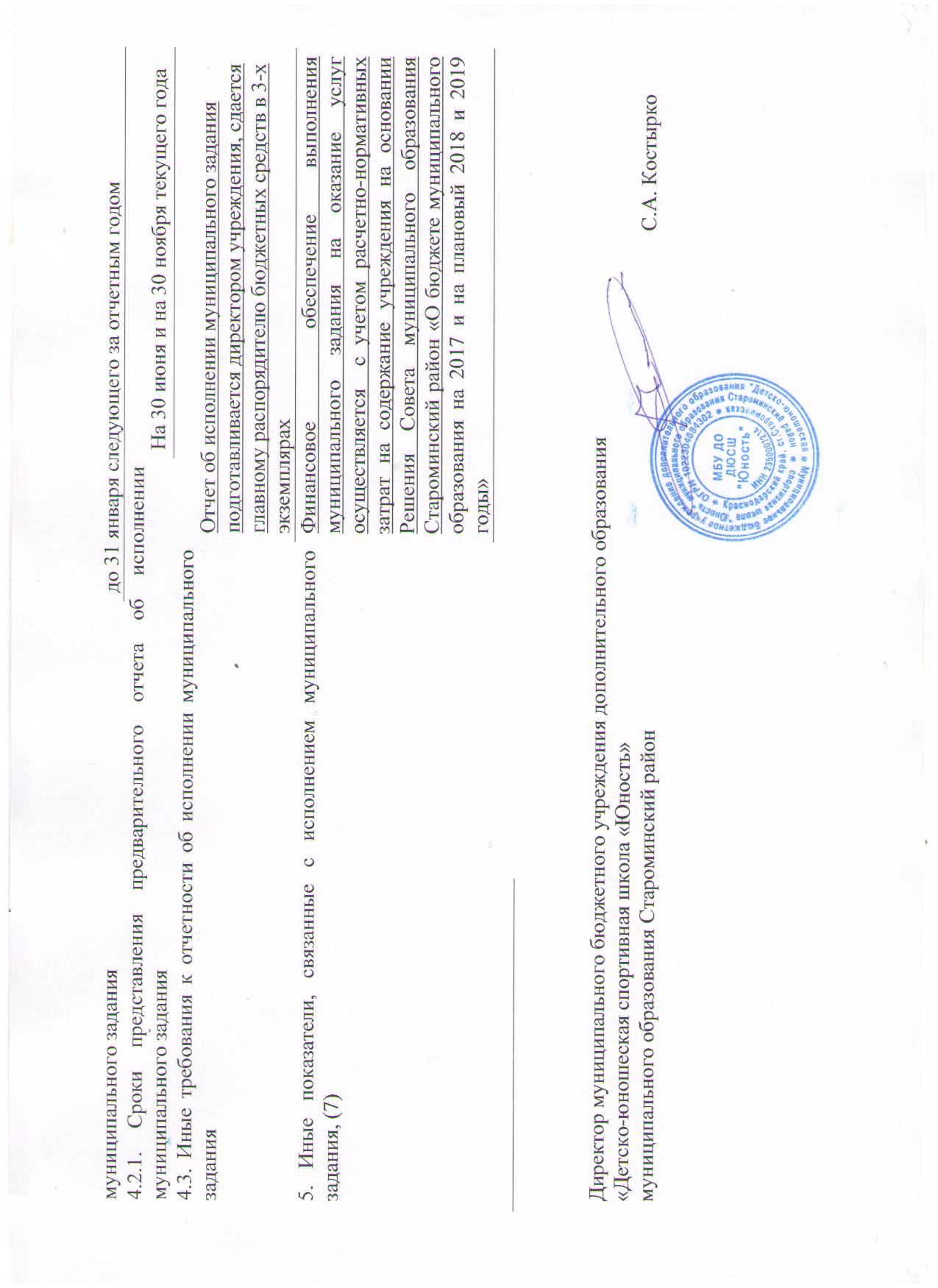 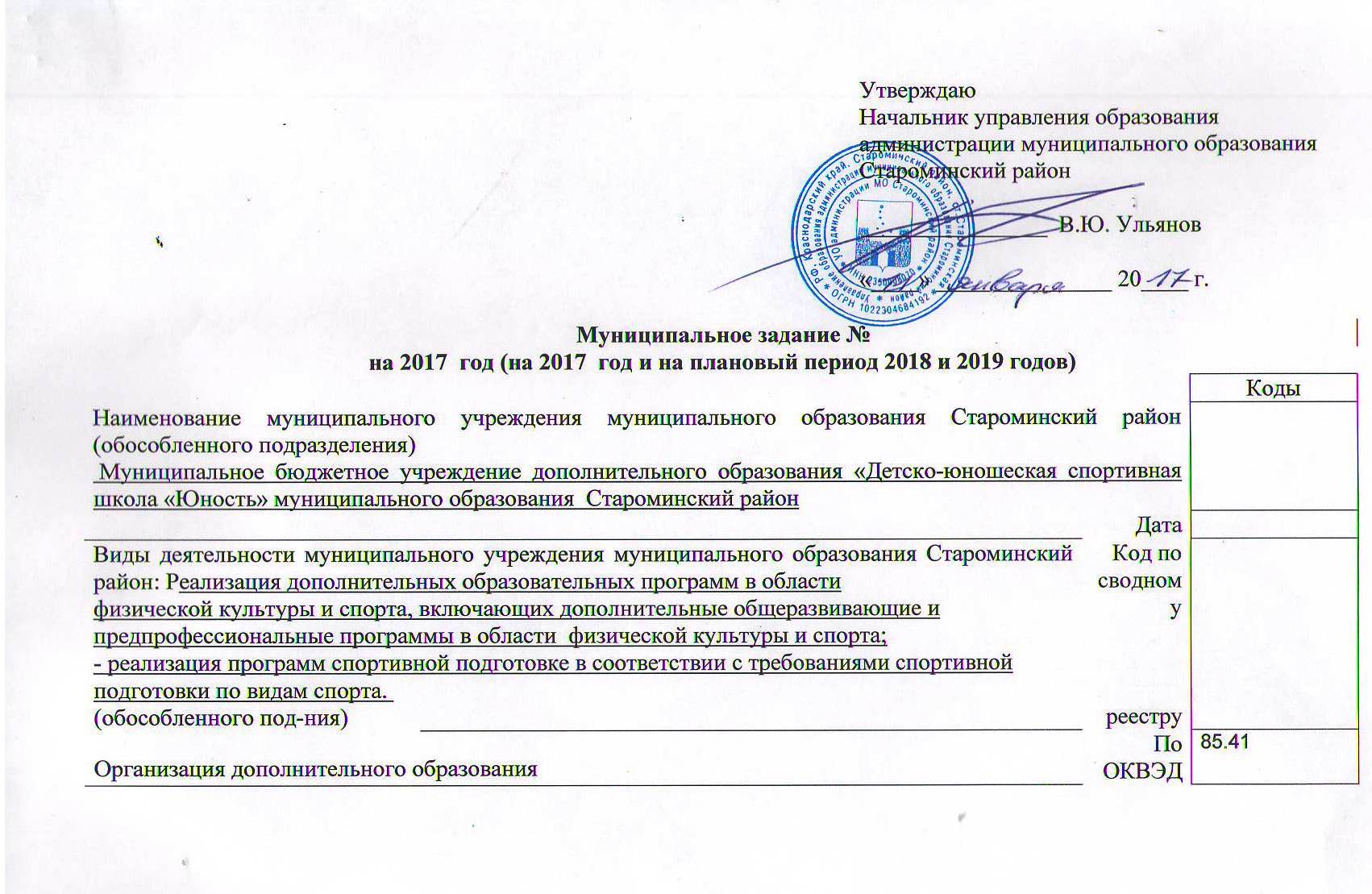 Часть 1. Сведения об оказываемых муниципальных услугах (2)Часть 1. Сведения об оказываемых муниципальных услугах (2)Часть 1. Сведения об оказываемых муниципальных услугах (2)Часть 1. Сведения об оказываемых муниципальных услугах (2)Часть 1. Сведения об оказываемых муниципальных услугах (2)Часть 1. Сведения об оказываемых муниципальных услугах (2)Часть 1. Сведения об оказываемых муниципальных услугах (2)Часть 1. Сведения об оказываемых муниципальных услугах (2)Часть 1. Сведения об оказываемых муниципальных услугах (2)Часть 1. Сведения об оказываемых муниципальных услугах (2)Часть 1. Сведения об оказываемых муниципальных услугах (2)Часть 1. Сведения об оказываемых муниципальных услугах (2)Часть 1. Сведения об оказываемых муниципальных услугах (2)Часть 1. Сведения об оказываемых муниципальных услугах (2)Часть 1. Сведения об оказываемых муниципальных услугах (2)Часть 1. Сведения об оказываемых муниципальных услугах (2)Часть 1. Сведения об оказываемых муниципальных услугах (2)Часть 1. Сведения об оказываемых муниципальных услугах (2)Часть 1. Сведения об оказываемых муниципальных услугах (2)Часть 1. Сведения об оказываемых муниципальных услугах (2)Часть 1. Сведения об оказываемых муниципальных услугах (2)Часть 1. Сведения об оказываемых муниципальных услугах (2)Часть 1. Сведения об оказываемых муниципальных услугах (2)Часть 1. Сведения об оказываемых муниципальных услугах (2)Часть 1. Сведения об оказываемых муниципальных услугах (2)Часть 1. Сведения об оказываемых муниципальных услугах (2)Часть 1. Сведения об оказываемых муниципальных услугах (2)Часть 1. Сведения об оказываемых муниципальных услугах (2)Часть 1. Сведения об оказываемых муниципальных услугах (2)Часть 1. Сведения об оказываемых муниципальных услугах (2)Часть 1. Сведения об оказываемых муниципальных услугах (2)Часть 1. Сведения об оказываемых муниципальных услугах (2)Часть 1. Сведения об оказываемых муниципальных услугах (2)Часть 1. Сведения об оказываемых муниципальных услугах (2)Часть 1. Сведения об оказываемых муниципальных услугах (2)Часть 1. Сведения об оказываемых муниципальных услугах (2)РазделРазделРазделРазделРазделРазделРазделРазделРазделРазделРазделРазделРазделРазделРаздел11111. Наименование муниципальной услуги1. Наименование муниципальной услуги1. Наименование муниципальной услуги1. Наименование муниципальной услуги1. Наименование муниципальной услуги1. Наименование муниципальной услуги1. Наименование муниципальной услуги1. Наименование муниципальной услуги	Реализация дополнительныхобщеобразовательных	Реализация дополнительныхобщеобразовательных	Реализация дополнительныхобщеобразовательных	Реализация дополнительныхобщеобразовательных	Реализация дополнительныхобщеобразовательных	Реализация дополнительныхобщеобразовательных	Реализация дополнительныхобщеобразовательных	Реализация дополнительныхобщеобразовательных	Реализация дополнительныхобщеобразовательных	Реализация дополнительныхобщеобразовательных	Реализация дополнительныхобщеобразовательных	Реализация дополнительныхобщеобразовательных	Реализация дополнительныхобщеобразовательных	Реализация дополнительныхобщеобразовательных	Реализация дополнительныхобщеобразовательных	Реализация дополнительныхобщеобразовательных	Реализация дополнительныхобщеобразовательных000000000000330140911020000000000010021011010000000000003301409110200000000000100210110100000000000033014091102000000000001002101101общеразвивающих программобщеразвивающих программобщеразвивающих программобщеразвивающих программобщеразвивающих программобщеразвивающих программобщеразвивающих программобщеразвивающих программобщеразвивающих программобщеразвивающих программобщеразвивающих программобщеразвивающих программобщеразвивающих программобщеразвивающих программобщеразвивающих программобщеразвивающих программобщеразвивающих программобщеразвивающих программобщеразвивающих программобщеразвивающих программобщеразвивающих программобщеразвивающих программобщеразвивающих программобщеразвивающих программобщеразвивающих программКод по базовомуКод по базовомуКод по базовомуКод по базовомуКод по базовомуКод по базовомуКод по базовомуКод по базовому000000000000330140911020000000000010021011010000000000003301409110200000000000100210110100000000000033014091102000000000001002101101(отраслевому) перечню(отраслевому) перечню(отраслевому) перечню(отраслевому) перечню(отраслевому) перечню(отраслевому) перечню(отраслевому) перечню(отраслевому) перечню0000000000003301409110200000000000100210110100000000000033014091102000000000001002101101000000000000330140911020000000000010021011012. Категории потребителей муниципальной услуги2. Категории потребителей муниципальной услуги2. Категории потребителей муниципальной услуги2. Категории потребителей муниципальной услуги2. Категории потребителей муниципальной услуги2. Категории потребителей муниципальной услуги2. Категории потребителей муниципальной услуги2. Категории потребителей муниципальной услуги2. Категории потребителей муниципальной услуги2. Категории потребителей муниципальной услуги2. Категории потребителей муниципальной услугиФизические лицаФизические лицаФизические лицаФизические лицаФизические лицаФизические лицаФизические лицаФизические лицаФизические лицаФизические лицаФизические лицаФизические лицаФизические лицаФизические лицаФизические лицаФизические лица3. Показатели, характеризующие качество и (или) объем (содержание) муниципальной услуги:3.1. Показатели, характеризующие качество муниципальной услуги (3):3. Показатели, характеризующие качество и (или) объем (содержание) муниципальной услуги:3.1. Показатели, характеризующие качество муниципальной услуги (3):3. Показатели, характеризующие качество и (или) объем (содержание) муниципальной услуги:3.1. Показатели, характеризующие качество муниципальной услуги (3):3. Показатели, характеризующие качество и (или) объем (содержание) муниципальной услуги:3.1. Показатели, характеризующие качество муниципальной услуги (3):3. Показатели, характеризующие качество и (или) объем (содержание) муниципальной услуги:3.1. Показатели, характеризующие качество муниципальной услуги (3):3. Показатели, характеризующие качество и (или) объем (содержание) муниципальной услуги:3.1. Показатели, характеризующие качество муниципальной услуги (3):3. Показатели, характеризующие качество и (или) объем (содержание) муниципальной услуги:3.1. Показатели, характеризующие качество муниципальной услуги (3):3. Показатели, характеризующие качество и (или) объем (содержание) муниципальной услуги:3.1. Показатели, характеризующие качество муниципальной услуги (3):3. Показатели, характеризующие качество и (или) объем (содержание) муниципальной услуги:3.1. Показатели, характеризующие качество муниципальной услуги (3):3. Показатели, характеризующие качество и (или) объем (содержание) муниципальной услуги:3.1. Показатели, характеризующие качество муниципальной услуги (3):3. Показатели, характеризующие качество и (или) объем (содержание) муниципальной услуги:3.1. Показатели, характеризующие качество муниципальной услуги (3):3. Показатели, характеризующие качество и (или) объем (содержание) муниципальной услуги:3.1. Показатели, характеризующие качество муниципальной услуги (3):3. Показатели, характеризующие качество и (или) объем (содержание) муниципальной услуги:3.1. Показатели, характеризующие качество муниципальной услуги (3):3. Показатели, характеризующие качество и (или) объем (содержание) муниципальной услуги:3.1. Показатели, характеризующие качество муниципальной услуги (3):3. Показатели, характеризующие качество и (или) объем (содержание) муниципальной услуги:3.1. Показатели, характеризующие качество муниципальной услуги (3):3. Показатели, характеризующие качество и (или) объем (содержание) муниципальной услуги:3.1. Показатели, характеризующие качество муниципальной услуги (3):3. Показатели, характеризующие качество и (или) объем (содержание) муниципальной услуги:3.1. Показатели, характеризующие качество муниципальной услуги (3):3. Показатели, характеризующие качество и (или) объем (содержание) муниципальной услуги:3.1. Показатели, характеризующие качество муниципальной услуги (3):3. Показатели, характеризующие качество и (или) объем (содержание) муниципальной услуги:3.1. Показатели, характеризующие качество муниципальной услуги (3):3. Показатели, характеризующие качество и (или) объем (содержание) муниципальной услуги:3.1. Показатели, характеризующие качество муниципальной услуги (3):3. Показатели, характеризующие качество и (или) объем (содержание) муниципальной услуги:3.1. Показатели, характеризующие качество муниципальной услуги (3):3. Показатели, характеризующие качество и (или) объем (содержание) муниципальной услуги:3.1. Показатели, характеризующие качество муниципальной услуги (3):3. Показатели, характеризующие качество и (или) объем (содержание) муниципальной услуги:3.1. Показатели, характеризующие качество муниципальной услуги (3):3. Показатели, характеризующие качество и (или) объем (содержание) муниципальной услуги:3.1. Показатели, характеризующие качество муниципальной услуги (3):3. Показатели, характеризующие качество и (или) объем (содержание) муниципальной услуги:3.1. Показатели, характеризующие качество муниципальной услуги (3):3. Показатели, характеризующие качество и (или) объем (содержание) муниципальной услуги:3.1. Показатели, характеризующие качество муниципальной услуги (3):3. Показатели, характеризующие качество и (или) объем (содержание) муниципальной услуги:3.1. Показатели, характеризующие качество муниципальной услуги (3):3. Показатели, характеризующие качество и (или) объем (содержание) муниципальной услуги:3.1. Показатели, характеризующие качество муниципальной услуги (3):3. Показатели, характеризующие качество и (или) объем (содержание) муниципальной услуги:3.1. Показатели, характеризующие качество муниципальной услуги (3):3. Показатели, характеризующие качество и (или) объем (содержание) муниципальной услуги:3.1. Показатели, характеризующие качество муниципальной услуги (3):3. Показатели, характеризующие качество и (или) объем (содержание) муниципальной услуги:3.1. Показатели, характеризующие качество муниципальной услуги (3):3. Показатели, характеризующие качество и (или) объем (содержание) муниципальной услуги:3.1. Показатели, характеризующие качество муниципальной услуги (3):3. Показатели, характеризующие качество и (или) объем (содержание) муниципальной услуги:3.1. Показатели, характеризующие качество муниципальной услуги (3):3. Показатели, характеризующие качество и (или) объем (содержание) муниципальной услуги:3.1. Показатели, характеризующие качество муниципальной услуги (3):3. Показатели, характеризующие качество и (или) объем (содержание) муниципальной услуги:3.1. Показатели, характеризующие качество муниципальной услуги (3):3. Показатели, характеризующие качество и (или) объем (содержание) муниципальной услуги:3.1. Показатели, характеризующие качество муниципальной услуги (3):Уникальный номер реестровой записи (8)Уникальный номер реестровой записи (8)Показатель, характеризующий содержание муниципальной услугиПоказатель, характеризующий содержание муниципальной услугиПоказатель, характеризующий содержание муниципальной услугиПоказатель, характеризующий содержание муниципальной услугиПоказатель, характеризующий содержание муниципальной услугиПоказатель, характеризующий содержание муниципальной услугиПоказатель, характеризующий содержание муниципальной услугиПоказатель, характеризующий содержание муниципальной услугиПоказатель, характеризующий содержание муниципальной услугиПоказатель, характеризующий содержание муниципальной услугиПоказатель, характеризующий условия (формы) оказания муниципальной услугиПоказатель, характеризующий условия (формы) оказания муниципальной услугиПоказатель, характеризующий условия (формы) оказания муниципальной услугиПоказатель, характеризующий условия (формы) оказания муниципальной услугиПоказатель, характеризующий условия (формы) оказания муниципальной услугиПоказатель, характеризующий условия (формы) оказания муниципальной услугиПоказатель качества муниципальной услугиПоказатель качества муниципальной услугиПоказатель качества муниципальной услугиПоказатель качества муниципальной услугиПоказатель качества муниципальной услугиПоказатель качества муниципальной услугиПоказатель качества муниципальной услугиПоказатель качества муниципальной услугиПоказатель качества муниципальной услугиПоказатель качества муниципальной услугиПоказатель качества муниципальной услугиЗначение показателя качества муниципальной услугиЗначение показателя качества муниципальной услугиЗначение показателя качества муниципальной услугиЗначение показателя качества муниципальной услугиЗначение показателя качества муниципальной услугиЗначение показателя качества муниципальной услугиЗначение показателя качества муниципальной услугиУникальный номер реестровой записи (8)Уникальный номер реестровой записи (8)Показатель, характеризующий содержание муниципальной услугиПоказатель, характеризующий содержание муниципальной услугиПоказатель, характеризующий содержание муниципальной услугиПоказатель, характеризующий содержание муниципальной услугиПоказатель, характеризующий содержание муниципальной услугиПоказатель, характеризующий содержание муниципальной услугиПоказатель, характеризующий содержание муниципальной услугиПоказатель, характеризующий содержание муниципальной услугиПоказатель, характеризующий содержание муниципальной услугиПоказатель, характеризующий содержание муниципальной услугиПоказатель, характеризующий условия (формы) оказания муниципальной услугиПоказатель, характеризующий условия (формы) оказания муниципальной услугиПоказатель, характеризующий условия (формы) оказания муниципальной услугиПоказатель, характеризующий условия (формы) оказания муниципальной услугиПоказатель, характеризующий условия (формы) оказания муниципальной услугиПоказатель, характеризующий условия (формы) оказания муниципальной услугинаименование показателя (8)наименование показателя (8)наименование показателя (8)наименование показателя (8)единица измеренияединица измеренияединица измеренияединица измеренияединица измеренияединица измеренияединица измеренияочередной финансовый годочередной финансовый год1-й год планового периода (1)1-й год планового периода (1)1-й год планового периода (1)2-й год планового периода (1)2-й год планового периода (1)Уникальный номер реестровой записи (8)Уникальный номер реестровой записи (8)наименование показателя (8)наименование показателя (8)наименование показателя (8)наименование показателя (8)наименование (8)наименование (8)код по ОКЕИ (при наличии) (8)код по ОКЕИ (при наличии) (8)код по ОКЕИ (при наличии) (8)код по ОКЕИ (при наличии) (8)код по ОКЕИ (при наличии) (8)очередной финансовый годочередной финансовый год1-й год планового периода (1)1-й год планового периода (1)1-й год планового периода (1)2-й год планового периода (1)2-й год планового периода (1)Уникальный номер реестровой записи (8)Уникальный номер реестровой записи (8)(наименование показателя) (8)(наименование показателя) (8)(наименование показателя) (8)(наименование показателя) (8)(наименование показателя) (8)(наименование показателя) (8)(наименование показателя) (8)(наименование показателя) (8)(наименование показателя) (8)(наименование показателя) (8)(наименование показателя) (8)(наименование показателя) (8)(наименование показателя) (8)(наименование показателя) (8)(наименование показателя) (8)(наименование показателя) (8)наименование показателя (8)наименование показателя (8)наименование показателя (8)наименование показателя (8)наименование (8)наименование (8)код по ОКЕИ (при наличии) (8)код по ОКЕИ (при наличии) (8)код по ОКЕИ (при наличии) (8)код по ОКЕИ (при наличии) (8)код по ОКЕИ (при наличии) (8)очередной финансовый годочередной финансовый год1-й год планового периода (1)1-й год планового периода (1)1-й год планового периода (1)2-й год планового периода (1)2-й год планового периода (1)1122333344445556667777889999910101111111212000000000000330140911020000000000001002101101000000000000330140911020000000000001002101101Реализация дополнительных общеобразовательныхобщеразвивающих программРеализация дополнительных общеобразовательныхобщеразвивающих программ--------ОчнаяОчнаяОчная---01.Доля детей, осваивающих дополнительные образовательные программы в образовательном учреждении01.Доля детей, осваивающих дополнительные образовательные программы в образовательном учреждении01.Доля детей, осваивающих дополнительные образовательные программы в образовательном учреждении01.Доля детей, осваивающих дополнительные образовательные программы в образовательном учреждении%%744744744744744100100100100100100100000000000000330140911020000000000001002101101000000000000330140911020000000000001002101101Реализация дополнительных общеобразовательныхобщеразвивающих программРеализация дополнительных общеобразовательныхобщеразвивающих программ--------ОчнаяОчнаяОчная---02. Доля детей, ставших победителями и призерами всероссийских и международных мероприятий;02. Доля детей, ставших победителями и призерами всероссийских и международных мероприятий;02. Доля детей, ставших победителями и призерами всероссийских и международных мероприятий;02. Доля детей, ставших победителями и призерами всероссийских и международных мероприятий;%%744744744744744000000003. Доля родителей (законных представителей), удовлетворенных условиями и качеством предоставляемой образовательной услуги03. Доля родителей (законных представителей), удовлетворенных условиями и качеством предоставляемой образовательной услуги03. Доля родителей (законных представителей), удовлетворенных условиями и качеством предоставляемой образовательной услуги03. Доля родителей (законных представителей), удовлетворенных условиями и качеством предоставляемой образовательной услуги%%744744744744744100100100100100100100допустимые (возможные) отклонения от установленных показателей качества муниципальной услуги, в пределах которых муниципальное задание считается выполненным (процентов) 15%допустимые (возможные) отклонения от установленных показателей качества муниципальной услуги, в пределах которых муниципальное задание считается выполненным (процентов) 15%допустимые (возможные) отклонения от установленных показателей качества муниципальной услуги, в пределах которых муниципальное задание считается выполненным (процентов) 15%допустимые (возможные) отклонения от установленных показателей качества муниципальной услуги, в пределах которых муниципальное задание считается выполненным (процентов) 15%допустимые (возможные) отклонения от установленных показателей качества муниципальной услуги, в пределах которых муниципальное задание считается выполненным (процентов) 15%допустимые (возможные) отклонения от установленных показателей качества муниципальной услуги, в пределах которых муниципальное задание считается выполненным (процентов) 15%допустимые (возможные) отклонения от установленных показателей качества муниципальной услуги, в пределах которых муниципальное задание считается выполненным (процентов) 15%допустимые (возможные) отклонения от установленных показателей качества муниципальной услуги, в пределах которых муниципальное задание считается выполненным (процентов) 15%допустимые (возможные) отклонения от установленных показателей качества муниципальной услуги, в пределах которых муниципальное задание считается выполненным (процентов) 15%допустимые (возможные) отклонения от установленных показателей качества муниципальной услуги, в пределах которых муниципальное задание считается выполненным (процентов) 15%допустимые (возможные) отклонения от установленных показателей качества муниципальной услуги, в пределах которых муниципальное задание считается выполненным (процентов) 15%допустимые (возможные) отклонения от установленных показателей качества муниципальной услуги, в пределах которых муниципальное задание считается выполненным (процентов) 15%допустимые (возможные) отклонения от установленных показателей качества муниципальной услуги, в пределах которых муниципальное задание считается выполненным (процентов) 15%допустимые (возможные) отклонения от установленных показателей качества муниципальной услуги, в пределах которых муниципальное задание считается выполненным (процентов) 15%допустимые (возможные) отклонения от установленных показателей качества муниципальной услуги, в пределах которых муниципальное задание считается выполненным (процентов) 15%допустимые (возможные) отклонения от установленных показателей качества муниципальной услуги, в пределах которых муниципальное задание считается выполненным (процентов) 15%допустимые (возможные) отклонения от установленных показателей качества муниципальной услуги, в пределах которых муниципальное задание считается выполненным (процентов) 15%допустимые (возможные) отклонения от установленных показателей качества муниципальной услуги, в пределах которых муниципальное задание считается выполненным (процентов) 15%допустимые (возможные) отклонения от установленных показателей качества муниципальной услуги, в пределах которых муниципальное задание считается выполненным (процентов) 15%допустимые (возможные) отклонения от установленных показателей качества муниципальной услуги, в пределах которых муниципальное задание считается выполненным (процентов) 15%допустимые (возможные) отклонения от установленных показателей качества муниципальной услуги, в пределах которых муниципальное задание считается выполненным (процентов) 15%допустимые (возможные) отклонения от установленных показателей качества муниципальной услуги, в пределах которых муниципальное задание считается выполненным (процентов) 15%допустимые (возможные) отклонения от установленных показателей качества муниципальной услуги, в пределах которых муниципальное задание считается выполненным (процентов) 15%допустимые (возможные) отклонения от установленных показателей качества муниципальной услуги, в пределах которых муниципальное задание считается выполненным (процентов) 15%допустимые (возможные) отклонения от установленных показателей качества муниципальной услуги, в пределах которых муниципальное задание считается выполненным (процентов) 15%допустимые (возможные) отклонения от установленных показателей качества муниципальной услуги, в пределах которых муниципальное задание считается выполненным (процентов) 15%допустимые (возможные) отклонения от установленных показателей качества муниципальной услуги, в пределах которых муниципальное задание считается выполненным (процентов) 15%допустимые (возможные) отклонения от установленных показателей качества муниципальной услуги, в пределах которых муниципальное задание считается выполненным (процентов) 15%допустимые (возможные) отклонения от установленных показателей качества муниципальной услуги, в пределах которых муниципальное задание считается выполненным (процентов) 15%допустимые (возможные) отклонения от установленных показателей качества муниципальной услуги, в пределах которых муниципальное задание считается выполненным (процентов) 15%допустимые (возможные) отклонения от установленных показателей качества муниципальной услуги, в пределах которых муниципальное задание считается выполненным (процентов) 15%допустимые (возможные) отклонения от установленных показателей качества муниципальной услуги, в пределах которых муниципальное задание считается выполненным (процентов) 15%допустимые (возможные) отклонения от установленных показателей качества муниципальной услуги, в пределах которых муниципальное задание считается выполненным (процентов) 15%допустимые (возможные) отклонения от установленных показателей качества муниципальной услуги, в пределах которых муниципальное задание считается выполненным (процентов) 15%допустимые (возможные) отклонения от установленных показателей качества муниципальной услуги, в пределах которых муниципальное задание считается выполненным (процентов) 15%допустимые (возможные) отклонения от установленных показателей качества муниципальной услуги, в пределах которых муниципальное задание считается выполненным (процентов) 15%3.2. Показатели, характеризующие объем (содержание) муниципальной услуги:3.2. Показатели, характеризующие объем (содержание) муниципальной услуги:3.2. Показатели, характеризующие объем (содержание) муниципальной услуги:3.2. Показатели, характеризующие объем (содержание) муниципальной услуги:3.2. Показатели, характеризующие объем (содержание) муниципальной услуги:3.2. Показатели, характеризующие объем (содержание) муниципальной услуги:3.2. Показатели, характеризующие объем (содержание) муниципальной услуги:3.2. Показатели, характеризующие объем (содержание) муниципальной услуги:3.2. Показатели, характеризующие объем (содержание) муниципальной услуги:3.2. Показатели, характеризующие объем (содержание) муниципальной услуги:3.2. Показатели, характеризующие объем (содержание) муниципальной услуги:3.2. Показатели, характеризующие объем (содержание) муниципальной услуги:3.2. Показатели, характеризующие объем (содержание) муниципальной услуги:3.2. Показатели, характеризующие объем (содержание) муниципальной услуги:3.2. Показатели, характеризующие объем (содержание) муниципальной услуги:3.2. Показатели, характеризующие объем (содержание) муниципальной услуги:3.2. Показатели, характеризующие объем (содержание) муниципальной услуги:3.2. Показатели, характеризующие объем (содержание) муниципальной услуги:3.2. Показатели, характеризующие объем (содержание) муниципальной услуги:3.2. Показатели, характеризующие объем (содержание) муниципальной услуги:3.2. Показатели, характеризующие объем (содержание) муниципальной услуги:3.2. Показатели, характеризующие объем (содержание) муниципальной услуги:3.2. Показатели, характеризующие объем (содержание) муниципальной услуги:3.2. Показатели, характеризующие объем (содержание) муниципальной услуги:3.2. Показатели, характеризующие объем (содержание) муниципальной услуги:3.2. Показатели, характеризующие объем (содержание) муниципальной услуги:3.2. Показатели, характеризующие объем (содержание) муниципальной услуги:3.2. Показатели, характеризующие объем (содержание) муниципальной услуги:3.2. Показатели, характеризующие объем (содержание) муниципальной услуги:3.2. Показатели, характеризующие объем (содержание) муниципальной услуги:3.2. Показатели, характеризующие объем (содержание) муниципальной услуги:3.2. Показатели, характеризующие объем (содержание) муниципальной услуги:3.2. Показатели, характеризующие объем (содержание) муниципальной услуги:3.2. Показатели, характеризующие объем (содержание) муниципальной услуги:3.2. Показатели, характеризующие объем (содержание) муниципальной услуги:3.2. Показатели, характеризующие объем (содержание) муниципальной услуги:Уникальный номер реестровой записи (8)Показатель, характеризующий содержание муниципальной услугиПоказатель, характеризующий содержание муниципальной услугиПоказатель, характеризующий содержание муниципальной услугиПоказатель, характеризующий содержание муниципальной услугиПоказатель, характеризующий содержание муниципальной услугиПоказатель, характеризующий содержание муниципальной услугиПоказатель, характеризующий содержание муниципальной услугиПоказатель, характеризующий содержание муниципальной услугиПоказатель, характеризующий условия (формы) оказания муниципальной услугиПоказатель, характеризующий условия (формы) оказания муниципальной услугиПоказатель, характеризующий условия (формы) оказания муниципальной услугиПоказатель, характеризующий условия (формы) оказания муниципальной услугиПоказатель, характеризующий условия (формы) оказания муниципальной услугиПоказатель объема муниципальной услугиПоказатель объема муниципальной услугиПоказатель объема муниципальной услугиПоказатель объема муниципальной услугиПоказатель объема муниципальной услугиПоказатель объема муниципальной услугиПоказатель объема муниципальной услугиЗначение показателя качества муниципальной услугиЗначение показателя качества муниципальной услугиЗначение показателя качества муниципальной услугиЗначение показателя качества муниципальной услугиЗначение показателя качества муниципальной услугиЗначение показателя качества муниципальной услугиЗначение показателя качества муниципальной услугиЗначение показателя качества муниципальной услугиЗначение показателя качества муниципальной услугиЗначение показателя качества муниципальной услугиСреднегодовой размер платы (цена, тариф)Среднегодовой размер платы (цена, тариф)Среднегодовой размер платы (цена, тариф)Среднегодовой размер платы (цена, тариф)Среднегодовой размер платы (цена, тариф)Уникальный номер реестровой записи (8)Показатель, характеризующий содержание муниципальной услугиПоказатель, характеризующий содержание муниципальной услугиПоказатель, характеризующий содержание муниципальной услугиПоказатель, характеризующий содержание муниципальной услугиПоказатель, характеризующий содержание муниципальной услугиПоказатель, характеризующий содержание муниципальной услугиПоказатель, характеризующий содержание муниципальной услугиПоказатель, характеризующий содержание муниципальной услугиПоказатель, характеризующий условия (формы) оказания муниципальной услугиПоказатель, характеризующий условия (формы) оказания муниципальной услугиПоказатель, характеризующий условия (формы) оказания муниципальной услугиПоказатель, характеризующий условия (формы) оказания муниципальной услугиПоказатель, характеризующий условия (формы) оказания муниципальной услугинаименование показателя (8)наименование показателя (8)единица измеренияединица измеренияединица измеренияединица измеренияединица измеренияочередной финансовый годочередной финансовый год1-й год планового периода (1)1-й год планового периода (1)1-й год планового периода (1)1-й год планового периода (1)1-й год планового периода (1)2-й год планового периода (1)2-й год планового периода (1)2-й год планового периода (1)очередной финансовый год1-й год планового периода (1)1-й год планового периода (1)1-й год планового периода (1)2-й год планового периода (1)Уникальный номер реестровой записи (8)наименование показателя (8)наименование показателя (8)наименование (8)код по ОКЕИ (при наличии) (8)код по ОКЕИ (при наличии) (8)код по ОКЕИ (при наличии) (8)код по ОКЕИ (при наличии) (8)очередной финансовый годочередной финансовый год1-й год планового периода (1)1-й год планового периода (1)1-й год планового периода (1)1-й год планового периода (1)1-й год планового периода (1)2-й год планового периода (1)2-й год планового периода (1)2-й год планового периода (1)очередной финансовый год1-й год планового периода (1)1-й год планового периода (1)1-й год планового периода (1)2-й год планового периода (1)Уникальный номер реестровой записи (8)(наименование показателя) (8)(наименование показателя) (8)(наименование показателя) (8)(наименование показателя) (8)(наименование показателя) (8)(наименование показателя) (8)(наименование показателя) (8)(наименование показателя) (8)(наименование показателя) (8)(наименование показателя) (8)(наименование показателя) (8)(наименование показателя) (8)(наименование показателя) (8)наименование показателя (8)наименование показателя (8)наименование (8)код по ОКЕИ (при наличии) (8)код по ОКЕИ (при наличии) (8)код по ОКЕИ (при наличии) (8)код по ОКЕИ (при наличии) (8)очередной финансовый годочередной финансовый год1-й год планового периода (1)1-й год планового периода (1)1-й год планового периода (1)1-й год планового периода (1)1-й год планового периода (1)2-й год планового периода (1)2-й год планового периода (1)2-й год планового периода (1)очередной финансовый год1-й год планового периода (1)1-й год планового периода (1)1-й год планового периода (1)2-й год планового периода (1)122333444555567789999101011111111111212121314141415000000000000330140911020000000000001002101101Реализация дополнительных общеобразовательныхобщеразвивающих программРеализация дополнительных общеобразовательныхобщеразвивающих программЧисло обучающихсяЧисло обучающихсячел792792792792105105110110110110110120120120допустимые (возможные) отклонения от установленных показателей объема государственной услуги, в пределах которых государственное задание считается выполненным (процентов) 15%допустимые (возможные) отклонения от установленных показателей объема государственной услуги, в пределах которых государственное задание считается выполненным (процентов) 15%допустимые (возможные) отклонения от установленных показателей объема государственной услуги, в пределах которых государственное задание считается выполненным (процентов) 15%допустимые (возможные) отклонения от установленных показателей объема государственной услуги, в пределах которых государственное задание считается выполненным (процентов) 15%допустимые (возможные) отклонения от установленных показателей объема государственной услуги, в пределах которых государственное задание считается выполненным (процентов) 15%допустимые (возможные) отклонения от установленных показателей объема государственной услуги, в пределах которых государственное задание считается выполненным (процентов) 15%допустимые (возможные) отклонения от установленных показателей объема государственной услуги, в пределах которых государственное задание считается выполненным (процентов) 15%допустимые (возможные) отклонения от установленных показателей объема государственной услуги, в пределах которых государственное задание считается выполненным (процентов) 15%допустимые (возможные) отклонения от установленных показателей объема государственной услуги, в пределах которых государственное задание считается выполненным (процентов) 15%допустимые (возможные) отклонения от установленных показателей объема государственной услуги, в пределах которых государственное задание считается выполненным (процентов) 15%допустимые (возможные) отклонения от установленных показателей объема государственной услуги, в пределах которых государственное задание считается выполненным (процентов) 15%допустимые (возможные) отклонения от установленных показателей объема государственной услуги, в пределах которых государственное задание считается выполненным (процентов) 15%допустимые (возможные) отклонения от установленных показателей объема государственной услуги, в пределах которых государственное задание считается выполненным (процентов) 15%допустимые (возможные) отклонения от установленных показателей объема государственной услуги, в пределах которых государственное задание считается выполненным (процентов) 15%допустимые (возможные) отклонения от установленных показателей объема государственной услуги, в пределах которых государственное задание считается выполненным (процентов) 15%допустимые (возможные) отклонения от установленных показателей объема государственной услуги, в пределах которых государственное задание считается выполненным (процентов) 15%допустимые (возможные) отклонения от установленных показателей объема государственной услуги, в пределах которых государственное задание считается выполненным (процентов) 15%допустимые (возможные) отклонения от установленных показателей объема государственной услуги, в пределах которых государственное задание считается выполненным (процентов) 15%допустимые (возможные) отклонения от установленных показателей объема государственной услуги, в пределах которых государственное задание считается выполненным (процентов) 15%допустимые (возможные) отклонения от установленных показателей объема государственной услуги, в пределах которых государственное задание считается выполненным (процентов) 15%допустимые (возможные) отклонения от установленных показателей объема государственной услуги, в пределах которых государственное задание считается выполненным (процентов) 15%допустимые (возможные) отклонения от установленных показателей объема государственной услуги, в пределах которых государственное задание считается выполненным (процентов) 15%допустимые (возможные) отклонения от установленных показателей объема государственной услуги, в пределах которых государственное задание считается выполненным (процентов) 15%допустимые (возможные) отклонения от установленных показателей объема государственной услуги, в пределах которых государственное задание считается выполненным (процентов) 15%допустимые (возможные) отклонения от установленных показателей объема государственной услуги, в пределах которых государственное задание считается выполненным (процентов) 15%допустимые (возможные) отклонения от установленных показателей объема государственной услуги, в пределах которых государственное задание считается выполненным (процентов) 15%допустимые (возможные) отклонения от установленных показателей объема государственной услуги, в пределах которых государственное задание считается выполненным (процентов) 15%допустимые (возможные) отклонения от установленных показателей объема государственной услуги, в пределах которых государственное задание считается выполненным (процентов) 15%допустимые (возможные) отклонения от установленных показателей объема государственной услуги, в пределах которых государственное задание считается выполненным (процентов) 15%допустимые (возможные) отклонения от установленных показателей объема государственной услуги, в пределах которых государственное задание считается выполненным (процентов) 15%допустимые (возможные) отклонения от установленных показателей объема государственной услуги, в пределах которых государственное задание считается выполненным (процентов) 15%допустимые (возможные) отклонения от установленных показателей объема государственной услуги, в пределах которых государственное задание считается выполненным (процентов) 15%допустимые (возможные) отклонения от установленных показателей объема государственной услуги, в пределах которых государственное задание считается выполненным (процентов) 15%допустимые (возможные) отклонения от установленных показателей объема государственной услуги, в пределах которых государственное задание считается выполненным (процентов) 15%допустимые (возможные) отклонения от установленных показателей объема государственной услуги, в пределах которых государственное задание считается выполненным (процентов) 15%допустимые (возможные) отклонения от установленных показателей объема государственной услуги, в пределах которых государственное задание считается выполненным (процентов) 15%4. Предельные цены (тарифы) на оплату муниципальной услуги в случаях, если законодательством Российской Федерации предусмотрено ее оказание на платной основе, либо порядок установления указанных цен (тарифов) в случаях, установленных законодательством Российской Федерации:нормативные правовые акты, устанавливающие размер платы (цену, тариф), либо порядок их установления:4. Предельные цены (тарифы) на оплату муниципальной услуги в случаях, если законодательством Российской Федерации предусмотрено ее оказание на платной основе, либо порядок установления указанных цен (тарифов) в случаях, установленных законодательством Российской Федерации:нормативные правовые акты, устанавливающие размер платы (цену, тариф), либо порядок их установления:4. Предельные цены (тарифы) на оплату муниципальной услуги в случаях, если законодательством Российской Федерации предусмотрено ее оказание на платной основе, либо порядок установления указанных цен (тарифов) в случаях, установленных законодательством Российской Федерации:нормативные правовые акты, устанавливающие размер платы (цену, тариф), либо порядок их установления:4. Предельные цены (тарифы) на оплату муниципальной услуги в случаях, если законодательством Российской Федерации предусмотрено ее оказание на платной основе, либо порядок установления указанных цен (тарифов) в случаях, установленных законодательством Российской Федерации:нормативные правовые акты, устанавливающие размер платы (цену, тариф), либо порядок их установления:4. Предельные цены (тарифы) на оплату муниципальной услуги в случаях, если законодательством Российской Федерации предусмотрено ее оказание на платной основе, либо порядок установления указанных цен (тарифов) в случаях, установленных законодательством Российской Федерации:нормативные правовые акты, устанавливающие размер платы (цену, тариф), либо порядок их установления:4. Предельные цены (тарифы) на оплату муниципальной услуги в случаях, если законодательством Российской Федерации предусмотрено ее оказание на платной основе, либо порядок установления указанных цен (тарифов) в случаях, установленных законодательством Российской Федерации:нормативные правовые акты, устанавливающие размер платы (цену, тариф), либо порядок их установления:4. Предельные цены (тарифы) на оплату муниципальной услуги в случаях, если законодательством Российской Федерации предусмотрено ее оказание на платной основе, либо порядок установления указанных цен (тарифов) в случаях, установленных законодательством Российской Федерации:нормативные правовые акты, устанавливающие размер платы (цену, тариф), либо порядок их установления:4. Предельные цены (тарифы) на оплату муниципальной услуги в случаях, если законодательством Российской Федерации предусмотрено ее оказание на платной основе, либо порядок установления указанных цен (тарифов) в случаях, установленных законодательством Российской Федерации:нормативные правовые акты, устанавливающие размер платы (цену, тариф), либо порядок их установления:4. Предельные цены (тарифы) на оплату муниципальной услуги в случаях, если законодательством Российской Федерации предусмотрено ее оказание на платной основе, либо порядок установления указанных цен (тарифов) в случаях, установленных законодательством Российской Федерации:нормативные правовые акты, устанавливающие размер платы (цену, тариф), либо порядок их установления:4. Предельные цены (тарифы) на оплату муниципальной услуги в случаях, если законодательством Российской Федерации предусмотрено ее оказание на платной основе, либо порядок установления указанных цен (тарифов) в случаях, установленных законодательством Российской Федерации:нормативные правовые акты, устанавливающие размер платы (цену, тариф), либо порядок их установления:4. Предельные цены (тарифы) на оплату муниципальной услуги в случаях, если законодательством Российской Федерации предусмотрено ее оказание на платной основе, либо порядок установления указанных цен (тарифов) в случаях, установленных законодательством Российской Федерации:нормативные правовые акты, устанавливающие размер платы (цену, тариф), либо порядок их установления:4. Предельные цены (тарифы) на оплату муниципальной услуги в случаях, если законодательством Российской Федерации предусмотрено ее оказание на платной основе, либо порядок установления указанных цен (тарифов) в случаях, установленных законодательством Российской Федерации:нормативные правовые акты, устанавливающие размер платы (цену, тариф), либо порядок их установления:4. Предельные цены (тарифы) на оплату муниципальной услуги в случаях, если законодательством Российской Федерации предусмотрено ее оказание на платной основе, либо порядок установления указанных цен (тарифов) в случаях, установленных законодательством Российской Федерации:нормативные правовые акты, устанавливающие размер платы (цену, тариф), либо порядок их установления:4. Предельные цены (тарифы) на оплату муниципальной услуги в случаях, если законодательством Российской Федерации предусмотрено ее оказание на платной основе, либо порядок установления указанных цен (тарифов) в случаях, установленных законодательством Российской Федерации:нормативные правовые акты, устанавливающие размер платы (цену, тариф), либо порядок их установления:4. Предельные цены (тарифы) на оплату муниципальной услуги в случаях, если законодательством Российской Федерации предусмотрено ее оказание на платной основе, либо порядок установления указанных цен (тарифов) в случаях, установленных законодательством Российской Федерации:нормативные правовые акты, устанавливающие размер платы (цену, тариф), либо порядок их установления:4. Предельные цены (тарифы) на оплату муниципальной услуги в случаях, если законодательством Российской Федерации предусмотрено ее оказание на платной основе, либо порядок установления указанных цен (тарифов) в случаях, установленных законодательством Российской Федерации:нормативные правовые акты, устанавливающие размер платы (цену, тариф), либо порядок их установления:4. Предельные цены (тарифы) на оплату муниципальной услуги в случаях, если законодательством Российской Федерации предусмотрено ее оказание на платной основе, либо порядок установления указанных цен (тарифов) в случаях, установленных законодательством Российской Федерации:нормативные правовые акты, устанавливающие размер платы (цену, тариф), либо порядок их установления:4. Предельные цены (тарифы) на оплату муниципальной услуги в случаях, если законодательством Российской Федерации предусмотрено ее оказание на платной основе, либо порядок установления указанных цен (тарифов) в случаях, установленных законодательством Российской Федерации:нормативные правовые акты, устанавливающие размер платы (цену, тариф), либо порядок их установления:4. Предельные цены (тарифы) на оплату муниципальной услуги в случаях, если законодательством Российской Федерации предусмотрено ее оказание на платной основе, либо порядок установления указанных цен (тарифов) в случаях, установленных законодательством Российской Федерации:нормативные правовые акты, устанавливающие размер платы (цену, тариф), либо порядок их установления:4. Предельные цены (тарифы) на оплату муниципальной услуги в случаях, если законодательством Российской Федерации предусмотрено ее оказание на платной основе, либо порядок установления указанных цен (тарифов) в случаях, установленных законодательством Российской Федерации:нормативные правовые акты, устанавливающие размер платы (цену, тариф), либо порядок их установления:4. Предельные цены (тарифы) на оплату муниципальной услуги в случаях, если законодательством Российской Федерации предусмотрено ее оказание на платной основе, либо порядок установления указанных цен (тарифов) в случаях, установленных законодательством Российской Федерации:нормативные правовые акты, устанавливающие размер платы (цену, тариф), либо порядок их установления:4. Предельные цены (тарифы) на оплату муниципальной услуги в случаях, если законодательством Российской Федерации предусмотрено ее оказание на платной основе, либо порядок установления указанных цен (тарифов) в случаях, установленных законодательством Российской Федерации:нормативные правовые акты, устанавливающие размер платы (цену, тариф), либо порядок их установления:4. Предельные цены (тарифы) на оплату муниципальной услуги в случаях, если законодательством Российской Федерации предусмотрено ее оказание на платной основе, либо порядок установления указанных цен (тарифов) в случаях, установленных законодательством Российской Федерации:нормативные правовые акты, устанавливающие размер платы (цену, тариф), либо порядок их установления:4. Предельные цены (тарифы) на оплату муниципальной услуги в случаях, если законодательством Российской Федерации предусмотрено ее оказание на платной основе, либо порядок установления указанных цен (тарифов) в случаях, установленных законодательством Российской Федерации:нормативные правовые акты, устанавливающие размер платы (цену, тариф), либо порядок их установления:4. Предельные цены (тарифы) на оплату муниципальной услуги в случаях, если законодательством Российской Федерации предусмотрено ее оказание на платной основе, либо порядок установления указанных цен (тарифов) в случаях, установленных законодательством Российской Федерации:нормативные правовые акты, устанавливающие размер платы (цену, тариф), либо порядок их установления:4. Предельные цены (тарифы) на оплату муниципальной услуги в случаях, если законодательством Российской Федерации предусмотрено ее оказание на платной основе, либо порядок установления указанных цен (тарифов) в случаях, установленных законодательством Российской Федерации:нормативные правовые акты, устанавливающие размер платы (цену, тариф), либо порядок их установления:4. Предельные цены (тарифы) на оплату муниципальной услуги в случаях, если законодательством Российской Федерации предусмотрено ее оказание на платной основе, либо порядок установления указанных цен (тарифов) в случаях, установленных законодательством Российской Федерации:нормативные правовые акты, устанавливающие размер платы (цену, тариф), либо порядок их установления:4. Предельные цены (тарифы) на оплату муниципальной услуги в случаях, если законодательством Российской Федерации предусмотрено ее оказание на платной основе, либо порядок установления указанных цен (тарифов) в случаях, установленных законодательством Российской Федерации:нормативные правовые акты, устанавливающие размер платы (цену, тариф), либо порядок их установления:4. Предельные цены (тарифы) на оплату муниципальной услуги в случаях, если законодательством Российской Федерации предусмотрено ее оказание на платной основе, либо порядок установления указанных цен (тарифов) в случаях, установленных законодательством Российской Федерации:нормативные правовые акты, устанавливающие размер платы (цену, тариф), либо порядок их установления:4. Предельные цены (тарифы) на оплату муниципальной услуги в случаях, если законодательством Российской Федерации предусмотрено ее оказание на платной основе, либо порядок установления указанных цен (тарифов) в случаях, установленных законодательством Российской Федерации:нормативные правовые акты, устанавливающие размер платы (цену, тариф), либо порядок их установления:4. Предельные цены (тарифы) на оплату муниципальной услуги в случаях, если законодательством Российской Федерации предусмотрено ее оказание на платной основе, либо порядок установления указанных цен (тарифов) в случаях, установленных законодательством Российской Федерации:нормативные правовые акты, устанавливающие размер платы (цену, тариф), либо порядок их установления:4. Предельные цены (тарифы) на оплату муниципальной услуги в случаях, если законодательством Российской Федерации предусмотрено ее оказание на платной основе, либо порядок установления указанных цен (тарифов) в случаях, установленных законодательством Российской Федерации:нормативные правовые акты, устанавливающие размер платы (цену, тариф), либо порядок их установления:4. Предельные цены (тарифы) на оплату муниципальной услуги в случаях, если законодательством Российской Федерации предусмотрено ее оказание на платной основе, либо порядок установления указанных цен (тарифов) в случаях, установленных законодательством Российской Федерации:нормативные правовые акты, устанавливающие размер платы (цену, тариф), либо порядок их установления:4. Предельные цены (тарифы) на оплату муниципальной услуги в случаях, если законодательством Российской Федерации предусмотрено ее оказание на платной основе, либо порядок установления указанных цен (тарифов) в случаях, установленных законодательством Российской Федерации:нормативные правовые акты, устанавливающие размер платы (цену, тариф), либо порядок их установления:4. Предельные цены (тарифы) на оплату муниципальной услуги в случаях, если законодательством Российской Федерации предусмотрено ее оказание на платной основе, либо порядок установления указанных цен (тарифов) в случаях, установленных законодательством Российской Федерации:нормативные правовые акты, устанавливающие размер платы (цену, тариф), либо порядок их установления:4. Предельные цены (тарифы) на оплату муниципальной услуги в случаях, если законодательством Российской Федерации предусмотрено ее оказание на платной основе, либо порядок установления указанных цен (тарифов) в случаях, установленных законодательством Российской Федерации:нормативные правовые акты, устанавливающие размер платы (цену, тариф), либо порядок их установления:5. Порядок оказания муниципальной услуги	5.1. Нормативные правовые акты, регулирующие порядок оказания муниципальной услуги5.1. 1. Федеральный закон 131-фз "Об общих принципах организации местного самоуправления в Российской Федерации";5.1.2. Федеральный закон 184-фз "Об общих принципах организации законодательных (представительных) и исполнительных органов государственной власти субъектов Российской Федерации";5.1.3. Устав муниципального образования Староминский район, утверждённый решением Совета МО от 29.06.2016 №11/2;5.1.4. Закон 329-Ф3 "О физической культуре и спорте в Российской Федерации";5.1.5. Федеральный закон 273-фз "Об образовании в Российской Федерации";          5.1.6.Приказ управления образования МО Староминский районот  30 декабря 2016г  № 1488«Обутверждении ведомственного перечня муниципальных услуг и работ, оказываемых  и выполняемых муниципальными учреждениями, подведомственными управлению образования администрации муниципального образования Староминский район»;         5.1.7. Устав Муниципального бюджетного учреждения дополнительного образования «Детско-юношеская спортивная школа «Юность» муниципального образования Староминский район, утвержденного постановлением администрации муниципального образования Староминский район от23 сентября 2015 года №900.5. Порядок оказания муниципальной услуги	5.1. Нормативные правовые акты, регулирующие порядок оказания муниципальной услуги5.1. 1. Федеральный закон 131-фз "Об общих принципах организации местного самоуправления в Российской Федерации";5.1.2. Федеральный закон 184-фз "Об общих принципах организации законодательных (представительных) и исполнительных органов государственной власти субъектов Российской Федерации";5.1.3. Устав муниципального образования Староминский район, утверждённый решением Совета МО от 29.06.2016 №11/2;5.1.4. Закон 329-Ф3 "О физической культуре и спорте в Российской Федерации";5.1.5. Федеральный закон 273-фз "Об образовании в Российской Федерации";          5.1.6.Приказ управления образования МО Староминский районот  30 декабря 2016г  № 1488«Обутверждении ведомственного перечня муниципальных услуг и работ, оказываемых  и выполняемых муниципальными учреждениями, подведомственными управлению образования администрации муниципального образования Староминский район»;         5.1.7. Устав Муниципального бюджетного учреждения дополнительного образования «Детско-юношеская спортивная школа «Юность» муниципального образования Староминский район, утвержденного постановлением администрации муниципального образования Староминский район от23 сентября 2015 года №900.5. Порядок оказания муниципальной услуги	5.1. Нормативные правовые акты, регулирующие порядок оказания муниципальной услуги5.1. 1. Федеральный закон 131-фз "Об общих принципах организации местного самоуправления в Российской Федерации";5.1.2. Федеральный закон 184-фз "Об общих принципах организации законодательных (представительных) и исполнительных органов государственной власти субъектов Российской Федерации";5.1.3. Устав муниципального образования Староминский район, утверждённый решением Совета МО от 29.06.2016 №11/2;5.1.4. Закон 329-Ф3 "О физической культуре и спорте в Российской Федерации";5.1.5. Федеральный закон 273-фз "Об образовании в Российской Федерации";          5.1.6.Приказ управления образования МО Староминский районот  30 декабря 2016г  № 1488«Обутверждении ведомственного перечня муниципальных услуг и работ, оказываемых  и выполняемых муниципальными учреждениями, подведомственными управлению образования администрации муниципального образования Староминский район»;         5.1.7. Устав Муниципального бюджетного учреждения дополнительного образования «Детско-юношеская спортивная школа «Юность» муниципального образования Староминский район, утвержденного постановлением администрации муниципального образования Староминский район от23 сентября 2015 года №900.5. Порядок оказания муниципальной услуги	5.1. Нормативные правовые акты, регулирующие порядок оказания муниципальной услуги5.1. 1. Федеральный закон 131-фз "Об общих принципах организации местного самоуправления в Российской Федерации";5.1.2. Федеральный закон 184-фз "Об общих принципах организации законодательных (представительных) и исполнительных органов государственной власти субъектов Российской Федерации";5.1.3. Устав муниципального образования Староминский район, утверждённый решением Совета МО от 29.06.2016 №11/2;5.1.4. Закон 329-Ф3 "О физической культуре и спорте в Российской Федерации";5.1.5. Федеральный закон 273-фз "Об образовании в Российской Федерации";          5.1.6.Приказ управления образования МО Староминский районот  30 декабря 2016г  № 1488«Обутверждении ведомственного перечня муниципальных услуг и работ, оказываемых  и выполняемых муниципальными учреждениями, подведомственными управлению образования администрации муниципального образования Староминский район»;         5.1.7. Устав Муниципального бюджетного учреждения дополнительного образования «Детско-юношеская спортивная школа «Юность» муниципального образования Староминский район, утвержденного постановлением администрации муниципального образования Староминский район от23 сентября 2015 года №900.5. Порядок оказания муниципальной услуги	5.1. Нормативные правовые акты, регулирующие порядок оказания муниципальной услуги5.1. 1. Федеральный закон 131-фз "Об общих принципах организации местного самоуправления в Российской Федерации";5.1.2. Федеральный закон 184-фз "Об общих принципах организации законодательных (представительных) и исполнительных органов государственной власти субъектов Российской Федерации";5.1.3. Устав муниципального образования Староминский район, утверждённый решением Совета МО от 29.06.2016 №11/2;5.1.4. Закон 329-Ф3 "О физической культуре и спорте в Российской Федерации";5.1.5. Федеральный закон 273-фз "Об образовании в Российской Федерации";          5.1.6.Приказ управления образования МО Староминский районот  30 декабря 2016г  № 1488«Обутверждении ведомственного перечня муниципальных услуг и работ, оказываемых  и выполняемых муниципальными учреждениями, подведомственными управлению образования администрации муниципального образования Староминский район»;         5.1.7. Устав Муниципального бюджетного учреждения дополнительного образования «Детско-юношеская спортивная школа «Юность» муниципального образования Староминский район, утвержденного постановлением администрации муниципального образования Староминский район от23 сентября 2015 года №900.5. Порядок оказания муниципальной услуги	5.1. Нормативные правовые акты, регулирующие порядок оказания муниципальной услуги5.1. 1. Федеральный закон 131-фз "Об общих принципах организации местного самоуправления в Российской Федерации";5.1.2. Федеральный закон 184-фз "Об общих принципах организации законодательных (представительных) и исполнительных органов государственной власти субъектов Российской Федерации";5.1.3. Устав муниципального образования Староминский район, утверждённый решением Совета МО от 29.06.2016 №11/2;5.1.4. Закон 329-Ф3 "О физической культуре и спорте в Российской Федерации";5.1.5. Федеральный закон 273-фз "Об образовании в Российской Федерации";          5.1.6.Приказ управления образования МО Староминский районот  30 декабря 2016г  № 1488«Обутверждении ведомственного перечня муниципальных услуг и работ, оказываемых  и выполняемых муниципальными учреждениями, подведомственными управлению образования администрации муниципального образования Староминский район»;         5.1.7. Устав Муниципального бюджетного учреждения дополнительного образования «Детско-юношеская спортивная школа «Юность» муниципального образования Староминский район, утвержденного постановлением администрации муниципального образования Староминский район от23 сентября 2015 года №900.5. Порядок оказания муниципальной услуги	5.1. Нормативные правовые акты, регулирующие порядок оказания муниципальной услуги5.1. 1. Федеральный закон 131-фз "Об общих принципах организации местного самоуправления в Российской Федерации";5.1.2. Федеральный закон 184-фз "Об общих принципах организации законодательных (представительных) и исполнительных органов государственной власти субъектов Российской Федерации";5.1.3. Устав муниципального образования Староминский район, утверждённый решением Совета МО от 29.06.2016 №11/2;5.1.4. Закон 329-Ф3 "О физической культуре и спорте в Российской Федерации";5.1.5. Федеральный закон 273-фз "Об образовании в Российской Федерации";          5.1.6.Приказ управления образования МО Староминский районот  30 декабря 2016г  № 1488«Обутверждении ведомственного перечня муниципальных услуг и работ, оказываемых  и выполняемых муниципальными учреждениями, подведомственными управлению образования администрации муниципального образования Староминский район»;         5.1.7. Устав Муниципального бюджетного учреждения дополнительного образования «Детско-юношеская спортивная школа «Юность» муниципального образования Староминский район, утвержденного постановлением администрации муниципального образования Староминский район от23 сентября 2015 года №900.5. Порядок оказания муниципальной услуги	5.1. Нормативные правовые акты, регулирующие порядок оказания муниципальной услуги5.1. 1. Федеральный закон 131-фз "Об общих принципах организации местного самоуправления в Российской Федерации";5.1.2. Федеральный закон 184-фз "Об общих принципах организации законодательных (представительных) и исполнительных органов государственной власти субъектов Российской Федерации";5.1.3. Устав муниципального образования Староминский район, утверждённый решением Совета МО от 29.06.2016 №11/2;5.1.4. Закон 329-Ф3 "О физической культуре и спорте в Российской Федерации";5.1.5. Федеральный закон 273-фз "Об образовании в Российской Федерации";          5.1.6.Приказ управления образования МО Староминский районот  30 декабря 2016г  № 1488«Обутверждении ведомственного перечня муниципальных услуг и работ, оказываемых  и выполняемых муниципальными учреждениями, подведомственными управлению образования администрации муниципального образования Староминский район»;         5.1.7. Устав Муниципального бюджетного учреждения дополнительного образования «Детско-юношеская спортивная школа «Юность» муниципального образования Староминский район, утвержденного постановлением администрации муниципального образования Староминский район от23 сентября 2015 года №900.5. Порядок оказания муниципальной услуги	5.1. Нормативные правовые акты, регулирующие порядок оказания муниципальной услуги5.1. 1. Федеральный закон 131-фз "Об общих принципах организации местного самоуправления в Российской Федерации";5.1.2. Федеральный закон 184-фз "Об общих принципах организации законодательных (представительных) и исполнительных органов государственной власти субъектов Российской Федерации";5.1.3. Устав муниципального образования Староминский район, утверждённый решением Совета МО от 29.06.2016 №11/2;5.1.4. Закон 329-Ф3 "О физической культуре и спорте в Российской Федерации";5.1.5. Федеральный закон 273-фз "Об образовании в Российской Федерации";          5.1.6.Приказ управления образования МО Староминский районот  30 декабря 2016г  № 1488«Обутверждении ведомственного перечня муниципальных услуг и работ, оказываемых  и выполняемых муниципальными учреждениями, подведомственными управлению образования администрации муниципального образования Староминский район»;         5.1.7. Устав Муниципального бюджетного учреждения дополнительного образования «Детско-юношеская спортивная школа «Юность» муниципального образования Староминский район, утвержденного постановлением администрации муниципального образования Староминский район от23 сентября 2015 года №900.5. Порядок оказания муниципальной услуги	5.1. Нормативные правовые акты, регулирующие порядок оказания муниципальной услуги5.1. 1. Федеральный закон 131-фз "Об общих принципах организации местного самоуправления в Российской Федерации";5.1.2. Федеральный закон 184-фз "Об общих принципах организации законодательных (представительных) и исполнительных органов государственной власти субъектов Российской Федерации";5.1.3. Устав муниципального образования Староминский район, утверждённый решением Совета МО от 29.06.2016 №11/2;5.1.4. Закон 329-Ф3 "О физической культуре и спорте в Российской Федерации";5.1.5. Федеральный закон 273-фз "Об образовании в Российской Федерации";          5.1.6.Приказ управления образования МО Староминский районот  30 декабря 2016г  № 1488«Обутверждении ведомственного перечня муниципальных услуг и работ, оказываемых  и выполняемых муниципальными учреждениями, подведомственными управлению образования администрации муниципального образования Староминский район»;         5.1.7. Устав Муниципального бюджетного учреждения дополнительного образования «Детско-юношеская спортивная школа «Юность» муниципального образования Староминский район, утвержденного постановлением администрации муниципального образования Староминский район от23 сентября 2015 года №900.5. Порядок оказания муниципальной услуги	5.1. Нормативные правовые акты, регулирующие порядок оказания муниципальной услуги5.1. 1. Федеральный закон 131-фз "Об общих принципах организации местного самоуправления в Российской Федерации";5.1.2. Федеральный закон 184-фз "Об общих принципах организации законодательных (представительных) и исполнительных органов государственной власти субъектов Российской Федерации";5.1.3. Устав муниципального образования Староминский район, утверждённый решением Совета МО от 29.06.2016 №11/2;5.1.4. Закон 329-Ф3 "О физической культуре и спорте в Российской Федерации";5.1.5. Федеральный закон 273-фз "Об образовании в Российской Федерации";          5.1.6.Приказ управления образования МО Староминский районот  30 декабря 2016г  № 1488«Обутверждении ведомственного перечня муниципальных услуг и работ, оказываемых  и выполняемых муниципальными учреждениями, подведомственными управлению образования администрации муниципального образования Староминский район»;         5.1.7. Устав Муниципального бюджетного учреждения дополнительного образования «Детско-юношеская спортивная школа «Юность» муниципального образования Староминский район, утвержденного постановлением администрации муниципального образования Староминский район от23 сентября 2015 года №900.5. Порядок оказания муниципальной услуги	5.1. Нормативные правовые акты, регулирующие порядок оказания муниципальной услуги5.1. 1. Федеральный закон 131-фз "Об общих принципах организации местного самоуправления в Российской Федерации";5.1.2. Федеральный закон 184-фз "Об общих принципах организации законодательных (представительных) и исполнительных органов государственной власти субъектов Российской Федерации";5.1.3. Устав муниципального образования Староминский район, утверждённый решением Совета МО от 29.06.2016 №11/2;5.1.4. Закон 329-Ф3 "О физической культуре и спорте в Российской Федерации";5.1.5. Федеральный закон 273-фз "Об образовании в Российской Федерации";          5.1.6.Приказ управления образования МО Староминский районот  30 декабря 2016г  № 1488«Обутверждении ведомственного перечня муниципальных услуг и работ, оказываемых  и выполняемых муниципальными учреждениями, подведомственными управлению образования администрации муниципального образования Староминский район»;         5.1.7. Устав Муниципального бюджетного учреждения дополнительного образования «Детско-юношеская спортивная школа «Юность» муниципального образования Староминский район, утвержденного постановлением администрации муниципального образования Староминский район от23 сентября 2015 года №900.5. Порядок оказания муниципальной услуги	5.1. Нормативные правовые акты, регулирующие порядок оказания муниципальной услуги5.1. 1. Федеральный закон 131-фз "Об общих принципах организации местного самоуправления в Российской Федерации";5.1.2. Федеральный закон 184-фз "Об общих принципах организации законодательных (представительных) и исполнительных органов государственной власти субъектов Российской Федерации";5.1.3. Устав муниципального образования Староминский район, утверждённый решением Совета МО от 29.06.2016 №11/2;5.1.4. Закон 329-Ф3 "О физической культуре и спорте в Российской Федерации";5.1.5. Федеральный закон 273-фз "Об образовании в Российской Федерации";          5.1.6.Приказ управления образования МО Староминский районот  30 декабря 2016г  № 1488«Обутверждении ведомственного перечня муниципальных услуг и работ, оказываемых  и выполняемых муниципальными учреждениями, подведомственными управлению образования администрации муниципального образования Староминский район»;         5.1.7. Устав Муниципального бюджетного учреждения дополнительного образования «Детско-юношеская спортивная школа «Юность» муниципального образования Староминский район, утвержденного постановлением администрации муниципального образования Староминский район от23 сентября 2015 года №900.5. Порядок оказания муниципальной услуги	5.1. Нормативные правовые акты, регулирующие порядок оказания муниципальной услуги5.1. 1. Федеральный закон 131-фз "Об общих принципах организации местного самоуправления в Российской Федерации";5.1.2. Федеральный закон 184-фз "Об общих принципах организации законодательных (представительных) и исполнительных органов государственной власти субъектов Российской Федерации";5.1.3. Устав муниципального образования Староминский район, утверждённый решением Совета МО от 29.06.2016 №11/2;5.1.4. Закон 329-Ф3 "О физической культуре и спорте в Российской Федерации";5.1.5. Федеральный закон 273-фз "Об образовании в Российской Федерации";          5.1.6.Приказ управления образования МО Староминский районот  30 декабря 2016г  № 1488«Обутверждении ведомственного перечня муниципальных услуг и работ, оказываемых  и выполняемых муниципальными учреждениями, подведомственными управлению образования администрации муниципального образования Староминский район»;         5.1.7. Устав Муниципального бюджетного учреждения дополнительного образования «Детско-юношеская спортивная школа «Юность» муниципального образования Староминский район, утвержденного постановлением администрации муниципального образования Староминский район от23 сентября 2015 года №900.5. Порядок оказания муниципальной услуги	5.1. Нормативные правовые акты, регулирующие порядок оказания муниципальной услуги5.1. 1. Федеральный закон 131-фз "Об общих принципах организации местного самоуправления в Российской Федерации";5.1.2. Федеральный закон 184-фз "Об общих принципах организации законодательных (представительных) и исполнительных органов государственной власти субъектов Российской Федерации";5.1.3. Устав муниципального образования Староминский район, утверждённый решением Совета МО от 29.06.2016 №11/2;5.1.4. Закон 329-Ф3 "О физической культуре и спорте в Российской Федерации";5.1.5. Федеральный закон 273-фз "Об образовании в Российской Федерации";          5.1.6.Приказ управления образования МО Староминский районот  30 декабря 2016г  № 1488«Обутверждении ведомственного перечня муниципальных услуг и работ, оказываемых  и выполняемых муниципальными учреждениями, подведомственными управлению образования администрации муниципального образования Староминский район»;         5.1.7. Устав Муниципального бюджетного учреждения дополнительного образования «Детско-юношеская спортивная школа «Юность» муниципального образования Староминский район, утвержденного постановлением администрации муниципального образования Староминский район от23 сентября 2015 года №900.5. Порядок оказания муниципальной услуги	5.1. Нормативные правовые акты, регулирующие порядок оказания муниципальной услуги5.1. 1. Федеральный закон 131-фз "Об общих принципах организации местного самоуправления в Российской Федерации";5.1.2. Федеральный закон 184-фз "Об общих принципах организации законодательных (представительных) и исполнительных органов государственной власти субъектов Российской Федерации";5.1.3. Устав муниципального образования Староминский район, утверждённый решением Совета МО от 29.06.2016 №11/2;5.1.4. Закон 329-Ф3 "О физической культуре и спорте в Российской Федерации";5.1.5. Федеральный закон 273-фз "Об образовании в Российской Федерации";          5.1.6.Приказ управления образования МО Староминский районот  30 декабря 2016г  № 1488«Обутверждении ведомственного перечня муниципальных услуг и работ, оказываемых  и выполняемых муниципальными учреждениями, подведомственными управлению образования администрации муниципального образования Староминский район»;         5.1.7. Устав Муниципального бюджетного учреждения дополнительного образования «Детско-юношеская спортивная школа «Юность» муниципального образования Староминский район, утвержденного постановлением администрации муниципального образования Староминский район от23 сентября 2015 года №900.5. Порядок оказания муниципальной услуги	5.1. Нормативные правовые акты, регулирующие порядок оказания муниципальной услуги5.1. 1. Федеральный закон 131-фз "Об общих принципах организации местного самоуправления в Российской Федерации";5.1.2. Федеральный закон 184-фз "Об общих принципах организации законодательных (представительных) и исполнительных органов государственной власти субъектов Российской Федерации";5.1.3. Устав муниципального образования Староминский район, утверждённый решением Совета МО от 29.06.2016 №11/2;5.1.4. Закон 329-Ф3 "О физической культуре и спорте в Российской Федерации";5.1.5. Федеральный закон 273-фз "Об образовании в Российской Федерации";          5.1.6.Приказ управления образования МО Староминский районот  30 декабря 2016г  № 1488«Обутверждении ведомственного перечня муниципальных услуг и работ, оказываемых  и выполняемых муниципальными учреждениями, подведомственными управлению образования администрации муниципального образования Староминский район»;         5.1.7. Устав Муниципального бюджетного учреждения дополнительного образования «Детско-юношеская спортивная школа «Юность» муниципального образования Староминский район, утвержденного постановлением администрации муниципального образования Староминский район от23 сентября 2015 года №900.5. Порядок оказания муниципальной услуги	5.1. Нормативные правовые акты, регулирующие порядок оказания муниципальной услуги5.1. 1. Федеральный закон 131-фз "Об общих принципах организации местного самоуправления в Российской Федерации";5.1.2. Федеральный закон 184-фз "Об общих принципах организации законодательных (представительных) и исполнительных органов государственной власти субъектов Российской Федерации";5.1.3. Устав муниципального образования Староминский район, утверждённый решением Совета МО от 29.06.2016 №11/2;5.1.4. Закон 329-Ф3 "О физической культуре и спорте в Российской Федерации";5.1.5. Федеральный закон 273-фз "Об образовании в Российской Федерации";          5.1.6.Приказ управления образования МО Староминский районот  30 декабря 2016г  № 1488«Обутверждении ведомственного перечня муниципальных услуг и работ, оказываемых  и выполняемых муниципальными учреждениями, подведомственными управлению образования администрации муниципального образования Староминский район»;         5.1.7. Устав Муниципального бюджетного учреждения дополнительного образования «Детско-юношеская спортивная школа «Юность» муниципального образования Староминский район, утвержденного постановлением администрации муниципального образования Староминский район от23 сентября 2015 года №900.5. Порядок оказания муниципальной услуги	5.1. Нормативные правовые акты, регулирующие порядок оказания муниципальной услуги5.1. 1. Федеральный закон 131-фз "Об общих принципах организации местного самоуправления в Российской Федерации";5.1.2. Федеральный закон 184-фз "Об общих принципах организации законодательных (представительных) и исполнительных органов государственной власти субъектов Российской Федерации";5.1.3. Устав муниципального образования Староминский район, утверждённый решением Совета МО от 29.06.2016 №11/2;5.1.4. Закон 329-Ф3 "О физической культуре и спорте в Российской Федерации";5.1.5. Федеральный закон 273-фз "Об образовании в Российской Федерации";          5.1.6.Приказ управления образования МО Староминский районот  30 декабря 2016г  № 1488«Обутверждении ведомственного перечня муниципальных услуг и работ, оказываемых  и выполняемых муниципальными учреждениями, подведомственными управлению образования администрации муниципального образования Староминский район»;         5.1.7. Устав Муниципального бюджетного учреждения дополнительного образования «Детско-юношеская спортивная школа «Юность» муниципального образования Староминский район, утвержденного постановлением администрации муниципального образования Староминский район от23 сентября 2015 года №900.5. Порядок оказания муниципальной услуги	5.1. Нормативные правовые акты, регулирующие порядок оказания муниципальной услуги5.1. 1. Федеральный закон 131-фз "Об общих принципах организации местного самоуправления в Российской Федерации";5.1.2. Федеральный закон 184-фз "Об общих принципах организации законодательных (представительных) и исполнительных органов государственной власти субъектов Российской Федерации";5.1.3. Устав муниципального образования Староминский район, утверждённый решением Совета МО от 29.06.2016 №11/2;5.1.4. Закон 329-Ф3 "О физической культуре и спорте в Российской Федерации";5.1.5. Федеральный закон 273-фз "Об образовании в Российской Федерации";          5.1.6.Приказ управления образования МО Староминский районот  30 декабря 2016г  № 1488«Обутверждении ведомственного перечня муниципальных услуг и работ, оказываемых  и выполняемых муниципальными учреждениями, подведомственными управлению образования администрации муниципального образования Староминский район»;         5.1.7. Устав Муниципального бюджетного учреждения дополнительного образования «Детско-юношеская спортивная школа «Юность» муниципального образования Староминский район, утвержденного постановлением администрации муниципального образования Староминский район от23 сентября 2015 года №900.5. Порядок оказания муниципальной услуги	5.1. Нормативные правовые акты, регулирующие порядок оказания муниципальной услуги5.1. 1. Федеральный закон 131-фз "Об общих принципах организации местного самоуправления в Российской Федерации";5.1.2. Федеральный закон 184-фз "Об общих принципах организации законодательных (представительных) и исполнительных органов государственной власти субъектов Российской Федерации";5.1.3. Устав муниципального образования Староминский район, утверждённый решением Совета МО от 29.06.2016 №11/2;5.1.4. Закон 329-Ф3 "О физической культуре и спорте в Российской Федерации";5.1.5. Федеральный закон 273-фз "Об образовании в Российской Федерации";          5.1.6.Приказ управления образования МО Староминский районот  30 декабря 2016г  № 1488«Обутверждении ведомственного перечня муниципальных услуг и работ, оказываемых  и выполняемых муниципальными учреждениями, подведомственными управлению образования администрации муниципального образования Староминский район»;         5.1.7. Устав Муниципального бюджетного учреждения дополнительного образования «Детско-юношеская спортивная школа «Юность» муниципального образования Староминский район, утвержденного постановлением администрации муниципального образования Староминский район от23 сентября 2015 года №900.5. Порядок оказания муниципальной услуги	5.1. Нормативные правовые акты, регулирующие порядок оказания муниципальной услуги5.1. 1. Федеральный закон 131-фз "Об общих принципах организации местного самоуправления в Российской Федерации";5.1.2. Федеральный закон 184-фз "Об общих принципах организации законодательных (представительных) и исполнительных органов государственной власти субъектов Российской Федерации";5.1.3. Устав муниципального образования Староминский район, утверждённый решением Совета МО от 29.06.2016 №11/2;5.1.4. Закон 329-Ф3 "О физической культуре и спорте в Российской Федерации";5.1.5. Федеральный закон 273-фз "Об образовании в Российской Федерации";          5.1.6.Приказ управления образования МО Староминский районот  30 декабря 2016г  № 1488«Обутверждении ведомственного перечня муниципальных услуг и работ, оказываемых  и выполняемых муниципальными учреждениями, подведомственными управлению образования администрации муниципального образования Староминский район»;         5.1.7. Устав Муниципального бюджетного учреждения дополнительного образования «Детско-юношеская спортивная школа «Юность» муниципального образования Староминский район, утвержденного постановлением администрации муниципального образования Староминский район от23 сентября 2015 года №900.5. Порядок оказания муниципальной услуги	5.1. Нормативные правовые акты, регулирующие порядок оказания муниципальной услуги5.1. 1. Федеральный закон 131-фз "Об общих принципах организации местного самоуправления в Российской Федерации";5.1.2. Федеральный закон 184-фз "Об общих принципах организации законодательных (представительных) и исполнительных органов государственной власти субъектов Российской Федерации";5.1.3. Устав муниципального образования Староминский район, утверждённый решением Совета МО от 29.06.2016 №11/2;5.1.4. Закон 329-Ф3 "О физической культуре и спорте в Российской Федерации";5.1.5. Федеральный закон 273-фз "Об образовании в Российской Федерации";          5.1.6.Приказ управления образования МО Староминский районот  30 декабря 2016г  № 1488«Обутверждении ведомственного перечня муниципальных услуг и работ, оказываемых  и выполняемых муниципальными учреждениями, подведомственными управлению образования администрации муниципального образования Староминский район»;         5.1.7. Устав Муниципального бюджетного учреждения дополнительного образования «Детско-юношеская спортивная школа «Юность» муниципального образования Староминский район, утвержденного постановлением администрации муниципального образования Староминский район от23 сентября 2015 года №900.5. Порядок оказания муниципальной услуги	5.1. Нормативные правовые акты, регулирующие порядок оказания муниципальной услуги5.1. 1. Федеральный закон 131-фз "Об общих принципах организации местного самоуправления в Российской Федерации";5.1.2. Федеральный закон 184-фз "Об общих принципах организации законодательных (представительных) и исполнительных органов государственной власти субъектов Российской Федерации";5.1.3. Устав муниципального образования Староминский район, утверждённый решением Совета МО от 29.06.2016 №11/2;5.1.4. Закон 329-Ф3 "О физической культуре и спорте в Российской Федерации";5.1.5. Федеральный закон 273-фз "Об образовании в Российской Федерации";          5.1.6.Приказ управления образования МО Староминский районот  30 декабря 2016г  № 1488«Обутверждении ведомственного перечня муниципальных услуг и работ, оказываемых  и выполняемых муниципальными учреждениями, подведомственными управлению образования администрации муниципального образования Староминский район»;         5.1.7. Устав Муниципального бюджетного учреждения дополнительного образования «Детско-юношеская спортивная школа «Юность» муниципального образования Староминский район, утвержденного постановлением администрации муниципального образования Староминский район от23 сентября 2015 года №900.5. Порядок оказания муниципальной услуги	5.1. Нормативные правовые акты, регулирующие порядок оказания муниципальной услуги5.1. 1. Федеральный закон 131-фз "Об общих принципах организации местного самоуправления в Российской Федерации";5.1.2. Федеральный закон 184-фз "Об общих принципах организации законодательных (представительных) и исполнительных органов государственной власти субъектов Российской Федерации";5.1.3. Устав муниципального образования Староминский район, утверждённый решением Совета МО от 29.06.2016 №11/2;5.1.4. Закон 329-Ф3 "О физической культуре и спорте в Российской Федерации";5.1.5. Федеральный закон 273-фз "Об образовании в Российской Федерации";          5.1.6.Приказ управления образования МО Староминский районот  30 декабря 2016г  № 1488«Обутверждении ведомственного перечня муниципальных услуг и работ, оказываемых  и выполняемых муниципальными учреждениями, подведомственными управлению образования администрации муниципального образования Староминский район»;         5.1.7. Устав Муниципального бюджетного учреждения дополнительного образования «Детско-юношеская спортивная школа «Юность» муниципального образования Староминский район, утвержденного постановлением администрации муниципального образования Староминский район от23 сентября 2015 года №900.5. Порядок оказания муниципальной услуги	5.1. Нормативные правовые акты, регулирующие порядок оказания муниципальной услуги5.1. 1. Федеральный закон 131-фз "Об общих принципах организации местного самоуправления в Российской Федерации";5.1.2. Федеральный закон 184-фз "Об общих принципах организации законодательных (представительных) и исполнительных органов государственной власти субъектов Российской Федерации";5.1.3. Устав муниципального образования Староминский район, утверждённый решением Совета МО от 29.06.2016 №11/2;5.1.4. Закон 329-Ф3 "О физической культуре и спорте в Российской Федерации";5.1.5. Федеральный закон 273-фз "Об образовании в Российской Федерации";          5.1.6.Приказ управления образования МО Староминский районот  30 декабря 2016г  № 1488«Обутверждении ведомственного перечня муниципальных услуг и работ, оказываемых  и выполняемых муниципальными учреждениями, подведомственными управлению образования администрации муниципального образования Староминский район»;         5.1.7. Устав Муниципального бюджетного учреждения дополнительного образования «Детско-юношеская спортивная школа «Юность» муниципального образования Староминский район, утвержденного постановлением администрации муниципального образования Староминский район от23 сентября 2015 года №900.5. Порядок оказания муниципальной услуги	5.1. Нормативные правовые акты, регулирующие порядок оказания муниципальной услуги5.1. 1. Федеральный закон 131-фз "Об общих принципах организации местного самоуправления в Российской Федерации";5.1.2. Федеральный закон 184-фз "Об общих принципах организации законодательных (представительных) и исполнительных органов государственной власти субъектов Российской Федерации";5.1.3. Устав муниципального образования Староминский район, утверждённый решением Совета МО от 29.06.2016 №11/2;5.1.4. Закон 329-Ф3 "О физической культуре и спорте в Российской Федерации";5.1.5. Федеральный закон 273-фз "Об образовании в Российской Федерации";          5.1.6.Приказ управления образования МО Староминский районот  30 декабря 2016г  № 1488«Обутверждении ведомственного перечня муниципальных услуг и работ, оказываемых  и выполняемых муниципальными учреждениями, подведомственными управлению образования администрации муниципального образования Староминский район»;         5.1.7. Устав Муниципального бюджетного учреждения дополнительного образования «Детско-юношеская спортивная школа «Юность» муниципального образования Староминский район, утвержденного постановлением администрации муниципального образования Староминский район от23 сентября 2015 года №900.5. Порядок оказания муниципальной услуги	5.1. Нормативные правовые акты, регулирующие порядок оказания муниципальной услуги5.1. 1. Федеральный закон 131-фз "Об общих принципах организации местного самоуправления в Российской Федерации";5.1.2. Федеральный закон 184-фз "Об общих принципах организации законодательных (представительных) и исполнительных органов государственной власти субъектов Российской Федерации";5.1.3. Устав муниципального образования Староминский район, утверждённый решением Совета МО от 29.06.2016 №11/2;5.1.4. Закон 329-Ф3 "О физической культуре и спорте в Российской Федерации";5.1.5. Федеральный закон 273-фз "Об образовании в Российской Федерации";          5.1.6.Приказ управления образования МО Староминский районот  30 декабря 2016г  № 1488«Обутверждении ведомственного перечня муниципальных услуг и работ, оказываемых  и выполняемых муниципальными учреждениями, подведомственными управлению образования администрации муниципального образования Староминский район»;         5.1.7. Устав Муниципального бюджетного учреждения дополнительного образования «Детско-юношеская спортивная школа «Юность» муниципального образования Староминский район, утвержденного постановлением администрации муниципального образования Староминский район от23 сентября 2015 года №900.5. Порядок оказания муниципальной услуги	5.1. Нормативные правовые акты, регулирующие порядок оказания муниципальной услуги5.1. 1. Федеральный закон 131-фз "Об общих принципах организации местного самоуправления в Российской Федерации";5.1.2. Федеральный закон 184-фз "Об общих принципах организации законодательных (представительных) и исполнительных органов государственной власти субъектов Российской Федерации";5.1.3. Устав муниципального образования Староминский район, утверждённый решением Совета МО от 29.06.2016 №11/2;5.1.4. Закон 329-Ф3 "О физической культуре и спорте в Российской Федерации";5.1.5. Федеральный закон 273-фз "Об образовании в Российской Федерации";          5.1.6.Приказ управления образования МО Староминский районот  30 декабря 2016г  № 1488«Обутверждении ведомственного перечня муниципальных услуг и работ, оказываемых  и выполняемых муниципальными учреждениями, подведомственными управлению образования администрации муниципального образования Староминский район»;         5.1.7. Устав Муниципального бюджетного учреждения дополнительного образования «Детско-юношеская спортивная школа «Юность» муниципального образования Староминский район, утвержденного постановлением администрации муниципального образования Староминский район от23 сентября 2015 года №900.5. Порядок оказания муниципальной услуги	5.1. Нормативные правовые акты, регулирующие порядок оказания муниципальной услуги5.1. 1. Федеральный закон 131-фз "Об общих принципах организации местного самоуправления в Российской Федерации";5.1.2. Федеральный закон 184-фз "Об общих принципах организации законодательных (представительных) и исполнительных органов государственной власти субъектов Российской Федерации";5.1.3. Устав муниципального образования Староминский район, утверждённый решением Совета МО от 29.06.2016 №11/2;5.1.4. Закон 329-Ф3 "О физической культуре и спорте в Российской Федерации";5.1.5. Федеральный закон 273-фз "Об образовании в Российской Федерации";          5.1.6.Приказ управления образования МО Староминский районот  30 декабря 2016г  № 1488«Обутверждении ведомственного перечня муниципальных услуг и работ, оказываемых  и выполняемых муниципальными учреждениями, подведомственными управлению образования администрации муниципального образования Староминский район»;         5.1.7. Устав Муниципального бюджетного учреждения дополнительного образования «Детско-юношеская спортивная школа «Юность» муниципального образования Староминский район, утвержденного постановлением администрации муниципального образования Староминский район от23 сентября 2015 года №900.5. Порядок оказания муниципальной услуги	5.1. Нормативные правовые акты, регулирующие порядок оказания муниципальной услуги5.1. 1. Федеральный закон 131-фз "Об общих принципах организации местного самоуправления в Российской Федерации";5.1.2. Федеральный закон 184-фз "Об общих принципах организации законодательных (представительных) и исполнительных органов государственной власти субъектов Российской Федерации";5.1.3. Устав муниципального образования Староминский район, утверждённый решением Совета МО от 29.06.2016 №11/2;5.1.4. Закон 329-Ф3 "О физической культуре и спорте в Российской Федерации";5.1.5. Федеральный закон 273-фз "Об образовании в Российской Федерации";          5.1.6.Приказ управления образования МО Староминский районот  30 декабря 2016г  № 1488«Обутверждении ведомственного перечня муниципальных услуг и работ, оказываемых  и выполняемых муниципальными учреждениями, подведомственными управлению образования администрации муниципального образования Староминский район»;         5.1.7. Устав Муниципального бюджетного учреждения дополнительного образования «Детско-юношеская спортивная школа «Юность» муниципального образования Староминский район, утвержденного постановлением администрации муниципального образования Староминский район от23 сентября 2015 года №900.5. Порядок оказания муниципальной услуги	5.1. Нормативные правовые акты, регулирующие порядок оказания муниципальной услуги5.1. 1. Федеральный закон 131-фз "Об общих принципах организации местного самоуправления в Российской Федерации";5.1.2. Федеральный закон 184-фз "Об общих принципах организации законодательных (представительных) и исполнительных органов государственной власти субъектов Российской Федерации";5.1.3. Устав муниципального образования Староминский район, утверждённый решением Совета МО от 29.06.2016 №11/2;5.1.4. Закон 329-Ф3 "О физической культуре и спорте в Российской Федерации";5.1.5. Федеральный закон 273-фз "Об образовании в Российской Федерации";          5.1.6.Приказ управления образования МО Староминский районот  30 декабря 2016г  № 1488«Обутверждении ведомственного перечня муниципальных услуг и работ, оказываемых  и выполняемых муниципальными учреждениями, подведомственными управлению образования администрации муниципального образования Староминский район»;         5.1.7. Устав Муниципального бюджетного учреждения дополнительного образования «Детско-юношеская спортивная школа «Юность» муниципального образования Староминский район, утвержденного постановлением администрации муниципального образования Староминский район от23 сентября 2015 года №900.5. Порядок оказания муниципальной услуги	5.1. Нормативные правовые акты, регулирующие порядок оказания муниципальной услуги5.1. 1. Федеральный закон 131-фз "Об общих принципах организации местного самоуправления в Российской Федерации";5.1.2. Федеральный закон 184-фз "Об общих принципах организации законодательных (представительных) и исполнительных органов государственной власти субъектов Российской Федерации";5.1.3. Устав муниципального образования Староминский район, утверждённый решением Совета МО от 29.06.2016 №11/2;5.1.4. Закон 329-Ф3 "О физической культуре и спорте в Российской Федерации";5.1.5. Федеральный закон 273-фз "Об образовании в Российской Федерации";          5.1.6.Приказ управления образования МО Староминский районот  30 декабря 2016г  № 1488«Обутверждении ведомственного перечня муниципальных услуг и работ, оказываемых  и выполняемых муниципальными учреждениями, подведомственными управлению образования администрации муниципального образования Староминский район»;         5.1.7. Устав Муниципального бюджетного учреждения дополнительного образования «Детско-юношеская спортивная школа «Юность» муниципального образования Староминский район, утвержденного постановлением администрации муниципального образования Староминский район от23 сентября 2015 года №900.5. Порядок оказания муниципальной услуги	5.1. Нормативные правовые акты, регулирующие порядок оказания муниципальной услуги5.1. 1. Федеральный закон 131-фз "Об общих принципах организации местного самоуправления в Российской Федерации";5.1.2. Федеральный закон 184-фз "Об общих принципах организации законодательных (представительных) и исполнительных органов государственной власти субъектов Российской Федерации";5.1.3. Устав муниципального образования Староминский район, утверждённый решением Совета МО от 29.06.2016 №11/2;5.1.4. Закон 329-Ф3 "О физической культуре и спорте в Российской Федерации";5.1.5. Федеральный закон 273-фз "Об образовании в Российской Федерации";          5.1.6.Приказ управления образования МО Староминский районот  30 декабря 2016г  № 1488«Обутверждении ведомственного перечня муниципальных услуг и работ, оказываемых  и выполняемых муниципальными учреждениями, подведомственными управлению образования администрации муниципального образования Староминский район»;         5.1.7. Устав Муниципального бюджетного учреждения дополнительного образования «Детско-юношеская спортивная школа «Юность» муниципального образования Староминский район, утвержденного постановлением администрации муниципального образования Староминский район от23 сентября 2015 года №900.5. Порядок оказания муниципальной услуги	5.1. Нормативные правовые акты, регулирующие порядок оказания муниципальной услуги5.1. 1. Федеральный закон 131-фз "Об общих принципах организации местного самоуправления в Российской Федерации";5.1.2. Федеральный закон 184-фз "Об общих принципах организации законодательных (представительных) и исполнительных органов государственной власти субъектов Российской Федерации";5.1.3. Устав муниципального образования Староминский район, утверждённый решением Совета МО от 29.06.2016 №11/2;5.1.4. Закон 329-Ф3 "О физической культуре и спорте в Российской Федерации";5.1.5. Федеральный закон 273-фз "Об образовании в Российской Федерации";          5.1.6.Приказ управления образования МО Староминский районот  30 декабря 2016г  № 1488«Обутверждении ведомственного перечня муниципальных услуг и работ, оказываемых  и выполняемых муниципальными учреждениями, подведомственными управлению образования администрации муниципального образования Староминский район»;         5.1.7. Устав Муниципального бюджетного учреждения дополнительного образования «Детско-юношеская спортивная школа «Юность» муниципального образования Староминский район, утвержденного постановлением администрации муниципального образования Староминский район от23 сентября 2015 года №900.5. Порядок оказания муниципальной услуги	5.1. Нормативные правовые акты, регулирующие порядок оказания муниципальной услуги5.1. 1. Федеральный закон 131-фз "Об общих принципах организации местного самоуправления в Российской Федерации";5.1.2. Федеральный закон 184-фз "Об общих принципах организации законодательных (представительных) и исполнительных органов государственной власти субъектов Российской Федерации";5.1.3. Устав муниципального образования Староминский район, утверждённый решением Совета МО от 29.06.2016 №11/2;5.1.4. Закон 329-Ф3 "О физической культуре и спорте в Российской Федерации";5.1.5. Федеральный закон 273-фз "Об образовании в Российской Федерации";          5.1.6.Приказ управления образования МО Староминский районот  30 декабря 2016г  № 1488«Обутверждении ведомственного перечня муниципальных услуг и работ, оказываемых  и выполняемых муниципальными учреждениями, подведомственными управлению образования администрации муниципального образования Староминский район»;         5.1.7. Устав Муниципального бюджетного учреждения дополнительного образования «Детско-юношеская спортивная школа «Юность» муниципального образования Староминский район, утвержденного постановлением администрации муниципального образования Староминский район от23 сентября 2015 года №900.5.2. Порядок информирования потенциальных потребителей муниципальной услуги:5.2. Порядок информирования потенциальных потребителей муниципальной услуги:5.2. Порядок информирования потенциальных потребителей муниципальной услуги:5.2. Порядок информирования потенциальных потребителей муниципальной услуги:5.2. Порядок информирования потенциальных потребителей муниципальной услуги:5.2. Порядок информирования потенциальных потребителей муниципальной услуги:5.2. Порядок информирования потенциальных потребителей муниципальной услуги:5.2. Порядок информирования потенциальных потребителей муниципальной услуги:5.2. Порядок информирования потенциальных потребителей муниципальной услуги:5.2. Порядок информирования потенциальных потребителей муниципальной услуги:5.2. Порядок информирования потенциальных потребителей муниципальной услуги:5.2. Порядок информирования потенциальных потребителей муниципальной услуги:5.2. Порядок информирования потенциальных потребителей муниципальной услуги:5.2. Порядок информирования потенциальных потребителей муниципальной услуги:5.2. Порядок информирования потенциальных потребителей муниципальной услуги:5.2. Порядок информирования потенциальных потребителей муниципальной услуги:5.2. Порядок информирования потенциальных потребителей муниципальной услуги:5.2. Порядок информирования потенциальных потребителей муниципальной услуги:5.2. Порядок информирования потенциальных потребителей муниципальной услуги:5.2. Порядок информирования потенциальных потребителей муниципальной услуги:5.2. Порядок информирования потенциальных потребителей муниципальной услуги:5.2. Порядок информирования потенциальных потребителей муниципальной услуги:5.2. Порядок информирования потенциальных потребителей муниципальной услуги:5.2. Порядок информирования потенциальных потребителей муниципальной услуги:5.2. Порядок информирования потенциальных потребителей муниципальной услуги:5.2. Порядок информирования потенциальных потребителей муниципальной услуги:5.2. Порядок информирования потенциальных потребителей муниципальной услуги:5.2. Порядок информирования потенциальных потребителей муниципальной услуги:5.2. Порядок информирования потенциальных потребителей муниципальной услуги:5.2. Порядок информирования потенциальных потребителей муниципальной услуги:5.2. Порядок информирования потенциальных потребителей муниципальной услуги:5.2. Порядок информирования потенциальных потребителей муниципальной услуги:5.2. Порядок информирования потенциальных потребителей муниципальной услуги:5.2. Порядок информирования потенциальных потребителей муниципальной услуги:5.2. Порядок информирования потенциальных потребителей муниципальной услуги:5.2. Порядок информирования потенциальных потребителей муниципальной услуги:Способ информированияСпособ информированияСпособ информированияСпособ информированияСпособ информированияСпособ информированияСпособ информированияСпособ информированияСпособ информированияСпособ информированияСостав размещаемой информацииСостав размещаемой информацииСостав размещаемой информацииСостав размещаемой информацииСостав размещаемой информацииСостав размещаемой информацииСостав размещаемой информацииСостав размещаемой информацииСостав размещаемой информацииСостав размещаемой информацииСостав размещаемой информацииСостав размещаемой информацииЧастота обновления информацииЧастота обновления информацииЧастота обновления информацииЧастота обновления информацииЧастота обновления информацииЧастота обновления информацииЧастота обновления информацииЧастота обновления информацииЧастота обновления информацииЧастота обновления информацииЧастота обновления информацииЧастота обновления информацииЧастота обновления информацииЧастота обновления информации111111111122222222222233333333333333В устной форме личноВ устной форме личноВ устной форме личноВ устной форме личноВ устной форме личноВ устной форме личноВ устной форме личноВ устной форме личноВ устной форме личноВ устной форме личноИзложение процедур оказания муниципальной услугиИзложение процедур оказания муниципальной услугиИзложение процедур оказания муниципальной услугиИзложение процедур оказания муниципальной услугиИзложение процедур оказания муниципальной услугиИзложение процедур оказания муниципальной услугиИзложение процедур оказания муниципальной услугиИзложение процедур оказания муниципальной услугиИзложение процедур оказания муниципальной услугиИзложение процедур оказания муниципальной услугиИзложение процедур оказания муниципальной услугиИзложение процедур оказания муниципальной услугиПо мере поступления устных обращенийПо мере поступления устных обращенийПо мере поступления устных обращенийПо мере поступления устных обращенийПо мере поступления устных обращенийПо мере поступления устных обращенийПо мере поступления устных обращенийПо мере поступления устных обращенийПо мере поступления устных обращенийПо мере поступления устных обращенийПо мере поступления устных обращенийПо мере поступления устных обращенийПо мере поступления устных обращенийПо мере поступления устных обращенийПо телефонуПо телефонуПо телефонуПо телефонуПо телефонуПо телефонуПо телефонуПо телефонуПо телефонуПо телефонуИзложение процедур оказания муниципальной услуги. На ответ выделяется не более 15 мин.Изложение процедур оказания муниципальной услуги. На ответ выделяется не более 15 мин.Изложение процедур оказания муниципальной услуги. На ответ выделяется не более 15 мин.Изложение процедур оказания муниципальной услуги. На ответ выделяется не более 15 мин.Изложение процедур оказания муниципальной услуги. На ответ выделяется не более 15 мин.Изложение процедур оказания муниципальной услуги. На ответ выделяется не более 15 мин.Изложение процедур оказания муниципальной услуги. На ответ выделяется не более 15 мин.Изложение процедур оказания муниципальной услуги. На ответ выделяется не более 15 мин.Изложение процедур оказания муниципальной услуги. На ответ выделяется не более 15 мин.Изложение процедур оказания муниципальной услуги. На ответ выделяется не более 15 мин.Изложение процедур оказания муниципальной услуги. На ответ выделяется не более 15 мин.Изложение процедур оказания муниципальной услуги. На ответ выделяется не более 15 мин.По мере поступления звонковПо мере поступления звонковПо мере поступления звонковПо мере поступления звонковПо мере поступления звонковПо мере поступления звонковПо мере поступления звонковПо мере поступления звонковПо мере поступления звонковПо мере поступления звонковПо мере поступления звонковПо мере поступления звонковПо мере поступления звонковПо мере поступления звонковВ письменной формеВ письменной формеВ письменной формеВ письменной формеВ письменной формеВ письменной формеВ письменной формеВ письменной формеВ письменной формеВ письменной формеИзложение процедур оказания муниципальной услуги. Ответ направляется почтой, предоставляется нарочно в срок, не превышающий 30 дней с момента поступления письменного обращенияИзложение процедур оказания муниципальной услуги. Ответ направляется почтой, предоставляется нарочно в срок, не превышающий 30 дней с момента поступления письменного обращенияИзложение процедур оказания муниципальной услуги. Ответ направляется почтой, предоставляется нарочно в срок, не превышающий 30 дней с момента поступления письменного обращенияИзложение процедур оказания муниципальной услуги. Ответ направляется почтой, предоставляется нарочно в срок, не превышающий 30 дней с момента поступления письменного обращенияИзложение процедур оказания муниципальной услуги. Ответ направляется почтой, предоставляется нарочно в срок, не превышающий 30 дней с момента поступления письменного обращенияИзложение процедур оказания муниципальной услуги. Ответ направляется почтой, предоставляется нарочно в срок, не превышающий 30 дней с момента поступления письменного обращенияИзложение процедур оказания муниципальной услуги. Ответ направляется почтой, предоставляется нарочно в срок, не превышающий 30 дней с момента поступления письменного обращенияИзложение процедур оказания муниципальной услуги. Ответ направляется почтой, предоставляется нарочно в срок, не превышающий 30 дней с момента поступления письменного обращенияИзложение процедур оказания муниципальной услуги. Ответ направляется почтой, предоставляется нарочно в срок, не превышающий 30 дней с момента поступления письменного обращенияИзложение процедур оказания муниципальной услуги. Ответ направляется почтой, предоставляется нарочно в срок, не превышающий 30 дней с момента поступления письменного обращенияИзложение процедур оказания муниципальной услуги. Ответ направляется почтой, предоставляется нарочно в срок, не превышающий 30 дней с момента поступления письменного обращенияИзложение процедур оказания муниципальной услуги. Ответ направляется почтой, предоставляется нарочно в срок, не превышающий 30 дней с момента поступления письменного обращенияПо мере поступления обращенийПо мере поступления обращенийПо мере поступления обращенийПо мере поступления обращенийПо мере поступления обращенийПо мере поступления обращенийПо мере поступления обращенийПо мере поступления обращенийПо мере поступления обращенийПо мере поступления обращенийПо мере поступления обращенийПо мере поступления обращенийПо мере поступления обращенийПо мере поступления обращенийРазмещение информации об услугах в сети «Интернет» на оф сайте www.bus.gov и официальном сайте учреждения www.staryunost.mu1.ruРазмещение информации об услугах в сети «Интернет» на оф сайте www.bus.gov и официальном сайте учреждения www.staryunost.mu1.ruРазмещение информации об услугах в сети «Интернет» на оф сайте www.bus.gov и официальном сайте учреждения www.staryunost.mu1.ruРазмещение информации об услугах в сети «Интернет» на оф сайте www.bus.gov и официальном сайте учреждения www.staryunost.mu1.ruРазмещение информации об услугах в сети «Интернет» на оф сайте www.bus.gov и официальном сайте учреждения www.staryunost.mu1.ruРазмещение информации об услугах в сети «Интернет» на оф сайте www.bus.gov и официальном сайте учреждения www.staryunost.mu1.ruРазмещение информации об услугах в сети «Интернет» на оф сайте www.bus.gov и официальном сайте учреждения www.staryunost.mu1.ruРазмещение информации об услугах в сети «Интернет» на оф сайте www.bus.gov и официальном сайте учреждения www.staryunost.mu1.ruРазмещение информации об услугах в сети «Интернет» на оф сайте www.bus.gov и официальном сайте учреждения www.staryunost.mu1.ruРазмещение информации об услугах в сети «Интернет» на оф сайте www.bus.gov и официальном сайте учреждения www.staryunost.mu1.ru1.	Количество бюджетных мест по общеобразовательным программам и программам спортивной подготовки и их вакансии.2.	Организация и правилах приема лиц на обучение по образовательным программам и программам спортивной подготовки сроки и условия приема. 3.	Организация промежуточной аттестации обучающихся по общеобразовательным программам и программам спортивной подготовки. 4.	Результаты выполнения муниципального задания1.	Количество бюджетных мест по общеобразовательным программам и программам спортивной подготовки и их вакансии.2.	Организация и правилах приема лиц на обучение по образовательным программам и программам спортивной подготовки сроки и условия приема. 3.	Организация промежуточной аттестации обучающихся по общеобразовательным программам и программам спортивной подготовки. 4.	Результаты выполнения муниципального задания1.	Количество бюджетных мест по общеобразовательным программам и программам спортивной подготовки и их вакансии.2.	Организация и правилах приема лиц на обучение по образовательным программам и программам спортивной подготовки сроки и условия приема. 3.	Организация промежуточной аттестации обучающихся по общеобразовательным программам и программам спортивной подготовки. 4.	Результаты выполнения муниципального задания1.	Количество бюджетных мест по общеобразовательным программам и программам спортивной подготовки и их вакансии.2.	Организация и правилах приема лиц на обучение по образовательным программам и программам спортивной подготовки сроки и условия приема. 3.	Организация промежуточной аттестации обучающихся по общеобразовательным программам и программам спортивной подготовки. 4.	Результаты выполнения муниципального задания1.	Количество бюджетных мест по общеобразовательным программам и программам спортивной подготовки и их вакансии.2.	Организация и правилах приема лиц на обучение по образовательным программам и программам спортивной подготовки сроки и условия приема. 3.	Организация промежуточной аттестации обучающихся по общеобразовательным программам и программам спортивной подготовки. 4.	Результаты выполнения муниципального задания1.	Количество бюджетных мест по общеобразовательным программам и программам спортивной подготовки и их вакансии.2.	Организация и правилах приема лиц на обучение по образовательным программам и программам спортивной подготовки сроки и условия приема. 3.	Организация промежуточной аттестации обучающихся по общеобразовательным программам и программам спортивной подготовки. 4.	Результаты выполнения муниципального задания1.	Количество бюджетных мест по общеобразовательным программам и программам спортивной подготовки и их вакансии.2.	Организация и правилах приема лиц на обучение по образовательным программам и программам спортивной подготовки сроки и условия приема. 3.	Организация промежуточной аттестации обучающихся по общеобразовательным программам и программам спортивной подготовки. 4.	Результаты выполнения муниципального задания1.	Количество бюджетных мест по общеобразовательным программам и программам спортивной подготовки и их вакансии.2.	Организация и правилах приема лиц на обучение по образовательным программам и программам спортивной подготовки сроки и условия приема. 3.	Организация промежуточной аттестации обучающихся по общеобразовательным программам и программам спортивной подготовки. 4.	Результаты выполнения муниципального задания1.	Количество бюджетных мест по общеобразовательным программам и программам спортивной подготовки и их вакансии.2.	Организация и правилах приема лиц на обучение по образовательным программам и программам спортивной подготовки сроки и условия приема. 3.	Организация промежуточной аттестации обучающихся по общеобразовательным программам и программам спортивной подготовки. 4.	Результаты выполнения муниципального задания1.	Количество бюджетных мест по общеобразовательным программам и программам спортивной подготовки и их вакансии.2.	Организация и правилах приема лиц на обучение по образовательным программам и программам спортивной подготовки сроки и условия приема. 3.	Организация промежуточной аттестации обучающихся по общеобразовательным программам и программам спортивной подготовки. 4.	Результаты выполнения муниципального задания1.	Количество бюджетных мест по общеобразовательным программам и программам спортивной подготовки и их вакансии.2.	Организация и правилах приема лиц на обучение по образовательным программам и программам спортивной подготовки сроки и условия приема. 3.	Организация промежуточной аттестации обучающихся по общеобразовательным программам и программам спортивной подготовки. 4.	Результаты выполнения муниципального задания1.	Количество бюджетных мест по общеобразовательным программам и программам спортивной подготовки и их вакансии.2.	Организация и правилах приема лиц на обучение по образовательным программам и программам спортивной подготовки сроки и условия приема. 3.	Организация промежуточной аттестации обучающихся по общеобразовательным программам и программам спортивной подготовки. 4.	Результаты выполнения муниципального заданияПо мере внесения изменений и дополнений, но не реже чем раз в годПо мере внесения изменений и дополнений, но не реже чем раз в годПо мере внесения изменений и дополнений, но не реже чем раз в годПо мере внесения изменений и дополнений, но не реже чем раз в годПо мере внесения изменений и дополнений, но не реже чем раз в годПо мере внесения изменений и дополнений, но не реже чем раз в годПо мере внесения изменений и дополнений, но не реже чем раз в годПо мере внесения изменений и дополнений, но не реже чем раз в годПо мере внесения изменений и дополнений, но не реже чем раз в годПо мере внесения изменений и дополнений, но не реже чем раз в годПо мере внесения изменений и дополнений, но не реже чем раз в годПо мере внесения изменений и дополнений, но не реже чем раз в годПо мере внесения изменений и дополнений, но не реже чем раз в годПо мере внесения изменений и дополнений, но не реже чем раз в годИнформационные стенды (уголков получателей услуг), размещаемых в учрежденииИнформационные стенды (уголков получателей услуг), размещаемых в учрежденииИнформационные стенды (уголков получателей услуг), размещаемых в учрежденииИнформационные стенды (уголков получателей услуг), размещаемых в учрежденииИнформационные стенды (уголков получателей услуг), размещаемых в учрежденииИнформационные стенды (уголков получателей услуг), размещаемых в учрежденииИнформационные стенды (уголков получателей услуг), размещаемых в учрежденииИнформационные стенды (уголков получателей услуг), размещаемых в учрежденииИнформационные стенды (уголков получателей услуг), размещаемых в учрежденииИнформационные стенды (уголков получателей услуг), размещаемых в учрежденииИзложение процедур оказания муниципальной услуги.Изложение процедур оказания муниципальной услуги.Изложение процедур оказания муниципальной услуги.Изложение процедур оказания муниципальной услуги.Изложение процедур оказания муниципальной услуги.Изложение процедур оказания муниципальной услуги.Изложение процедур оказания муниципальной услуги.Изложение процедур оказания муниципальной услуги.Изложение процедур оказания муниципальной услуги.Изложение процедур оказания муниципальной услуги.Изложение процедур оказания муниципальной услуги.Изложение процедур оказания муниципальной услуги.По мере внесения изменений и дополнений, но не реже чем раз в годПо мере внесения изменений и дополнений, но не реже чем раз в годПо мере внесения изменений и дополнений, но не реже чем раз в годПо мере внесения изменений и дополнений, но не реже чем раз в годПо мере внесения изменений и дополнений, но не реже чем раз в годПо мере внесения изменений и дополнений, но не реже чем раз в годПо мере внесения изменений и дополнений, но не реже чем раз в годПо мере внесения изменений и дополнений, но не реже чем раз в годПо мере внесения изменений и дополнений, но не реже чем раз в годПо мере внесения изменений и дополнений, но не реже чем раз в годПо мере внесения изменений и дополнений, но не реже чем раз в годПо мере внесения изменений и дополнений, но не реже чем раз в годПо мере внесения изменений и дополнений, но не реже чем раз в годПо мере внесения изменений и дополнений, но не реже чем раз в годРазделРазделРазделРазделРазделРазделРазделРазделРазделРазделРазделРазделРазделРазделРаздел22221. Наименование муниципальной услуги1. Наименование муниципальной услуги1. Наименование муниципальной услуги1. Наименование муниципальной услуги	Реализация дополнительных общеобразовательныхпредпрофессиональных программ	Реализация дополнительных общеобразовательныхпредпрофессиональных программ	Реализация дополнительных общеобразовательныхпредпрофессиональных программ	Реализация дополнительных общеобразовательныхпредпрофессиональных программ	Реализация дополнительных общеобразовательныхпредпрофессиональных программ	Реализация дополнительных общеобразовательныхпредпрофессиональных программ	Реализация дополнительных общеобразовательныхпредпрофессиональных программ	Реализация дополнительных общеобразовательныхпредпрофессиональных программ	Реализация дополнительных общеобразовательныхпредпрофессиональных программ	Реализация дополнительных общеобразовательныхпредпрофессиональных программ	Реализация дополнительных общеобразовательныхпредпрофессиональных программ	Реализация дополнительных общеобразовательныхпредпрофессиональных программ	Реализация дополнительных общеобразовательныхпредпрофессиональных программ	Реализация дополнительных общеобразовательныхпредпрофессиональных программ	Реализация дополнительных общеобразовательныхпредпрофессиональных программ	Реализация дополнительных общеобразовательныхпредпрофессиональных программ	Реализация дополнительных общеобразовательныхпредпрофессиональных программ	Реализация дополнительных общеобразовательныхпредпрофессиональных программ	Реализация дополнительных общеобразовательныхпредпрофессиональных программ	Реализация дополнительных общеобразовательныхпредпрофессиональных программ000000000000330140911019000300000001002101101000000000000330140911019000300000001002101101000000000000330140911019000300000001002101101Код по базовомуКод по базовомуКод по базовомуКод по базовомуКод по базовомуКод по базовомуКод по базовомуКод по базовомуКод по базовому000000000000330140911019000300000001002101101000000000000330140911019000300000001002101101000000000000330140911019000300000001002101101(отраслевому) перечню(отраслевому) перечню(отраслевому) перечню(отраслевому) перечню(отраслевому) перечню(отраслевому) перечню(отраслевому) перечню(отраслевому) перечню(отраслевому) перечню0000000000003301409110190003000000010021011010000000000003301409110190003000000010021011010000000000003301409110190003000000010021011012. Категории потребителей муниципальной услуги2. Категории потребителей муниципальной услуги2. Категории потребителей муниципальной услуги2. Категории потребителей муниципальной услуги2. Категории потребителей муниципальной услуги2. Категории потребителей муниципальной услуги2. Категории потребителей муниципальной услугифизические лицафизические лицафизические лицафизические лицафизические лицафизические лицафизические лицафизические лицафизические лицафизические лицафизические лицафизические лицафизические лицафизические лицафизические лицафизические лицафизические лицафизические лицафизические лица3. Показатели, характеризующие качество и (или) объем (содержание) муниципальной услуги:3.1. Показатели, характеризующие качество муниципальной услуги (3):3. Показатели, характеризующие качество и (или) объем (содержание) муниципальной услуги:3.1. Показатели, характеризующие качество муниципальной услуги (3):3. Показатели, характеризующие качество и (или) объем (содержание) муниципальной услуги:3.1. Показатели, характеризующие качество муниципальной услуги (3):3. Показатели, характеризующие качество и (или) объем (содержание) муниципальной услуги:3.1. Показатели, характеризующие качество муниципальной услуги (3):3. Показатели, характеризующие качество и (или) объем (содержание) муниципальной услуги:3.1. Показатели, характеризующие качество муниципальной услуги (3):3. Показатели, характеризующие качество и (или) объем (содержание) муниципальной услуги:3.1. Показатели, характеризующие качество муниципальной услуги (3):3. Показатели, характеризующие качество и (или) объем (содержание) муниципальной услуги:3.1. Показатели, характеризующие качество муниципальной услуги (3):3. Показатели, характеризующие качество и (или) объем (содержание) муниципальной услуги:3.1. Показатели, характеризующие качество муниципальной услуги (3):3. Показатели, характеризующие качество и (или) объем (содержание) муниципальной услуги:3.1. Показатели, характеризующие качество муниципальной услуги (3):3. Показатели, характеризующие качество и (или) объем (содержание) муниципальной услуги:3.1. Показатели, характеризующие качество муниципальной услуги (3):3. Показатели, характеризующие качество и (или) объем (содержание) муниципальной услуги:3.1. Показатели, характеризующие качество муниципальной услуги (3):3. Показатели, характеризующие качество и (или) объем (содержание) муниципальной услуги:3.1. Показатели, характеризующие качество муниципальной услуги (3):3. Показатели, характеризующие качество и (или) объем (содержание) муниципальной услуги:3.1. Показатели, характеризующие качество муниципальной услуги (3):3. Показатели, характеризующие качество и (или) объем (содержание) муниципальной услуги:3.1. Показатели, характеризующие качество муниципальной услуги (3):3. Показатели, характеризующие качество и (или) объем (содержание) муниципальной услуги:3.1. Показатели, характеризующие качество муниципальной услуги (3):3. Показатели, характеризующие качество и (или) объем (содержание) муниципальной услуги:3.1. Показатели, характеризующие качество муниципальной услуги (3):3. Показатели, характеризующие качество и (или) объем (содержание) муниципальной услуги:3.1. Показатели, характеризующие качество муниципальной услуги (3):3. Показатели, характеризующие качество и (или) объем (содержание) муниципальной услуги:3.1. Показатели, характеризующие качество муниципальной услуги (3):3. Показатели, характеризующие качество и (или) объем (содержание) муниципальной услуги:3.1. Показатели, характеризующие качество муниципальной услуги (3):3. Показатели, характеризующие качество и (или) объем (содержание) муниципальной услуги:3.1. Показатели, характеризующие качество муниципальной услуги (3):3. Показатели, характеризующие качество и (или) объем (содержание) муниципальной услуги:3.1. Показатели, характеризующие качество муниципальной услуги (3):3. Показатели, характеризующие качество и (или) объем (содержание) муниципальной услуги:3.1. Показатели, характеризующие качество муниципальной услуги (3):3. Показатели, характеризующие качество и (или) объем (содержание) муниципальной услуги:3.1. Показатели, характеризующие качество муниципальной услуги (3):3. Показатели, характеризующие качество и (или) объем (содержание) муниципальной услуги:3.1. Показатели, характеризующие качество муниципальной услуги (3):3. Показатели, характеризующие качество и (или) объем (содержание) муниципальной услуги:3.1. Показатели, характеризующие качество муниципальной услуги (3):3. Показатели, характеризующие качество и (или) объем (содержание) муниципальной услуги:3.1. Показатели, характеризующие качество муниципальной услуги (3):3. Показатели, характеризующие качество и (или) объем (содержание) муниципальной услуги:3.1. Показатели, характеризующие качество муниципальной услуги (3):3. Показатели, характеризующие качество и (или) объем (содержание) муниципальной услуги:3.1. Показатели, характеризующие качество муниципальной услуги (3):3. Показатели, характеризующие качество и (или) объем (содержание) муниципальной услуги:3.1. Показатели, характеризующие качество муниципальной услуги (3):3. Показатели, характеризующие качество и (или) объем (содержание) муниципальной услуги:3.1. Показатели, характеризующие качество муниципальной услуги (3):3. Показатели, характеризующие качество и (или) объем (содержание) муниципальной услуги:3.1. Показатели, характеризующие качество муниципальной услуги (3):3. Показатели, характеризующие качество и (или) объем (содержание) муниципальной услуги:3.1. Показатели, характеризующие качество муниципальной услуги (3):3. Показатели, характеризующие качество и (или) объем (содержание) муниципальной услуги:3.1. Показатели, характеризующие качество муниципальной услуги (3):3. Показатели, характеризующие качество и (или) объем (содержание) муниципальной услуги:3.1. Показатели, характеризующие качество муниципальной услуги (3):3. Показатели, характеризующие качество и (или) объем (содержание) муниципальной услуги:3.1. Показатели, характеризующие качество муниципальной услуги (3):3. Показатели, характеризующие качество и (или) объем (содержание) муниципальной услуги:3.1. Показатели, характеризующие качество муниципальной услуги (3):Уникальный номер реестровой записи (8)Уникальный номер реестровой записи (8)Показатель, характеризующий содержание муниципальной услугиПоказатель, характеризующий содержание муниципальной услугиПоказатель, характеризующий содержание муниципальной услугиПоказатель, характеризующий содержание муниципальной услугиПоказатель, характеризующий содержание муниципальной услугиПоказатель, характеризующий содержание муниципальной услугиПоказатель, характеризующий содержание муниципальной услугиПоказатель, характеризующий содержание муниципальной услугиПоказатель, характеризующий содержание муниципальной услугиПоказатель, характеризующий содержание муниципальной услугиПоказатель, характеризующий условия (формы) оказания муниципальной услугиПоказатель, характеризующий условия (формы) оказания муниципальной услугиПоказатель, характеризующий условия (формы) оказания муниципальной услугиПоказатель, характеризующий условия (формы) оказания муниципальной услугиПоказатель, характеризующий условия (формы) оказания муниципальной услугиПоказатель, характеризующий условия (формы) оказания муниципальной услугиПоказатель качества муниципальной услугиПоказатель качества муниципальной услугиПоказатель качества муниципальной услугиПоказатель качества муниципальной услугиПоказатель качества муниципальной услугиПоказатель качества муниципальной услугиПоказатель качества муниципальной услугиПоказатель качества муниципальной услугиПоказатель качества муниципальной услугиПоказатель качества муниципальной услугиПоказатель качества муниципальной услугиЗначение показателя качества муниципальной услугиЗначение показателя качества муниципальной услугиЗначение показателя качества муниципальной услугиЗначение показателя качества муниципальной услугиЗначение показателя качества муниципальной услугиЗначение показателя качества муниципальной услугиЗначение показателя качества муниципальной услугиУникальный номер реестровой записи (8)Уникальный номер реестровой записи (8)Показатель, характеризующий содержание муниципальной услугиПоказатель, характеризующий содержание муниципальной услугиПоказатель, характеризующий содержание муниципальной услугиПоказатель, характеризующий содержание муниципальной услугиПоказатель, характеризующий содержание муниципальной услугиПоказатель, характеризующий содержание муниципальной услугиПоказатель, характеризующий содержание муниципальной услугиПоказатель, характеризующий содержание муниципальной услугиПоказатель, характеризующий содержание муниципальной услугиПоказатель, характеризующий содержание муниципальной услугиПоказатель, характеризующий условия (формы) оказания муниципальной услугиПоказатель, характеризующий условия (формы) оказания муниципальной услугиПоказатель, характеризующий условия (формы) оказания муниципальной услугиПоказатель, характеризующий условия (формы) оказания муниципальной услугиПоказатель, характеризующий условия (формы) оказания муниципальной услугиПоказатель, характеризующий условия (формы) оказания муниципальной услугинаименование показателя (8)наименование показателя (8)наименование показателя (8)наименование показателя (8)единица измеренияединица измеренияединица измеренияединица измеренияединица измеренияединица измеренияединица измеренияочередной финансовый годочередной финансовый год1-й год планового периода (1)1-й год планового периода (1)1-й год планового периода (1)2-й год планового периода (1)2-й год планового периода (1)Уникальный номер реестровой записи (8)Уникальный номер реестровой записи (8)наименование показателя (8)наименование показателя (8)наименование показателя (8)наименование показателя (8)наименование (8)наименование (8)код по ОКЕИ (при наличии) (8)код по ОКЕИ (при наличии) (8)код по ОКЕИ (при наличии) (8)код по ОКЕИ (при наличии) (8)код по ОКЕИ (при наличии) (8)очередной финансовый годочередной финансовый год1-й год планового периода (1)1-й год планового периода (1)1-й год планового периода (1)2-й год планового периода (1)2-й год планового периода (1)Уникальный номер реестровой записи (8)Уникальный номер реестровой записи (8)(наименование показателя) (8)(наименование показателя) (8)(наименование показателя) (8)(наименование показателя) (8)(наименование показателя) (8)(наименование показателя) (8)(наименование показателя) (8)(наименование показателя) (8)(наименование показателя) (8)(наименование показателя) (8)(наименование показателя) (8)(наименование показателя) (8)(наименование показателя) (8)(наименование показателя) (8)(наименование показателя) (8)(наименование показателя) (8)наименование показателя (8)наименование показателя (8)наименование показателя (8)наименование показателя (8)наименование (8)наименование (8)код по ОКЕИ (при наличии) (8)код по ОКЕИ (при наличии) (8)код по ОКЕИ (при наличии) (8)код по ОКЕИ (при наличии) (8)код по ОКЕИ (при наличии) (8)очередной финансовый годочередной финансовый год1-й год планового периода (1)1-й год планового периода (1)1-й год планового периода (1)2-й год планового периода (1)2-й год планового периода (1)1122333344445556667777889999910101111111212000000000000330140911019000300000001002101101000000000000330140911019000300000001002101101Реализация дополнительных общеобразовательных предпрофессиональных программРеализация дополнительных общеобразовательных предпрофессиональных программ--------ОчнаяОчнаяОчная---01.Доля детей, осваивающих дополнительные образовательные программы в образовательном учреждении01.Доля детей, осваивающих дополнительные образовательные программы в образовательном учреждении01.Доля детей, осваивающих дополнительные образовательные программы в образовательном учреждении01.Доля детей, осваивающих дополнительные образовательные программы в образовательном учреждении%%744744744744744100100100100100100100000000000000330140911019000300000001002101101000000000000330140911019000300000001002101101Реализация дополнительных общеобразовательных предпрофессиональных программРеализация дополнительных общеобразовательных предпрофессиональных программ--------ОчнаяОчнаяОчная---02. Доля детей, ставших победителями и призерами всероссийских и международных мероприятий;02. Доля детей, ставших победителями и призерами всероссийских и международных мероприятий;02. Доля детей, ставших победителями и призерами всероссийских и международных мероприятий;02. Доля детей, ставших победителями и призерами всероссийских и международных мероприятий;%%744744744744744000000003. Доля родителей (законных представителей), удовлетворенных условиями и качеством предоставляемой образовательной услуги03. Доля родителей (законных представителей), удовлетворенных условиями и качеством предоставляемой образовательной услуги03. Доля родителей (законных представителей), удовлетворенных условиями и качеством предоставляемой образовательной услуги03. Доля родителей (законных представителей), удовлетворенных условиями и качеством предоставляемой образовательной услуги%%744744744744744100100100100100100100допустимые (возможные) отклонения от установленных показателей качества муниципальной услуги, в пределах которых муниципальное задание считается выполненным (процентов) 15%допустимые (возможные) отклонения от установленных показателей качества муниципальной услуги, в пределах которых муниципальное задание считается выполненным (процентов) 15%допустимые (возможные) отклонения от установленных показателей качества муниципальной услуги, в пределах которых муниципальное задание считается выполненным (процентов) 15%допустимые (возможные) отклонения от установленных показателей качества муниципальной услуги, в пределах которых муниципальное задание считается выполненным (процентов) 15%допустимые (возможные) отклонения от установленных показателей качества муниципальной услуги, в пределах которых муниципальное задание считается выполненным (процентов) 15%допустимые (возможные) отклонения от установленных показателей качества муниципальной услуги, в пределах которых муниципальное задание считается выполненным (процентов) 15%допустимые (возможные) отклонения от установленных показателей качества муниципальной услуги, в пределах которых муниципальное задание считается выполненным (процентов) 15%допустимые (возможные) отклонения от установленных показателей качества муниципальной услуги, в пределах которых муниципальное задание считается выполненным (процентов) 15%допустимые (возможные) отклонения от установленных показателей качества муниципальной услуги, в пределах которых муниципальное задание считается выполненным (процентов) 15%допустимые (возможные) отклонения от установленных показателей качества муниципальной услуги, в пределах которых муниципальное задание считается выполненным (процентов) 15%допустимые (возможные) отклонения от установленных показателей качества муниципальной услуги, в пределах которых муниципальное задание считается выполненным (процентов) 15%допустимые (возможные) отклонения от установленных показателей качества муниципальной услуги, в пределах которых муниципальное задание считается выполненным (процентов) 15%допустимые (возможные) отклонения от установленных показателей качества муниципальной услуги, в пределах которых муниципальное задание считается выполненным (процентов) 15%допустимые (возможные) отклонения от установленных показателей качества муниципальной услуги, в пределах которых муниципальное задание считается выполненным (процентов) 15%допустимые (возможные) отклонения от установленных показателей качества муниципальной услуги, в пределах которых муниципальное задание считается выполненным (процентов) 15%допустимые (возможные) отклонения от установленных показателей качества муниципальной услуги, в пределах которых муниципальное задание считается выполненным (процентов) 15%допустимые (возможные) отклонения от установленных показателей качества муниципальной услуги, в пределах которых муниципальное задание считается выполненным (процентов) 15%допустимые (возможные) отклонения от установленных показателей качества муниципальной услуги, в пределах которых муниципальное задание считается выполненным (процентов) 15%допустимые (возможные) отклонения от установленных показателей качества муниципальной услуги, в пределах которых муниципальное задание считается выполненным (процентов) 15%допустимые (возможные) отклонения от установленных показателей качества муниципальной услуги, в пределах которых муниципальное задание считается выполненным (процентов) 15%допустимые (возможные) отклонения от установленных показателей качества муниципальной услуги, в пределах которых муниципальное задание считается выполненным (процентов) 15%допустимые (возможные) отклонения от установленных показателей качества муниципальной услуги, в пределах которых муниципальное задание считается выполненным (процентов) 15%допустимые (возможные) отклонения от установленных показателей качества муниципальной услуги, в пределах которых муниципальное задание считается выполненным (процентов) 15%допустимые (возможные) отклонения от установленных показателей качества муниципальной услуги, в пределах которых муниципальное задание считается выполненным (процентов) 15%допустимые (возможные) отклонения от установленных показателей качества муниципальной услуги, в пределах которых муниципальное задание считается выполненным (процентов) 15%допустимые (возможные) отклонения от установленных показателей качества муниципальной услуги, в пределах которых муниципальное задание считается выполненным (процентов) 15%допустимые (возможные) отклонения от установленных показателей качества муниципальной услуги, в пределах которых муниципальное задание считается выполненным (процентов) 15%допустимые (возможные) отклонения от установленных показателей качества муниципальной услуги, в пределах которых муниципальное задание считается выполненным (процентов) 15%допустимые (возможные) отклонения от установленных показателей качества муниципальной услуги, в пределах которых муниципальное задание считается выполненным (процентов) 15%допустимые (возможные) отклонения от установленных показателей качества муниципальной услуги, в пределах которых муниципальное задание считается выполненным (процентов) 15%допустимые (возможные) отклонения от установленных показателей качества муниципальной услуги, в пределах которых муниципальное задание считается выполненным (процентов) 15%допустимые (возможные) отклонения от установленных показателей качества муниципальной услуги, в пределах которых муниципальное задание считается выполненным (процентов) 15%допустимые (возможные) отклонения от установленных показателей качества муниципальной услуги, в пределах которых муниципальное задание считается выполненным (процентов) 15%допустимые (возможные) отклонения от установленных показателей качества муниципальной услуги, в пределах которых муниципальное задание считается выполненным (процентов) 15%допустимые (возможные) отклонения от установленных показателей качества муниципальной услуги, в пределах которых муниципальное задание считается выполненным (процентов) 15%допустимые (возможные) отклонения от установленных показателей качества муниципальной услуги, в пределах которых муниципальное задание считается выполненным (процентов) 15%3.2. Показатели, характеризующие объем (содержание) муниципальной услуги:3.2. Показатели, характеризующие объем (содержание) муниципальной услуги:3.2. Показатели, характеризующие объем (содержание) муниципальной услуги:3.2. Показатели, характеризующие объем (содержание) муниципальной услуги:3.2. Показатели, характеризующие объем (содержание) муниципальной услуги:3.2. Показатели, характеризующие объем (содержание) муниципальной услуги:3.2. Показатели, характеризующие объем (содержание) муниципальной услуги:3.2. Показатели, характеризующие объем (содержание) муниципальной услуги:3.2. Показатели, характеризующие объем (содержание) муниципальной услуги:3.2. Показатели, характеризующие объем (содержание) муниципальной услуги:3.2. Показатели, характеризующие объем (содержание) муниципальной услуги:3.2. Показатели, характеризующие объем (содержание) муниципальной услуги:3.2. Показатели, характеризующие объем (содержание) муниципальной услуги:3.2. Показатели, характеризующие объем (содержание) муниципальной услуги:3.2. Показатели, характеризующие объем (содержание) муниципальной услуги:3.2. Показатели, характеризующие объем (содержание) муниципальной услуги:3.2. Показатели, характеризующие объем (содержание) муниципальной услуги:3.2. Показатели, характеризующие объем (содержание) муниципальной услуги:3.2. Показатели, характеризующие объем (содержание) муниципальной услуги:3.2. Показатели, характеризующие объем (содержание) муниципальной услуги:3.2. Показатели, характеризующие объем (содержание) муниципальной услуги:3.2. Показатели, характеризующие объем (содержание) муниципальной услуги:3.2. Показатели, характеризующие объем (содержание) муниципальной услуги:3.2. Показатели, характеризующие объем (содержание) муниципальной услуги:3.2. Показатели, характеризующие объем (содержание) муниципальной услуги:3.2. Показатели, характеризующие объем (содержание) муниципальной услуги:3.2. Показатели, характеризующие объем (содержание) муниципальной услуги:3.2. Показатели, характеризующие объем (содержание) муниципальной услуги:3.2. Показатели, характеризующие объем (содержание) муниципальной услуги:3.2. Показатели, характеризующие объем (содержание) муниципальной услуги:3.2. Показатели, характеризующие объем (содержание) муниципальной услуги:3.2. Показатели, характеризующие объем (содержание) муниципальной услуги:3.2. Показатели, характеризующие объем (содержание) муниципальной услуги:3.2. Показатели, характеризующие объем (содержание) муниципальной услуги:3.2. Показатели, характеризующие объем (содержание) муниципальной услуги:3.2. Показатели, характеризующие объем (содержание) муниципальной услуги:допустимые (возможные) отклонения от установленных показателей объема государственной услуги, в пределах которых государственное задание считается выполненным (процентов) 15%допустимые (возможные) отклонения от установленных показателей объема государственной услуги, в пределах которых государственное задание считается выполненным (процентов) 15%допустимые (возможные) отклонения от установленных показателей объема государственной услуги, в пределах которых государственное задание считается выполненным (процентов) 15%допустимые (возможные) отклонения от установленных показателей объема государственной услуги, в пределах которых государственное задание считается выполненным (процентов) 15%допустимые (возможные) отклонения от установленных показателей объема государственной услуги, в пределах которых государственное задание считается выполненным (процентов) 15%допустимые (возможные) отклонения от установленных показателей объема государственной услуги, в пределах которых государственное задание считается выполненным (процентов) 15%допустимые (возможные) отклонения от установленных показателей объема государственной услуги, в пределах которых государственное задание считается выполненным (процентов) 15%допустимые (возможные) отклонения от установленных показателей объема государственной услуги, в пределах которых государственное задание считается выполненным (процентов) 15%допустимые (возможные) отклонения от установленных показателей объема государственной услуги, в пределах которых государственное задание считается выполненным (процентов) 15%допустимые (возможные) отклонения от установленных показателей объема государственной услуги, в пределах которых государственное задание считается выполненным (процентов) 15%допустимые (возможные) отклонения от установленных показателей объема государственной услуги, в пределах которых государственное задание считается выполненным (процентов) 15%допустимые (возможные) отклонения от установленных показателей объема государственной услуги, в пределах которых государственное задание считается выполненным (процентов) 15%допустимые (возможные) отклонения от установленных показателей объема государственной услуги, в пределах которых государственное задание считается выполненным (процентов) 15%допустимые (возможные) отклонения от установленных показателей объема государственной услуги, в пределах которых государственное задание считается выполненным (процентов) 15%допустимые (возможные) отклонения от установленных показателей объема государственной услуги, в пределах которых государственное задание считается выполненным (процентов) 15%допустимые (возможные) отклонения от установленных показателей объема государственной услуги, в пределах которых государственное задание считается выполненным (процентов) 15%допустимые (возможные) отклонения от установленных показателей объема государственной услуги, в пределах которых государственное задание считается выполненным (процентов) 15%допустимые (возможные) отклонения от установленных показателей объема государственной услуги, в пределах которых государственное задание считается выполненным (процентов) 15%допустимые (возможные) отклонения от установленных показателей объема государственной услуги, в пределах которых государственное задание считается выполненным (процентов) 15%допустимые (возможные) отклонения от установленных показателей объема государственной услуги, в пределах которых государственное задание считается выполненным (процентов) 15%допустимые (возможные) отклонения от установленных показателей объема государственной услуги, в пределах которых государственное задание считается выполненным (процентов) 15%допустимые (возможные) отклонения от установленных показателей объема государственной услуги, в пределах которых государственное задание считается выполненным (процентов) 15%допустимые (возможные) отклонения от установленных показателей объема государственной услуги, в пределах которых государственное задание считается выполненным (процентов) 15%допустимые (возможные) отклонения от установленных показателей объема государственной услуги, в пределах которых государственное задание считается выполненным (процентов) 15%допустимые (возможные) отклонения от установленных показателей объема государственной услуги, в пределах которых государственное задание считается выполненным (процентов) 15%допустимые (возможные) отклонения от установленных показателей объема государственной услуги, в пределах которых государственное задание считается выполненным (процентов) 15%допустимые (возможные) отклонения от установленных показателей объема государственной услуги, в пределах которых государственное задание считается выполненным (процентов) 15%допустимые (возможные) отклонения от установленных показателей объема государственной услуги, в пределах которых государственное задание считается выполненным (процентов) 15%допустимые (возможные) отклонения от установленных показателей объема государственной услуги, в пределах которых государственное задание считается выполненным (процентов) 15%допустимые (возможные) отклонения от установленных показателей объема государственной услуги, в пределах которых государственное задание считается выполненным (процентов) 15%допустимые (возможные) отклонения от установленных показателей объема государственной услуги, в пределах которых государственное задание считается выполненным (процентов) 15%допустимые (возможные) отклонения от установленных показателей объема государственной услуги, в пределах которых государственное задание считается выполненным (процентов) 15%допустимые (возможные) отклонения от установленных показателей объема государственной услуги, в пределах которых государственное задание считается выполненным (процентов) 15%допустимые (возможные) отклонения от установленных показателей объема государственной услуги, в пределах которых государственное задание считается выполненным (процентов) 15%допустимые (возможные) отклонения от установленных показателей объема государственной услуги, в пределах которых государственное задание считается выполненным (процентов) 15%допустимые (возможные) отклонения от установленных показателей объема государственной услуги, в пределах которых государственное задание считается выполненным (процентов) 15%4. Предельные цены (тарифы) на оплату муниципальной услуги в случаях, если законодательством Российской Федерации предусмотрено ее оказание на платной основе, либо порядок установления указанных цен (тарифов) в случаях, установленных законодательством Российской Федерации:нормативные правовые акты, устанавливающие размер платы (цену, тариф), либо порядок их установления:4. Предельные цены (тарифы) на оплату муниципальной услуги в случаях, если законодательством Российской Федерации предусмотрено ее оказание на платной основе, либо порядок установления указанных цен (тарифов) в случаях, установленных законодательством Российской Федерации:нормативные правовые акты, устанавливающие размер платы (цену, тариф), либо порядок их установления:4. Предельные цены (тарифы) на оплату муниципальной услуги в случаях, если законодательством Российской Федерации предусмотрено ее оказание на платной основе, либо порядок установления указанных цен (тарифов) в случаях, установленных законодательством Российской Федерации:нормативные правовые акты, устанавливающие размер платы (цену, тариф), либо порядок их установления:4. Предельные цены (тарифы) на оплату муниципальной услуги в случаях, если законодательством Российской Федерации предусмотрено ее оказание на платной основе, либо порядок установления указанных цен (тарифов) в случаях, установленных законодательством Российской Федерации:нормативные правовые акты, устанавливающие размер платы (цену, тариф), либо порядок их установления:4. Предельные цены (тарифы) на оплату муниципальной услуги в случаях, если законодательством Российской Федерации предусмотрено ее оказание на платной основе, либо порядок установления указанных цен (тарифов) в случаях, установленных законодательством Российской Федерации:нормативные правовые акты, устанавливающие размер платы (цену, тариф), либо порядок их установления:4. Предельные цены (тарифы) на оплату муниципальной услуги в случаях, если законодательством Российской Федерации предусмотрено ее оказание на платной основе, либо порядок установления указанных цен (тарифов) в случаях, установленных законодательством Российской Федерации:нормативные правовые акты, устанавливающие размер платы (цену, тариф), либо порядок их установления:4. Предельные цены (тарифы) на оплату муниципальной услуги в случаях, если законодательством Российской Федерации предусмотрено ее оказание на платной основе, либо порядок установления указанных цен (тарифов) в случаях, установленных законодательством Российской Федерации:нормативные правовые акты, устанавливающие размер платы (цену, тариф), либо порядок их установления:4. Предельные цены (тарифы) на оплату муниципальной услуги в случаях, если законодательством Российской Федерации предусмотрено ее оказание на платной основе, либо порядок установления указанных цен (тарифов) в случаях, установленных законодательством Российской Федерации:нормативные правовые акты, устанавливающие размер платы (цену, тариф), либо порядок их установления:4. Предельные цены (тарифы) на оплату муниципальной услуги в случаях, если законодательством Российской Федерации предусмотрено ее оказание на платной основе, либо порядок установления указанных цен (тарифов) в случаях, установленных законодательством Российской Федерации:нормативные правовые акты, устанавливающие размер платы (цену, тариф), либо порядок их установления:4. Предельные цены (тарифы) на оплату муниципальной услуги в случаях, если законодательством Российской Федерации предусмотрено ее оказание на платной основе, либо порядок установления указанных цен (тарифов) в случаях, установленных законодательством Российской Федерации:нормативные правовые акты, устанавливающие размер платы (цену, тариф), либо порядок их установления:4. Предельные цены (тарифы) на оплату муниципальной услуги в случаях, если законодательством Российской Федерации предусмотрено ее оказание на платной основе, либо порядок установления указанных цен (тарифов) в случаях, установленных законодательством Российской Федерации:нормативные правовые акты, устанавливающие размер платы (цену, тариф), либо порядок их установления:4. Предельные цены (тарифы) на оплату муниципальной услуги в случаях, если законодательством Российской Федерации предусмотрено ее оказание на платной основе, либо порядок установления указанных цен (тарифов) в случаях, установленных законодательством Российской Федерации:нормативные правовые акты, устанавливающие размер платы (цену, тариф), либо порядок их установления:4. Предельные цены (тарифы) на оплату муниципальной услуги в случаях, если законодательством Российской Федерации предусмотрено ее оказание на платной основе, либо порядок установления указанных цен (тарифов) в случаях, установленных законодательством Российской Федерации:нормативные правовые акты, устанавливающие размер платы (цену, тариф), либо порядок их установления:4. Предельные цены (тарифы) на оплату муниципальной услуги в случаях, если законодательством Российской Федерации предусмотрено ее оказание на платной основе, либо порядок установления указанных цен (тарифов) в случаях, установленных законодательством Российской Федерации:нормативные правовые акты, устанавливающие размер платы (цену, тариф), либо порядок их установления:4. Предельные цены (тарифы) на оплату муниципальной услуги в случаях, если законодательством Российской Федерации предусмотрено ее оказание на платной основе, либо порядок установления указанных цен (тарифов) в случаях, установленных законодательством Российской Федерации:нормативные правовые акты, устанавливающие размер платы (цену, тариф), либо порядок их установления:4. Предельные цены (тарифы) на оплату муниципальной услуги в случаях, если законодательством Российской Федерации предусмотрено ее оказание на платной основе, либо порядок установления указанных цен (тарифов) в случаях, установленных законодательством Российской Федерации:нормативные правовые акты, устанавливающие размер платы (цену, тариф), либо порядок их установления:4. Предельные цены (тарифы) на оплату муниципальной услуги в случаях, если законодательством Российской Федерации предусмотрено ее оказание на платной основе, либо порядок установления указанных цен (тарифов) в случаях, установленных законодательством Российской Федерации:нормативные правовые акты, устанавливающие размер платы (цену, тариф), либо порядок их установления:4. Предельные цены (тарифы) на оплату муниципальной услуги в случаях, если законодательством Российской Федерации предусмотрено ее оказание на платной основе, либо порядок установления указанных цен (тарифов) в случаях, установленных законодательством Российской Федерации:нормативные правовые акты, устанавливающие размер платы (цену, тариф), либо порядок их установления:4. Предельные цены (тарифы) на оплату муниципальной услуги в случаях, если законодательством Российской Федерации предусмотрено ее оказание на платной основе, либо порядок установления указанных цен (тарифов) в случаях, установленных законодательством Российской Федерации:нормативные правовые акты, устанавливающие размер платы (цену, тариф), либо порядок их установления:4. Предельные цены (тарифы) на оплату муниципальной услуги в случаях, если законодательством Российской Федерации предусмотрено ее оказание на платной основе, либо порядок установления указанных цен (тарифов) в случаях, установленных законодательством Российской Федерации:нормативные правовые акты, устанавливающие размер платы (цену, тариф), либо порядок их установления:4. Предельные цены (тарифы) на оплату муниципальной услуги в случаях, если законодательством Российской Федерации предусмотрено ее оказание на платной основе, либо порядок установления указанных цен (тарифов) в случаях, установленных законодательством Российской Федерации:нормативные правовые акты, устанавливающие размер платы (цену, тариф), либо порядок их установления:4. Предельные цены (тарифы) на оплату муниципальной услуги в случаях, если законодательством Российской Федерации предусмотрено ее оказание на платной основе, либо порядок установления указанных цен (тарифов) в случаях, установленных законодательством Российской Федерации:нормативные правовые акты, устанавливающие размер платы (цену, тариф), либо порядок их установления:4. Предельные цены (тарифы) на оплату муниципальной услуги в случаях, если законодательством Российской Федерации предусмотрено ее оказание на платной основе, либо порядок установления указанных цен (тарифов) в случаях, установленных законодательством Российской Федерации:нормативные правовые акты, устанавливающие размер платы (цену, тариф), либо порядок их установления:4. Предельные цены (тарифы) на оплату муниципальной услуги в случаях, если законодательством Российской Федерации предусмотрено ее оказание на платной основе, либо порядок установления указанных цен (тарифов) в случаях, установленных законодательством Российской Федерации:нормативные правовые акты, устанавливающие размер платы (цену, тариф), либо порядок их установления:4. Предельные цены (тарифы) на оплату муниципальной услуги в случаях, если законодательством Российской Федерации предусмотрено ее оказание на платной основе, либо порядок установления указанных цен (тарифов) в случаях, установленных законодательством Российской Федерации:нормативные правовые акты, устанавливающие размер платы (цену, тариф), либо порядок их установления:4. Предельные цены (тарифы) на оплату муниципальной услуги в случаях, если законодательством Российской Федерации предусмотрено ее оказание на платной основе, либо порядок установления указанных цен (тарифов) в случаях, установленных законодательством Российской Федерации:нормативные правовые акты, устанавливающие размер платы (цену, тариф), либо порядок их установления:4. Предельные цены (тарифы) на оплату муниципальной услуги в случаях, если законодательством Российской Федерации предусмотрено ее оказание на платной основе, либо порядок установления указанных цен (тарифов) в случаях, установленных законодательством Российской Федерации:нормативные правовые акты, устанавливающие размер платы (цену, тариф), либо порядок их установления:4. Предельные цены (тарифы) на оплату муниципальной услуги в случаях, если законодательством Российской Федерации предусмотрено ее оказание на платной основе, либо порядок установления указанных цен (тарифов) в случаях, установленных законодательством Российской Федерации:нормативные правовые акты, устанавливающие размер платы (цену, тариф), либо порядок их установления:4. Предельные цены (тарифы) на оплату муниципальной услуги в случаях, если законодательством Российской Федерации предусмотрено ее оказание на платной основе, либо порядок установления указанных цен (тарифов) в случаях, установленных законодательством Российской Федерации:нормативные правовые акты, устанавливающие размер платы (цену, тариф), либо порядок их установления:4. Предельные цены (тарифы) на оплату муниципальной услуги в случаях, если законодательством Российской Федерации предусмотрено ее оказание на платной основе, либо порядок установления указанных цен (тарифов) в случаях, установленных законодательством Российской Федерации:нормативные правовые акты, устанавливающие размер платы (цену, тариф), либо порядок их установления:4. Предельные цены (тарифы) на оплату муниципальной услуги в случаях, если законодательством Российской Федерации предусмотрено ее оказание на платной основе, либо порядок установления указанных цен (тарифов) в случаях, установленных законодательством Российской Федерации:нормативные правовые акты, устанавливающие размер платы (цену, тариф), либо порядок их установления:4. Предельные цены (тарифы) на оплату муниципальной услуги в случаях, если законодательством Российской Федерации предусмотрено ее оказание на платной основе, либо порядок установления указанных цен (тарифов) в случаях, установленных законодательством Российской Федерации:нормативные правовые акты, устанавливающие размер платы (цену, тариф), либо порядок их установления:4. Предельные цены (тарифы) на оплату муниципальной услуги в случаях, если законодательством Российской Федерации предусмотрено ее оказание на платной основе, либо порядок установления указанных цен (тарифов) в случаях, установленных законодательством Российской Федерации:нормативные правовые акты, устанавливающие размер платы (цену, тариф), либо порядок их установления:4. Предельные цены (тарифы) на оплату муниципальной услуги в случаях, если законодательством Российской Федерации предусмотрено ее оказание на платной основе, либо порядок установления указанных цен (тарифов) в случаях, установленных законодательством Российской Федерации:нормативные правовые акты, устанавливающие размер платы (цену, тариф), либо порядок их установления:4. Предельные цены (тарифы) на оплату муниципальной услуги в случаях, если законодательством Российской Федерации предусмотрено ее оказание на платной основе, либо порядок установления указанных цен (тарифов) в случаях, установленных законодательством Российской Федерации:нормативные правовые акты, устанавливающие размер платы (цену, тариф), либо порядок их установления:4. Предельные цены (тарифы) на оплату муниципальной услуги в случаях, если законодательством Российской Федерации предусмотрено ее оказание на платной основе, либо порядок установления указанных цен (тарифов) в случаях, установленных законодательством Российской Федерации:нормативные правовые акты, устанавливающие размер платы (цену, тариф), либо порядок их установления:Нормативный правовой актНормативный правовой актНормативный правовой актНормативный правовой актНормативный правовой актНормативный правовой актНормативный правовой актНормативный правовой актНормативный правовой актНормативный правовой актНормативный правовой актНормативный правовой актНормативный правовой актНормативный правовой актНормативный правовой актНормативный правовой актНормативный правовой актНормативный правовой актНормативный правовой актНормативный правовой актНормативный правовой актНормативный правовой актНормативный правовой актНормативный правовой актНормативный правовой актНормативный правовой актНормативный правовой актНормативный правовой актНормативный правовой актНормативный правовой актНормативный правовой актНормативный правовой актНормативный правовой актНормативный правовой актНормативный правовой актНормативный правовой актвидвидвидвидвидпринявший органпринявший органпринявший органпринявший органпринявший органпринявший органпринявший органдатадатадатадатадатадатадатадатаномерномерномерномерномерномерномерномерномерномернаименованиенаименованиенаименованиенаименованиенаименованиенаименование1111122222223333333344444444445555555. Порядок оказания муниципальной услуги	5.1. Нормативные правовые акты, регулирующие порядок оказания муниципальной услуги5.1. 1. Федеральный закон 131-фз "Об общих принципах организации местного самоуправления в Российской Федерации";5.1.2. Федеральный закон 184-фз "Об общих принципах организации законодательных (представительных) и исполнительных органов государственной власти субъектов Российской Федерации";5.1.3. Устав муниципального образования Староминский район, утверждённый решением Совета МО от 29.06.2016 №11/2;5.1.4. Закон 329-Ф3 "О физической культуре и спорте в Российской Федерации";5.1.5. Федеральный закон 273-фз "Об образовании в Российской Федерации";          5.1.6.Приказ управления образования МО Староминский районот  30 декабря 2016г  № 1488 «Обутверждении ведомственного перечня муниципальных услуг и работ, оказываемых  и выполняемых муниципальными учреждениями, подведомственными управлению образования администрации муниципального образования Староминский район»;          5.1.7. Устав Муниципального бюджетного учреждения дополнительного образования «Детско-юношеская спортивная школа «Юность» муниципального образования Староминский район, утвержденного постановлением администрации муниципального образования Староминский район от23 сентября 2015 года №900.5. Порядок оказания муниципальной услуги	5.1. Нормативные правовые акты, регулирующие порядок оказания муниципальной услуги5.1. 1. Федеральный закон 131-фз "Об общих принципах организации местного самоуправления в Российской Федерации";5.1.2. Федеральный закон 184-фз "Об общих принципах организации законодательных (представительных) и исполнительных органов государственной власти субъектов Российской Федерации";5.1.3. Устав муниципального образования Староминский район, утверждённый решением Совета МО от 29.06.2016 №11/2;5.1.4. Закон 329-Ф3 "О физической культуре и спорте в Российской Федерации";5.1.5. Федеральный закон 273-фз "Об образовании в Российской Федерации";          5.1.6.Приказ управления образования МО Староминский районот  30 декабря 2016г  № 1488 «Обутверждении ведомственного перечня муниципальных услуг и работ, оказываемых  и выполняемых муниципальными учреждениями, подведомственными управлению образования администрации муниципального образования Староминский район»;          5.1.7. Устав Муниципального бюджетного учреждения дополнительного образования «Детско-юношеская спортивная школа «Юность» муниципального образования Староминский район, утвержденного постановлением администрации муниципального образования Староминский район от23 сентября 2015 года №900.5. Порядок оказания муниципальной услуги	5.1. Нормативные правовые акты, регулирующие порядок оказания муниципальной услуги5.1. 1. Федеральный закон 131-фз "Об общих принципах организации местного самоуправления в Российской Федерации";5.1.2. Федеральный закон 184-фз "Об общих принципах организации законодательных (представительных) и исполнительных органов государственной власти субъектов Российской Федерации";5.1.3. Устав муниципального образования Староминский район, утверждённый решением Совета МО от 29.06.2016 №11/2;5.1.4. Закон 329-Ф3 "О физической культуре и спорте в Российской Федерации";5.1.5. Федеральный закон 273-фз "Об образовании в Российской Федерации";          5.1.6.Приказ управления образования МО Староминский районот  30 декабря 2016г  № 1488 «Обутверждении ведомственного перечня муниципальных услуг и работ, оказываемых  и выполняемых муниципальными учреждениями, подведомственными управлению образования администрации муниципального образования Староминский район»;          5.1.7. Устав Муниципального бюджетного учреждения дополнительного образования «Детско-юношеская спортивная школа «Юность» муниципального образования Староминский район, утвержденного постановлением администрации муниципального образования Староминский район от23 сентября 2015 года №900.5. Порядок оказания муниципальной услуги	5.1. Нормативные правовые акты, регулирующие порядок оказания муниципальной услуги5.1. 1. Федеральный закон 131-фз "Об общих принципах организации местного самоуправления в Российской Федерации";5.1.2. Федеральный закон 184-фз "Об общих принципах организации законодательных (представительных) и исполнительных органов государственной власти субъектов Российской Федерации";5.1.3. Устав муниципального образования Староминский район, утверждённый решением Совета МО от 29.06.2016 №11/2;5.1.4. Закон 329-Ф3 "О физической культуре и спорте в Российской Федерации";5.1.5. Федеральный закон 273-фз "Об образовании в Российской Федерации";          5.1.6.Приказ управления образования МО Староминский районот  30 декабря 2016г  № 1488 «Обутверждении ведомственного перечня муниципальных услуг и работ, оказываемых  и выполняемых муниципальными учреждениями, подведомственными управлению образования администрации муниципального образования Староминский район»;          5.1.7. Устав Муниципального бюджетного учреждения дополнительного образования «Детско-юношеская спортивная школа «Юность» муниципального образования Староминский район, утвержденного постановлением администрации муниципального образования Староминский район от23 сентября 2015 года №900.5. Порядок оказания муниципальной услуги	5.1. Нормативные правовые акты, регулирующие порядок оказания муниципальной услуги5.1. 1. Федеральный закон 131-фз "Об общих принципах организации местного самоуправления в Российской Федерации";5.1.2. Федеральный закон 184-фз "Об общих принципах организации законодательных (представительных) и исполнительных органов государственной власти субъектов Российской Федерации";5.1.3. Устав муниципального образования Староминский район, утверждённый решением Совета МО от 29.06.2016 №11/2;5.1.4. Закон 329-Ф3 "О физической культуре и спорте в Российской Федерации";5.1.5. Федеральный закон 273-фз "Об образовании в Российской Федерации";          5.1.6.Приказ управления образования МО Староминский районот  30 декабря 2016г  № 1488 «Обутверждении ведомственного перечня муниципальных услуг и работ, оказываемых  и выполняемых муниципальными учреждениями, подведомственными управлению образования администрации муниципального образования Староминский район»;          5.1.7. Устав Муниципального бюджетного учреждения дополнительного образования «Детско-юношеская спортивная школа «Юность» муниципального образования Староминский район, утвержденного постановлением администрации муниципального образования Староминский район от23 сентября 2015 года №900.5. Порядок оказания муниципальной услуги	5.1. Нормативные правовые акты, регулирующие порядок оказания муниципальной услуги5.1. 1. Федеральный закон 131-фз "Об общих принципах организации местного самоуправления в Российской Федерации";5.1.2. Федеральный закон 184-фз "Об общих принципах организации законодательных (представительных) и исполнительных органов государственной власти субъектов Российской Федерации";5.1.3. Устав муниципального образования Староминский район, утверждённый решением Совета МО от 29.06.2016 №11/2;5.1.4. Закон 329-Ф3 "О физической культуре и спорте в Российской Федерации";5.1.5. Федеральный закон 273-фз "Об образовании в Российской Федерации";          5.1.6.Приказ управления образования МО Староминский районот  30 декабря 2016г  № 1488 «Обутверждении ведомственного перечня муниципальных услуг и работ, оказываемых  и выполняемых муниципальными учреждениями, подведомственными управлению образования администрации муниципального образования Староминский район»;          5.1.7. Устав Муниципального бюджетного учреждения дополнительного образования «Детско-юношеская спортивная школа «Юность» муниципального образования Староминский район, утвержденного постановлением администрации муниципального образования Староминский район от23 сентября 2015 года №900.5. Порядок оказания муниципальной услуги	5.1. Нормативные правовые акты, регулирующие порядок оказания муниципальной услуги5.1. 1. Федеральный закон 131-фз "Об общих принципах организации местного самоуправления в Российской Федерации";5.1.2. Федеральный закон 184-фз "Об общих принципах организации законодательных (представительных) и исполнительных органов государственной власти субъектов Российской Федерации";5.1.3. Устав муниципального образования Староминский район, утверждённый решением Совета МО от 29.06.2016 №11/2;5.1.4. Закон 329-Ф3 "О физической культуре и спорте в Российской Федерации";5.1.5. Федеральный закон 273-фз "Об образовании в Российской Федерации";          5.1.6.Приказ управления образования МО Староминский районот  30 декабря 2016г  № 1488 «Обутверждении ведомственного перечня муниципальных услуг и работ, оказываемых  и выполняемых муниципальными учреждениями, подведомственными управлению образования администрации муниципального образования Староминский район»;          5.1.7. Устав Муниципального бюджетного учреждения дополнительного образования «Детско-юношеская спортивная школа «Юность» муниципального образования Староминский район, утвержденного постановлением администрации муниципального образования Староминский район от23 сентября 2015 года №900.5. Порядок оказания муниципальной услуги	5.1. Нормативные правовые акты, регулирующие порядок оказания муниципальной услуги5.1. 1. Федеральный закон 131-фз "Об общих принципах организации местного самоуправления в Российской Федерации";5.1.2. Федеральный закон 184-фз "Об общих принципах организации законодательных (представительных) и исполнительных органов государственной власти субъектов Российской Федерации";5.1.3. Устав муниципального образования Староминский район, утверждённый решением Совета МО от 29.06.2016 №11/2;5.1.4. Закон 329-Ф3 "О физической культуре и спорте в Российской Федерации";5.1.5. Федеральный закон 273-фз "Об образовании в Российской Федерации";          5.1.6.Приказ управления образования МО Староминский районот  30 декабря 2016г  № 1488 «Обутверждении ведомственного перечня муниципальных услуг и работ, оказываемых  и выполняемых муниципальными учреждениями, подведомственными управлению образования администрации муниципального образования Староминский район»;          5.1.7. Устав Муниципального бюджетного учреждения дополнительного образования «Детско-юношеская спортивная школа «Юность» муниципального образования Староминский район, утвержденного постановлением администрации муниципального образования Староминский район от23 сентября 2015 года №900.5. Порядок оказания муниципальной услуги	5.1. Нормативные правовые акты, регулирующие порядок оказания муниципальной услуги5.1. 1. Федеральный закон 131-фз "Об общих принципах организации местного самоуправления в Российской Федерации";5.1.2. Федеральный закон 184-фз "Об общих принципах организации законодательных (представительных) и исполнительных органов государственной власти субъектов Российской Федерации";5.1.3. Устав муниципального образования Староминский район, утверждённый решением Совета МО от 29.06.2016 №11/2;5.1.4. Закон 329-Ф3 "О физической культуре и спорте в Российской Федерации";5.1.5. Федеральный закон 273-фз "Об образовании в Российской Федерации";          5.1.6.Приказ управления образования МО Староминский районот  30 декабря 2016г  № 1488 «Обутверждении ведомственного перечня муниципальных услуг и работ, оказываемых  и выполняемых муниципальными учреждениями, подведомственными управлению образования администрации муниципального образования Староминский район»;          5.1.7. Устав Муниципального бюджетного учреждения дополнительного образования «Детско-юношеская спортивная школа «Юность» муниципального образования Староминский район, утвержденного постановлением администрации муниципального образования Староминский район от23 сентября 2015 года №900.5. Порядок оказания муниципальной услуги	5.1. Нормативные правовые акты, регулирующие порядок оказания муниципальной услуги5.1. 1. Федеральный закон 131-фз "Об общих принципах организации местного самоуправления в Российской Федерации";5.1.2. Федеральный закон 184-фз "Об общих принципах организации законодательных (представительных) и исполнительных органов государственной власти субъектов Российской Федерации";5.1.3. Устав муниципального образования Староминский район, утверждённый решением Совета МО от 29.06.2016 №11/2;5.1.4. Закон 329-Ф3 "О физической культуре и спорте в Российской Федерации";5.1.5. Федеральный закон 273-фз "Об образовании в Российской Федерации";          5.1.6.Приказ управления образования МО Староминский районот  30 декабря 2016г  № 1488 «Обутверждении ведомственного перечня муниципальных услуг и работ, оказываемых  и выполняемых муниципальными учреждениями, подведомственными управлению образования администрации муниципального образования Староминский район»;          5.1.7. Устав Муниципального бюджетного учреждения дополнительного образования «Детско-юношеская спортивная школа «Юность» муниципального образования Староминский район, утвержденного постановлением администрации муниципального образования Староминский район от23 сентября 2015 года №900.5. Порядок оказания муниципальной услуги	5.1. Нормативные правовые акты, регулирующие порядок оказания муниципальной услуги5.1. 1. Федеральный закон 131-фз "Об общих принципах организации местного самоуправления в Российской Федерации";5.1.2. Федеральный закон 184-фз "Об общих принципах организации законодательных (представительных) и исполнительных органов государственной власти субъектов Российской Федерации";5.1.3. Устав муниципального образования Староминский район, утверждённый решением Совета МО от 29.06.2016 №11/2;5.1.4. Закон 329-Ф3 "О физической культуре и спорте в Российской Федерации";5.1.5. Федеральный закон 273-фз "Об образовании в Российской Федерации";          5.1.6.Приказ управления образования МО Староминский районот  30 декабря 2016г  № 1488 «Обутверждении ведомственного перечня муниципальных услуг и работ, оказываемых  и выполняемых муниципальными учреждениями, подведомственными управлению образования администрации муниципального образования Староминский район»;          5.1.7. Устав Муниципального бюджетного учреждения дополнительного образования «Детско-юношеская спортивная школа «Юность» муниципального образования Староминский район, утвержденного постановлением администрации муниципального образования Староминский район от23 сентября 2015 года №900.5. Порядок оказания муниципальной услуги	5.1. Нормативные правовые акты, регулирующие порядок оказания муниципальной услуги5.1. 1. Федеральный закон 131-фз "Об общих принципах организации местного самоуправления в Российской Федерации";5.1.2. Федеральный закон 184-фз "Об общих принципах организации законодательных (представительных) и исполнительных органов государственной власти субъектов Российской Федерации";5.1.3. Устав муниципального образования Староминский район, утверждённый решением Совета МО от 29.06.2016 №11/2;5.1.4. Закон 329-Ф3 "О физической культуре и спорте в Российской Федерации";5.1.5. Федеральный закон 273-фз "Об образовании в Российской Федерации";          5.1.6.Приказ управления образования МО Староминский районот  30 декабря 2016г  № 1488 «Обутверждении ведомственного перечня муниципальных услуг и работ, оказываемых  и выполняемых муниципальными учреждениями, подведомственными управлению образования администрации муниципального образования Староминский район»;          5.1.7. Устав Муниципального бюджетного учреждения дополнительного образования «Детско-юношеская спортивная школа «Юность» муниципального образования Староминский район, утвержденного постановлением администрации муниципального образования Староминский район от23 сентября 2015 года №900.5. Порядок оказания муниципальной услуги	5.1. Нормативные правовые акты, регулирующие порядок оказания муниципальной услуги5.1. 1. Федеральный закон 131-фз "Об общих принципах организации местного самоуправления в Российской Федерации";5.1.2. Федеральный закон 184-фз "Об общих принципах организации законодательных (представительных) и исполнительных органов государственной власти субъектов Российской Федерации";5.1.3. Устав муниципального образования Староминский район, утверждённый решением Совета МО от 29.06.2016 №11/2;5.1.4. Закон 329-Ф3 "О физической культуре и спорте в Российской Федерации";5.1.5. Федеральный закон 273-фз "Об образовании в Российской Федерации";          5.1.6.Приказ управления образования МО Староминский районот  30 декабря 2016г  № 1488 «Обутверждении ведомственного перечня муниципальных услуг и работ, оказываемых  и выполняемых муниципальными учреждениями, подведомственными управлению образования администрации муниципального образования Староминский район»;          5.1.7. Устав Муниципального бюджетного учреждения дополнительного образования «Детско-юношеская спортивная школа «Юность» муниципального образования Староминский район, утвержденного постановлением администрации муниципального образования Староминский район от23 сентября 2015 года №900.5. Порядок оказания муниципальной услуги	5.1. Нормативные правовые акты, регулирующие порядок оказания муниципальной услуги5.1. 1. Федеральный закон 131-фз "Об общих принципах организации местного самоуправления в Российской Федерации";5.1.2. Федеральный закон 184-фз "Об общих принципах организации законодательных (представительных) и исполнительных органов государственной власти субъектов Российской Федерации";5.1.3. Устав муниципального образования Староминский район, утверждённый решением Совета МО от 29.06.2016 №11/2;5.1.4. Закон 329-Ф3 "О физической культуре и спорте в Российской Федерации";5.1.5. Федеральный закон 273-фз "Об образовании в Российской Федерации";          5.1.6.Приказ управления образования МО Староминский районот  30 декабря 2016г  № 1488 «Обутверждении ведомственного перечня муниципальных услуг и работ, оказываемых  и выполняемых муниципальными учреждениями, подведомственными управлению образования администрации муниципального образования Староминский район»;          5.1.7. Устав Муниципального бюджетного учреждения дополнительного образования «Детско-юношеская спортивная школа «Юность» муниципального образования Староминский район, утвержденного постановлением администрации муниципального образования Староминский район от23 сентября 2015 года №900.5. Порядок оказания муниципальной услуги	5.1. Нормативные правовые акты, регулирующие порядок оказания муниципальной услуги5.1. 1. Федеральный закон 131-фз "Об общих принципах организации местного самоуправления в Российской Федерации";5.1.2. Федеральный закон 184-фз "Об общих принципах организации законодательных (представительных) и исполнительных органов государственной власти субъектов Российской Федерации";5.1.3. Устав муниципального образования Староминский район, утверждённый решением Совета МО от 29.06.2016 №11/2;5.1.4. Закон 329-Ф3 "О физической культуре и спорте в Российской Федерации";5.1.5. Федеральный закон 273-фз "Об образовании в Российской Федерации";          5.1.6.Приказ управления образования МО Староминский районот  30 декабря 2016г  № 1488 «Обутверждении ведомственного перечня муниципальных услуг и работ, оказываемых  и выполняемых муниципальными учреждениями, подведомственными управлению образования администрации муниципального образования Староминский район»;          5.1.7. Устав Муниципального бюджетного учреждения дополнительного образования «Детско-юношеская спортивная школа «Юность» муниципального образования Староминский район, утвержденного постановлением администрации муниципального образования Староминский район от23 сентября 2015 года №900.5. Порядок оказания муниципальной услуги	5.1. Нормативные правовые акты, регулирующие порядок оказания муниципальной услуги5.1. 1. Федеральный закон 131-фз "Об общих принципах организации местного самоуправления в Российской Федерации";5.1.2. Федеральный закон 184-фз "Об общих принципах организации законодательных (представительных) и исполнительных органов государственной власти субъектов Российской Федерации";5.1.3. Устав муниципального образования Староминский район, утверждённый решением Совета МО от 29.06.2016 №11/2;5.1.4. Закон 329-Ф3 "О физической культуре и спорте в Российской Федерации";5.1.5. Федеральный закон 273-фз "Об образовании в Российской Федерации";          5.1.6.Приказ управления образования МО Староминский районот  30 декабря 2016г  № 1488 «Обутверждении ведомственного перечня муниципальных услуг и работ, оказываемых  и выполняемых муниципальными учреждениями, подведомственными управлению образования администрации муниципального образования Староминский район»;          5.1.7. Устав Муниципального бюджетного учреждения дополнительного образования «Детско-юношеская спортивная школа «Юность» муниципального образования Староминский район, утвержденного постановлением администрации муниципального образования Староминский район от23 сентября 2015 года №900.5. Порядок оказания муниципальной услуги	5.1. Нормативные правовые акты, регулирующие порядок оказания муниципальной услуги5.1. 1. Федеральный закон 131-фз "Об общих принципах организации местного самоуправления в Российской Федерации";5.1.2. Федеральный закон 184-фз "Об общих принципах организации законодательных (представительных) и исполнительных органов государственной власти субъектов Российской Федерации";5.1.3. Устав муниципального образования Староминский район, утверждённый решением Совета МО от 29.06.2016 №11/2;5.1.4. Закон 329-Ф3 "О физической культуре и спорте в Российской Федерации";5.1.5. Федеральный закон 273-фз "Об образовании в Российской Федерации";          5.1.6.Приказ управления образования МО Староминский районот  30 декабря 2016г  № 1488 «Обутверждении ведомственного перечня муниципальных услуг и работ, оказываемых  и выполняемых муниципальными учреждениями, подведомственными управлению образования администрации муниципального образования Староминский район»;          5.1.7. Устав Муниципального бюджетного учреждения дополнительного образования «Детско-юношеская спортивная школа «Юность» муниципального образования Староминский район, утвержденного постановлением администрации муниципального образования Староминский район от23 сентября 2015 года №900.5. Порядок оказания муниципальной услуги	5.1. Нормативные правовые акты, регулирующие порядок оказания муниципальной услуги5.1. 1. Федеральный закон 131-фз "Об общих принципах организации местного самоуправления в Российской Федерации";5.1.2. Федеральный закон 184-фз "Об общих принципах организации законодательных (представительных) и исполнительных органов государственной власти субъектов Российской Федерации";5.1.3. Устав муниципального образования Староминский район, утверждённый решением Совета МО от 29.06.2016 №11/2;5.1.4. Закон 329-Ф3 "О физической культуре и спорте в Российской Федерации";5.1.5. Федеральный закон 273-фз "Об образовании в Российской Федерации";          5.1.6.Приказ управления образования МО Староминский районот  30 декабря 2016г  № 1488 «Обутверждении ведомственного перечня муниципальных услуг и работ, оказываемых  и выполняемых муниципальными учреждениями, подведомственными управлению образования администрации муниципального образования Староминский район»;          5.1.7. Устав Муниципального бюджетного учреждения дополнительного образования «Детско-юношеская спортивная школа «Юность» муниципального образования Староминский район, утвержденного постановлением администрации муниципального образования Староминский район от23 сентября 2015 года №900.5. Порядок оказания муниципальной услуги	5.1. Нормативные правовые акты, регулирующие порядок оказания муниципальной услуги5.1. 1. Федеральный закон 131-фз "Об общих принципах организации местного самоуправления в Российской Федерации";5.1.2. Федеральный закон 184-фз "Об общих принципах организации законодательных (представительных) и исполнительных органов государственной власти субъектов Российской Федерации";5.1.3. Устав муниципального образования Староминский район, утверждённый решением Совета МО от 29.06.2016 №11/2;5.1.4. Закон 329-Ф3 "О физической культуре и спорте в Российской Федерации";5.1.5. Федеральный закон 273-фз "Об образовании в Российской Федерации";          5.1.6.Приказ управления образования МО Староминский районот  30 декабря 2016г  № 1488 «Обутверждении ведомственного перечня муниципальных услуг и работ, оказываемых  и выполняемых муниципальными учреждениями, подведомственными управлению образования администрации муниципального образования Староминский район»;          5.1.7. Устав Муниципального бюджетного учреждения дополнительного образования «Детско-юношеская спортивная школа «Юность» муниципального образования Староминский район, утвержденного постановлением администрации муниципального образования Староминский район от23 сентября 2015 года №900.5. Порядок оказания муниципальной услуги	5.1. Нормативные правовые акты, регулирующие порядок оказания муниципальной услуги5.1. 1. Федеральный закон 131-фз "Об общих принципах организации местного самоуправления в Российской Федерации";5.1.2. Федеральный закон 184-фз "Об общих принципах организации законодательных (представительных) и исполнительных органов государственной власти субъектов Российской Федерации";5.1.3. Устав муниципального образования Староминский район, утверждённый решением Совета МО от 29.06.2016 №11/2;5.1.4. Закон 329-Ф3 "О физической культуре и спорте в Российской Федерации";5.1.5. Федеральный закон 273-фз "Об образовании в Российской Федерации";          5.1.6.Приказ управления образования МО Староминский районот  30 декабря 2016г  № 1488 «Обутверждении ведомственного перечня муниципальных услуг и работ, оказываемых  и выполняемых муниципальными учреждениями, подведомственными управлению образования администрации муниципального образования Староминский район»;          5.1.7. Устав Муниципального бюджетного учреждения дополнительного образования «Детско-юношеская спортивная школа «Юность» муниципального образования Староминский район, утвержденного постановлением администрации муниципального образования Староминский район от23 сентября 2015 года №900.5. Порядок оказания муниципальной услуги	5.1. Нормативные правовые акты, регулирующие порядок оказания муниципальной услуги5.1. 1. Федеральный закон 131-фз "Об общих принципах организации местного самоуправления в Российской Федерации";5.1.2. Федеральный закон 184-фз "Об общих принципах организации законодательных (представительных) и исполнительных органов государственной власти субъектов Российской Федерации";5.1.3. Устав муниципального образования Староминский район, утверждённый решением Совета МО от 29.06.2016 №11/2;5.1.4. Закон 329-Ф3 "О физической культуре и спорте в Российской Федерации";5.1.5. Федеральный закон 273-фз "Об образовании в Российской Федерации";          5.1.6.Приказ управления образования МО Староминский районот  30 декабря 2016г  № 1488 «Обутверждении ведомственного перечня муниципальных услуг и работ, оказываемых  и выполняемых муниципальными учреждениями, подведомственными управлению образования администрации муниципального образования Староминский район»;          5.1.7. Устав Муниципального бюджетного учреждения дополнительного образования «Детско-юношеская спортивная школа «Юность» муниципального образования Староминский район, утвержденного постановлением администрации муниципального образования Староминский район от23 сентября 2015 года №900.5. Порядок оказания муниципальной услуги	5.1. Нормативные правовые акты, регулирующие порядок оказания муниципальной услуги5.1. 1. Федеральный закон 131-фз "Об общих принципах организации местного самоуправления в Российской Федерации";5.1.2. Федеральный закон 184-фз "Об общих принципах организации законодательных (представительных) и исполнительных органов государственной власти субъектов Российской Федерации";5.1.3. Устав муниципального образования Староминский район, утверждённый решением Совета МО от 29.06.2016 №11/2;5.1.4. Закон 329-Ф3 "О физической культуре и спорте в Российской Федерации";5.1.5. Федеральный закон 273-фз "Об образовании в Российской Федерации";          5.1.6.Приказ управления образования МО Староминский районот  30 декабря 2016г  № 1488 «Обутверждении ведомственного перечня муниципальных услуг и работ, оказываемых  и выполняемых муниципальными учреждениями, подведомственными управлению образования администрации муниципального образования Староминский район»;          5.1.7. Устав Муниципального бюджетного учреждения дополнительного образования «Детско-юношеская спортивная школа «Юность» муниципального образования Староминский район, утвержденного постановлением администрации муниципального образования Староминский район от23 сентября 2015 года №900.5. Порядок оказания муниципальной услуги	5.1. Нормативные правовые акты, регулирующие порядок оказания муниципальной услуги5.1. 1. Федеральный закон 131-фз "Об общих принципах организации местного самоуправления в Российской Федерации";5.1.2. Федеральный закон 184-фз "Об общих принципах организации законодательных (представительных) и исполнительных органов государственной власти субъектов Российской Федерации";5.1.3. Устав муниципального образования Староминский район, утверждённый решением Совета МО от 29.06.2016 №11/2;5.1.4. Закон 329-Ф3 "О физической культуре и спорте в Российской Федерации";5.1.5. Федеральный закон 273-фз "Об образовании в Российской Федерации";          5.1.6.Приказ управления образования МО Староминский районот  30 декабря 2016г  № 1488 «Обутверждении ведомственного перечня муниципальных услуг и работ, оказываемых  и выполняемых муниципальными учреждениями, подведомственными управлению образования администрации муниципального образования Староминский район»;          5.1.7. Устав Муниципального бюджетного учреждения дополнительного образования «Детско-юношеская спортивная школа «Юность» муниципального образования Староминский район, утвержденного постановлением администрации муниципального образования Староминский район от23 сентября 2015 года №900.5. Порядок оказания муниципальной услуги	5.1. Нормативные правовые акты, регулирующие порядок оказания муниципальной услуги5.1. 1. Федеральный закон 131-фз "Об общих принципах организации местного самоуправления в Российской Федерации";5.1.2. Федеральный закон 184-фз "Об общих принципах организации законодательных (представительных) и исполнительных органов государственной власти субъектов Российской Федерации";5.1.3. Устав муниципального образования Староминский район, утверждённый решением Совета МО от 29.06.2016 №11/2;5.1.4. Закон 329-Ф3 "О физической культуре и спорте в Российской Федерации";5.1.5. Федеральный закон 273-фз "Об образовании в Российской Федерации";          5.1.6.Приказ управления образования МО Староминский районот  30 декабря 2016г  № 1488 «Обутверждении ведомственного перечня муниципальных услуг и работ, оказываемых  и выполняемых муниципальными учреждениями, подведомственными управлению образования администрации муниципального образования Староминский район»;          5.1.7. Устав Муниципального бюджетного учреждения дополнительного образования «Детско-юношеская спортивная школа «Юность» муниципального образования Староминский район, утвержденного постановлением администрации муниципального образования Староминский район от23 сентября 2015 года №900.5. Порядок оказания муниципальной услуги	5.1. Нормативные правовые акты, регулирующие порядок оказания муниципальной услуги5.1. 1. Федеральный закон 131-фз "Об общих принципах организации местного самоуправления в Российской Федерации";5.1.2. Федеральный закон 184-фз "Об общих принципах организации законодательных (представительных) и исполнительных органов государственной власти субъектов Российской Федерации";5.1.3. Устав муниципального образования Староминский район, утверждённый решением Совета МО от 29.06.2016 №11/2;5.1.4. Закон 329-Ф3 "О физической культуре и спорте в Российской Федерации";5.1.5. Федеральный закон 273-фз "Об образовании в Российской Федерации";          5.1.6.Приказ управления образования МО Староминский районот  30 декабря 2016г  № 1488 «Обутверждении ведомственного перечня муниципальных услуг и работ, оказываемых  и выполняемых муниципальными учреждениями, подведомственными управлению образования администрации муниципального образования Староминский район»;          5.1.7. Устав Муниципального бюджетного учреждения дополнительного образования «Детско-юношеская спортивная школа «Юность» муниципального образования Староминский район, утвержденного постановлением администрации муниципального образования Староминский район от23 сентября 2015 года №900.5. Порядок оказания муниципальной услуги	5.1. Нормативные правовые акты, регулирующие порядок оказания муниципальной услуги5.1. 1. Федеральный закон 131-фз "Об общих принципах организации местного самоуправления в Российской Федерации";5.1.2. Федеральный закон 184-фз "Об общих принципах организации законодательных (представительных) и исполнительных органов государственной власти субъектов Российской Федерации";5.1.3. Устав муниципального образования Староминский район, утверждённый решением Совета МО от 29.06.2016 №11/2;5.1.4. Закон 329-Ф3 "О физической культуре и спорте в Российской Федерации";5.1.5. Федеральный закон 273-фз "Об образовании в Российской Федерации";          5.1.6.Приказ управления образования МО Староминский районот  30 декабря 2016г  № 1488 «Обутверждении ведомственного перечня муниципальных услуг и работ, оказываемых  и выполняемых муниципальными учреждениями, подведомственными управлению образования администрации муниципального образования Староминский район»;          5.1.7. Устав Муниципального бюджетного учреждения дополнительного образования «Детско-юношеская спортивная школа «Юность» муниципального образования Староминский район, утвержденного постановлением администрации муниципального образования Староминский район от23 сентября 2015 года №900.5. Порядок оказания муниципальной услуги	5.1. Нормативные правовые акты, регулирующие порядок оказания муниципальной услуги5.1. 1. Федеральный закон 131-фз "Об общих принципах организации местного самоуправления в Российской Федерации";5.1.2. Федеральный закон 184-фз "Об общих принципах организации законодательных (представительных) и исполнительных органов государственной власти субъектов Российской Федерации";5.1.3. Устав муниципального образования Староминский район, утверждённый решением Совета МО от 29.06.2016 №11/2;5.1.4. Закон 329-Ф3 "О физической культуре и спорте в Российской Федерации";5.1.5. Федеральный закон 273-фз "Об образовании в Российской Федерации";          5.1.6.Приказ управления образования МО Староминский районот  30 декабря 2016г  № 1488 «Обутверждении ведомственного перечня муниципальных услуг и работ, оказываемых  и выполняемых муниципальными учреждениями, подведомственными управлению образования администрации муниципального образования Староминский район»;          5.1.7. Устав Муниципального бюджетного учреждения дополнительного образования «Детско-юношеская спортивная школа «Юность» муниципального образования Староминский район, утвержденного постановлением администрации муниципального образования Староминский район от23 сентября 2015 года №900.5. Порядок оказания муниципальной услуги	5.1. Нормативные правовые акты, регулирующие порядок оказания муниципальной услуги5.1. 1. Федеральный закон 131-фз "Об общих принципах организации местного самоуправления в Российской Федерации";5.1.2. Федеральный закон 184-фз "Об общих принципах организации законодательных (представительных) и исполнительных органов государственной власти субъектов Российской Федерации";5.1.3. Устав муниципального образования Староминский район, утверждённый решением Совета МО от 29.06.2016 №11/2;5.1.4. Закон 329-Ф3 "О физической культуре и спорте в Российской Федерации";5.1.5. Федеральный закон 273-фз "Об образовании в Российской Федерации";          5.1.6.Приказ управления образования МО Староминский районот  30 декабря 2016г  № 1488 «Обутверждении ведомственного перечня муниципальных услуг и работ, оказываемых  и выполняемых муниципальными учреждениями, подведомственными управлению образования администрации муниципального образования Староминский район»;          5.1.7. Устав Муниципального бюджетного учреждения дополнительного образования «Детско-юношеская спортивная школа «Юность» муниципального образования Староминский район, утвержденного постановлением администрации муниципального образования Староминский район от23 сентября 2015 года №900.5. Порядок оказания муниципальной услуги	5.1. Нормативные правовые акты, регулирующие порядок оказания муниципальной услуги5.1. 1. Федеральный закон 131-фз "Об общих принципах организации местного самоуправления в Российской Федерации";5.1.2. Федеральный закон 184-фз "Об общих принципах организации законодательных (представительных) и исполнительных органов государственной власти субъектов Российской Федерации";5.1.3. Устав муниципального образования Староминский район, утверждённый решением Совета МО от 29.06.2016 №11/2;5.1.4. Закон 329-Ф3 "О физической культуре и спорте в Российской Федерации";5.1.5. Федеральный закон 273-фз "Об образовании в Российской Федерации";          5.1.6.Приказ управления образования МО Староминский районот  30 декабря 2016г  № 1488 «Обутверждении ведомственного перечня муниципальных услуг и работ, оказываемых  и выполняемых муниципальными учреждениями, подведомственными управлению образования администрации муниципального образования Староминский район»;          5.1.7. Устав Муниципального бюджетного учреждения дополнительного образования «Детско-юношеская спортивная школа «Юность» муниципального образования Староминский район, утвержденного постановлением администрации муниципального образования Староминский район от23 сентября 2015 года №900.5. Порядок оказания муниципальной услуги	5.1. Нормативные правовые акты, регулирующие порядок оказания муниципальной услуги5.1. 1. Федеральный закон 131-фз "Об общих принципах организации местного самоуправления в Российской Федерации";5.1.2. Федеральный закон 184-фз "Об общих принципах организации законодательных (представительных) и исполнительных органов государственной власти субъектов Российской Федерации";5.1.3. Устав муниципального образования Староминский район, утверждённый решением Совета МО от 29.06.2016 №11/2;5.1.4. Закон 329-Ф3 "О физической культуре и спорте в Российской Федерации";5.1.5. Федеральный закон 273-фз "Об образовании в Российской Федерации";          5.1.6.Приказ управления образования МО Староминский районот  30 декабря 2016г  № 1488 «Обутверждении ведомственного перечня муниципальных услуг и работ, оказываемых  и выполняемых муниципальными учреждениями, подведомственными управлению образования администрации муниципального образования Староминский район»;          5.1.7. Устав Муниципального бюджетного учреждения дополнительного образования «Детско-юношеская спортивная школа «Юность» муниципального образования Староминский район, утвержденного постановлением администрации муниципального образования Староминский район от23 сентября 2015 года №900.5. Порядок оказания муниципальной услуги	5.1. Нормативные правовые акты, регулирующие порядок оказания муниципальной услуги5.1. 1. Федеральный закон 131-фз "Об общих принципах организации местного самоуправления в Российской Федерации";5.1.2. Федеральный закон 184-фз "Об общих принципах организации законодательных (представительных) и исполнительных органов государственной власти субъектов Российской Федерации";5.1.3. Устав муниципального образования Староминский район, утверждённый решением Совета МО от 29.06.2016 №11/2;5.1.4. Закон 329-Ф3 "О физической культуре и спорте в Российской Федерации";5.1.5. Федеральный закон 273-фз "Об образовании в Российской Федерации";          5.1.6.Приказ управления образования МО Староминский районот  30 декабря 2016г  № 1488 «Обутверждении ведомственного перечня муниципальных услуг и работ, оказываемых  и выполняемых муниципальными учреждениями, подведомственными управлению образования администрации муниципального образования Староминский район»;          5.1.7. Устав Муниципального бюджетного учреждения дополнительного образования «Детско-юношеская спортивная школа «Юность» муниципального образования Староминский район, утвержденного постановлением администрации муниципального образования Староминский район от23 сентября 2015 года №900.5. Порядок оказания муниципальной услуги	5.1. Нормативные правовые акты, регулирующие порядок оказания муниципальной услуги5.1. 1. Федеральный закон 131-фз "Об общих принципах организации местного самоуправления в Российской Федерации";5.1.2. Федеральный закон 184-фз "Об общих принципах организации законодательных (представительных) и исполнительных органов государственной власти субъектов Российской Федерации";5.1.3. Устав муниципального образования Староминский район, утверждённый решением Совета МО от 29.06.2016 №11/2;5.1.4. Закон 329-Ф3 "О физической культуре и спорте в Российской Федерации";5.1.5. Федеральный закон 273-фз "Об образовании в Российской Федерации";          5.1.6.Приказ управления образования МО Староминский районот  30 декабря 2016г  № 1488 «Обутверждении ведомственного перечня муниципальных услуг и работ, оказываемых  и выполняемых муниципальными учреждениями, подведомственными управлению образования администрации муниципального образования Староминский район»;          5.1.7. Устав Муниципального бюджетного учреждения дополнительного образования «Детско-юношеская спортивная школа «Юность» муниципального образования Староминский район, утвержденного постановлением администрации муниципального образования Староминский район от23 сентября 2015 года №900.5. Порядок оказания муниципальной услуги	5.1. Нормативные правовые акты, регулирующие порядок оказания муниципальной услуги5.1. 1. Федеральный закон 131-фз "Об общих принципах организации местного самоуправления в Российской Федерации";5.1.2. Федеральный закон 184-фз "Об общих принципах организации законодательных (представительных) и исполнительных органов государственной власти субъектов Российской Федерации";5.1.3. Устав муниципального образования Староминский район, утверждённый решением Совета МО от 29.06.2016 №11/2;5.1.4. Закон 329-Ф3 "О физической культуре и спорте в Российской Федерации";5.1.5. Федеральный закон 273-фз "Об образовании в Российской Федерации";          5.1.6.Приказ управления образования МО Староминский районот  30 декабря 2016г  № 1488 «Обутверждении ведомственного перечня муниципальных услуг и работ, оказываемых  и выполняемых муниципальными учреждениями, подведомственными управлению образования администрации муниципального образования Староминский район»;          5.1.7. Устав Муниципального бюджетного учреждения дополнительного образования «Детско-юношеская спортивная школа «Юность» муниципального образования Староминский район, утвержденного постановлением администрации муниципального образования Староминский район от23 сентября 2015 года №900.5. Порядок оказания муниципальной услуги	5.1. Нормативные правовые акты, регулирующие порядок оказания муниципальной услуги5.1. 1. Федеральный закон 131-фз "Об общих принципах организации местного самоуправления в Российской Федерации";5.1.2. Федеральный закон 184-фз "Об общих принципах организации законодательных (представительных) и исполнительных органов государственной власти субъектов Российской Федерации";5.1.3. Устав муниципального образования Староминский район, утверждённый решением Совета МО от 29.06.2016 №11/2;5.1.4. Закон 329-Ф3 "О физической культуре и спорте в Российской Федерации";5.1.5. Федеральный закон 273-фз "Об образовании в Российской Федерации";          5.1.6.Приказ управления образования МО Староминский районот  30 декабря 2016г  № 1488 «Обутверждении ведомственного перечня муниципальных услуг и работ, оказываемых  и выполняемых муниципальными учреждениями, подведомственными управлению образования администрации муниципального образования Староминский район»;          5.1.7. Устав Муниципального бюджетного учреждения дополнительного образования «Детско-юношеская спортивная школа «Юность» муниципального образования Староминский район, утвержденного постановлением администрации муниципального образования Староминский район от23 сентября 2015 года №900.5. Порядок оказания муниципальной услуги	5.1. Нормативные правовые акты, регулирующие порядок оказания муниципальной услуги5.1. 1. Федеральный закон 131-фз "Об общих принципах организации местного самоуправления в Российской Федерации";5.1.2. Федеральный закон 184-фз "Об общих принципах организации законодательных (представительных) и исполнительных органов государственной власти субъектов Российской Федерации";5.1.3. Устав муниципального образования Староминский район, утверждённый решением Совета МО от 29.06.2016 №11/2;5.1.4. Закон 329-Ф3 "О физической культуре и спорте в Российской Федерации";5.1.5. Федеральный закон 273-фз "Об образовании в Российской Федерации";          5.1.6.Приказ управления образования МО Староминский районот  30 декабря 2016г  № 1488 «Обутверждении ведомственного перечня муниципальных услуг и работ, оказываемых  и выполняемых муниципальными учреждениями, подведомственными управлению образования администрации муниципального образования Староминский район»;          5.1.7. Устав Муниципального бюджетного учреждения дополнительного образования «Детско-юношеская спортивная школа «Юность» муниципального образования Староминский район, утвержденного постановлением администрации муниципального образования Староминский район от23 сентября 2015 года №900.5. Порядок оказания муниципальной услуги	5.1. Нормативные правовые акты, регулирующие порядок оказания муниципальной услуги5.1. 1. Федеральный закон 131-фз "Об общих принципах организации местного самоуправления в Российской Федерации";5.1.2. Федеральный закон 184-фз "Об общих принципах организации законодательных (представительных) и исполнительных органов государственной власти субъектов Российской Федерации";5.1.3. Устав муниципального образования Староминский район, утверждённый решением Совета МО от 29.06.2016 №11/2;5.1.4. Закон 329-Ф3 "О физической культуре и спорте в Российской Федерации";5.1.5. Федеральный закон 273-фз "Об образовании в Российской Федерации";          5.1.6.Приказ управления образования МО Староминский районот  30 декабря 2016г  № 1488 «Обутверждении ведомственного перечня муниципальных услуг и работ, оказываемых  и выполняемых муниципальными учреждениями, подведомственными управлению образования администрации муниципального образования Староминский район»;          5.1.7. Устав Муниципального бюджетного учреждения дополнительного образования «Детско-юношеская спортивная школа «Юность» муниципального образования Староминский район, утвержденного постановлением администрации муниципального образования Староминский район от23 сентября 2015 года №900.5.2. Порядок информирования потенциальных потребителей муниципальной услуги:5.2. Порядок информирования потенциальных потребителей муниципальной услуги:5.2. Порядок информирования потенциальных потребителей муниципальной услуги:5.2. Порядок информирования потенциальных потребителей муниципальной услуги:5.2. Порядок информирования потенциальных потребителей муниципальной услуги:5.2. Порядок информирования потенциальных потребителей муниципальной услуги:5.2. Порядок информирования потенциальных потребителей муниципальной услуги:5.2. Порядок информирования потенциальных потребителей муниципальной услуги:5.2. Порядок информирования потенциальных потребителей муниципальной услуги:5.2. Порядок информирования потенциальных потребителей муниципальной услуги:5.2. Порядок информирования потенциальных потребителей муниципальной услуги:5.2. Порядок информирования потенциальных потребителей муниципальной услуги:5.2. Порядок информирования потенциальных потребителей муниципальной услуги:5.2. Порядок информирования потенциальных потребителей муниципальной услуги:5.2. Порядок информирования потенциальных потребителей муниципальной услуги:5.2. Порядок информирования потенциальных потребителей муниципальной услуги:5.2. Порядок информирования потенциальных потребителей муниципальной услуги:5.2. Порядок информирования потенциальных потребителей муниципальной услуги:5.2. Порядок информирования потенциальных потребителей муниципальной услуги:5.2. Порядок информирования потенциальных потребителей муниципальной услуги:5.2. Порядок информирования потенциальных потребителей муниципальной услуги:5.2. Порядок информирования потенциальных потребителей муниципальной услуги:5.2. Порядок информирования потенциальных потребителей муниципальной услуги:5.2. Порядок информирования потенциальных потребителей муниципальной услуги:5.2. Порядок информирования потенциальных потребителей муниципальной услуги:5.2. Порядок информирования потенциальных потребителей муниципальной услуги:5.2. Порядок информирования потенциальных потребителей муниципальной услуги:5.2. Порядок информирования потенциальных потребителей муниципальной услуги:5.2. Порядок информирования потенциальных потребителей муниципальной услуги:5.2. Порядок информирования потенциальных потребителей муниципальной услуги:5.2. Порядок информирования потенциальных потребителей муниципальной услуги:5.2. Порядок информирования потенциальных потребителей муниципальной услуги:5.2. Порядок информирования потенциальных потребителей муниципальной услуги:5.2. Порядок информирования потенциальных потребителей муниципальной услуги:5.2. Порядок информирования потенциальных потребителей муниципальной услуги:5.2. Порядок информирования потенциальных потребителей муниципальной услуги:Способ информированияСпособ информированияСпособ информированияСпособ информированияСпособ информированияСпособ информированияСпособ информированияСпособ информированияСпособ информированияСпособ информированияСостав размещаемой информацииСостав размещаемой информацииСостав размещаемой информацииСостав размещаемой информацииСостав размещаемой информацииСостав размещаемой информацииСостав размещаемой информацииСостав размещаемой информацииСостав размещаемой информацииСостав размещаемой информацииСостав размещаемой информацииСостав размещаемой информацииЧастота обновления информацииЧастота обновления информацииЧастота обновления информацииЧастота обновления информацииЧастота обновления информацииЧастота обновления информацииЧастота обновления информацииЧастота обновления информацииЧастота обновления информацииЧастота обновления информацииЧастота обновления информацииЧастота обновления информацииЧастота обновления информацииЧастота обновления информации111111111122222222222233333333333333В устной форме личноВ устной форме личноВ устной форме личноВ устной форме личноВ устной форме личноВ устной форме личноВ устной форме личноВ устной форме личноВ устной форме личноВ устной форме личноИзложение процедур оказания муниципальной услугиИзложение процедур оказания муниципальной услугиИзложение процедур оказания муниципальной услугиИзложение процедур оказания муниципальной услугиИзложение процедур оказания муниципальной услугиИзложение процедур оказания муниципальной услугиИзложение процедур оказания муниципальной услугиИзложение процедур оказания муниципальной услугиИзложение процедур оказания муниципальной услугиИзложение процедур оказания муниципальной услугиИзложение процедур оказания муниципальной услугиИзложение процедур оказания муниципальной услугиПо мере поступления устных обращенийПо мере поступления устных обращенийПо мере поступления устных обращенийПо мере поступления устных обращенийПо мере поступления устных обращенийПо мере поступления устных обращенийПо мере поступления устных обращенийПо мере поступления устных обращенийПо мере поступления устных обращенийПо мере поступления устных обращенийПо мере поступления устных обращенийПо мере поступления устных обращенийПо мере поступления устных обращенийПо мере поступления устных обращенийПо телефонуПо телефонуПо телефонуПо телефонуПо телефонуПо телефонуПо телефонуПо телефонуПо телефонуПо телефонуИзложение процедур оказания муниципальной услуги. На ответ выделяется не более 15 мин.Изложение процедур оказания муниципальной услуги. На ответ выделяется не более 15 мин.Изложение процедур оказания муниципальной услуги. На ответ выделяется не более 15 мин.Изложение процедур оказания муниципальной услуги. На ответ выделяется не более 15 мин.Изложение процедур оказания муниципальной услуги. На ответ выделяется не более 15 мин.Изложение процедур оказания муниципальной услуги. На ответ выделяется не более 15 мин.Изложение процедур оказания муниципальной услуги. На ответ выделяется не более 15 мин.Изложение процедур оказания муниципальной услуги. На ответ выделяется не более 15 мин.Изложение процедур оказания муниципальной услуги. На ответ выделяется не более 15 мин.Изложение процедур оказания муниципальной услуги. На ответ выделяется не более 15 мин.Изложение процедур оказания муниципальной услуги. На ответ выделяется не более 15 мин.Изложение процедур оказания муниципальной услуги. На ответ выделяется не более 15 мин.По мере поступления звонковПо мере поступления звонковПо мере поступления звонковПо мере поступления звонковПо мере поступления звонковПо мере поступления звонковПо мере поступления звонковПо мере поступления звонковПо мере поступления звонковПо мере поступления звонковПо мере поступления звонковПо мере поступления звонковПо мере поступления звонковПо мере поступления звонковВ письменной формеВ письменной формеВ письменной формеВ письменной формеВ письменной формеВ письменной формеВ письменной формеВ письменной формеВ письменной формеВ письменной формеИзложение процедур оказания муниципальной услуги. Ответ направляется почтой, предоставляется нарочно в срок, не превышающий 30 дней с момента поступления письменного обращенияИзложение процедур оказания муниципальной услуги. Ответ направляется почтой, предоставляется нарочно в срок, не превышающий 30 дней с момента поступления письменного обращенияИзложение процедур оказания муниципальной услуги. Ответ направляется почтой, предоставляется нарочно в срок, не превышающий 30 дней с момента поступления письменного обращенияИзложение процедур оказания муниципальной услуги. Ответ направляется почтой, предоставляется нарочно в срок, не превышающий 30 дней с момента поступления письменного обращенияИзложение процедур оказания муниципальной услуги. Ответ направляется почтой, предоставляется нарочно в срок, не превышающий 30 дней с момента поступления письменного обращенияИзложение процедур оказания муниципальной услуги. Ответ направляется почтой, предоставляется нарочно в срок, не превышающий 30 дней с момента поступления письменного обращенияИзложение процедур оказания муниципальной услуги. Ответ направляется почтой, предоставляется нарочно в срок, не превышающий 30 дней с момента поступления письменного обращенияИзложение процедур оказания муниципальной услуги. Ответ направляется почтой, предоставляется нарочно в срок, не превышающий 30 дней с момента поступления письменного обращенияИзложение процедур оказания муниципальной услуги. Ответ направляется почтой, предоставляется нарочно в срок, не превышающий 30 дней с момента поступления письменного обращенияИзложение процедур оказания муниципальной услуги. Ответ направляется почтой, предоставляется нарочно в срок, не превышающий 30 дней с момента поступления письменного обращенияИзложение процедур оказания муниципальной услуги. Ответ направляется почтой, предоставляется нарочно в срок, не превышающий 30 дней с момента поступления письменного обращенияИзложение процедур оказания муниципальной услуги. Ответ направляется почтой, предоставляется нарочно в срок, не превышающий 30 дней с момента поступления письменного обращенияПо мере поступления обращенийПо мере поступления обращенийПо мере поступления обращенийПо мере поступления обращенийПо мере поступления обращенийПо мере поступления обращенийПо мере поступления обращенийПо мере поступления обращенийПо мере поступления обращенийПо мере поступления обращенийПо мере поступления обращенийПо мере поступления обращенийПо мере поступления обращенийПо мере поступления обращенийРазмещение информации об услугах в сети «Интернет» на оф сайте www.bus.gov и официальном сайте учреждения www.staryunost.mu1.ruРазмещение информации об услугах в сети «Интернет» на оф сайте www.bus.gov и официальном сайте учреждения www.staryunost.mu1.ruРазмещение информации об услугах в сети «Интернет» на оф сайте www.bus.gov и официальном сайте учреждения www.staryunost.mu1.ruРазмещение информации об услугах в сети «Интернет» на оф сайте www.bus.gov и официальном сайте учреждения www.staryunost.mu1.ruРазмещение информации об услугах в сети «Интернет» на оф сайте www.bus.gov и официальном сайте учреждения www.staryunost.mu1.ruРазмещение информации об услугах в сети «Интернет» на оф сайте www.bus.gov и официальном сайте учреждения www.staryunost.mu1.ruРазмещение информации об услугах в сети «Интернет» на оф сайте www.bus.gov и официальном сайте учреждения www.staryunost.mu1.ruРазмещение информации об услугах в сети «Интернет» на оф сайте www.bus.gov и официальном сайте учреждения www.staryunost.mu1.ruРазмещение информации об услугах в сети «Интернет» на оф сайте www.bus.gov и официальном сайте учреждения www.staryunost.mu1.ruРазмещение информации об услугах в сети «Интернет» на оф сайте www.bus.gov и официальном сайте учреждения www.staryunost.mu1.ru1.	Количество бюджетных мест по общеобразовательным программам и программам спортивной подготовки и их вакансии.2.	Организация и правилах приема лиц на обучение по образовательным программам и программам спортивной подготовки сроки и условия приема. 3.	Организация промежуточной аттестации обучающихся по общеобразовательным программам и программам спортивной подготовки. 4.	Результаты выполнения муниципального задания1.	Количество бюджетных мест по общеобразовательным программам и программам спортивной подготовки и их вакансии.2.	Организация и правилах приема лиц на обучение по образовательным программам и программам спортивной подготовки сроки и условия приема. 3.	Организация промежуточной аттестации обучающихся по общеобразовательным программам и программам спортивной подготовки. 4.	Результаты выполнения муниципального задания1.	Количество бюджетных мест по общеобразовательным программам и программам спортивной подготовки и их вакансии.2.	Организация и правилах приема лиц на обучение по образовательным программам и программам спортивной подготовки сроки и условия приема. 3.	Организация промежуточной аттестации обучающихся по общеобразовательным программам и программам спортивной подготовки. 4.	Результаты выполнения муниципального задания1.	Количество бюджетных мест по общеобразовательным программам и программам спортивной подготовки и их вакансии.2.	Организация и правилах приема лиц на обучение по образовательным программам и программам спортивной подготовки сроки и условия приема. 3.	Организация промежуточной аттестации обучающихся по общеобразовательным программам и программам спортивной подготовки. 4.	Результаты выполнения муниципального задания1.	Количество бюджетных мест по общеобразовательным программам и программам спортивной подготовки и их вакансии.2.	Организация и правилах приема лиц на обучение по образовательным программам и программам спортивной подготовки сроки и условия приема. 3.	Организация промежуточной аттестации обучающихся по общеобразовательным программам и программам спортивной подготовки. 4.	Результаты выполнения муниципального задания1.	Количество бюджетных мест по общеобразовательным программам и программам спортивной подготовки и их вакансии.2.	Организация и правилах приема лиц на обучение по образовательным программам и программам спортивной подготовки сроки и условия приема. 3.	Организация промежуточной аттестации обучающихся по общеобразовательным программам и программам спортивной подготовки. 4.	Результаты выполнения муниципального задания1.	Количество бюджетных мест по общеобразовательным программам и программам спортивной подготовки и их вакансии.2.	Организация и правилах приема лиц на обучение по образовательным программам и программам спортивной подготовки сроки и условия приема. 3.	Организация промежуточной аттестации обучающихся по общеобразовательным программам и программам спортивной подготовки. 4.	Результаты выполнения муниципального задания1.	Количество бюджетных мест по общеобразовательным программам и программам спортивной подготовки и их вакансии.2.	Организация и правилах приема лиц на обучение по образовательным программам и программам спортивной подготовки сроки и условия приема. 3.	Организация промежуточной аттестации обучающихся по общеобразовательным программам и программам спортивной подготовки. 4.	Результаты выполнения муниципального задания1.	Количество бюджетных мест по общеобразовательным программам и программам спортивной подготовки и их вакансии.2.	Организация и правилах приема лиц на обучение по образовательным программам и программам спортивной подготовки сроки и условия приема. 3.	Организация промежуточной аттестации обучающихся по общеобразовательным программам и программам спортивной подготовки. 4.	Результаты выполнения муниципального задания1.	Количество бюджетных мест по общеобразовательным программам и программам спортивной подготовки и их вакансии.2.	Организация и правилах приема лиц на обучение по образовательным программам и программам спортивной подготовки сроки и условия приема. 3.	Организация промежуточной аттестации обучающихся по общеобразовательным программам и программам спортивной подготовки. 4.	Результаты выполнения муниципального задания1.	Количество бюджетных мест по общеобразовательным программам и программам спортивной подготовки и их вакансии.2.	Организация и правилах приема лиц на обучение по образовательным программам и программам спортивной подготовки сроки и условия приема. 3.	Организация промежуточной аттестации обучающихся по общеобразовательным программам и программам спортивной подготовки. 4.	Результаты выполнения муниципального задания1.	Количество бюджетных мест по общеобразовательным программам и программам спортивной подготовки и их вакансии.2.	Организация и правилах приема лиц на обучение по образовательным программам и программам спортивной подготовки сроки и условия приема. 3.	Организация промежуточной аттестации обучающихся по общеобразовательным программам и программам спортивной подготовки. 4.	Результаты выполнения муниципального заданияПо мере внесения изменений и дополнений, но не реже чем раз в годПо мере внесения изменений и дополнений, но не реже чем раз в годПо мере внесения изменений и дополнений, но не реже чем раз в годПо мере внесения изменений и дополнений, но не реже чем раз в годПо мере внесения изменений и дополнений, но не реже чем раз в годПо мере внесения изменений и дополнений, но не реже чем раз в годПо мере внесения изменений и дополнений, но не реже чем раз в годПо мере внесения изменений и дополнений, но не реже чем раз в годПо мере внесения изменений и дополнений, но не реже чем раз в годПо мере внесения изменений и дополнений, но не реже чем раз в годПо мере внесения изменений и дополнений, но не реже чем раз в годПо мере внесения изменений и дополнений, но не реже чем раз в годПо мере внесения изменений и дополнений, но не реже чем раз в годПо мере внесения изменений и дополнений, но не реже чем раз в годИнформационные стенды (уголков получателей услуг), размещаемых в учрежденииИнформационные стенды (уголков получателей услуг), размещаемых в учрежденииИнформационные стенды (уголков получателей услуг), размещаемых в учрежденииИнформационные стенды (уголков получателей услуг), размещаемых в учрежденииИнформационные стенды (уголков получателей услуг), размещаемых в учрежденииИнформационные стенды (уголков получателей услуг), размещаемых в учрежденииИнформационные стенды (уголков получателей услуг), размещаемых в учрежденииИнформационные стенды (уголков получателей услуг), размещаемых в учрежденииИнформационные стенды (уголков получателей услуг), размещаемых в учрежденииИнформационные стенды (уголков получателей услуг), размещаемых в учрежденииИзложение процедур оказания муниципальной услуги.Изложение процедур оказания муниципальной услуги.Изложение процедур оказания муниципальной услуги.Изложение процедур оказания муниципальной услуги.Изложение процедур оказания муниципальной услуги.Изложение процедур оказания муниципальной услуги.Изложение процедур оказания муниципальной услуги.Изложение процедур оказания муниципальной услуги.Изложение процедур оказания муниципальной услуги.Изложение процедур оказания муниципальной услуги.Изложение процедур оказания муниципальной услуги.Изложение процедур оказания муниципальной услуги.По мере внесения изменений и дополнений, но не реже чем раз в годПо мере внесения изменений и дополнений, но не реже чем раз в годПо мере внесения изменений и дополнений, но не реже чем раз в годПо мере внесения изменений и дополнений, но не реже чем раз в годПо мере внесения изменений и дополнений, но не реже чем раз в годПо мере внесения изменений и дополнений, но не реже чем раз в годПо мере внесения изменений и дополнений, но не реже чем раз в годПо мере внесения изменений и дополнений, но не реже чем раз в годПо мере внесения изменений и дополнений, но не реже чем раз в годПо мере внесения изменений и дополнений, но не реже чем раз в годПо мере внесения изменений и дополнений, но не реже чем раз в годПо мере внесения изменений и дополнений, но не реже чем раз в годПо мере внесения изменений и дополнений, но не реже чем раз в годПо мере внесения изменений и дополнений, но не реже чем раз в годРазделРазделРазделРазделРазделРазделРазделРаздел3 3 1. Наименование муниципальной услуги1. Наименование муниципальной услуги	             Спортивная подготовка по олимпийским видам спорта	             Спортивная подготовка по олимпийским видам спорта	             Спортивная подготовка по олимпийским видам спорта	             Спортивная подготовка по олимпийским видам спорта	             Спортивная подготовка по олимпийским видам спорта	             Спортивная подготовка по олимпийским видам спорта	             Спортивная подготовка по олимпийским видам спорта	             Спортивная подготовка по олимпийским видам спорта	             Спортивная подготовка по олимпийским видам спорта	             Спортивная подготовка по олимпийским видам спорта	             Спортивная подготовка по олимпийским видам спорта	             Спортивная подготовка по олимпийским видам спорта000000000000330140930001000100000003002102101000000000000330140930001000100000003002102101Код по базовомуКод по базовомуКод по базовомуКод по базовомуКод по базовому000000000000330140930001000100000003002102101000000000000330140930001000100000003002102101(отраслевому) перечню(отраслевому) перечню(отраслевому) перечню(отраслевому) перечню(отраслевому) перечню0000000000003301409300010001000000030021021010000000000003301409300010001000000030021021012. Категории потребителей муниципальной услуги2. Категории потребителей муниципальной услуги2. Категории потребителей муниципальной услуги2. Категории потребителей муниципальной услугиФизические лица (граждане Российской Федерации)Физические лица (граждане Российской Федерации)Физические лица (граждане Российской Федерации)Физические лица (граждане Российской Федерации)Физические лица (граждане Российской Федерации)Физические лица (граждане Российской Федерации)Физические лица (граждане Российской Федерации)Физические лица (граждане Российской Федерации)Физические лица (граждане Российской Федерации)Физические лица (граждане Российской Федерации)Физические лица (граждане Российской Федерации)3. Показатели, характеризующие качество и (или) объем (содержание) муниципальной услуги:3.1. Показатели, характеризующие качество муниципальной услуги (3):3. Показатели, характеризующие качество и (или) объем (содержание) муниципальной услуги:3.1. Показатели, характеризующие качество муниципальной услуги (3):3. Показатели, характеризующие качество и (или) объем (содержание) муниципальной услуги:3.1. Показатели, характеризующие качество муниципальной услуги (3):3. Показатели, характеризующие качество и (или) объем (содержание) муниципальной услуги:3.1. Показатели, характеризующие качество муниципальной услуги (3):3. Показатели, характеризующие качество и (или) объем (содержание) муниципальной услуги:3.1. Показатели, характеризующие качество муниципальной услуги (3):3. Показатели, характеризующие качество и (или) объем (содержание) муниципальной услуги:3.1. Показатели, характеризующие качество муниципальной услуги (3):3. Показатели, характеризующие качество и (или) объем (содержание) муниципальной услуги:3.1. Показатели, характеризующие качество муниципальной услуги (3):3. Показатели, характеризующие качество и (или) объем (содержание) муниципальной услуги:3.1. Показатели, характеризующие качество муниципальной услуги (3):3. Показатели, характеризующие качество и (или) объем (содержание) муниципальной услуги:3.1. Показатели, характеризующие качество муниципальной услуги (3):3. Показатели, характеризующие качество и (или) объем (содержание) муниципальной услуги:3.1. Показатели, характеризующие качество муниципальной услуги (3):3. Показатели, характеризующие качество и (или) объем (содержание) муниципальной услуги:3.1. Показатели, характеризующие качество муниципальной услуги (3):3. Показатели, характеризующие качество и (или) объем (содержание) муниципальной услуги:3.1. Показатели, характеризующие качество муниципальной услуги (3):3. Показатели, характеризующие качество и (или) объем (содержание) муниципальной услуги:3.1. Показатели, характеризующие качество муниципальной услуги (3):3. Показатели, характеризующие качество и (или) объем (содержание) муниципальной услуги:3.1. Показатели, характеризующие качество муниципальной услуги (3):3. Показатели, характеризующие качество и (или) объем (содержание) муниципальной услуги:3.1. Показатели, характеризующие качество муниципальной услуги (3):3. Показатели, характеризующие качество и (или) объем (содержание) муниципальной услуги:3.1. Показатели, характеризующие качество муниципальной услуги (3):3. Показатели, характеризующие качество и (или) объем (содержание) муниципальной услуги:3.1. Показатели, характеризующие качество муниципальной услуги (3):3. Показатели, характеризующие качество и (или) объем (содержание) муниципальной услуги:3.1. Показатели, характеризующие качество муниципальной услуги (3):3. Показатели, характеризующие качество и (или) объем (содержание) муниципальной услуги:3.1. Показатели, характеризующие качество муниципальной услуги (3):3. Показатели, характеризующие качество и (или) объем (содержание) муниципальной услуги:3.1. Показатели, характеризующие качество муниципальной услуги (3):3. Показатели, характеризующие качество и (или) объем (содержание) муниципальной услуги:3.1. Показатели, характеризующие качество муниципальной услуги (3):Уникальный номер реестровой записи (8)Показатель, характеризующий содержание муниципальной услугиПоказатель, характеризующий содержание муниципальной услугиПоказатель, характеризующий содержание муниципальной услугиПоказатель, характеризующий содержание муниципальной услугиПоказатель, характеризующий содержание муниципальной услугиПоказатель, характеризующий содержание муниципальной услугиПоказатель, характеризующий условия (формы) оказания муниципальной услугиПоказатель, характеризующий условия (формы) оказания муниципальной услугиПоказатель качества муниципальной услугиПоказатель качества муниципальной услугиПоказатель качества муниципальной услугиПоказатель качества муниципальной услугиПоказатель качества муниципальной услугиПоказатель качества муниципальной услугиПоказатель качества муниципальной услугиЗначение показателя качества муниципальной услугиЗначение показателя качества муниципальной услугиЗначение показателя качества муниципальной услугиЗначение показателя качества муниципальной услугиЗначение показателя качества муниципальной услугиУникальный номер реестровой записи (8)Показатель, характеризующий содержание муниципальной услугиПоказатель, характеризующий содержание муниципальной услугиПоказатель, характеризующий содержание муниципальной услугиПоказатель, характеризующий содержание муниципальной услугиПоказатель, характеризующий содержание муниципальной услугиПоказатель, характеризующий содержание муниципальной услугиПоказатель, характеризующий условия (формы) оказания муниципальной услугиПоказатель, характеризующий условия (формы) оказания муниципальной услугинаименование показателя (8)наименование показателя (8)наименование показателя (8)наименование показателя (8)единица измеренияединица измеренияединица измеренияочередной финансовый годочередной финансовый год1-й год планового периода (1)1-й год планового периода (1)2-й год планового периода (1)Уникальный номер реестровой записи (8)наименование показателя (8)наименование показателя (8)наименование показателя (8)наименование показателя (8)наименование (8)код по ОКЕИ (при наличии) (8)код по ОКЕИ (при наличии) (8)очередной финансовый годочередной финансовый год1-й год планового периода (1)1-й год планового периода (1)2-й год планового периода (1)Уникальный номер реестровой записи (8)(наименование показателя) (8)(наименование показателя) (8)(наименование показателя) (8)(наименование показателя) (8)(наименование показателя) (8)(наименование показателя) (8)(наименование показателя) (8)(наименование показателя) (8)наименование показателя (8)наименование показателя (8)наименование показателя (8)наименование показателя (8)наименование (8)код по ОКЕИ (при наличии) (8)код по ОКЕИ (при наличии) (8)очередной финансовый годочередной финансовый год1-й год планового периода (1)1-й год планового периода (1)2-й год планового периода (1)12333445677778991010111112000000000000330140930001000100000003002102101Гребля на байдарках и каноэ-----Тренировочный этап (этап спортивной специализации- Доля лиц, прошедших спортивную подготовку на тренировочном этапе (этап спортивной специализации) и зачисленных на этап совершенствования спортивного мастерства Доля лиц, прошедших спортивную подготовку на тренировочном этапе (этап спортивной специализации) и зачисленных на этап совершенствования спортивного мастерства Доля лиц, прошедших спортивную подготовку на тренировочном этапе (этап спортивной специализации) и зачисленных на этап совершенствования спортивного мастерства Доля лиц, прошедших спортивную подготовку на тренировочном этапе (этап спортивной специализации) и зачисленных на этап совершенствования спортивного мастерства%744744100100100100100допустимые (возможные) отклонения от установленных показателей качества муниципальной услуги, в пределах которых муниципальное задание считается выполненным (процентов) 15%допустимые (возможные) отклонения от установленных показателей качества муниципальной услуги, в пределах которых муниципальное задание считается выполненным (процентов) 15%допустимые (возможные) отклонения от установленных показателей качества муниципальной услуги, в пределах которых муниципальное задание считается выполненным (процентов) 15%допустимые (возможные) отклонения от установленных показателей качества муниципальной услуги, в пределах которых муниципальное задание считается выполненным (процентов) 15%допустимые (возможные) отклонения от установленных показателей качества муниципальной услуги, в пределах которых муниципальное задание считается выполненным (процентов) 15%допустимые (возможные) отклонения от установленных показателей качества муниципальной услуги, в пределах которых муниципальное задание считается выполненным (процентов) 15%допустимые (возможные) отклонения от установленных показателей качества муниципальной услуги, в пределах которых муниципальное задание считается выполненным (процентов) 15%допустимые (возможные) отклонения от установленных показателей качества муниципальной услуги, в пределах которых муниципальное задание считается выполненным (процентов) 15%допустимые (возможные) отклонения от установленных показателей качества муниципальной услуги, в пределах которых муниципальное задание считается выполненным (процентов) 15%допустимые (возможные) отклонения от установленных показателей качества муниципальной услуги, в пределах которых муниципальное задание считается выполненным (процентов) 15%допустимые (возможные) отклонения от установленных показателей качества муниципальной услуги, в пределах которых муниципальное задание считается выполненным (процентов) 15%допустимые (возможные) отклонения от установленных показателей качества муниципальной услуги, в пределах которых муниципальное задание считается выполненным (процентов) 15%допустимые (возможные) отклонения от установленных показателей качества муниципальной услуги, в пределах которых муниципальное задание считается выполненным (процентов) 15%допустимые (возможные) отклонения от установленных показателей качества муниципальной услуги, в пределах которых муниципальное задание считается выполненным (процентов) 15%допустимые (возможные) отклонения от установленных показателей качества муниципальной услуги, в пределах которых муниципальное задание считается выполненным (процентов) 15%допустимые (возможные) отклонения от установленных показателей качества муниципальной услуги, в пределах которых муниципальное задание считается выполненным (процентов) 15%допустимые (возможные) отклонения от установленных показателей качества муниципальной услуги, в пределах которых муниципальное задание считается выполненным (процентов) 15%допустимые (возможные) отклонения от установленных показателей качества муниципальной услуги, в пределах которых муниципальное задание считается выполненным (процентов) 15%допустимые (возможные) отклонения от установленных показателей качества муниципальной услуги, в пределах которых муниципальное задание считается выполненным (процентов) 15%допустимые (возможные) отклонения от установленных показателей качества муниципальной услуги, в пределах которых муниципальное задание считается выполненным (процентов) 15%допустимые (возможные) отклонения от установленных показателей качества муниципальной услуги, в пределах которых муниципальное задание считается выполненным (процентов) 15%3.2. Показатели, характеризующие объем (содержание) муниципальной услуги:3.2. Показатели, характеризующие объем (содержание) муниципальной услуги:3.2. Показатели, характеризующие объем (содержание) муниципальной услуги:3.2. Показатели, характеризующие объем (содержание) муниципальной услуги:3.2. Показатели, характеризующие объем (содержание) муниципальной услуги:3.2. Показатели, характеризующие объем (содержание) муниципальной услуги:3.2. Показатели, характеризующие объем (содержание) муниципальной услуги:3.2. Показатели, характеризующие объем (содержание) муниципальной услуги:3.2. Показатели, характеризующие объем (содержание) муниципальной услуги:3.2. Показатели, характеризующие объем (содержание) муниципальной услуги:3.2. Показатели, характеризующие объем (содержание) муниципальной услуги:3.2. Показатели, характеризующие объем (содержание) муниципальной услуги:3.2. Показатели, характеризующие объем (содержание) муниципальной услуги:3.2. Показатели, характеризующие объем (содержание) муниципальной услуги:3.2. Показатели, характеризующие объем (содержание) муниципальной услуги:3.2. Показатели, характеризующие объем (содержание) муниципальной услуги:3.2. Показатели, характеризующие объем (содержание) муниципальной услуги:3.2. Показатели, характеризующие объем (содержание) муниципальной услуги:3.2. Показатели, характеризующие объем (содержание) муниципальной услуги:3.2. Показатели, характеризующие объем (содержание) муниципальной услуги:3.2. Показатели, характеризующие объем (содержание) муниципальной услуги:допустимые (возможные) отклонения от установленных показателей объема государственной услуги, в пределах которых государственное задание считается выполненным (процентов) 15%допустимые (возможные) отклонения от установленных показателей объема государственной услуги, в пределах которых государственное задание считается выполненным (процентов) 15%допустимые (возможные) отклонения от установленных показателей объема государственной услуги, в пределах которых государственное задание считается выполненным (процентов) 15%допустимые (возможные) отклонения от установленных показателей объема государственной услуги, в пределах которых государственное задание считается выполненным (процентов) 15%допустимые (возможные) отклонения от установленных показателей объема государственной услуги, в пределах которых государственное задание считается выполненным (процентов) 15%допустимые (возможные) отклонения от установленных показателей объема государственной услуги, в пределах которых государственное задание считается выполненным (процентов) 15%допустимые (возможные) отклонения от установленных показателей объема государственной услуги, в пределах которых государственное задание считается выполненным (процентов) 15%допустимые (возможные) отклонения от установленных показателей объема государственной услуги, в пределах которых государственное задание считается выполненным (процентов) 15%допустимые (возможные) отклонения от установленных показателей объема государственной услуги, в пределах которых государственное задание считается выполненным (процентов) 15%допустимые (возможные) отклонения от установленных показателей объема государственной услуги, в пределах которых государственное задание считается выполненным (процентов) 15%допустимые (возможные) отклонения от установленных показателей объема государственной услуги, в пределах которых государственное задание считается выполненным (процентов) 15%допустимые (возможные) отклонения от установленных показателей объема государственной услуги, в пределах которых государственное задание считается выполненным (процентов) 15%допустимые (возможные) отклонения от установленных показателей объема государственной услуги, в пределах которых государственное задание считается выполненным (процентов) 15%допустимые (возможные) отклонения от установленных показателей объема государственной услуги, в пределах которых государственное задание считается выполненным (процентов) 15%допустимые (возможные) отклонения от установленных показателей объема государственной услуги, в пределах которых государственное задание считается выполненным (процентов) 15%допустимые (возможные) отклонения от установленных показателей объема государственной услуги, в пределах которых государственное задание считается выполненным (процентов) 15%допустимые (возможные) отклонения от установленных показателей объема государственной услуги, в пределах которых государственное задание считается выполненным (процентов) 15%допустимые (возможные) отклонения от установленных показателей объема государственной услуги, в пределах которых государственное задание считается выполненным (процентов) 15%допустимые (возможные) отклонения от установленных показателей объема государственной услуги, в пределах которых государственное задание считается выполненным (процентов) 15%допустимые (возможные) отклонения от установленных показателей объема государственной услуги, в пределах которых государственное задание считается выполненным (процентов) 15%допустимые (возможные) отклонения от установленных показателей объема государственной услуги, в пределах которых государственное задание считается выполненным (процентов) 15%4. Предельные цены (тарифы) на оплату муниципальной услуги в случаях, если законодательством Российской Федерации предусмотрено ее оказание на платной основе, либо порядок установления указанных цен (тарифов) в случаях, установленных законодательством Российской Федерации:нормативные правовые акты, устанавливающие размер платы (цену, тариф), либо порядок их установления:4. Предельные цены (тарифы) на оплату муниципальной услуги в случаях, если законодательством Российской Федерации предусмотрено ее оказание на платной основе, либо порядок установления указанных цен (тарифов) в случаях, установленных законодательством Российской Федерации:нормативные правовые акты, устанавливающие размер платы (цену, тариф), либо порядок их установления:4. Предельные цены (тарифы) на оплату муниципальной услуги в случаях, если законодательством Российской Федерации предусмотрено ее оказание на платной основе, либо порядок установления указанных цен (тарифов) в случаях, установленных законодательством Российской Федерации:нормативные правовые акты, устанавливающие размер платы (цену, тариф), либо порядок их установления:4. Предельные цены (тарифы) на оплату муниципальной услуги в случаях, если законодательством Российской Федерации предусмотрено ее оказание на платной основе, либо порядок установления указанных цен (тарифов) в случаях, установленных законодательством Российской Федерации:нормативные правовые акты, устанавливающие размер платы (цену, тариф), либо порядок их установления:4. Предельные цены (тарифы) на оплату муниципальной услуги в случаях, если законодательством Российской Федерации предусмотрено ее оказание на платной основе, либо порядок установления указанных цен (тарифов) в случаях, установленных законодательством Российской Федерации:нормативные правовые акты, устанавливающие размер платы (цену, тариф), либо порядок их установления:4. Предельные цены (тарифы) на оплату муниципальной услуги в случаях, если законодательством Российской Федерации предусмотрено ее оказание на платной основе, либо порядок установления указанных цен (тарифов) в случаях, установленных законодательством Российской Федерации:нормативные правовые акты, устанавливающие размер платы (цену, тариф), либо порядок их установления:4. Предельные цены (тарифы) на оплату муниципальной услуги в случаях, если законодательством Российской Федерации предусмотрено ее оказание на платной основе, либо порядок установления указанных цен (тарифов) в случаях, установленных законодательством Российской Федерации:нормативные правовые акты, устанавливающие размер платы (цену, тариф), либо порядок их установления:4. Предельные цены (тарифы) на оплату муниципальной услуги в случаях, если законодательством Российской Федерации предусмотрено ее оказание на платной основе, либо порядок установления указанных цен (тарифов) в случаях, установленных законодательством Российской Федерации:нормативные правовые акты, устанавливающие размер платы (цену, тариф), либо порядок их установления:4. Предельные цены (тарифы) на оплату муниципальной услуги в случаях, если законодательством Российской Федерации предусмотрено ее оказание на платной основе, либо порядок установления указанных цен (тарифов) в случаях, установленных законодательством Российской Федерации:нормативные правовые акты, устанавливающие размер платы (цену, тариф), либо порядок их установления:4. Предельные цены (тарифы) на оплату муниципальной услуги в случаях, если законодательством Российской Федерации предусмотрено ее оказание на платной основе, либо порядок установления указанных цен (тарифов) в случаях, установленных законодательством Российской Федерации:нормативные правовые акты, устанавливающие размер платы (цену, тариф), либо порядок их установления:4. Предельные цены (тарифы) на оплату муниципальной услуги в случаях, если законодательством Российской Федерации предусмотрено ее оказание на платной основе, либо порядок установления указанных цен (тарифов) в случаях, установленных законодательством Российской Федерации:нормативные правовые акты, устанавливающие размер платы (цену, тариф), либо порядок их установления:4. Предельные цены (тарифы) на оплату муниципальной услуги в случаях, если законодательством Российской Федерации предусмотрено ее оказание на платной основе, либо порядок установления указанных цен (тарифов) в случаях, установленных законодательством Российской Федерации:нормативные правовые акты, устанавливающие размер платы (цену, тариф), либо порядок их установления:4. Предельные цены (тарифы) на оплату муниципальной услуги в случаях, если законодательством Российской Федерации предусмотрено ее оказание на платной основе, либо порядок установления указанных цен (тарифов) в случаях, установленных законодательством Российской Федерации:нормативные правовые акты, устанавливающие размер платы (цену, тариф), либо порядок их установления:4. Предельные цены (тарифы) на оплату муниципальной услуги в случаях, если законодательством Российской Федерации предусмотрено ее оказание на платной основе, либо порядок установления указанных цен (тарифов) в случаях, установленных законодательством Российской Федерации:нормативные правовые акты, устанавливающие размер платы (цену, тариф), либо порядок их установления:4. Предельные цены (тарифы) на оплату муниципальной услуги в случаях, если законодательством Российской Федерации предусмотрено ее оказание на платной основе, либо порядок установления указанных цен (тарифов) в случаях, установленных законодательством Российской Федерации:нормативные правовые акты, устанавливающие размер платы (цену, тариф), либо порядок их установления:4. Предельные цены (тарифы) на оплату муниципальной услуги в случаях, если законодательством Российской Федерации предусмотрено ее оказание на платной основе, либо порядок установления указанных цен (тарифов) в случаях, установленных законодательством Российской Федерации:нормативные правовые акты, устанавливающие размер платы (цену, тариф), либо порядок их установления:4. Предельные цены (тарифы) на оплату муниципальной услуги в случаях, если законодательством Российской Федерации предусмотрено ее оказание на платной основе, либо порядок установления указанных цен (тарифов) в случаях, установленных законодательством Российской Федерации:нормативные правовые акты, устанавливающие размер платы (цену, тариф), либо порядок их установления:4. Предельные цены (тарифы) на оплату муниципальной услуги в случаях, если законодательством Российской Федерации предусмотрено ее оказание на платной основе, либо порядок установления указанных цен (тарифов) в случаях, установленных законодательством Российской Федерации:нормативные правовые акты, устанавливающие размер платы (цену, тариф), либо порядок их установления:4. Предельные цены (тарифы) на оплату муниципальной услуги в случаях, если законодательством Российской Федерации предусмотрено ее оказание на платной основе, либо порядок установления указанных цен (тарифов) в случаях, установленных законодательством Российской Федерации:нормативные правовые акты, устанавливающие размер платы (цену, тариф), либо порядок их установления:4. Предельные цены (тарифы) на оплату муниципальной услуги в случаях, если законодательством Российской Федерации предусмотрено ее оказание на платной основе, либо порядок установления указанных цен (тарифов) в случаях, установленных законодательством Российской Федерации:нормативные правовые акты, устанавливающие размер платы (цену, тариф), либо порядок их установления:4. Предельные цены (тарифы) на оплату муниципальной услуги в случаях, если законодательством Российской Федерации предусмотрено ее оказание на платной основе, либо порядок установления указанных цен (тарифов) в случаях, установленных законодательством Российской Федерации:нормативные правовые акты, устанавливающие размер платы (цену, тариф), либо порядок их установления:Нормативный правовой актНормативный правовой актНормативный правовой актНормативный правовой актНормативный правовой актНормативный правовой актНормативный правовой актНормативный правовой актНормативный правовой актНормативный правовой актНормативный правовой актНормативный правовой актНормативный правовой актНормативный правовой актНормативный правовой актНормативный правовой актНормативный правовой актНормативный правовой актНормативный правовой актНормативный правовой актНормативный правовой актвидвидвидпринявший органпринявший органпринявший органпринявший органдатадатадатадатадатаномерномерномерномерномернаименованиенаименованиенаименованиенаименование1112222333334444455555. Порядок оказания муниципальной услуги	5.1. Нормативные правовые акты, регулирующие порядок оказания муниципальной услуги5.1. 1. Федеральный закон 131-фз "Об общих принципах организации местного самоуправления в Российской Федерации";5.1.2. Федеральный закон 184-фз "Об общих принципах организации законодательных (представительных) и исполнительных органов государственной власти субъектов Российской Федерации";5.1.3. Устав муниципального образования Староминский район, утверждённый решением Совета МО от 29.06.2016 №11/2;5.1.4. Закон 329-Ф3 "О физической культуре и спорте в Российской Федерации";5.1.5. Федеральный закон 273-фз "Об образовании в Российской Федерации";          5.1.6.Приказ управления образования МО Староминский районот  30 декабря 2016г  № 1488 «Обутверждении ведомственного перечня муниципальных услуг и работ, оказываемых  и выполняемых муниципальными учреждениями, подведомственными управлению образования администрации муниципального образования Староминский район»; 5.1.7. Устав Муниципального бюджетного учреждения дополнительного образования «Детско-юношеская спортивная школа «Юность» муниципального образования Староминский район, утвержденного постановлением администрации муниципального образования Староминский район от23 сентября 2015 года №900.5. Порядок оказания муниципальной услуги	5.1. Нормативные правовые акты, регулирующие порядок оказания муниципальной услуги5.1. 1. Федеральный закон 131-фз "Об общих принципах организации местного самоуправления в Российской Федерации";5.1.2. Федеральный закон 184-фз "Об общих принципах организации законодательных (представительных) и исполнительных органов государственной власти субъектов Российской Федерации";5.1.3. Устав муниципального образования Староминский район, утверждённый решением Совета МО от 29.06.2016 №11/2;5.1.4. Закон 329-Ф3 "О физической культуре и спорте в Российской Федерации";5.1.5. Федеральный закон 273-фз "Об образовании в Российской Федерации";          5.1.6.Приказ управления образования МО Староминский районот  30 декабря 2016г  № 1488 «Обутверждении ведомственного перечня муниципальных услуг и работ, оказываемых  и выполняемых муниципальными учреждениями, подведомственными управлению образования администрации муниципального образования Староминский район»; 5.1.7. Устав Муниципального бюджетного учреждения дополнительного образования «Детско-юношеская спортивная школа «Юность» муниципального образования Староминский район, утвержденного постановлением администрации муниципального образования Староминский район от23 сентября 2015 года №900.5. Порядок оказания муниципальной услуги	5.1. Нормативные правовые акты, регулирующие порядок оказания муниципальной услуги5.1. 1. Федеральный закон 131-фз "Об общих принципах организации местного самоуправления в Российской Федерации";5.1.2. Федеральный закон 184-фз "Об общих принципах организации законодательных (представительных) и исполнительных органов государственной власти субъектов Российской Федерации";5.1.3. Устав муниципального образования Староминский район, утверждённый решением Совета МО от 29.06.2016 №11/2;5.1.4. Закон 329-Ф3 "О физической культуре и спорте в Российской Федерации";5.1.5. Федеральный закон 273-фз "Об образовании в Российской Федерации";          5.1.6.Приказ управления образования МО Староминский районот  30 декабря 2016г  № 1488 «Обутверждении ведомственного перечня муниципальных услуг и работ, оказываемых  и выполняемых муниципальными учреждениями, подведомственными управлению образования администрации муниципального образования Староминский район»; 5.1.7. Устав Муниципального бюджетного учреждения дополнительного образования «Детско-юношеская спортивная школа «Юность» муниципального образования Староминский район, утвержденного постановлением администрации муниципального образования Староминский район от23 сентября 2015 года №900.5. Порядок оказания муниципальной услуги	5.1. Нормативные правовые акты, регулирующие порядок оказания муниципальной услуги5.1. 1. Федеральный закон 131-фз "Об общих принципах организации местного самоуправления в Российской Федерации";5.1.2. Федеральный закон 184-фз "Об общих принципах организации законодательных (представительных) и исполнительных органов государственной власти субъектов Российской Федерации";5.1.3. Устав муниципального образования Староминский район, утверждённый решением Совета МО от 29.06.2016 №11/2;5.1.4. Закон 329-Ф3 "О физической культуре и спорте в Российской Федерации";5.1.5. Федеральный закон 273-фз "Об образовании в Российской Федерации";          5.1.6.Приказ управления образования МО Староминский районот  30 декабря 2016г  № 1488 «Обутверждении ведомственного перечня муниципальных услуг и работ, оказываемых  и выполняемых муниципальными учреждениями, подведомственными управлению образования администрации муниципального образования Староминский район»; 5.1.7. Устав Муниципального бюджетного учреждения дополнительного образования «Детско-юношеская спортивная школа «Юность» муниципального образования Староминский район, утвержденного постановлением администрации муниципального образования Староминский район от23 сентября 2015 года №900.5. Порядок оказания муниципальной услуги	5.1. Нормативные правовые акты, регулирующие порядок оказания муниципальной услуги5.1. 1. Федеральный закон 131-фз "Об общих принципах организации местного самоуправления в Российской Федерации";5.1.2. Федеральный закон 184-фз "Об общих принципах организации законодательных (представительных) и исполнительных органов государственной власти субъектов Российской Федерации";5.1.3. Устав муниципального образования Староминский район, утверждённый решением Совета МО от 29.06.2016 №11/2;5.1.4. Закон 329-Ф3 "О физической культуре и спорте в Российской Федерации";5.1.5. Федеральный закон 273-фз "Об образовании в Российской Федерации";          5.1.6.Приказ управления образования МО Староминский районот  30 декабря 2016г  № 1488 «Обутверждении ведомственного перечня муниципальных услуг и работ, оказываемых  и выполняемых муниципальными учреждениями, подведомственными управлению образования администрации муниципального образования Староминский район»; 5.1.7. Устав Муниципального бюджетного учреждения дополнительного образования «Детско-юношеская спортивная школа «Юность» муниципального образования Староминский район, утвержденного постановлением администрации муниципального образования Староминский район от23 сентября 2015 года №900.5. Порядок оказания муниципальной услуги	5.1. Нормативные правовые акты, регулирующие порядок оказания муниципальной услуги5.1. 1. Федеральный закон 131-фз "Об общих принципах организации местного самоуправления в Российской Федерации";5.1.2. Федеральный закон 184-фз "Об общих принципах организации законодательных (представительных) и исполнительных органов государственной власти субъектов Российской Федерации";5.1.3. Устав муниципального образования Староминский район, утверждённый решением Совета МО от 29.06.2016 №11/2;5.1.4. Закон 329-Ф3 "О физической культуре и спорте в Российской Федерации";5.1.5. Федеральный закон 273-фз "Об образовании в Российской Федерации";          5.1.6.Приказ управления образования МО Староминский районот  30 декабря 2016г  № 1488 «Обутверждении ведомственного перечня муниципальных услуг и работ, оказываемых  и выполняемых муниципальными учреждениями, подведомственными управлению образования администрации муниципального образования Староминский район»; 5.1.7. Устав Муниципального бюджетного учреждения дополнительного образования «Детско-юношеская спортивная школа «Юность» муниципального образования Староминский район, утвержденного постановлением администрации муниципального образования Староминский район от23 сентября 2015 года №900.5. Порядок оказания муниципальной услуги	5.1. Нормативные правовые акты, регулирующие порядок оказания муниципальной услуги5.1. 1. Федеральный закон 131-фз "Об общих принципах организации местного самоуправления в Российской Федерации";5.1.2. Федеральный закон 184-фз "Об общих принципах организации законодательных (представительных) и исполнительных органов государственной власти субъектов Российской Федерации";5.1.3. Устав муниципального образования Староминский район, утверждённый решением Совета МО от 29.06.2016 №11/2;5.1.4. Закон 329-Ф3 "О физической культуре и спорте в Российской Федерации";5.1.5. Федеральный закон 273-фз "Об образовании в Российской Федерации";          5.1.6.Приказ управления образования МО Староминский районот  30 декабря 2016г  № 1488 «Обутверждении ведомственного перечня муниципальных услуг и работ, оказываемых  и выполняемых муниципальными учреждениями, подведомственными управлению образования администрации муниципального образования Староминский район»; 5.1.7. Устав Муниципального бюджетного учреждения дополнительного образования «Детско-юношеская спортивная школа «Юность» муниципального образования Староминский район, утвержденного постановлением администрации муниципального образования Староминский район от23 сентября 2015 года №900.5. Порядок оказания муниципальной услуги	5.1. Нормативные правовые акты, регулирующие порядок оказания муниципальной услуги5.1. 1. Федеральный закон 131-фз "Об общих принципах организации местного самоуправления в Российской Федерации";5.1.2. Федеральный закон 184-фз "Об общих принципах организации законодательных (представительных) и исполнительных органов государственной власти субъектов Российской Федерации";5.1.3. Устав муниципального образования Староминский район, утверждённый решением Совета МО от 29.06.2016 №11/2;5.1.4. Закон 329-Ф3 "О физической культуре и спорте в Российской Федерации";5.1.5. Федеральный закон 273-фз "Об образовании в Российской Федерации";          5.1.6.Приказ управления образования МО Староминский районот  30 декабря 2016г  № 1488 «Обутверждении ведомственного перечня муниципальных услуг и работ, оказываемых  и выполняемых муниципальными учреждениями, подведомственными управлению образования администрации муниципального образования Староминский район»; 5.1.7. Устав Муниципального бюджетного учреждения дополнительного образования «Детско-юношеская спортивная школа «Юность» муниципального образования Староминский район, утвержденного постановлением администрации муниципального образования Староминский район от23 сентября 2015 года №900.5. Порядок оказания муниципальной услуги	5.1. Нормативные правовые акты, регулирующие порядок оказания муниципальной услуги5.1. 1. Федеральный закон 131-фз "Об общих принципах организации местного самоуправления в Российской Федерации";5.1.2. Федеральный закон 184-фз "Об общих принципах организации законодательных (представительных) и исполнительных органов государственной власти субъектов Российской Федерации";5.1.3. Устав муниципального образования Староминский район, утверждённый решением Совета МО от 29.06.2016 №11/2;5.1.4. Закон 329-Ф3 "О физической культуре и спорте в Российской Федерации";5.1.5. Федеральный закон 273-фз "Об образовании в Российской Федерации";          5.1.6.Приказ управления образования МО Староминский районот  30 декабря 2016г  № 1488 «Обутверждении ведомственного перечня муниципальных услуг и работ, оказываемых  и выполняемых муниципальными учреждениями, подведомственными управлению образования администрации муниципального образования Староминский район»; 5.1.7. Устав Муниципального бюджетного учреждения дополнительного образования «Детско-юношеская спортивная школа «Юность» муниципального образования Староминский район, утвержденного постановлением администрации муниципального образования Староминский район от23 сентября 2015 года №900.5. Порядок оказания муниципальной услуги	5.1. Нормативные правовые акты, регулирующие порядок оказания муниципальной услуги5.1. 1. Федеральный закон 131-фз "Об общих принципах организации местного самоуправления в Российской Федерации";5.1.2. Федеральный закон 184-фз "Об общих принципах организации законодательных (представительных) и исполнительных органов государственной власти субъектов Российской Федерации";5.1.3. Устав муниципального образования Староминский район, утверждённый решением Совета МО от 29.06.2016 №11/2;5.1.4. Закон 329-Ф3 "О физической культуре и спорте в Российской Федерации";5.1.5. Федеральный закон 273-фз "Об образовании в Российской Федерации";          5.1.6.Приказ управления образования МО Староминский районот  30 декабря 2016г  № 1488 «Обутверждении ведомственного перечня муниципальных услуг и работ, оказываемых  и выполняемых муниципальными учреждениями, подведомственными управлению образования администрации муниципального образования Староминский район»; 5.1.7. Устав Муниципального бюджетного учреждения дополнительного образования «Детско-юношеская спортивная школа «Юность» муниципального образования Староминский район, утвержденного постановлением администрации муниципального образования Староминский район от23 сентября 2015 года №900.5. Порядок оказания муниципальной услуги	5.1. Нормативные правовые акты, регулирующие порядок оказания муниципальной услуги5.1. 1. Федеральный закон 131-фз "Об общих принципах организации местного самоуправления в Российской Федерации";5.1.2. Федеральный закон 184-фз "Об общих принципах организации законодательных (представительных) и исполнительных органов государственной власти субъектов Российской Федерации";5.1.3. Устав муниципального образования Староминский район, утверждённый решением Совета МО от 29.06.2016 №11/2;5.1.4. Закон 329-Ф3 "О физической культуре и спорте в Российской Федерации";5.1.5. Федеральный закон 273-фз "Об образовании в Российской Федерации";          5.1.6.Приказ управления образования МО Староминский районот  30 декабря 2016г  № 1488 «Обутверждении ведомственного перечня муниципальных услуг и работ, оказываемых  и выполняемых муниципальными учреждениями, подведомственными управлению образования администрации муниципального образования Староминский район»; 5.1.7. Устав Муниципального бюджетного учреждения дополнительного образования «Детско-юношеская спортивная школа «Юность» муниципального образования Староминский район, утвержденного постановлением администрации муниципального образования Староминский район от23 сентября 2015 года №900.5. Порядок оказания муниципальной услуги	5.1. Нормативные правовые акты, регулирующие порядок оказания муниципальной услуги5.1. 1. Федеральный закон 131-фз "Об общих принципах организации местного самоуправления в Российской Федерации";5.1.2. Федеральный закон 184-фз "Об общих принципах организации законодательных (представительных) и исполнительных органов государственной власти субъектов Российской Федерации";5.1.3. Устав муниципального образования Староминский район, утверждённый решением Совета МО от 29.06.2016 №11/2;5.1.4. Закон 329-Ф3 "О физической культуре и спорте в Российской Федерации";5.1.5. Федеральный закон 273-фз "Об образовании в Российской Федерации";          5.1.6.Приказ управления образования МО Староминский районот  30 декабря 2016г  № 1488 «Обутверждении ведомственного перечня муниципальных услуг и работ, оказываемых  и выполняемых муниципальными учреждениями, подведомственными управлению образования администрации муниципального образования Староминский район»; 5.1.7. Устав Муниципального бюджетного учреждения дополнительного образования «Детско-юношеская спортивная школа «Юность» муниципального образования Староминский район, утвержденного постановлением администрации муниципального образования Староминский район от23 сентября 2015 года №900.5. Порядок оказания муниципальной услуги	5.1. Нормативные правовые акты, регулирующие порядок оказания муниципальной услуги5.1. 1. Федеральный закон 131-фз "Об общих принципах организации местного самоуправления в Российской Федерации";5.1.2. Федеральный закон 184-фз "Об общих принципах организации законодательных (представительных) и исполнительных органов государственной власти субъектов Российской Федерации";5.1.3. Устав муниципального образования Староминский район, утверждённый решением Совета МО от 29.06.2016 №11/2;5.1.4. Закон 329-Ф3 "О физической культуре и спорте в Российской Федерации";5.1.5. Федеральный закон 273-фз "Об образовании в Российской Федерации";          5.1.6.Приказ управления образования МО Староминский районот  30 декабря 2016г  № 1488 «Обутверждении ведомственного перечня муниципальных услуг и работ, оказываемых  и выполняемых муниципальными учреждениями, подведомственными управлению образования администрации муниципального образования Староминский район»; 5.1.7. Устав Муниципального бюджетного учреждения дополнительного образования «Детско-юношеская спортивная школа «Юность» муниципального образования Староминский район, утвержденного постановлением администрации муниципального образования Староминский район от23 сентября 2015 года №900.5. Порядок оказания муниципальной услуги	5.1. Нормативные правовые акты, регулирующие порядок оказания муниципальной услуги5.1. 1. Федеральный закон 131-фз "Об общих принципах организации местного самоуправления в Российской Федерации";5.1.2. Федеральный закон 184-фз "Об общих принципах организации законодательных (представительных) и исполнительных органов государственной власти субъектов Российской Федерации";5.1.3. Устав муниципального образования Староминский район, утверждённый решением Совета МО от 29.06.2016 №11/2;5.1.4. Закон 329-Ф3 "О физической культуре и спорте в Российской Федерации";5.1.5. Федеральный закон 273-фз "Об образовании в Российской Федерации";          5.1.6.Приказ управления образования МО Староминский районот  30 декабря 2016г  № 1488 «Обутверждении ведомственного перечня муниципальных услуг и работ, оказываемых  и выполняемых муниципальными учреждениями, подведомственными управлению образования администрации муниципального образования Староминский район»; 5.1.7. Устав Муниципального бюджетного учреждения дополнительного образования «Детско-юношеская спортивная школа «Юность» муниципального образования Староминский район, утвержденного постановлением администрации муниципального образования Староминский район от23 сентября 2015 года №900.5. Порядок оказания муниципальной услуги	5.1. Нормативные правовые акты, регулирующие порядок оказания муниципальной услуги5.1. 1. Федеральный закон 131-фз "Об общих принципах организации местного самоуправления в Российской Федерации";5.1.2. Федеральный закон 184-фз "Об общих принципах организации законодательных (представительных) и исполнительных органов государственной власти субъектов Российской Федерации";5.1.3. Устав муниципального образования Староминский район, утверждённый решением Совета МО от 29.06.2016 №11/2;5.1.4. Закон 329-Ф3 "О физической культуре и спорте в Российской Федерации";5.1.5. Федеральный закон 273-фз "Об образовании в Российской Федерации";          5.1.6.Приказ управления образования МО Староминский районот  30 декабря 2016г  № 1488 «Обутверждении ведомственного перечня муниципальных услуг и работ, оказываемых  и выполняемых муниципальными учреждениями, подведомственными управлению образования администрации муниципального образования Староминский район»; 5.1.7. Устав Муниципального бюджетного учреждения дополнительного образования «Детско-юношеская спортивная школа «Юность» муниципального образования Староминский район, утвержденного постановлением администрации муниципального образования Староминский район от23 сентября 2015 года №900.5. Порядок оказания муниципальной услуги	5.1. Нормативные правовые акты, регулирующие порядок оказания муниципальной услуги5.1. 1. Федеральный закон 131-фз "Об общих принципах организации местного самоуправления в Российской Федерации";5.1.2. Федеральный закон 184-фз "Об общих принципах организации законодательных (представительных) и исполнительных органов государственной власти субъектов Российской Федерации";5.1.3. Устав муниципального образования Староминский район, утверждённый решением Совета МО от 29.06.2016 №11/2;5.1.4. Закон 329-Ф3 "О физической культуре и спорте в Российской Федерации";5.1.5. Федеральный закон 273-фз "Об образовании в Российской Федерации";          5.1.6.Приказ управления образования МО Староминский районот  30 декабря 2016г  № 1488 «Обутверждении ведомственного перечня муниципальных услуг и работ, оказываемых  и выполняемых муниципальными учреждениями, подведомственными управлению образования администрации муниципального образования Староминский район»; 5.1.7. Устав Муниципального бюджетного учреждения дополнительного образования «Детско-юношеская спортивная школа «Юность» муниципального образования Староминский район, утвержденного постановлением администрации муниципального образования Староминский район от23 сентября 2015 года №900.5. Порядок оказания муниципальной услуги	5.1. Нормативные правовые акты, регулирующие порядок оказания муниципальной услуги5.1. 1. Федеральный закон 131-фз "Об общих принципах организации местного самоуправления в Российской Федерации";5.1.2. Федеральный закон 184-фз "Об общих принципах организации законодательных (представительных) и исполнительных органов государственной власти субъектов Российской Федерации";5.1.3. Устав муниципального образования Староминский район, утверждённый решением Совета МО от 29.06.2016 №11/2;5.1.4. Закон 329-Ф3 "О физической культуре и спорте в Российской Федерации";5.1.5. Федеральный закон 273-фз "Об образовании в Российской Федерации";          5.1.6.Приказ управления образования МО Староминский районот  30 декабря 2016г  № 1488 «Обутверждении ведомственного перечня муниципальных услуг и работ, оказываемых  и выполняемых муниципальными учреждениями, подведомственными управлению образования администрации муниципального образования Староминский район»; 5.1.7. Устав Муниципального бюджетного учреждения дополнительного образования «Детско-юношеская спортивная школа «Юность» муниципального образования Староминский район, утвержденного постановлением администрации муниципального образования Староминский район от23 сентября 2015 года №900.5. Порядок оказания муниципальной услуги	5.1. Нормативные правовые акты, регулирующие порядок оказания муниципальной услуги5.1. 1. Федеральный закон 131-фз "Об общих принципах организации местного самоуправления в Российской Федерации";5.1.2. Федеральный закон 184-фз "Об общих принципах организации законодательных (представительных) и исполнительных органов государственной власти субъектов Российской Федерации";5.1.3. Устав муниципального образования Староминский район, утверждённый решением Совета МО от 29.06.2016 №11/2;5.1.4. Закон 329-Ф3 "О физической культуре и спорте в Российской Федерации";5.1.5. Федеральный закон 273-фз "Об образовании в Российской Федерации";          5.1.6.Приказ управления образования МО Староминский районот  30 декабря 2016г  № 1488 «Обутверждении ведомственного перечня муниципальных услуг и работ, оказываемых  и выполняемых муниципальными учреждениями, подведомственными управлению образования администрации муниципального образования Староминский район»; 5.1.7. Устав Муниципального бюджетного учреждения дополнительного образования «Детско-юношеская спортивная школа «Юность» муниципального образования Староминский район, утвержденного постановлением администрации муниципального образования Староминский район от23 сентября 2015 года №900.5. Порядок оказания муниципальной услуги	5.1. Нормативные правовые акты, регулирующие порядок оказания муниципальной услуги5.1. 1. Федеральный закон 131-фз "Об общих принципах организации местного самоуправления в Российской Федерации";5.1.2. Федеральный закон 184-фз "Об общих принципах организации законодательных (представительных) и исполнительных органов государственной власти субъектов Российской Федерации";5.1.3. Устав муниципального образования Староминский район, утверждённый решением Совета МО от 29.06.2016 №11/2;5.1.4. Закон 329-Ф3 "О физической культуре и спорте в Российской Федерации";5.1.5. Федеральный закон 273-фз "Об образовании в Российской Федерации";          5.1.6.Приказ управления образования МО Староминский районот  30 декабря 2016г  № 1488 «Обутверждении ведомственного перечня муниципальных услуг и работ, оказываемых  и выполняемых муниципальными учреждениями, подведомственными управлению образования администрации муниципального образования Староминский район»; 5.1.7. Устав Муниципального бюджетного учреждения дополнительного образования «Детско-юношеская спортивная школа «Юность» муниципального образования Староминский район, утвержденного постановлением администрации муниципального образования Староминский район от23 сентября 2015 года №900.5. Порядок оказания муниципальной услуги	5.1. Нормативные правовые акты, регулирующие порядок оказания муниципальной услуги5.1. 1. Федеральный закон 131-фз "Об общих принципах организации местного самоуправления в Российской Федерации";5.1.2. Федеральный закон 184-фз "Об общих принципах организации законодательных (представительных) и исполнительных органов государственной власти субъектов Российской Федерации";5.1.3. Устав муниципального образования Староминский район, утверждённый решением Совета МО от 29.06.2016 №11/2;5.1.4. Закон 329-Ф3 "О физической культуре и спорте в Российской Федерации";5.1.5. Федеральный закон 273-фз "Об образовании в Российской Федерации";          5.1.6.Приказ управления образования МО Староминский районот  30 декабря 2016г  № 1488 «Обутверждении ведомственного перечня муниципальных услуг и работ, оказываемых  и выполняемых муниципальными учреждениями, подведомственными управлению образования администрации муниципального образования Староминский район»; 5.1.7. Устав Муниципального бюджетного учреждения дополнительного образования «Детско-юношеская спортивная школа «Юность» муниципального образования Староминский район, утвержденного постановлением администрации муниципального образования Староминский район от23 сентября 2015 года №900.5. Порядок оказания муниципальной услуги	5.1. Нормативные правовые акты, регулирующие порядок оказания муниципальной услуги5.1. 1. Федеральный закон 131-фз "Об общих принципах организации местного самоуправления в Российской Федерации";5.1.2. Федеральный закон 184-фз "Об общих принципах организации законодательных (представительных) и исполнительных органов государственной власти субъектов Российской Федерации";5.1.3. Устав муниципального образования Староминский район, утверждённый решением Совета МО от 29.06.2016 №11/2;5.1.4. Закон 329-Ф3 "О физической культуре и спорте в Российской Федерации";5.1.5. Федеральный закон 273-фз "Об образовании в Российской Федерации";          5.1.6.Приказ управления образования МО Староминский районот  30 декабря 2016г  № 1488 «Обутверждении ведомственного перечня муниципальных услуг и работ, оказываемых  и выполняемых муниципальными учреждениями, подведомственными управлению образования администрации муниципального образования Староминский район»; 5.1.7. Устав Муниципального бюджетного учреждения дополнительного образования «Детско-юношеская спортивная школа «Юность» муниципального образования Староминский район, утвержденного постановлением администрации муниципального образования Староминский район от23 сентября 2015 года №900.5.2. Порядок информирования потенциальных потребителей муниципальной услуги:5.2. Порядок информирования потенциальных потребителей муниципальной услуги:5.2. Порядок информирования потенциальных потребителей муниципальной услуги:5.2. Порядок информирования потенциальных потребителей муниципальной услуги:5.2. Порядок информирования потенциальных потребителей муниципальной услуги:5.2. Порядок информирования потенциальных потребителей муниципальной услуги:5.2. Порядок информирования потенциальных потребителей муниципальной услуги:5.2. Порядок информирования потенциальных потребителей муниципальной услуги:5.2. Порядок информирования потенциальных потребителей муниципальной услуги:5.2. Порядок информирования потенциальных потребителей муниципальной услуги:5.2. Порядок информирования потенциальных потребителей муниципальной услуги:5.2. Порядок информирования потенциальных потребителей муниципальной услуги:5.2. Порядок информирования потенциальных потребителей муниципальной услуги:5.2. Порядок информирования потенциальных потребителей муниципальной услуги:5.2. Порядок информирования потенциальных потребителей муниципальной услуги:5.2. Порядок информирования потенциальных потребителей муниципальной услуги:5.2. Порядок информирования потенциальных потребителей муниципальной услуги:5.2. Порядок информирования потенциальных потребителей муниципальной услуги:5.2. Порядок информирования потенциальных потребителей муниципальной услуги:5.2. Порядок информирования потенциальных потребителей муниципальной услуги:5.2. Порядок информирования потенциальных потребителей муниципальной услуги:Способ информированияСпособ информированияСпособ информированияСпособ информированияСпособ информированияСпособ информированияСостав размещаемой информацииСостав размещаемой информацииСостав размещаемой информацииСостав размещаемой информацииСостав размещаемой информацииСостав размещаемой информацииСостав размещаемой информацииЧастота обновления информацииЧастота обновления информацииЧастота обновления информацииЧастота обновления информацииЧастота обновления информацииЧастота обновления информацииЧастота обновления информацииЧастота обновления информации111111222222233333333В устной форме личноВ устной форме личноВ устной форме личноВ устной форме личноВ устной форме личноВ устной форме личноИзложение процедур оказания муниципальной услугиИзложение процедур оказания муниципальной услугиИзложение процедур оказания муниципальной услугиИзложение процедур оказания муниципальной услугиИзложение процедур оказания муниципальной услугиИзложение процедур оказания муниципальной услугиИзложение процедур оказания муниципальной услугиПо мере поступления устных обращенийПо мере поступления устных обращенийПо мере поступления устных обращенийПо мере поступления устных обращенийПо мере поступления устных обращенийПо мере поступления устных обращенийПо мере поступления устных обращенийПо мере поступления устных обращенийПо телефонуПо телефонуПо телефонуПо телефонуПо телефонуПо телефонуИзложение процедур оказания муниципальной услуги. На ответ выделяется не более 15 мин.Изложение процедур оказания муниципальной услуги. На ответ выделяется не более 15 мин.Изложение процедур оказания муниципальной услуги. На ответ выделяется не более 15 мин.Изложение процедур оказания муниципальной услуги. На ответ выделяется не более 15 мин.Изложение процедур оказания муниципальной услуги. На ответ выделяется не более 15 мин.Изложение процедур оказания муниципальной услуги. На ответ выделяется не более 15 мин.Изложение процедур оказания муниципальной услуги. На ответ выделяется не более 15 мин.По мере поступления звонковПо мере поступления звонковПо мере поступления звонковПо мере поступления звонковПо мере поступления звонковПо мере поступления звонковПо мере поступления звонковПо мере поступления звонковВ письменной формеВ письменной формеВ письменной формеВ письменной формеВ письменной формеВ письменной формеИзложение процедур оказания муниципальной услуги. Ответ направляется почтой, предоставляется нарочно в срок, не превышающий 30 дней с момента поступления письменного обращенияИзложение процедур оказания муниципальной услуги. Ответ направляется почтой, предоставляется нарочно в срок, не превышающий 30 дней с момента поступления письменного обращенияИзложение процедур оказания муниципальной услуги. Ответ направляется почтой, предоставляется нарочно в срок, не превышающий 30 дней с момента поступления письменного обращенияИзложение процедур оказания муниципальной услуги. Ответ направляется почтой, предоставляется нарочно в срок, не превышающий 30 дней с момента поступления письменного обращенияИзложение процедур оказания муниципальной услуги. Ответ направляется почтой, предоставляется нарочно в срок, не превышающий 30 дней с момента поступления письменного обращенияИзложение процедур оказания муниципальной услуги. Ответ направляется почтой, предоставляется нарочно в срок, не превышающий 30 дней с момента поступления письменного обращенияИзложение процедур оказания муниципальной услуги. Ответ направляется почтой, предоставляется нарочно в срок, не превышающий 30 дней с момента поступления письменного обращенияПо мере поступления обращенийПо мере поступления обращенийПо мере поступления обращенийПо мере поступления обращенийПо мере поступления обращенийПо мере поступления обращенийПо мере поступления обращенийПо мере поступления обращенийРазмещение информации об услугах в сети «Интернет» на оф сайте www.bus.gov и официальном сайте учреждения www.staryunost.mu1.ruРазмещение информации об услугах в сети «Интернет» на оф сайте www.bus.gov и официальном сайте учреждения www.staryunost.mu1.ruРазмещение информации об услугах в сети «Интернет» на оф сайте www.bus.gov и официальном сайте учреждения www.staryunost.mu1.ruРазмещение информации об услугах в сети «Интернет» на оф сайте www.bus.gov и официальном сайте учреждения www.staryunost.mu1.ruРазмещение информации об услугах в сети «Интернет» на оф сайте www.bus.gov и официальном сайте учреждения www.staryunost.mu1.ruРазмещение информации об услугах в сети «Интернет» на оф сайте www.bus.gov и официальном сайте учреждения www.staryunost.mu1.ru1.	Количество бюджетных мест по общеобразовательным программам и программам спортивной подготовки и их вакансии.2.	Организация и правилах приема лиц на обучение по образовательным программам и программам спортивной подготовки сроки и условия приема. 3.	Организация промежуточной аттестации обучающихся по общеобразовательным программам и программам спортивной подготовки. 4.	Результаты выполнения муниципального задания1.	Количество бюджетных мест по общеобразовательным программам и программам спортивной подготовки и их вакансии.2.	Организация и правилах приема лиц на обучение по образовательным программам и программам спортивной подготовки сроки и условия приема. 3.	Организация промежуточной аттестации обучающихся по общеобразовательным программам и программам спортивной подготовки. 4.	Результаты выполнения муниципального задания1.	Количество бюджетных мест по общеобразовательным программам и программам спортивной подготовки и их вакансии.2.	Организация и правилах приема лиц на обучение по образовательным программам и программам спортивной подготовки сроки и условия приема. 3.	Организация промежуточной аттестации обучающихся по общеобразовательным программам и программам спортивной подготовки. 4.	Результаты выполнения муниципального задания1.	Количество бюджетных мест по общеобразовательным программам и программам спортивной подготовки и их вакансии.2.	Организация и правилах приема лиц на обучение по образовательным программам и программам спортивной подготовки сроки и условия приема. 3.	Организация промежуточной аттестации обучающихся по общеобразовательным программам и программам спортивной подготовки. 4.	Результаты выполнения муниципального задания1.	Количество бюджетных мест по общеобразовательным программам и программам спортивной подготовки и их вакансии.2.	Организация и правилах приема лиц на обучение по образовательным программам и программам спортивной подготовки сроки и условия приема. 3.	Организация промежуточной аттестации обучающихся по общеобразовательным программам и программам спортивной подготовки. 4.	Результаты выполнения муниципального задания1.	Количество бюджетных мест по общеобразовательным программам и программам спортивной подготовки и их вакансии.2.	Организация и правилах приема лиц на обучение по образовательным программам и программам спортивной подготовки сроки и условия приема. 3.	Организация промежуточной аттестации обучающихся по общеобразовательным программам и программам спортивной подготовки. 4.	Результаты выполнения муниципального задания1.	Количество бюджетных мест по общеобразовательным программам и программам спортивной подготовки и их вакансии.2.	Организация и правилах приема лиц на обучение по образовательным программам и программам спортивной подготовки сроки и условия приема. 3.	Организация промежуточной аттестации обучающихся по общеобразовательным программам и программам спортивной подготовки. 4.	Результаты выполнения муниципального заданияПо мере внесения изменений и дополнений, но не реже чем раз в годПо мере внесения изменений и дополнений, но не реже чем раз в годПо мере внесения изменений и дополнений, но не реже чем раз в годПо мере внесения изменений и дополнений, но не реже чем раз в годПо мере внесения изменений и дополнений, но не реже чем раз в годПо мере внесения изменений и дополнений, но не реже чем раз в годПо мере внесения изменений и дополнений, но не реже чем раз в годПо мере внесения изменений и дополнений, но не реже чем раз в годИнформационные стенды (уголков получателей услуг), размещаемых в учрежденииИнформационные стенды (уголков получателей услуг), размещаемых в учрежденииИнформационные стенды (уголков получателей услуг), размещаемых в учрежденииИнформационные стенды (уголков получателей услуг), размещаемых в учрежденииИнформационные стенды (уголков получателей услуг), размещаемых в учрежденииИнформационные стенды (уголков получателей услуг), размещаемых в учрежденииИзложение процедур оказания муниципальной услуги.Изложение процедур оказания муниципальной услуги.Изложение процедур оказания муниципальной услуги.Изложение процедур оказания муниципальной услуги.Изложение процедур оказания муниципальной услуги.Изложение процедур оказания муниципальной услуги.Изложение процедур оказания муниципальной услуги.По мере внесения изменений и дополнений, но не реже чем раз в годПо мере внесения изменений и дополнений, но не реже чем раз в годПо мере внесения изменений и дополнений, но не реже чем раз в годПо мере внесения изменений и дополнений, но не реже чем раз в годПо мере внесения изменений и дополнений, но не реже чем раз в годПо мере внесения изменений и дополнений, но не реже чем раз в годПо мере внесения изменений и дополнений, но не реже чем раз в годПо мере внесения изменений и дополнений, но не реже чем раз в годРазделРазделРазделРазделРазделРазделРазделРаздел4441. Наименование муниципальной услуги1. Наименование муниципальной услуги	             Спортивная подготовка по олимпийским видам спорта	             Спортивная подготовка по олимпийским видам спорта	             Спортивная подготовка по олимпийским видам спорта	             Спортивная подготовка по олимпийским видам спорта	             Спортивная подготовка по олимпийским видам спорта	             Спортивная подготовка по олимпийским видам спорта	             Спортивная подготовка по олимпийским видам спорта	             Спортивная подготовка по олимпийским видам спорта	             Спортивная подготовка по олимпийским видам спорта	             Спортивная подготовка по олимпийским видам спорта	             Спортивная подготовка по олимпийским видам спорта	             Спортивная подготовка по олимпийским видам спорта000000000000330140930001000100000003002102101000000000000330140930001000100000003002102101Код по базовомуКод по базовомуКод по базовомуКод по базовомуКод по базовому000000000000330140930001000100000003002102101000000000000330140930001000100000003002102101(отраслевому) перечню(отраслевому) перечню(отраслевому) перечню(отраслевому) перечню(отраслевому) перечню0000000000003301409300010001000000030021021010000000000003301409300010001000000030021021012. Категории потребителей муниципальной услуги2. Категории потребителей муниципальной услуги2. Категории потребителей муниципальной услуги2. Категории потребителей муниципальной услугиФизические лица (граждане Российской Федерации)Физические лица (граждане Российской Федерации)Физические лица (граждане Российской Федерации)Физические лица (граждане Российской Федерации)Физические лица (граждане Российской Федерации)Физические лица (граждане Российской Федерации)Физические лица (граждане Российской Федерации)Физические лица (граждане Российской Федерации)Физические лица (граждане Российской Федерации)Физические лица (граждане Российской Федерации)Физические лица (граждане Российской Федерации)3. Показатели, характеризующие качество и (или) объем (содержание) муниципальной услуги:3.1. Показатели, характеризующие качество муниципальной услуги (3):3. Показатели, характеризующие качество и (или) объем (содержание) муниципальной услуги:3.1. Показатели, характеризующие качество муниципальной услуги (3):3. Показатели, характеризующие качество и (или) объем (содержание) муниципальной услуги:3.1. Показатели, характеризующие качество муниципальной услуги (3):3. Показатели, характеризующие качество и (или) объем (содержание) муниципальной услуги:3.1. Показатели, характеризующие качество муниципальной услуги (3):3. Показатели, характеризующие качество и (или) объем (содержание) муниципальной услуги:3.1. Показатели, характеризующие качество муниципальной услуги (3):3. Показатели, характеризующие качество и (или) объем (содержание) муниципальной услуги:3.1. Показатели, характеризующие качество муниципальной услуги (3):3. Показатели, характеризующие качество и (или) объем (содержание) муниципальной услуги:3.1. Показатели, характеризующие качество муниципальной услуги (3):3. Показатели, характеризующие качество и (или) объем (содержание) муниципальной услуги:3.1. Показатели, характеризующие качество муниципальной услуги (3):3. Показатели, характеризующие качество и (или) объем (содержание) муниципальной услуги:3.1. Показатели, характеризующие качество муниципальной услуги (3):3. Показатели, характеризующие качество и (или) объем (содержание) муниципальной услуги:3.1. Показатели, характеризующие качество муниципальной услуги (3):3. Показатели, характеризующие качество и (или) объем (содержание) муниципальной услуги:3.1. Показатели, характеризующие качество муниципальной услуги (3):3. Показатели, характеризующие качество и (или) объем (содержание) муниципальной услуги:3.1. Показатели, характеризующие качество муниципальной услуги (3):3. Показатели, характеризующие качество и (или) объем (содержание) муниципальной услуги:3.1. Показатели, характеризующие качество муниципальной услуги (3):3. Показатели, характеризующие качество и (или) объем (содержание) муниципальной услуги:3.1. Показатели, характеризующие качество муниципальной услуги (3):3. Показатели, характеризующие качество и (или) объем (содержание) муниципальной услуги:3.1. Показатели, характеризующие качество муниципальной услуги (3):3. Показатели, характеризующие качество и (или) объем (содержание) муниципальной услуги:3.1. Показатели, характеризующие качество муниципальной услуги (3):3. Показатели, характеризующие качество и (или) объем (содержание) муниципальной услуги:3.1. Показатели, характеризующие качество муниципальной услуги (3):3. Показатели, характеризующие качество и (или) объем (содержание) муниципальной услуги:3.1. Показатели, характеризующие качество муниципальной услуги (3):3. Показатели, характеризующие качество и (или) объем (содержание) муниципальной услуги:3.1. Показатели, характеризующие качество муниципальной услуги (3):3. Показатели, характеризующие качество и (или) объем (содержание) муниципальной услуги:3.1. Показатели, характеризующие качество муниципальной услуги (3):3. Показатели, характеризующие качество и (или) объем (содержание) муниципальной услуги:3.1. Показатели, характеризующие качество муниципальной услуги (3):Уникальный номер реестровой записи (8)Показатель, характеризующий содержание муниципальной услугиПоказатель, характеризующий содержание муниципальной услугиПоказатель, характеризующий содержание муниципальной услугиПоказатель, характеризующий содержание муниципальной услугиПоказатель, характеризующий содержание муниципальной услугиПоказатель, характеризующий содержание муниципальной услугиПоказатель, характеризующий условия (формы) оказания муниципальной услугиПоказатель, характеризующий условия (формы) оказания муниципальной услугиПоказатель качества муниципальной услугиПоказатель качества муниципальной услугиПоказатель качества муниципальной услугиПоказатель качества муниципальной услугиПоказатель качества муниципальной услугиПоказатель качества муниципальной услугиПоказатель качества муниципальной услугиЗначение показателя качества муниципальной услугиЗначение показателя качества муниципальной услугиЗначение показателя качества муниципальной услугиЗначение показателя качества муниципальной услугиЗначение показателя качества муниципальной услугиУникальный номер реестровой записи (8)Показатель, характеризующий содержание муниципальной услугиПоказатель, характеризующий содержание муниципальной услугиПоказатель, характеризующий содержание муниципальной услугиПоказатель, характеризующий содержание муниципальной услугиПоказатель, характеризующий содержание муниципальной услугиПоказатель, характеризующий содержание муниципальной услугиПоказатель, характеризующий условия (формы) оказания муниципальной услугиПоказатель, характеризующий условия (формы) оказания муниципальной услугинаименование показателя (8)наименование показателя (8)наименование показателя (8)наименование показателя (8)единица измеренияединица измеренияединица измеренияочередной финансовый годочередной финансовый год1-й год планового периода (1)1-й год планового периода (1)2-й год планового периода (1)Уникальный номер реестровой записи (8)наименование показателя (8)наименование показателя (8)наименование показателя (8)наименование показателя (8)наименование (8)код по ОКЕИ (при наличии) (8)код по ОКЕИ (при наличии) (8)очередной финансовый годочередной финансовый год1-й год планового периода (1)1-й год планового периода (1)2-й год планового периода (1)Уникальный номер реестровой записи (8)(наименование показателя) (8)(наименование показателя) (8)(наименование показателя) (8)(наименование показателя) (8)(наименование показателя) (8)(наименование показателя) (8)(наименование показателя) (8)(наименование показателя) (8)наименование показателя (8)наименование показателя (8)наименование показателя (8)наименование показателя (8)наименование (8)код по ОКЕИ (при наличии) (8)код по ОКЕИ (при наличии) (8)очередной финансовый годочередной финансовый год1-й год планового периода (1)1-й год планового периода (1)2-й год планового периода (1)12333445677778991010111112000000000000330140930001000100000003002102101Гребной спорт-----Тренировочный этап (этап спортивной специализации- Доля лиц, прошедших спортивную подготовку на тренировочном этапе (этап спортивной специализации) и зачисленных на этап совершенствования спортивного мастерства Доля лиц, прошедших спортивную подготовку на тренировочном этапе (этап спортивной специализации) и зачисленных на этап совершенствования спортивного мастерства Доля лиц, прошедших спортивную подготовку на тренировочном этапе (этап спортивной специализации) и зачисленных на этап совершенствования спортивного мастерства Доля лиц, прошедших спортивную подготовку на тренировочном этапе (этап спортивной специализации) и зачисленных на этап совершенствования спортивного мастерства%744744100100100100100допустимые (возможные) отклонения от установленных показателей качества муниципальной услуги, в пределах которых муниципальное задание считается выполненным (процентов) 15%допустимые (возможные) отклонения от установленных показателей качества муниципальной услуги, в пределах которых муниципальное задание считается выполненным (процентов) 15%допустимые (возможные) отклонения от установленных показателей качества муниципальной услуги, в пределах которых муниципальное задание считается выполненным (процентов) 15%допустимые (возможные) отклонения от установленных показателей качества муниципальной услуги, в пределах которых муниципальное задание считается выполненным (процентов) 15%допустимые (возможные) отклонения от установленных показателей качества муниципальной услуги, в пределах которых муниципальное задание считается выполненным (процентов) 15%допустимые (возможные) отклонения от установленных показателей качества муниципальной услуги, в пределах которых муниципальное задание считается выполненным (процентов) 15%допустимые (возможные) отклонения от установленных показателей качества муниципальной услуги, в пределах которых муниципальное задание считается выполненным (процентов) 15%допустимые (возможные) отклонения от установленных показателей качества муниципальной услуги, в пределах которых муниципальное задание считается выполненным (процентов) 15%допустимые (возможные) отклонения от установленных показателей качества муниципальной услуги, в пределах которых муниципальное задание считается выполненным (процентов) 15%допустимые (возможные) отклонения от установленных показателей качества муниципальной услуги, в пределах которых муниципальное задание считается выполненным (процентов) 15%допустимые (возможные) отклонения от установленных показателей качества муниципальной услуги, в пределах которых муниципальное задание считается выполненным (процентов) 15%допустимые (возможные) отклонения от установленных показателей качества муниципальной услуги, в пределах которых муниципальное задание считается выполненным (процентов) 15%допустимые (возможные) отклонения от установленных показателей качества муниципальной услуги, в пределах которых муниципальное задание считается выполненным (процентов) 15%допустимые (возможные) отклонения от установленных показателей качества муниципальной услуги, в пределах которых муниципальное задание считается выполненным (процентов) 15%допустимые (возможные) отклонения от установленных показателей качества муниципальной услуги, в пределах которых муниципальное задание считается выполненным (процентов) 15%допустимые (возможные) отклонения от установленных показателей качества муниципальной услуги, в пределах которых муниципальное задание считается выполненным (процентов) 15%допустимые (возможные) отклонения от установленных показателей качества муниципальной услуги, в пределах которых муниципальное задание считается выполненным (процентов) 15%допустимые (возможные) отклонения от установленных показателей качества муниципальной услуги, в пределах которых муниципальное задание считается выполненным (процентов) 15%допустимые (возможные) отклонения от установленных показателей качества муниципальной услуги, в пределах которых муниципальное задание считается выполненным (процентов) 15%допустимые (возможные) отклонения от установленных показателей качества муниципальной услуги, в пределах которых муниципальное задание считается выполненным (процентов) 15%допустимые (возможные) отклонения от установленных показателей качества муниципальной услуги, в пределах которых муниципальное задание считается выполненным (процентов) 15%3.2. Показатели, характеризующие объем (содержание) муниципальной услуги:3.2. Показатели, характеризующие объем (содержание) муниципальной услуги:3.2. Показатели, характеризующие объем (содержание) муниципальной услуги:3.2. Показатели, характеризующие объем (содержание) муниципальной услуги:3.2. Показатели, характеризующие объем (содержание) муниципальной услуги:3.2. Показатели, характеризующие объем (содержание) муниципальной услуги:3.2. Показатели, характеризующие объем (содержание) муниципальной услуги:3.2. Показатели, характеризующие объем (содержание) муниципальной услуги:3.2. Показатели, характеризующие объем (содержание) муниципальной услуги:3.2. Показатели, характеризующие объем (содержание) муниципальной услуги:3.2. Показатели, характеризующие объем (содержание) муниципальной услуги:3.2. Показатели, характеризующие объем (содержание) муниципальной услуги:3.2. Показатели, характеризующие объем (содержание) муниципальной услуги:3.2. Показатели, характеризующие объем (содержание) муниципальной услуги:3.2. Показатели, характеризующие объем (содержание) муниципальной услуги:3.2. Показатели, характеризующие объем (содержание) муниципальной услуги:3.2. Показатели, характеризующие объем (содержание) муниципальной услуги:3.2. Показатели, характеризующие объем (содержание) муниципальной услуги:3.2. Показатели, характеризующие объем (содержание) муниципальной услуги:3.2. Показатели, характеризующие объем (содержание) муниципальной услуги:3.2. Показатели, характеризующие объем (содержание) муниципальной услуги:допустимые (возможные) отклонения от установленных показателей объема государственной услуги, в пределах которых государственное задание считается выполненным (процентов) 15%допустимые (возможные) отклонения от установленных показателей объема государственной услуги, в пределах которых государственное задание считается выполненным (процентов) 15%допустимые (возможные) отклонения от установленных показателей объема государственной услуги, в пределах которых государственное задание считается выполненным (процентов) 15%допустимые (возможные) отклонения от установленных показателей объема государственной услуги, в пределах которых государственное задание считается выполненным (процентов) 15%допустимые (возможные) отклонения от установленных показателей объема государственной услуги, в пределах которых государственное задание считается выполненным (процентов) 15%допустимые (возможные) отклонения от установленных показателей объема государственной услуги, в пределах которых государственное задание считается выполненным (процентов) 15%допустимые (возможные) отклонения от установленных показателей объема государственной услуги, в пределах которых государственное задание считается выполненным (процентов) 15%допустимые (возможные) отклонения от установленных показателей объема государственной услуги, в пределах которых государственное задание считается выполненным (процентов) 15%допустимые (возможные) отклонения от установленных показателей объема государственной услуги, в пределах которых государственное задание считается выполненным (процентов) 15%допустимые (возможные) отклонения от установленных показателей объема государственной услуги, в пределах которых государственное задание считается выполненным (процентов) 15%допустимые (возможные) отклонения от установленных показателей объема государственной услуги, в пределах которых государственное задание считается выполненным (процентов) 15%допустимые (возможные) отклонения от установленных показателей объема государственной услуги, в пределах которых государственное задание считается выполненным (процентов) 15%допустимые (возможные) отклонения от установленных показателей объема государственной услуги, в пределах которых государственное задание считается выполненным (процентов) 15%допустимые (возможные) отклонения от установленных показателей объема государственной услуги, в пределах которых государственное задание считается выполненным (процентов) 15%допустимые (возможные) отклонения от установленных показателей объема государственной услуги, в пределах которых государственное задание считается выполненным (процентов) 15%допустимые (возможные) отклонения от установленных показателей объема государственной услуги, в пределах которых государственное задание считается выполненным (процентов) 15%допустимые (возможные) отклонения от установленных показателей объема государственной услуги, в пределах которых государственное задание считается выполненным (процентов) 15%допустимые (возможные) отклонения от установленных показателей объема государственной услуги, в пределах которых государственное задание считается выполненным (процентов) 15%допустимые (возможные) отклонения от установленных показателей объема государственной услуги, в пределах которых государственное задание считается выполненным (процентов) 15%допустимые (возможные) отклонения от установленных показателей объема государственной услуги, в пределах которых государственное задание считается выполненным (процентов) 15%допустимые (возможные) отклонения от установленных показателей объема государственной услуги, в пределах которых государственное задание считается выполненным (процентов) 15%4. Предельные цены (тарифы) на оплату муниципальной услуги в случаях, если законодательством Российской Федерации предусмотрено ее оказание на платной основе, либо порядок установления указанных цен (тарифов) в случаях, установленных законодательством Российской Федерации:нормативные правовые акты, устанавливающие размер платы (цену, тариф), либо порядок их установления:4. Предельные цены (тарифы) на оплату муниципальной услуги в случаях, если законодательством Российской Федерации предусмотрено ее оказание на платной основе, либо порядок установления указанных цен (тарифов) в случаях, установленных законодательством Российской Федерации:нормативные правовые акты, устанавливающие размер платы (цену, тариф), либо порядок их установления:4. Предельные цены (тарифы) на оплату муниципальной услуги в случаях, если законодательством Российской Федерации предусмотрено ее оказание на платной основе, либо порядок установления указанных цен (тарифов) в случаях, установленных законодательством Российской Федерации:нормативные правовые акты, устанавливающие размер платы (цену, тариф), либо порядок их установления:4. Предельные цены (тарифы) на оплату муниципальной услуги в случаях, если законодательством Российской Федерации предусмотрено ее оказание на платной основе, либо порядок установления указанных цен (тарифов) в случаях, установленных законодательством Российской Федерации:нормативные правовые акты, устанавливающие размер платы (цену, тариф), либо порядок их установления:4. Предельные цены (тарифы) на оплату муниципальной услуги в случаях, если законодательством Российской Федерации предусмотрено ее оказание на платной основе, либо порядок установления указанных цен (тарифов) в случаях, установленных законодательством Российской Федерации:нормативные правовые акты, устанавливающие размер платы (цену, тариф), либо порядок их установления:4. Предельные цены (тарифы) на оплату муниципальной услуги в случаях, если законодательством Российской Федерации предусмотрено ее оказание на платной основе, либо порядок установления указанных цен (тарифов) в случаях, установленных законодательством Российской Федерации:нормативные правовые акты, устанавливающие размер платы (цену, тариф), либо порядок их установления:4. Предельные цены (тарифы) на оплату муниципальной услуги в случаях, если законодательством Российской Федерации предусмотрено ее оказание на платной основе, либо порядок установления указанных цен (тарифов) в случаях, установленных законодательством Российской Федерации:нормативные правовые акты, устанавливающие размер платы (цену, тариф), либо порядок их установления:4. Предельные цены (тарифы) на оплату муниципальной услуги в случаях, если законодательством Российской Федерации предусмотрено ее оказание на платной основе, либо порядок установления указанных цен (тарифов) в случаях, установленных законодательством Российской Федерации:нормативные правовые акты, устанавливающие размер платы (цену, тариф), либо порядок их установления:4. Предельные цены (тарифы) на оплату муниципальной услуги в случаях, если законодательством Российской Федерации предусмотрено ее оказание на платной основе, либо порядок установления указанных цен (тарифов) в случаях, установленных законодательством Российской Федерации:нормативные правовые акты, устанавливающие размер платы (цену, тариф), либо порядок их установления:4. Предельные цены (тарифы) на оплату муниципальной услуги в случаях, если законодательством Российской Федерации предусмотрено ее оказание на платной основе, либо порядок установления указанных цен (тарифов) в случаях, установленных законодательством Российской Федерации:нормативные правовые акты, устанавливающие размер платы (цену, тариф), либо порядок их установления:4. Предельные цены (тарифы) на оплату муниципальной услуги в случаях, если законодательством Российской Федерации предусмотрено ее оказание на платной основе, либо порядок установления указанных цен (тарифов) в случаях, установленных законодательством Российской Федерации:нормативные правовые акты, устанавливающие размер платы (цену, тариф), либо порядок их установления:4. Предельные цены (тарифы) на оплату муниципальной услуги в случаях, если законодательством Российской Федерации предусмотрено ее оказание на платной основе, либо порядок установления указанных цен (тарифов) в случаях, установленных законодательством Российской Федерации:нормативные правовые акты, устанавливающие размер платы (цену, тариф), либо порядок их установления:4. Предельные цены (тарифы) на оплату муниципальной услуги в случаях, если законодательством Российской Федерации предусмотрено ее оказание на платной основе, либо порядок установления указанных цен (тарифов) в случаях, установленных законодательством Российской Федерации:нормативные правовые акты, устанавливающие размер платы (цену, тариф), либо порядок их установления:4. Предельные цены (тарифы) на оплату муниципальной услуги в случаях, если законодательством Российской Федерации предусмотрено ее оказание на платной основе, либо порядок установления указанных цен (тарифов) в случаях, установленных законодательством Российской Федерации:нормативные правовые акты, устанавливающие размер платы (цену, тариф), либо порядок их установления:4. Предельные цены (тарифы) на оплату муниципальной услуги в случаях, если законодательством Российской Федерации предусмотрено ее оказание на платной основе, либо порядок установления указанных цен (тарифов) в случаях, установленных законодательством Российской Федерации:нормативные правовые акты, устанавливающие размер платы (цену, тариф), либо порядок их установления:4. Предельные цены (тарифы) на оплату муниципальной услуги в случаях, если законодательством Российской Федерации предусмотрено ее оказание на платной основе, либо порядок установления указанных цен (тарифов) в случаях, установленных законодательством Российской Федерации:нормативные правовые акты, устанавливающие размер платы (цену, тариф), либо порядок их установления:4. Предельные цены (тарифы) на оплату муниципальной услуги в случаях, если законодательством Российской Федерации предусмотрено ее оказание на платной основе, либо порядок установления указанных цен (тарифов) в случаях, установленных законодательством Российской Федерации:нормативные правовые акты, устанавливающие размер платы (цену, тариф), либо порядок их установления:4. Предельные цены (тарифы) на оплату муниципальной услуги в случаях, если законодательством Российской Федерации предусмотрено ее оказание на платной основе, либо порядок установления указанных цен (тарифов) в случаях, установленных законодательством Российской Федерации:нормативные правовые акты, устанавливающие размер платы (цену, тариф), либо порядок их установления:4. Предельные цены (тарифы) на оплату муниципальной услуги в случаях, если законодательством Российской Федерации предусмотрено ее оказание на платной основе, либо порядок установления указанных цен (тарифов) в случаях, установленных законодательством Российской Федерации:нормативные правовые акты, устанавливающие размер платы (цену, тариф), либо порядок их установления:4. Предельные цены (тарифы) на оплату муниципальной услуги в случаях, если законодательством Российской Федерации предусмотрено ее оказание на платной основе, либо порядок установления указанных цен (тарифов) в случаях, установленных законодательством Российской Федерации:нормативные правовые акты, устанавливающие размер платы (цену, тариф), либо порядок их установления:4. Предельные цены (тарифы) на оплату муниципальной услуги в случаях, если законодательством Российской Федерации предусмотрено ее оказание на платной основе, либо порядок установления указанных цен (тарифов) в случаях, установленных законодательством Российской Федерации:нормативные правовые акты, устанавливающие размер платы (цену, тариф), либо порядок их установления:Нормативный правовой актНормативный правовой актНормативный правовой актНормативный правовой актНормативный правовой актНормативный правовой актНормативный правовой актНормативный правовой актНормативный правовой актНормативный правовой актНормативный правовой актНормативный правовой актНормативный правовой актНормативный правовой актНормативный правовой актНормативный правовой актНормативный правовой актНормативный правовой актНормативный правовой актНормативный правовой актНормативный правовой актвидвидвидпринявший органпринявший органпринявший органпринявший органдатадатадатадатадатаномерномерномерномерномернаименованиенаименованиенаименованиенаименование1112222333334444455555. Порядок оказания муниципальной услуги	5.1. Нормативные правовые акты, регулирующие порядок оказания муниципальной услуги5.1. 1. Федеральный закон 131-фз "Об общих принципах организации местного самоуправления в Российской Федерации";5.1.2. Федеральный закон 184-фз "Об общих принципах организации законодательных (представительных) и исполнительных органов государственной власти субъектов Российской Федерации";5.1.3. Устав муниципального образования Староминский район, утверждённый решением Совета МО от 29.06.2016 №11/2;5.1.4. Закон 329-Ф3 "О физической культуре и спорте в Российской Федерации";5.1.5. Федеральный закон 273-фз "Об образовании в Российской Федерации";          5.1.6.Приказ управления образования МО Староминский районот  30 декабря 2016г  № 1488 «Обутверждении ведомственного перечня муниципальных услуг и работ, оказываемых  и выполняемых муниципальными учреждениями, подведомственными управлению образования администрации муниципального образования Староминский район»; 5.1.7. Устав Муниципального бюджетного учреждения дополнительного образования «Детско-юношеская спортивная школа «Юность» муниципального образования Староминский район, утвержденного постановлением администрации муниципального образования Староминский район от23 сентября 2015 года №900.5. Порядок оказания муниципальной услуги	5.1. Нормативные правовые акты, регулирующие порядок оказания муниципальной услуги5.1. 1. Федеральный закон 131-фз "Об общих принципах организации местного самоуправления в Российской Федерации";5.1.2. Федеральный закон 184-фз "Об общих принципах организации законодательных (представительных) и исполнительных органов государственной власти субъектов Российской Федерации";5.1.3. Устав муниципального образования Староминский район, утверждённый решением Совета МО от 29.06.2016 №11/2;5.1.4. Закон 329-Ф3 "О физической культуре и спорте в Российской Федерации";5.1.5. Федеральный закон 273-фз "Об образовании в Российской Федерации";          5.1.6.Приказ управления образования МО Староминский районот  30 декабря 2016г  № 1488 «Обутверждении ведомственного перечня муниципальных услуг и работ, оказываемых  и выполняемых муниципальными учреждениями, подведомственными управлению образования администрации муниципального образования Староминский район»; 5.1.7. Устав Муниципального бюджетного учреждения дополнительного образования «Детско-юношеская спортивная школа «Юность» муниципального образования Староминский район, утвержденного постановлением администрации муниципального образования Староминский район от23 сентября 2015 года №900.5. Порядок оказания муниципальной услуги	5.1. Нормативные правовые акты, регулирующие порядок оказания муниципальной услуги5.1. 1. Федеральный закон 131-фз "Об общих принципах организации местного самоуправления в Российской Федерации";5.1.2. Федеральный закон 184-фз "Об общих принципах организации законодательных (представительных) и исполнительных органов государственной власти субъектов Российской Федерации";5.1.3. Устав муниципального образования Староминский район, утверждённый решением Совета МО от 29.06.2016 №11/2;5.1.4. Закон 329-Ф3 "О физической культуре и спорте в Российской Федерации";5.1.5. Федеральный закон 273-фз "Об образовании в Российской Федерации";          5.1.6.Приказ управления образования МО Староминский районот  30 декабря 2016г  № 1488 «Обутверждении ведомственного перечня муниципальных услуг и работ, оказываемых  и выполняемых муниципальными учреждениями, подведомственными управлению образования администрации муниципального образования Староминский район»; 5.1.7. Устав Муниципального бюджетного учреждения дополнительного образования «Детско-юношеская спортивная школа «Юность» муниципального образования Староминский район, утвержденного постановлением администрации муниципального образования Староминский район от23 сентября 2015 года №900.5. Порядок оказания муниципальной услуги	5.1. Нормативные правовые акты, регулирующие порядок оказания муниципальной услуги5.1. 1. Федеральный закон 131-фз "Об общих принципах организации местного самоуправления в Российской Федерации";5.1.2. Федеральный закон 184-фз "Об общих принципах организации законодательных (представительных) и исполнительных органов государственной власти субъектов Российской Федерации";5.1.3. Устав муниципального образования Староминский район, утверждённый решением Совета МО от 29.06.2016 №11/2;5.1.4. Закон 329-Ф3 "О физической культуре и спорте в Российской Федерации";5.1.5. Федеральный закон 273-фз "Об образовании в Российской Федерации";          5.1.6.Приказ управления образования МО Староминский районот  30 декабря 2016г  № 1488 «Обутверждении ведомственного перечня муниципальных услуг и работ, оказываемых  и выполняемых муниципальными учреждениями, подведомственными управлению образования администрации муниципального образования Староминский район»; 5.1.7. Устав Муниципального бюджетного учреждения дополнительного образования «Детско-юношеская спортивная школа «Юность» муниципального образования Староминский район, утвержденного постановлением администрации муниципального образования Староминский район от23 сентября 2015 года №900.5. Порядок оказания муниципальной услуги	5.1. Нормативные правовые акты, регулирующие порядок оказания муниципальной услуги5.1. 1. Федеральный закон 131-фз "Об общих принципах организации местного самоуправления в Российской Федерации";5.1.2. Федеральный закон 184-фз "Об общих принципах организации законодательных (представительных) и исполнительных органов государственной власти субъектов Российской Федерации";5.1.3. Устав муниципального образования Староминский район, утверждённый решением Совета МО от 29.06.2016 №11/2;5.1.4. Закон 329-Ф3 "О физической культуре и спорте в Российской Федерации";5.1.5. Федеральный закон 273-фз "Об образовании в Российской Федерации";          5.1.6.Приказ управления образования МО Староминский районот  30 декабря 2016г  № 1488 «Обутверждении ведомственного перечня муниципальных услуг и работ, оказываемых  и выполняемых муниципальными учреждениями, подведомственными управлению образования администрации муниципального образования Староминский район»; 5.1.7. Устав Муниципального бюджетного учреждения дополнительного образования «Детско-юношеская спортивная школа «Юность» муниципального образования Староминский район, утвержденного постановлением администрации муниципального образования Староминский район от23 сентября 2015 года №900.5. Порядок оказания муниципальной услуги	5.1. Нормативные правовые акты, регулирующие порядок оказания муниципальной услуги5.1. 1. Федеральный закон 131-фз "Об общих принципах организации местного самоуправления в Российской Федерации";5.1.2. Федеральный закон 184-фз "Об общих принципах организации законодательных (представительных) и исполнительных органов государственной власти субъектов Российской Федерации";5.1.3. Устав муниципального образования Староминский район, утверждённый решением Совета МО от 29.06.2016 №11/2;5.1.4. Закон 329-Ф3 "О физической культуре и спорте в Российской Федерации";5.1.5. Федеральный закон 273-фз "Об образовании в Российской Федерации";          5.1.6.Приказ управления образования МО Староминский районот  30 декабря 2016г  № 1488 «Обутверждении ведомственного перечня муниципальных услуг и работ, оказываемых  и выполняемых муниципальными учреждениями, подведомственными управлению образования администрации муниципального образования Староминский район»; 5.1.7. Устав Муниципального бюджетного учреждения дополнительного образования «Детско-юношеская спортивная школа «Юность» муниципального образования Староминский район, утвержденного постановлением администрации муниципального образования Староминский район от23 сентября 2015 года №900.5. Порядок оказания муниципальной услуги	5.1. Нормативные правовые акты, регулирующие порядок оказания муниципальной услуги5.1. 1. Федеральный закон 131-фз "Об общих принципах организации местного самоуправления в Российской Федерации";5.1.2. Федеральный закон 184-фз "Об общих принципах организации законодательных (представительных) и исполнительных органов государственной власти субъектов Российской Федерации";5.1.3. Устав муниципального образования Староминский район, утверждённый решением Совета МО от 29.06.2016 №11/2;5.1.4. Закон 329-Ф3 "О физической культуре и спорте в Российской Федерации";5.1.5. Федеральный закон 273-фз "Об образовании в Российской Федерации";          5.1.6.Приказ управления образования МО Староминский районот  30 декабря 2016г  № 1488 «Обутверждении ведомственного перечня муниципальных услуг и работ, оказываемых  и выполняемых муниципальными учреждениями, подведомственными управлению образования администрации муниципального образования Староминский район»; 5.1.7. Устав Муниципального бюджетного учреждения дополнительного образования «Детско-юношеская спортивная школа «Юность» муниципального образования Староминский район, утвержденного постановлением администрации муниципального образования Староминский район от23 сентября 2015 года №900.5. Порядок оказания муниципальной услуги	5.1. Нормативные правовые акты, регулирующие порядок оказания муниципальной услуги5.1. 1. Федеральный закон 131-фз "Об общих принципах организации местного самоуправления в Российской Федерации";5.1.2. Федеральный закон 184-фз "Об общих принципах организации законодательных (представительных) и исполнительных органов государственной власти субъектов Российской Федерации";5.1.3. Устав муниципального образования Староминский район, утверждённый решением Совета МО от 29.06.2016 №11/2;5.1.4. Закон 329-Ф3 "О физической культуре и спорте в Российской Федерации";5.1.5. Федеральный закон 273-фз "Об образовании в Российской Федерации";          5.1.6.Приказ управления образования МО Староминский районот  30 декабря 2016г  № 1488 «Обутверждении ведомственного перечня муниципальных услуг и работ, оказываемых  и выполняемых муниципальными учреждениями, подведомственными управлению образования администрации муниципального образования Староминский район»; 5.1.7. Устав Муниципального бюджетного учреждения дополнительного образования «Детско-юношеская спортивная школа «Юность» муниципального образования Староминский район, утвержденного постановлением администрации муниципального образования Староминский район от23 сентября 2015 года №900.5. Порядок оказания муниципальной услуги	5.1. Нормативные правовые акты, регулирующие порядок оказания муниципальной услуги5.1. 1. Федеральный закон 131-фз "Об общих принципах организации местного самоуправления в Российской Федерации";5.1.2. Федеральный закон 184-фз "Об общих принципах организации законодательных (представительных) и исполнительных органов государственной власти субъектов Российской Федерации";5.1.3. Устав муниципального образования Староминский район, утверждённый решением Совета МО от 29.06.2016 №11/2;5.1.4. Закон 329-Ф3 "О физической культуре и спорте в Российской Федерации";5.1.5. Федеральный закон 273-фз "Об образовании в Российской Федерации";          5.1.6.Приказ управления образования МО Староминский районот  30 декабря 2016г  № 1488 «Обутверждении ведомственного перечня муниципальных услуг и работ, оказываемых  и выполняемых муниципальными учреждениями, подведомственными управлению образования администрации муниципального образования Староминский район»; 5.1.7. Устав Муниципального бюджетного учреждения дополнительного образования «Детско-юношеская спортивная школа «Юность» муниципального образования Староминский район, утвержденного постановлением администрации муниципального образования Староминский район от23 сентября 2015 года №900.5. Порядок оказания муниципальной услуги	5.1. Нормативные правовые акты, регулирующие порядок оказания муниципальной услуги5.1. 1. Федеральный закон 131-фз "Об общих принципах организации местного самоуправления в Российской Федерации";5.1.2. Федеральный закон 184-фз "Об общих принципах организации законодательных (представительных) и исполнительных органов государственной власти субъектов Российской Федерации";5.1.3. Устав муниципального образования Староминский район, утверждённый решением Совета МО от 29.06.2016 №11/2;5.1.4. Закон 329-Ф3 "О физической культуре и спорте в Российской Федерации";5.1.5. Федеральный закон 273-фз "Об образовании в Российской Федерации";          5.1.6.Приказ управления образования МО Староминский районот  30 декабря 2016г  № 1488 «Обутверждении ведомственного перечня муниципальных услуг и работ, оказываемых  и выполняемых муниципальными учреждениями, подведомственными управлению образования администрации муниципального образования Староминский район»; 5.1.7. Устав Муниципального бюджетного учреждения дополнительного образования «Детско-юношеская спортивная школа «Юность» муниципального образования Староминский район, утвержденного постановлением администрации муниципального образования Староминский район от23 сентября 2015 года №900.5. Порядок оказания муниципальной услуги	5.1. Нормативные правовые акты, регулирующие порядок оказания муниципальной услуги5.1. 1. Федеральный закон 131-фз "Об общих принципах организации местного самоуправления в Российской Федерации";5.1.2. Федеральный закон 184-фз "Об общих принципах организации законодательных (представительных) и исполнительных органов государственной власти субъектов Российской Федерации";5.1.3. Устав муниципального образования Староминский район, утверждённый решением Совета МО от 29.06.2016 №11/2;5.1.4. Закон 329-Ф3 "О физической культуре и спорте в Российской Федерации";5.1.5. Федеральный закон 273-фз "Об образовании в Российской Федерации";          5.1.6.Приказ управления образования МО Староминский районот  30 декабря 2016г  № 1488 «Обутверждении ведомственного перечня муниципальных услуг и работ, оказываемых  и выполняемых муниципальными учреждениями, подведомственными управлению образования администрации муниципального образования Староминский район»; 5.1.7. Устав Муниципального бюджетного учреждения дополнительного образования «Детско-юношеская спортивная школа «Юность» муниципального образования Староминский район, утвержденного постановлением администрации муниципального образования Староминский район от23 сентября 2015 года №900.5. Порядок оказания муниципальной услуги	5.1. Нормативные правовые акты, регулирующие порядок оказания муниципальной услуги5.1. 1. Федеральный закон 131-фз "Об общих принципах организации местного самоуправления в Российской Федерации";5.1.2. Федеральный закон 184-фз "Об общих принципах организации законодательных (представительных) и исполнительных органов государственной власти субъектов Российской Федерации";5.1.3. Устав муниципального образования Староминский район, утверждённый решением Совета МО от 29.06.2016 №11/2;5.1.4. Закон 329-Ф3 "О физической культуре и спорте в Российской Федерации";5.1.5. Федеральный закон 273-фз "Об образовании в Российской Федерации";          5.1.6.Приказ управления образования МО Староминский районот  30 декабря 2016г  № 1488 «Обутверждении ведомственного перечня муниципальных услуг и работ, оказываемых  и выполняемых муниципальными учреждениями, подведомственными управлению образования администрации муниципального образования Староминский район»; 5.1.7. Устав Муниципального бюджетного учреждения дополнительного образования «Детско-юношеская спортивная школа «Юность» муниципального образования Староминский район, утвержденного постановлением администрации муниципального образования Староминский район от23 сентября 2015 года №900.5. Порядок оказания муниципальной услуги	5.1. Нормативные правовые акты, регулирующие порядок оказания муниципальной услуги5.1. 1. Федеральный закон 131-фз "Об общих принципах организации местного самоуправления в Российской Федерации";5.1.2. Федеральный закон 184-фз "Об общих принципах организации законодательных (представительных) и исполнительных органов государственной власти субъектов Российской Федерации";5.1.3. Устав муниципального образования Староминский район, утверждённый решением Совета МО от 29.06.2016 №11/2;5.1.4. Закон 329-Ф3 "О физической культуре и спорте в Российской Федерации";5.1.5. Федеральный закон 273-фз "Об образовании в Российской Федерации";          5.1.6.Приказ управления образования МО Староминский районот  30 декабря 2016г  № 1488 «Обутверждении ведомственного перечня муниципальных услуг и работ, оказываемых  и выполняемых муниципальными учреждениями, подведомственными управлению образования администрации муниципального образования Староминский район»; 5.1.7. Устав Муниципального бюджетного учреждения дополнительного образования «Детско-юношеская спортивная школа «Юность» муниципального образования Староминский район, утвержденного постановлением администрации муниципального образования Староминский район от23 сентября 2015 года №900.5. Порядок оказания муниципальной услуги	5.1. Нормативные правовые акты, регулирующие порядок оказания муниципальной услуги5.1. 1. Федеральный закон 131-фз "Об общих принципах организации местного самоуправления в Российской Федерации";5.1.2. Федеральный закон 184-фз "Об общих принципах организации законодательных (представительных) и исполнительных органов государственной власти субъектов Российской Федерации";5.1.3. Устав муниципального образования Староминский район, утверждённый решением Совета МО от 29.06.2016 №11/2;5.1.4. Закон 329-Ф3 "О физической культуре и спорте в Российской Федерации";5.1.5. Федеральный закон 273-фз "Об образовании в Российской Федерации";          5.1.6.Приказ управления образования МО Староминский районот  30 декабря 2016г  № 1488 «Обутверждении ведомственного перечня муниципальных услуг и работ, оказываемых  и выполняемых муниципальными учреждениями, подведомственными управлению образования администрации муниципального образования Староминский район»; 5.1.7. Устав Муниципального бюджетного учреждения дополнительного образования «Детско-юношеская спортивная школа «Юность» муниципального образования Староминский район, утвержденного постановлением администрации муниципального образования Староминский район от23 сентября 2015 года №900.5. Порядок оказания муниципальной услуги	5.1. Нормативные правовые акты, регулирующие порядок оказания муниципальной услуги5.1. 1. Федеральный закон 131-фз "Об общих принципах организации местного самоуправления в Российской Федерации";5.1.2. Федеральный закон 184-фз "Об общих принципах организации законодательных (представительных) и исполнительных органов государственной власти субъектов Российской Федерации";5.1.3. Устав муниципального образования Староминский район, утверждённый решением Совета МО от 29.06.2016 №11/2;5.1.4. Закон 329-Ф3 "О физической культуре и спорте в Российской Федерации";5.1.5. Федеральный закон 273-фз "Об образовании в Российской Федерации";          5.1.6.Приказ управления образования МО Староминский районот  30 декабря 2016г  № 1488 «Обутверждении ведомственного перечня муниципальных услуг и работ, оказываемых  и выполняемых муниципальными учреждениями, подведомственными управлению образования администрации муниципального образования Староминский район»; 5.1.7. Устав Муниципального бюджетного учреждения дополнительного образования «Детско-юношеская спортивная школа «Юность» муниципального образования Староминский район, утвержденного постановлением администрации муниципального образования Староминский район от23 сентября 2015 года №900.5. Порядок оказания муниципальной услуги	5.1. Нормативные правовые акты, регулирующие порядок оказания муниципальной услуги5.1. 1. Федеральный закон 131-фз "Об общих принципах организации местного самоуправления в Российской Федерации";5.1.2. Федеральный закон 184-фз "Об общих принципах организации законодательных (представительных) и исполнительных органов государственной власти субъектов Российской Федерации";5.1.3. Устав муниципального образования Староминский район, утверждённый решением Совета МО от 29.06.2016 №11/2;5.1.4. Закон 329-Ф3 "О физической культуре и спорте в Российской Федерации";5.1.5. Федеральный закон 273-фз "Об образовании в Российской Федерации";          5.1.6.Приказ управления образования МО Староминский районот  30 декабря 2016г  № 1488 «Обутверждении ведомственного перечня муниципальных услуг и работ, оказываемых  и выполняемых муниципальными учреждениями, подведомственными управлению образования администрации муниципального образования Староминский район»; 5.1.7. Устав Муниципального бюджетного учреждения дополнительного образования «Детско-юношеская спортивная школа «Юность» муниципального образования Староминский район, утвержденного постановлением администрации муниципального образования Староминский район от23 сентября 2015 года №900.5. Порядок оказания муниципальной услуги	5.1. Нормативные правовые акты, регулирующие порядок оказания муниципальной услуги5.1. 1. Федеральный закон 131-фз "Об общих принципах организации местного самоуправления в Российской Федерации";5.1.2. Федеральный закон 184-фз "Об общих принципах организации законодательных (представительных) и исполнительных органов государственной власти субъектов Российской Федерации";5.1.3. Устав муниципального образования Староминский район, утверждённый решением Совета МО от 29.06.2016 №11/2;5.1.4. Закон 329-Ф3 "О физической культуре и спорте в Российской Федерации";5.1.5. Федеральный закон 273-фз "Об образовании в Российской Федерации";          5.1.6.Приказ управления образования МО Староминский районот  30 декабря 2016г  № 1488 «Обутверждении ведомственного перечня муниципальных услуг и работ, оказываемых  и выполняемых муниципальными учреждениями, подведомственными управлению образования администрации муниципального образования Староминский район»; 5.1.7. Устав Муниципального бюджетного учреждения дополнительного образования «Детско-юношеская спортивная школа «Юность» муниципального образования Староминский район, утвержденного постановлением администрации муниципального образования Староминский район от23 сентября 2015 года №900.5. Порядок оказания муниципальной услуги	5.1. Нормативные правовые акты, регулирующие порядок оказания муниципальной услуги5.1. 1. Федеральный закон 131-фз "Об общих принципах организации местного самоуправления в Российской Федерации";5.1.2. Федеральный закон 184-фз "Об общих принципах организации законодательных (представительных) и исполнительных органов государственной власти субъектов Российской Федерации";5.1.3. Устав муниципального образования Староминский район, утверждённый решением Совета МО от 29.06.2016 №11/2;5.1.4. Закон 329-Ф3 "О физической культуре и спорте в Российской Федерации";5.1.5. Федеральный закон 273-фз "Об образовании в Российской Федерации";          5.1.6.Приказ управления образования МО Староминский районот  30 декабря 2016г  № 1488 «Обутверждении ведомственного перечня муниципальных услуг и работ, оказываемых  и выполняемых муниципальными учреждениями, подведомственными управлению образования администрации муниципального образования Староминский район»; 5.1.7. Устав Муниципального бюджетного учреждения дополнительного образования «Детско-юношеская спортивная школа «Юность» муниципального образования Староминский район, утвержденного постановлением администрации муниципального образования Староминский район от23 сентября 2015 года №900.5. Порядок оказания муниципальной услуги	5.1. Нормативные правовые акты, регулирующие порядок оказания муниципальной услуги5.1. 1. Федеральный закон 131-фз "Об общих принципах организации местного самоуправления в Российской Федерации";5.1.2. Федеральный закон 184-фз "Об общих принципах организации законодательных (представительных) и исполнительных органов государственной власти субъектов Российской Федерации";5.1.3. Устав муниципального образования Староминский район, утверждённый решением Совета МО от 29.06.2016 №11/2;5.1.4. Закон 329-Ф3 "О физической культуре и спорте в Российской Федерации";5.1.5. Федеральный закон 273-фз "Об образовании в Российской Федерации";          5.1.6.Приказ управления образования МО Староминский районот  30 декабря 2016г  № 1488 «Обутверждении ведомственного перечня муниципальных услуг и работ, оказываемых  и выполняемых муниципальными учреждениями, подведомственными управлению образования администрации муниципального образования Староминский район»; 5.1.7. Устав Муниципального бюджетного учреждения дополнительного образования «Детско-юношеская спортивная школа «Юность» муниципального образования Староминский район, утвержденного постановлением администрации муниципального образования Староминский район от23 сентября 2015 года №900.5. Порядок оказания муниципальной услуги	5.1. Нормативные правовые акты, регулирующие порядок оказания муниципальной услуги5.1. 1. Федеральный закон 131-фз "Об общих принципах организации местного самоуправления в Российской Федерации";5.1.2. Федеральный закон 184-фз "Об общих принципах организации законодательных (представительных) и исполнительных органов государственной власти субъектов Российской Федерации";5.1.3. Устав муниципального образования Староминский район, утверждённый решением Совета МО от 29.06.2016 №11/2;5.1.4. Закон 329-Ф3 "О физической культуре и спорте в Российской Федерации";5.1.5. Федеральный закон 273-фз "Об образовании в Российской Федерации";          5.1.6.Приказ управления образования МО Староминский районот  30 декабря 2016г  № 1488 «Обутверждении ведомственного перечня муниципальных услуг и работ, оказываемых  и выполняемых муниципальными учреждениями, подведомственными управлению образования администрации муниципального образования Староминский район»; 5.1.7. Устав Муниципального бюджетного учреждения дополнительного образования «Детско-юношеская спортивная школа «Юность» муниципального образования Староминский район, утвержденного постановлением администрации муниципального образования Староминский район от23 сентября 2015 года №900.5. Порядок оказания муниципальной услуги	5.1. Нормативные правовые акты, регулирующие порядок оказания муниципальной услуги5.1. 1. Федеральный закон 131-фз "Об общих принципах организации местного самоуправления в Российской Федерации";5.1.2. Федеральный закон 184-фз "Об общих принципах организации законодательных (представительных) и исполнительных органов государственной власти субъектов Российской Федерации";5.1.3. Устав муниципального образования Староминский район, утверждённый решением Совета МО от 29.06.2016 №11/2;5.1.4. Закон 329-Ф3 "О физической культуре и спорте в Российской Федерации";5.1.5. Федеральный закон 273-фз "Об образовании в Российской Федерации";          5.1.6.Приказ управления образования МО Староминский районот  30 декабря 2016г  № 1488 «Обутверждении ведомственного перечня муниципальных услуг и работ, оказываемых  и выполняемых муниципальными учреждениями, подведомственными управлению образования администрации муниципального образования Староминский район»; 5.1.7. Устав Муниципального бюджетного учреждения дополнительного образования «Детско-юношеская спортивная школа «Юность» муниципального образования Староминский район, утвержденного постановлением администрации муниципального образования Староминский район от23 сентября 2015 года №900.5.2. Порядок информирования потенциальных потребителей муниципальной услуги:5.2. Порядок информирования потенциальных потребителей муниципальной услуги:5.2. Порядок информирования потенциальных потребителей муниципальной услуги:5.2. Порядок информирования потенциальных потребителей муниципальной услуги:5.2. Порядок информирования потенциальных потребителей муниципальной услуги:5.2. Порядок информирования потенциальных потребителей муниципальной услуги:5.2. Порядок информирования потенциальных потребителей муниципальной услуги:5.2. Порядок информирования потенциальных потребителей муниципальной услуги:5.2. Порядок информирования потенциальных потребителей муниципальной услуги:5.2. Порядок информирования потенциальных потребителей муниципальной услуги:5.2. Порядок информирования потенциальных потребителей муниципальной услуги:5.2. Порядок информирования потенциальных потребителей муниципальной услуги:5.2. Порядок информирования потенциальных потребителей муниципальной услуги:5.2. Порядок информирования потенциальных потребителей муниципальной услуги:5.2. Порядок информирования потенциальных потребителей муниципальной услуги:5.2. Порядок информирования потенциальных потребителей муниципальной услуги:5.2. Порядок информирования потенциальных потребителей муниципальной услуги:5.2. Порядок информирования потенциальных потребителей муниципальной услуги:5.2. Порядок информирования потенциальных потребителей муниципальной услуги:5.2. Порядок информирования потенциальных потребителей муниципальной услуги:5.2. Порядок информирования потенциальных потребителей муниципальной услуги:Способ информированияСпособ информированияСпособ информированияСпособ информированияСпособ информированияСпособ информированияСостав размещаемой информацииСостав размещаемой информацииСостав размещаемой информацииСостав размещаемой информацииСостав размещаемой информацииСостав размещаемой информацииСостав размещаемой информацииЧастота обновления информацииЧастота обновления информацииЧастота обновления информацииЧастота обновления информацииЧастота обновления информацииЧастота обновления информацииЧастота обновления информацииЧастота обновления информации111111222222233333333В устной форме личноВ устной форме личноВ устной форме личноВ устной форме личноВ устной форме личноВ устной форме личноИзложение процедур оказания муниципальной услугиИзложение процедур оказания муниципальной услугиИзложение процедур оказания муниципальной услугиИзложение процедур оказания муниципальной услугиИзложение процедур оказания муниципальной услугиИзложение процедур оказания муниципальной услугиИзложение процедур оказания муниципальной услугиПо мере поступления устных обращенийПо мере поступления устных обращенийПо мере поступления устных обращенийПо мере поступления устных обращенийПо мере поступления устных обращенийПо мере поступления устных обращенийПо мере поступления устных обращенийПо мере поступления устных обращенийПо телефонуПо телефонуПо телефонуПо телефонуПо телефонуПо телефонуИзложение процедур оказания муниципальной услуги. На ответ выделяется не более 15 мин.Изложение процедур оказания муниципальной услуги. На ответ выделяется не более 15 мин.Изложение процедур оказания муниципальной услуги. На ответ выделяется не более 15 мин.Изложение процедур оказания муниципальной услуги. На ответ выделяется не более 15 мин.Изложение процедур оказания муниципальной услуги. На ответ выделяется не более 15 мин.Изложение процедур оказания муниципальной услуги. На ответ выделяется не более 15 мин.Изложение процедур оказания муниципальной услуги. На ответ выделяется не более 15 мин.По мере поступления звонковПо мере поступления звонковПо мере поступления звонковПо мере поступления звонковПо мере поступления звонковПо мере поступления звонковПо мере поступления звонковПо мере поступления звонковВ письменной формеВ письменной формеВ письменной формеВ письменной формеВ письменной формеВ письменной формеИзложение процедур оказания муниципальной услуги. Ответ направляется почтой, предоставляется нарочно в срок, не превышающий 30 дней с момента поступления письменного обращенияИзложение процедур оказания муниципальной услуги. Ответ направляется почтой, предоставляется нарочно в срок, не превышающий 30 дней с момента поступления письменного обращенияИзложение процедур оказания муниципальной услуги. Ответ направляется почтой, предоставляется нарочно в срок, не превышающий 30 дней с момента поступления письменного обращенияИзложение процедур оказания муниципальной услуги. Ответ направляется почтой, предоставляется нарочно в срок, не превышающий 30 дней с момента поступления письменного обращенияИзложение процедур оказания муниципальной услуги. Ответ направляется почтой, предоставляется нарочно в срок, не превышающий 30 дней с момента поступления письменного обращенияИзложение процедур оказания муниципальной услуги. Ответ направляется почтой, предоставляется нарочно в срок, не превышающий 30 дней с момента поступления письменного обращенияИзложение процедур оказания муниципальной услуги. Ответ направляется почтой, предоставляется нарочно в срок, не превышающий 30 дней с момента поступления письменного обращенияПо мере поступления обращенийПо мере поступления обращенийПо мере поступления обращенийПо мере поступления обращенийПо мере поступления обращенийПо мере поступления обращенийПо мере поступления обращенийПо мере поступления обращенийРазмещение информации об услугах в сети «Интернет» на оф сайте www.bus.gov и официальном сайте учреждения www.staryunost.mu1.ruРазмещение информации об услугах в сети «Интернет» на оф сайте www.bus.gov и официальном сайте учреждения www.staryunost.mu1.ruРазмещение информации об услугах в сети «Интернет» на оф сайте www.bus.gov и официальном сайте учреждения www.staryunost.mu1.ruРазмещение информации об услугах в сети «Интернет» на оф сайте www.bus.gov и официальном сайте учреждения www.staryunost.mu1.ruРазмещение информации об услугах в сети «Интернет» на оф сайте www.bus.gov и официальном сайте учреждения www.staryunost.mu1.ruРазмещение информации об услугах в сети «Интернет» на оф сайте www.bus.gov и официальном сайте учреждения www.staryunost.mu1.ru1.	Количество бюджетных мест по общеобразовательным программам и программам спортивной подготовки и их вакансии.2.	Организация и правилах приема лиц на обучение по образовательным программам и программам спортивной подготовки сроки и условия приема. 3.	Организация промежуточной аттестации обучающихся по общеобразовательным программам и программам спортивной подготовки. 4.	Результаты выполнения муниципального задания1.	Количество бюджетных мест по общеобразовательным программам и программам спортивной подготовки и их вакансии.2.	Организация и правилах приема лиц на обучение по образовательным программам и программам спортивной подготовки сроки и условия приема. 3.	Организация промежуточной аттестации обучающихся по общеобразовательным программам и программам спортивной подготовки. 4.	Результаты выполнения муниципального задания1.	Количество бюджетных мест по общеобразовательным программам и программам спортивной подготовки и их вакансии.2.	Организация и правилах приема лиц на обучение по образовательным программам и программам спортивной подготовки сроки и условия приема. 3.	Организация промежуточной аттестации обучающихся по общеобразовательным программам и программам спортивной подготовки. 4.	Результаты выполнения муниципального задания1.	Количество бюджетных мест по общеобразовательным программам и программам спортивной подготовки и их вакансии.2.	Организация и правилах приема лиц на обучение по образовательным программам и программам спортивной подготовки сроки и условия приема. 3.	Организация промежуточной аттестации обучающихся по общеобразовательным программам и программам спортивной подготовки. 4.	Результаты выполнения муниципального задания1.	Количество бюджетных мест по общеобразовательным программам и программам спортивной подготовки и их вакансии.2.	Организация и правилах приема лиц на обучение по образовательным программам и программам спортивной подготовки сроки и условия приема. 3.	Организация промежуточной аттестации обучающихся по общеобразовательным программам и программам спортивной подготовки. 4.	Результаты выполнения муниципального задания1.	Количество бюджетных мест по общеобразовательным программам и программам спортивной подготовки и их вакансии.2.	Организация и правилах приема лиц на обучение по образовательным программам и программам спортивной подготовки сроки и условия приема. 3.	Организация промежуточной аттестации обучающихся по общеобразовательным программам и программам спортивной подготовки. 4.	Результаты выполнения муниципального задания1.	Количество бюджетных мест по общеобразовательным программам и программам спортивной подготовки и их вакансии.2.	Организация и правилах приема лиц на обучение по образовательным программам и программам спортивной подготовки сроки и условия приема. 3.	Организация промежуточной аттестации обучающихся по общеобразовательным программам и программам спортивной подготовки. 4.	Результаты выполнения муниципального заданияПо мере внесения изменений и дополнений, но не реже чем раз в годПо мере внесения изменений и дополнений, но не реже чем раз в годПо мере внесения изменений и дополнений, но не реже чем раз в годПо мере внесения изменений и дополнений, но не реже чем раз в годПо мере внесения изменений и дополнений, но не реже чем раз в годПо мере внесения изменений и дополнений, но не реже чем раз в годПо мере внесения изменений и дополнений, но не реже чем раз в годПо мере внесения изменений и дополнений, но не реже чем раз в годИнформационные стенды (уголков получателей услуг), размещаемых в учрежденииИнформационные стенды (уголков получателей услуг), размещаемых в учрежденииИнформационные стенды (уголков получателей услуг), размещаемых в учрежденииИнформационные стенды (уголков получателей услуг), размещаемых в учрежденииИнформационные стенды (уголков получателей услуг), размещаемых в учрежденииИнформационные стенды (уголков получателей услуг), размещаемых в учрежденииИзложение процедур оказания муниципальной услуги.Изложение процедур оказания муниципальной услуги.Изложение процедур оказания муниципальной услуги.Изложение процедур оказания муниципальной услуги.Изложение процедур оказания муниципальной услуги.Изложение процедур оказания муниципальной услуги.Изложение процедур оказания муниципальной услуги.По мере внесения изменений и дополнений, но не реже чем раз в годПо мере внесения изменений и дополнений, но не реже чем раз в годПо мере внесения изменений и дополнений, но не реже чем раз в годПо мере внесения изменений и дополнений, но не реже чем раз в годПо мере внесения изменений и дополнений, но не реже чем раз в годПо мере внесения изменений и дополнений, но не реже чем раз в годПо мере внесения изменений и дополнений, но не реже чем раз в годПо мере внесения изменений и дополнений, но не реже чем раз в годРаздел 5Раздел 5Раздел 5Раздел 5Раздел 5Раздел 5Раздел 5Раздел 5Раздел 5Раздел 5Раздел 5Раздел 5Раздел 5Раздел 5Раздел 5Раздел 5Раздел 5Раздел 5Раздел 51. Наименование муниципальной услуги1. Наименование муниципальной услуги	Спортивная подготовка по олимпийским видам спорта	Спортивная подготовка по олимпийским видам спорта	Спортивная подготовка по олимпийским видам спорта	Спортивная подготовка по олимпийским видам спорта	Спортивная подготовка по олимпийским видам спорта	Спортивная подготовка по олимпийским видам спорта	Спортивная подготовка по олимпийским видам спорта	Спортивная подготовка по олимпийским видам спорта	Спортивная подготовка по олимпийским видам спорта	Спортивная подготовка по олимпийским видам спорта000000000000330140930001001200000003009102101000000000000330140930001001200000003009102101Код по базовомуКод по базовомуКод по базовомуКод по базовомуКод по базовому000000000000330140930001001200000003009102101000000000000330140930001001200000003009102101(отраслевому) перечню(отраслевому) перечню(отраслевому) перечню(отраслевому) перечню(отраслевому) перечню0000000000003301409300010012000000030091021010000000000003301409300010012000000030091021012. Категории потребителей муниципальной услуги2. Категории потребителей муниципальной услуги2. Категории потребителей муниципальной услуги2. Категории потребителей муниципальной услугиФизические лица (граждане Российской ФедерацииФизические лица (граждане Российской ФедерацииФизические лица (граждане Российской ФедерацииФизические лица (граждане Российской ФедерацииФизические лица (граждане Российской ФедерацииФизические лица (граждане Российской ФедерацииФизические лица (граждане Российской ФедерацииФизические лица (граждане Российской ФедерацииФизические лица (граждане Российской Федерации3. Показатели, характеризующие качество и (или) объем (содержание) муниципальной услуги:3.1. Показатели, характеризующие качество муниципальной услуги (3):3. Показатели, характеризующие качество и (или) объем (содержание) муниципальной услуги:3.1. Показатели, характеризующие качество муниципальной услуги (3):3. Показатели, характеризующие качество и (или) объем (содержание) муниципальной услуги:3.1. Показатели, характеризующие качество муниципальной услуги (3):3. Показатели, характеризующие качество и (или) объем (содержание) муниципальной услуги:3.1. Показатели, характеризующие качество муниципальной услуги (3):3. Показатели, характеризующие качество и (или) объем (содержание) муниципальной услуги:3.1. Показатели, характеризующие качество муниципальной услуги (3):3. Показатели, характеризующие качество и (или) объем (содержание) муниципальной услуги:3.1. Показатели, характеризующие качество муниципальной услуги (3):3. Показатели, характеризующие качество и (или) объем (содержание) муниципальной услуги:3.1. Показатели, характеризующие качество муниципальной услуги (3):3. Показатели, характеризующие качество и (или) объем (содержание) муниципальной услуги:3.1. Показатели, характеризующие качество муниципальной услуги (3):3. Показатели, характеризующие качество и (или) объем (содержание) муниципальной услуги:3.1. Показатели, характеризующие качество муниципальной услуги (3):3. Показатели, характеризующие качество и (или) объем (содержание) муниципальной услуги:3.1. Показатели, характеризующие качество муниципальной услуги (3):3. Показатели, характеризующие качество и (или) объем (содержание) муниципальной услуги:3.1. Показатели, характеризующие качество муниципальной услуги (3):3. Показатели, характеризующие качество и (или) объем (содержание) муниципальной услуги:3.1. Показатели, характеризующие качество муниципальной услуги (3):3. Показатели, характеризующие качество и (или) объем (содержание) муниципальной услуги:3.1. Показатели, характеризующие качество муниципальной услуги (3):3. Показатели, характеризующие качество и (или) объем (содержание) муниципальной услуги:3.1. Показатели, характеризующие качество муниципальной услуги (3):3. Показатели, характеризующие качество и (или) объем (содержание) муниципальной услуги:3.1. Показатели, характеризующие качество муниципальной услуги (3):3. Показатели, характеризующие качество и (или) объем (содержание) муниципальной услуги:3.1. Показатели, характеризующие качество муниципальной услуги (3):3. Показатели, характеризующие качество и (или) объем (содержание) муниципальной услуги:3.1. Показатели, характеризующие качество муниципальной услуги (3):3. Показатели, характеризующие качество и (или) объем (содержание) муниципальной услуги:3.1. Показатели, характеризующие качество муниципальной услуги (3):3. Показатели, характеризующие качество и (или) объем (содержание) муниципальной услуги:3.1. Показатели, характеризующие качество муниципальной услуги (3):Уникальный номер реестровой записи (8)Показатель, характеризующий содержание муниципальной услугиПоказатель, характеризующий содержание муниципальной услугиПоказатель, характеризующий содержание муниципальной услугиПоказатель, характеризующий содержание муниципальной услугиПоказатель, характеризующий содержание муниципальной услугиПоказатель, характеризующий содержание муниципальной услугиПоказатель, характеризующий условия (формы) оказания муниципальной услугиПоказатель, характеризующий условия (формы) оказания муниципальной услугиПоказатель качества муниципальной услугиПоказатель качества муниципальной услугиПоказатель качества муниципальной услугиПоказатель качества муниципальной услугиПоказатель качества муниципальной услугиЗначение показателя качества муниципальной услугиЗначение показателя качества муниципальной услугиЗначение показателя качества муниципальной услугиЗначение показателя качества муниципальной услугиЗначение показателя качества муниципальной услугиУникальный номер реестровой записи (8)Показатель, характеризующий содержание муниципальной услугиПоказатель, характеризующий содержание муниципальной услугиПоказатель, характеризующий содержание муниципальной услугиПоказатель, характеризующий содержание муниципальной услугиПоказатель, характеризующий содержание муниципальной услугиПоказатель, характеризующий содержание муниципальной услугиПоказатель, характеризующий условия (формы) оказания муниципальной услугиПоказатель, характеризующий условия (формы) оказания муниципальной услугинаименование показателя (8)наименование показателя (8)единица измеренияединица измеренияединица измеренияочередной финансовый годочередной финансовый год1-й год планового периода (1)1-й год планового периода (1)2-й год планового периода (1)Уникальный номер реестровой записи (8)наименование показателя (8)наименование показателя (8)наименование (8)код по ОКЕИ (при наличии) (8)код по ОКЕИ (при наличии) (8)очередной финансовый годочередной финансовый год1-й год планового периода (1)1-й год планового периода (1)2-й год планового периода (1)Уникальный номер реестровой записи (8)(наименование показателя) (8)(наименование показателя) (8)(наименование показателя) (8)(наименование показателя) (8)(наименование показателя) (8)(наименование показателя) (8)(наименование показателя) (8)(наименование показателя) (8)наименование показателя (8)наименование показателя (8)наименование (8)код по ОКЕИ (при наличии) (8)код по ОКЕИ (при наличии) (8)очередной финансовый годочередной финансовый год1-й год планового периода (1)1-й год планового периода (1)2-й год планового периода (1)123334456778991010111112000000000000330140930001001200000003009102101Волейбол-----Тренировочный этап (этап спортивной специализации)Доля лиц, прошедших спортивную подготовку на тренировочном этапе (этап спортивной специализации) и зачисленных на этап совершенствования спортивного мастерстваДоля лиц, прошедших спортивную подготовку на тренировочном этапе (этап спортивной специализации) и зачисленных на этап совершенствования спортивного мастерства%744744100100100100100допустимые (возможные) отклонения от установленных показателей качества муниципальной услуги, в пределах которых муниципальное задание считается выполненным (процентов) 15%допустимые (возможные) отклонения от установленных показателей качества муниципальной услуги, в пределах которых муниципальное задание считается выполненным (процентов) 15%допустимые (возможные) отклонения от установленных показателей качества муниципальной услуги, в пределах которых муниципальное задание считается выполненным (процентов) 15%допустимые (возможные) отклонения от установленных показателей качества муниципальной услуги, в пределах которых муниципальное задание считается выполненным (процентов) 15%допустимые (возможные) отклонения от установленных показателей качества муниципальной услуги, в пределах которых муниципальное задание считается выполненным (процентов) 15%допустимые (возможные) отклонения от установленных показателей качества муниципальной услуги, в пределах которых муниципальное задание считается выполненным (процентов) 15%допустимые (возможные) отклонения от установленных показателей качества муниципальной услуги, в пределах которых муниципальное задание считается выполненным (процентов) 15%допустимые (возможные) отклонения от установленных показателей качества муниципальной услуги, в пределах которых муниципальное задание считается выполненным (процентов) 15%допустимые (возможные) отклонения от установленных показателей качества муниципальной услуги, в пределах которых муниципальное задание считается выполненным (процентов) 15%допустимые (возможные) отклонения от установленных показателей качества муниципальной услуги, в пределах которых муниципальное задание считается выполненным (процентов) 15%допустимые (возможные) отклонения от установленных показателей качества муниципальной услуги, в пределах которых муниципальное задание считается выполненным (процентов) 15%допустимые (возможные) отклонения от установленных показателей качества муниципальной услуги, в пределах которых муниципальное задание считается выполненным (процентов) 15%допустимые (возможные) отклонения от установленных показателей качества муниципальной услуги, в пределах которых муниципальное задание считается выполненным (процентов) 15%допустимые (возможные) отклонения от установленных показателей качества муниципальной услуги, в пределах которых муниципальное задание считается выполненным (процентов) 15%допустимые (возможные) отклонения от установленных показателей качества муниципальной услуги, в пределах которых муниципальное задание считается выполненным (процентов) 15%допустимые (возможные) отклонения от установленных показателей качества муниципальной услуги, в пределах которых муниципальное задание считается выполненным (процентов) 15%допустимые (возможные) отклонения от установленных показателей качества муниципальной услуги, в пределах которых муниципальное задание считается выполненным (процентов) 15%допустимые (возможные) отклонения от установленных показателей качества муниципальной услуги, в пределах которых муниципальное задание считается выполненным (процентов) 15%допустимые (возможные) отклонения от установленных показателей качества муниципальной услуги, в пределах которых муниципальное задание считается выполненным (процентов) 15%3.2. Показатели, характеризующие объем (содержание) муниципальной услуги:3.2. Показатели, характеризующие объем (содержание) муниципальной услуги:3.2. Показатели, характеризующие объем (содержание) муниципальной услуги:3.2. Показатели, характеризующие объем (содержание) муниципальной услуги:3.2. Показатели, характеризующие объем (содержание) муниципальной услуги:3.2. Показатели, характеризующие объем (содержание) муниципальной услуги:3.2. Показатели, характеризующие объем (содержание) муниципальной услуги:3.2. Показатели, характеризующие объем (содержание) муниципальной услуги:3.2. Показатели, характеризующие объем (содержание) муниципальной услуги:3.2. Показатели, характеризующие объем (содержание) муниципальной услуги:3.2. Показатели, характеризующие объем (содержание) муниципальной услуги:3.2. Показатели, характеризующие объем (содержание) муниципальной услуги:3.2. Показатели, характеризующие объем (содержание) муниципальной услуги:3.2. Показатели, характеризующие объем (содержание) муниципальной услуги:3.2. Показатели, характеризующие объем (содержание) муниципальной услуги:3.2. Показатели, характеризующие объем (содержание) муниципальной услуги:3.2. Показатели, характеризующие объем (содержание) муниципальной услуги:3.2. Показатели, характеризующие объем (содержание) муниципальной услуги:3.2. Показатели, характеризующие объем (содержание) муниципальной услуги:допустимые (возможные) отклонения от установленных показателей объема государственной услуги, в пределах которых государственное задание считается выполненным (процентов) 15%допустимые (возможные) отклонения от установленных показателей объема государственной услуги, в пределах которых государственное задание считается выполненным (процентов) 15%допустимые (возможные) отклонения от установленных показателей объема государственной услуги, в пределах которых государственное задание считается выполненным (процентов) 15%допустимые (возможные) отклонения от установленных показателей объема государственной услуги, в пределах которых государственное задание считается выполненным (процентов) 15%допустимые (возможные) отклонения от установленных показателей объема государственной услуги, в пределах которых государственное задание считается выполненным (процентов) 15%допустимые (возможные) отклонения от установленных показателей объема государственной услуги, в пределах которых государственное задание считается выполненным (процентов) 15%допустимые (возможные) отклонения от установленных показателей объема государственной услуги, в пределах которых государственное задание считается выполненным (процентов) 15%допустимые (возможные) отклонения от установленных показателей объема государственной услуги, в пределах которых государственное задание считается выполненным (процентов) 15%допустимые (возможные) отклонения от установленных показателей объема государственной услуги, в пределах которых государственное задание считается выполненным (процентов) 15%допустимые (возможные) отклонения от установленных показателей объема государственной услуги, в пределах которых государственное задание считается выполненным (процентов) 15%допустимые (возможные) отклонения от установленных показателей объема государственной услуги, в пределах которых государственное задание считается выполненным (процентов) 15%допустимые (возможные) отклонения от установленных показателей объема государственной услуги, в пределах которых государственное задание считается выполненным (процентов) 15%допустимые (возможные) отклонения от установленных показателей объема государственной услуги, в пределах которых государственное задание считается выполненным (процентов) 15%допустимые (возможные) отклонения от установленных показателей объема государственной услуги, в пределах которых государственное задание считается выполненным (процентов) 15%допустимые (возможные) отклонения от установленных показателей объема государственной услуги, в пределах которых государственное задание считается выполненным (процентов) 15%допустимые (возможные) отклонения от установленных показателей объема государственной услуги, в пределах которых государственное задание считается выполненным (процентов) 15%допустимые (возможные) отклонения от установленных показателей объема государственной услуги, в пределах которых государственное задание считается выполненным (процентов) 15%допустимые (возможные) отклонения от установленных показателей объема государственной услуги, в пределах которых государственное задание считается выполненным (процентов) 15%допустимые (возможные) отклонения от установленных показателей объема государственной услуги, в пределах которых государственное задание считается выполненным (процентов) 15%4. Предельные цены (тарифы) на оплату муниципальной услуги в случаях, если законодательством Российской Федерации предусмотрено ее оказание на платной основе, либо порядок установления указанных цен (тарифов) в случаях, установленных законодательством Российской Федерации:нормативные правовые акты, устанавливающие размер платы (цену, тариф), либо порядок их установления:4. Предельные цены (тарифы) на оплату муниципальной услуги в случаях, если законодательством Российской Федерации предусмотрено ее оказание на платной основе, либо порядок установления указанных цен (тарифов) в случаях, установленных законодательством Российской Федерации:нормативные правовые акты, устанавливающие размер платы (цену, тариф), либо порядок их установления:4. Предельные цены (тарифы) на оплату муниципальной услуги в случаях, если законодательством Российской Федерации предусмотрено ее оказание на платной основе, либо порядок установления указанных цен (тарифов) в случаях, установленных законодательством Российской Федерации:нормативные правовые акты, устанавливающие размер платы (цену, тариф), либо порядок их установления:4. Предельные цены (тарифы) на оплату муниципальной услуги в случаях, если законодательством Российской Федерации предусмотрено ее оказание на платной основе, либо порядок установления указанных цен (тарифов) в случаях, установленных законодательством Российской Федерации:нормативные правовые акты, устанавливающие размер платы (цену, тариф), либо порядок их установления:4. Предельные цены (тарифы) на оплату муниципальной услуги в случаях, если законодательством Российской Федерации предусмотрено ее оказание на платной основе, либо порядок установления указанных цен (тарифов) в случаях, установленных законодательством Российской Федерации:нормативные правовые акты, устанавливающие размер платы (цену, тариф), либо порядок их установления:4. Предельные цены (тарифы) на оплату муниципальной услуги в случаях, если законодательством Российской Федерации предусмотрено ее оказание на платной основе, либо порядок установления указанных цен (тарифов) в случаях, установленных законодательством Российской Федерации:нормативные правовые акты, устанавливающие размер платы (цену, тариф), либо порядок их установления:4. Предельные цены (тарифы) на оплату муниципальной услуги в случаях, если законодательством Российской Федерации предусмотрено ее оказание на платной основе, либо порядок установления указанных цен (тарифов) в случаях, установленных законодательством Российской Федерации:нормативные правовые акты, устанавливающие размер платы (цену, тариф), либо порядок их установления:4. Предельные цены (тарифы) на оплату муниципальной услуги в случаях, если законодательством Российской Федерации предусмотрено ее оказание на платной основе, либо порядок установления указанных цен (тарифов) в случаях, установленных законодательством Российской Федерации:нормативные правовые акты, устанавливающие размер платы (цену, тариф), либо порядок их установления:4. Предельные цены (тарифы) на оплату муниципальной услуги в случаях, если законодательством Российской Федерации предусмотрено ее оказание на платной основе, либо порядок установления указанных цен (тарифов) в случаях, установленных законодательством Российской Федерации:нормативные правовые акты, устанавливающие размер платы (цену, тариф), либо порядок их установления:4. Предельные цены (тарифы) на оплату муниципальной услуги в случаях, если законодательством Российской Федерации предусмотрено ее оказание на платной основе, либо порядок установления указанных цен (тарифов) в случаях, установленных законодательством Российской Федерации:нормативные правовые акты, устанавливающие размер платы (цену, тариф), либо порядок их установления:4. Предельные цены (тарифы) на оплату муниципальной услуги в случаях, если законодательством Российской Федерации предусмотрено ее оказание на платной основе, либо порядок установления указанных цен (тарифов) в случаях, установленных законодательством Российской Федерации:нормативные правовые акты, устанавливающие размер платы (цену, тариф), либо порядок их установления:4. Предельные цены (тарифы) на оплату муниципальной услуги в случаях, если законодательством Российской Федерации предусмотрено ее оказание на платной основе, либо порядок установления указанных цен (тарифов) в случаях, установленных законодательством Российской Федерации:нормативные правовые акты, устанавливающие размер платы (цену, тариф), либо порядок их установления:4. Предельные цены (тарифы) на оплату муниципальной услуги в случаях, если законодательством Российской Федерации предусмотрено ее оказание на платной основе, либо порядок установления указанных цен (тарифов) в случаях, установленных законодательством Российской Федерации:нормативные правовые акты, устанавливающие размер платы (цену, тариф), либо порядок их установления:4. Предельные цены (тарифы) на оплату муниципальной услуги в случаях, если законодательством Российской Федерации предусмотрено ее оказание на платной основе, либо порядок установления указанных цен (тарифов) в случаях, установленных законодательством Российской Федерации:нормативные правовые акты, устанавливающие размер платы (цену, тариф), либо порядок их установления:4. Предельные цены (тарифы) на оплату муниципальной услуги в случаях, если законодательством Российской Федерации предусмотрено ее оказание на платной основе, либо порядок установления указанных цен (тарифов) в случаях, установленных законодательством Российской Федерации:нормативные правовые акты, устанавливающие размер платы (цену, тариф), либо порядок их установления:4. Предельные цены (тарифы) на оплату муниципальной услуги в случаях, если законодательством Российской Федерации предусмотрено ее оказание на платной основе, либо порядок установления указанных цен (тарифов) в случаях, установленных законодательством Российской Федерации:нормативные правовые акты, устанавливающие размер платы (цену, тариф), либо порядок их установления:4. Предельные цены (тарифы) на оплату муниципальной услуги в случаях, если законодательством Российской Федерации предусмотрено ее оказание на платной основе, либо порядок установления указанных цен (тарифов) в случаях, установленных законодательством Российской Федерации:нормативные правовые акты, устанавливающие размер платы (цену, тариф), либо порядок их установления:4. Предельные цены (тарифы) на оплату муниципальной услуги в случаях, если законодательством Российской Федерации предусмотрено ее оказание на платной основе, либо порядок установления указанных цен (тарифов) в случаях, установленных законодательством Российской Федерации:нормативные правовые акты, устанавливающие размер платы (цену, тариф), либо порядок их установления:4. Предельные цены (тарифы) на оплату муниципальной услуги в случаях, если законодательством Российской Федерации предусмотрено ее оказание на платной основе, либо порядок установления указанных цен (тарифов) в случаях, установленных законодательством Российской Федерации:нормативные правовые акты, устанавливающие размер платы (цену, тариф), либо порядок их установления:Нормативный правовой актНормативный правовой актНормативный правовой актНормативный правовой актНормативный правовой актНормативный правовой актНормативный правовой актНормативный правовой актНормативный правовой актНормативный правовой актНормативный правовой актНормативный правовой актНормативный правовой актНормативный правовой актНормативный правовой актНормативный правовой актНормативный правовой актНормативный правовой актНормативный правовой актвидвидвидпринявший органпринявший органпринявший органпринявший органдатадатадатаномерномерномерномерномернаименованиенаименованиенаименованиенаименование11122223334444455555. Порядок оказания муниципальной услуги	5.1. Нормативные правовые акты, регулирующие порядок оказания муниципальной услуги5.1. 1. Федеральный закон 131-фз "Об общих принципах организации местного самоуправления в Российской Федерации";5.1.2. Федеральный закон 184-фз "Об общих принципах организации законодательных (представительных) и исполнительных органов государственной власти субъектов Российской Федерации";5.1.3. Устав муниципального образования Староминский район, утверждённый решением Совета МО от 29.06.2016 №11/2;5.1.4. Закон 329-Ф3 "О физической культуре и спорте в Российской Федерации";5.1.5. Федеральный закон 273-фз "Об образовании в Российской Федерации";          5.1.6.Приказ управления образования МО Староминский районот  30 декабря 2016г  № 1488 «Обутверждении ведомственного перечня муниципальных услуг и работ, оказываемых  и выполняемых муниципальными учреждениями, подведомственными управлению образования администрации муниципального образования Староминский район»; 5.1.7. Устав Муниципального бюджетного учреждения дополнительного образования «Детско-юношеская спортивная школа «Юность» муниципального образования Староминский район, утвержденного постановлением администрации муниципального образования Староминский район от23 сентября 2015 года №900.5. Порядок оказания муниципальной услуги	5.1. Нормативные правовые акты, регулирующие порядок оказания муниципальной услуги5.1. 1. Федеральный закон 131-фз "Об общих принципах организации местного самоуправления в Российской Федерации";5.1.2. Федеральный закон 184-фз "Об общих принципах организации законодательных (представительных) и исполнительных органов государственной власти субъектов Российской Федерации";5.1.3. Устав муниципального образования Староминский район, утверждённый решением Совета МО от 29.06.2016 №11/2;5.1.4. Закон 329-Ф3 "О физической культуре и спорте в Российской Федерации";5.1.5. Федеральный закон 273-фз "Об образовании в Российской Федерации";          5.1.6.Приказ управления образования МО Староминский районот  30 декабря 2016г  № 1488 «Обутверждении ведомственного перечня муниципальных услуг и работ, оказываемых  и выполняемых муниципальными учреждениями, подведомственными управлению образования администрации муниципального образования Староминский район»; 5.1.7. Устав Муниципального бюджетного учреждения дополнительного образования «Детско-юношеская спортивная школа «Юность» муниципального образования Староминский район, утвержденного постановлением администрации муниципального образования Староминский район от23 сентября 2015 года №900.5. Порядок оказания муниципальной услуги	5.1. Нормативные правовые акты, регулирующие порядок оказания муниципальной услуги5.1. 1. Федеральный закон 131-фз "Об общих принципах организации местного самоуправления в Российской Федерации";5.1.2. Федеральный закон 184-фз "Об общих принципах организации законодательных (представительных) и исполнительных органов государственной власти субъектов Российской Федерации";5.1.3. Устав муниципального образования Староминский район, утверждённый решением Совета МО от 29.06.2016 №11/2;5.1.4. Закон 329-Ф3 "О физической культуре и спорте в Российской Федерации";5.1.5. Федеральный закон 273-фз "Об образовании в Российской Федерации";          5.1.6.Приказ управления образования МО Староминский районот  30 декабря 2016г  № 1488 «Обутверждении ведомственного перечня муниципальных услуг и работ, оказываемых  и выполняемых муниципальными учреждениями, подведомственными управлению образования администрации муниципального образования Староминский район»; 5.1.7. Устав Муниципального бюджетного учреждения дополнительного образования «Детско-юношеская спортивная школа «Юность» муниципального образования Староминский район, утвержденного постановлением администрации муниципального образования Староминский район от23 сентября 2015 года №900.5. Порядок оказания муниципальной услуги	5.1. Нормативные правовые акты, регулирующие порядок оказания муниципальной услуги5.1. 1. Федеральный закон 131-фз "Об общих принципах организации местного самоуправления в Российской Федерации";5.1.2. Федеральный закон 184-фз "Об общих принципах организации законодательных (представительных) и исполнительных органов государственной власти субъектов Российской Федерации";5.1.3. Устав муниципального образования Староминский район, утверждённый решением Совета МО от 29.06.2016 №11/2;5.1.4. Закон 329-Ф3 "О физической культуре и спорте в Российской Федерации";5.1.5. Федеральный закон 273-фз "Об образовании в Российской Федерации";          5.1.6.Приказ управления образования МО Староминский районот  30 декабря 2016г  № 1488 «Обутверждении ведомственного перечня муниципальных услуг и работ, оказываемых  и выполняемых муниципальными учреждениями, подведомственными управлению образования администрации муниципального образования Староминский район»; 5.1.7. Устав Муниципального бюджетного учреждения дополнительного образования «Детско-юношеская спортивная школа «Юность» муниципального образования Староминский район, утвержденного постановлением администрации муниципального образования Староминский район от23 сентября 2015 года №900.5. Порядок оказания муниципальной услуги	5.1. Нормативные правовые акты, регулирующие порядок оказания муниципальной услуги5.1. 1. Федеральный закон 131-фз "Об общих принципах организации местного самоуправления в Российской Федерации";5.1.2. Федеральный закон 184-фз "Об общих принципах организации законодательных (представительных) и исполнительных органов государственной власти субъектов Российской Федерации";5.1.3. Устав муниципального образования Староминский район, утверждённый решением Совета МО от 29.06.2016 №11/2;5.1.4. Закон 329-Ф3 "О физической культуре и спорте в Российской Федерации";5.1.5. Федеральный закон 273-фз "Об образовании в Российской Федерации";          5.1.6.Приказ управления образования МО Староминский районот  30 декабря 2016г  № 1488 «Обутверждении ведомственного перечня муниципальных услуг и работ, оказываемых  и выполняемых муниципальными учреждениями, подведомственными управлению образования администрации муниципального образования Староминский район»; 5.1.7. Устав Муниципального бюджетного учреждения дополнительного образования «Детско-юношеская спортивная школа «Юность» муниципального образования Староминский район, утвержденного постановлением администрации муниципального образования Староминский район от23 сентября 2015 года №900.5. Порядок оказания муниципальной услуги	5.1. Нормативные правовые акты, регулирующие порядок оказания муниципальной услуги5.1. 1. Федеральный закон 131-фз "Об общих принципах организации местного самоуправления в Российской Федерации";5.1.2. Федеральный закон 184-фз "Об общих принципах организации законодательных (представительных) и исполнительных органов государственной власти субъектов Российской Федерации";5.1.3. Устав муниципального образования Староминский район, утверждённый решением Совета МО от 29.06.2016 №11/2;5.1.4. Закон 329-Ф3 "О физической культуре и спорте в Российской Федерации";5.1.5. Федеральный закон 273-фз "Об образовании в Российской Федерации";          5.1.6.Приказ управления образования МО Староминский районот  30 декабря 2016г  № 1488 «Обутверждении ведомственного перечня муниципальных услуг и работ, оказываемых  и выполняемых муниципальными учреждениями, подведомственными управлению образования администрации муниципального образования Староминский район»; 5.1.7. Устав Муниципального бюджетного учреждения дополнительного образования «Детско-юношеская спортивная школа «Юность» муниципального образования Староминский район, утвержденного постановлением администрации муниципального образования Староминский район от23 сентября 2015 года №900.5. Порядок оказания муниципальной услуги	5.1. Нормативные правовые акты, регулирующие порядок оказания муниципальной услуги5.1. 1. Федеральный закон 131-фз "Об общих принципах организации местного самоуправления в Российской Федерации";5.1.2. Федеральный закон 184-фз "Об общих принципах организации законодательных (представительных) и исполнительных органов государственной власти субъектов Российской Федерации";5.1.3. Устав муниципального образования Староминский район, утверждённый решением Совета МО от 29.06.2016 №11/2;5.1.4. Закон 329-Ф3 "О физической культуре и спорте в Российской Федерации";5.1.5. Федеральный закон 273-фз "Об образовании в Российской Федерации";          5.1.6.Приказ управления образования МО Староминский районот  30 декабря 2016г  № 1488 «Обутверждении ведомственного перечня муниципальных услуг и работ, оказываемых  и выполняемых муниципальными учреждениями, подведомственными управлению образования администрации муниципального образования Староминский район»; 5.1.7. Устав Муниципального бюджетного учреждения дополнительного образования «Детско-юношеская спортивная школа «Юность» муниципального образования Староминский район, утвержденного постановлением администрации муниципального образования Староминский район от23 сентября 2015 года №900.5. Порядок оказания муниципальной услуги	5.1. Нормативные правовые акты, регулирующие порядок оказания муниципальной услуги5.1. 1. Федеральный закон 131-фз "Об общих принципах организации местного самоуправления в Российской Федерации";5.1.2. Федеральный закон 184-фз "Об общих принципах организации законодательных (представительных) и исполнительных органов государственной власти субъектов Российской Федерации";5.1.3. Устав муниципального образования Староминский район, утверждённый решением Совета МО от 29.06.2016 №11/2;5.1.4. Закон 329-Ф3 "О физической культуре и спорте в Российской Федерации";5.1.5. Федеральный закон 273-фз "Об образовании в Российской Федерации";          5.1.6.Приказ управления образования МО Староминский районот  30 декабря 2016г  № 1488 «Обутверждении ведомственного перечня муниципальных услуг и работ, оказываемых  и выполняемых муниципальными учреждениями, подведомственными управлению образования администрации муниципального образования Староминский район»; 5.1.7. Устав Муниципального бюджетного учреждения дополнительного образования «Детско-юношеская спортивная школа «Юность» муниципального образования Староминский район, утвержденного постановлением администрации муниципального образования Староминский район от23 сентября 2015 года №900.5. Порядок оказания муниципальной услуги	5.1. Нормативные правовые акты, регулирующие порядок оказания муниципальной услуги5.1. 1. Федеральный закон 131-фз "Об общих принципах организации местного самоуправления в Российской Федерации";5.1.2. Федеральный закон 184-фз "Об общих принципах организации законодательных (представительных) и исполнительных органов государственной власти субъектов Российской Федерации";5.1.3. Устав муниципального образования Староминский район, утверждённый решением Совета МО от 29.06.2016 №11/2;5.1.4. Закон 329-Ф3 "О физической культуре и спорте в Российской Федерации";5.1.5. Федеральный закон 273-фз "Об образовании в Российской Федерации";          5.1.6.Приказ управления образования МО Староминский районот  30 декабря 2016г  № 1488 «Обутверждении ведомственного перечня муниципальных услуг и работ, оказываемых  и выполняемых муниципальными учреждениями, подведомственными управлению образования администрации муниципального образования Староминский район»; 5.1.7. Устав Муниципального бюджетного учреждения дополнительного образования «Детско-юношеская спортивная школа «Юность» муниципального образования Староминский район, утвержденного постановлением администрации муниципального образования Староминский район от23 сентября 2015 года №900.5. Порядок оказания муниципальной услуги	5.1. Нормативные правовые акты, регулирующие порядок оказания муниципальной услуги5.1. 1. Федеральный закон 131-фз "Об общих принципах организации местного самоуправления в Российской Федерации";5.1.2. Федеральный закон 184-фз "Об общих принципах организации законодательных (представительных) и исполнительных органов государственной власти субъектов Российской Федерации";5.1.3. Устав муниципального образования Староминский район, утверждённый решением Совета МО от 29.06.2016 №11/2;5.1.4. Закон 329-Ф3 "О физической культуре и спорте в Российской Федерации";5.1.5. Федеральный закон 273-фз "Об образовании в Российской Федерации";          5.1.6.Приказ управления образования МО Староминский районот  30 декабря 2016г  № 1488 «Обутверждении ведомственного перечня муниципальных услуг и работ, оказываемых  и выполняемых муниципальными учреждениями, подведомственными управлению образования администрации муниципального образования Староминский район»; 5.1.7. Устав Муниципального бюджетного учреждения дополнительного образования «Детско-юношеская спортивная школа «Юность» муниципального образования Староминский район, утвержденного постановлением администрации муниципального образования Староминский район от23 сентября 2015 года №900.5. Порядок оказания муниципальной услуги	5.1. Нормативные правовые акты, регулирующие порядок оказания муниципальной услуги5.1. 1. Федеральный закон 131-фз "Об общих принципах организации местного самоуправления в Российской Федерации";5.1.2. Федеральный закон 184-фз "Об общих принципах организации законодательных (представительных) и исполнительных органов государственной власти субъектов Российской Федерации";5.1.3. Устав муниципального образования Староминский район, утверждённый решением Совета МО от 29.06.2016 №11/2;5.1.4. Закон 329-Ф3 "О физической культуре и спорте в Российской Федерации";5.1.5. Федеральный закон 273-фз "Об образовании в Российской Федерации";          5.1.6.Приказ управления образования МО Староминский районот  30 декабря 2016г  № 1488 «Обутверждении ведомственного перечня муниципальных услуг и работ, оказываемых  и выполняемых муниципальными учреждениями, подведомственными управлению образования администрации муниципального образования Староминский район»; 5.1.7. Устав Муниципального бюджетного учреждения дополнительного образования «Детско-юношеская спортивная школа «Юность» муниципального образования Староминский район, утвержденного постановлением администрации муниципального образования Староминский район от23 сентября 2015 года №900.5. Порядок оказания муниципальной услуги	5.1. Нормативные правовые акты, регулирующие порядок оказания муниципальной услуги5.1. 1. Федеральный закон 131-фз "Об общих принципах организации местного самоуправления в Российской Федерации";5.1.2. Федеральный закон 184-фз "Об общих принципах организации законодательных (представительных) и исполнительных органов государственной власти субъектов Российской Федерации";5.1.3. Устав муниципального образования Староминский район, утверждённый решением Совета МО от 29.06.2016 №11/2;5.1.4. Закон 329-Ф3 "О физической культуре и спорте в Российской Федерации";5.1.5. Федеральный закон 273-фз "Об образовании в Российской Федерации";          5.1.6.Приказ управления образования МО Староминский районот  30 декабря 2016г  № 1488 «Обутверждении ведомственного перечня муниципальных услуг и работ, оказываемых  и выполняемых муниципальными учреждениями, подведомственными управлению образования администрации муниципального образования Староминский район»; 5.1.7. Устав Муниципального бюджетного учреждения дополнительного образования «Детско-юношеская спортивная школа «Юность» муниципального образования Староминский район, утвержденного постановлением администрации муниципального образования Староминский район от23 сентября 2015 года №900.5. Порядок оказания муниципальной услуги	5.1. Нормативные правовые акты, регулирующие порядок оказания муниципальной услуги5.1. 1. Федеральный закон 131-фз "Об общих принципах организации местного самоуправления в Российской Федерации";5.1.2. Федеральный закон 184-фз "Об общих принципах организации законодательных (представительных) и исполнительных органов государственной власти субъектов Российской Федерации";5.1.3. Устав муниципального образования Староминский район, утверждённый решением Совета МО от 29.06.2016 №11/2;5.1.4. Закон 329-Ф3 "О физической культуре и спорте в Российской Федерации";5.1.5. Федеральный закон 273-фз "Об образовании в Российской Федерации";          5.1.6.Приказ управления образования МО Староминский районот  30 декабря 2016г  № 1488 «Обутверждении ведомственного перечня муниципальных услуг и работ, оказываемых  и выполняемых муниципальными учреждениями, подведомственными управлению образования администрации муниципального образования Староминский район»; 5.1.7. Устав Муниципального бюджетного учреждения дополнительного образования «Детско-юношеская спортивная школа «Юность» муниципального образования Староминский район, утвержденного постановлением администрации муниципального образования Староминский район от23 сентября 2015 года №900.5. Порядок оказания муниципальной услуги	5.1. Нормативные правовые акты, регулирующие порядок оказания муниципальной услуги5.1. 1. Федеральный закон 131-фз "Об общих принципах организации местного самоуправления в Российской Федерации";5.1.2. Федеральный закон 184-фз "Об общих принципах организации законодательных (представительных) и исполнительных органов государственной власти субъектов Российской Федерации";5.1.3. Устав муниципального образования Староминский район, утверждённый решением Совета МО от 29.06.2016 №11/2;5.1.4. Закон 329-Ф3 "О физической культуре и спорте в Российской Федерации";5.1.5. Федеральный закон 273-фз "Об образовании в Российской Федерации";          5.1.6.Приказ управления образования МО Староминский районот  30 декабря 2016г  № 1488 «Обутверждении ведомственного перечня муниципальных услуг и работ, оказываемых  и выполняемых муниципальными учреждениями, подведомственными управлению образования администрации муниципального образования Староминский район»; 5.1.7. Устав Муниципального бюджетного учреждения дополнительного образования «Детско-юношеская спортивная школа «Юность» муниципального образования Староминский район, утвержденного постановлением администрации муниципального образования Староминский район от23 сентября 2015 года №900.5. Порядок оказания муниципальной услуги	5.1. Нормативные правовые акты, регулирующие порядок оказания муниципальной услуги5.1. 1. Федеральный закон 131-фз "Об общих принципах организации местного самоуправления в Российской Федерации";5.1.2. Федеральный закон 184-фз "Об общих принципах организации законодательных (представительных) и исполнительных органов государственной власти субъектов Российской Федерации";5.1.3. Устав муниципального образования Староминский район, утверждённый решением Совета МО от 29.06.2016 №11/2;5.1.4. Закон 329-Ф3 "О физической культуре и спорте в Российской Федерации";5.1.5. Федеральный закон 273-фз "Об образовании в Российской Федерации";          5.1.6.Приказ управления образования МО Староминский районот  30 декабря 2016г  № 1488 «Обутверждении ведомственного перечня муниципальных услуг и работ, оказываемых  и выполняемых муниципальными учреждениями, подведомственными управлению образования администрации муниципального образования Староминский район»; 5.1.7. Устав Муниципального бюджетного учреждения дополнительного образования «Детско-юношеская спортивная школа «Юность» муниципального образования Староминский район, утвержденного постановлением администрации муниципального образования Староминский район от23 сентября 2015 года №900.5. Порядок оказания муниципальной услуги	5.1. Нормативные правовые акты, регулирующие порядок оказания муниципальной услуги5.1. 1. Федеральный закон 131-фз "Об общих принципах организации местного самоуправления в Российской Федерации";5.1.2. Федеральный закон 184-фз "Об общих принципах организации законодательных (представительных) и исполнительных органов государственной власти субъектов Российской Федерации";5.1.3. Устав муниципального образования Староминский район, утверждённый решением Совета МО от 29.06.2016 №11/2;5.1.4. Закон 329-Ф3 "О физической культуре и спорте в Российской Федерации";5.1.5. Федеральный закон 273-фз "Об образовании в Российской Федерации";          5.1.6.Приказ управления образования МО Староминский районот  30 декабря 2016г  № 1488 «Обутверждении ведомственного перечня муниципальных услуг и работ, оказываемых  и выполняемых муниципальными учреждениями, подведомственными управлению образования администрации муниципального образования Староминский район»; 5.1.7. Устав Муниципального бюджетного учреждения дополнительного образования «Детско-юношеская спортивная школа «Юность» муниципального образования Староминский район, утвержденного постановлением администрации муниципального образования Староминский район от23 сентября 2015 года №900.5. Порядок оказания муниципальной услуги	5.1. Нормативные правовые акты, регулирующие порядок оказания муниципальной услуги5.1. 1. Федеральный закон 131-фз "Об общих принципах организации местного самоуправления в Российской Федерации";5.1.2. Федеральный закон 184-фз "Об общих принципах организации законодательных (представительных) и исполнительных органов государственной власти субъектов Российской Федерации";5.1.3. Устав муниципального образования Староминский район, утверждённый решением Совета МО от 29.06.2016 №11/2;5.1.4. Закон 329-Ф3 "О физической культуре и спорте в Российской Федерации";5.1.5. Федеральный закон 273-фз "Об образовании в Российской Федерации";          5.1.6.Приказ управления образования МО Староминский районот  30 декабря 2016г  № 1488 «Обутверждении ведомственного перечня муниципальных услуг и работ, оказываемых  и выполняемых муниципальными учреждениями, подведомственными управлению образования администрации муниципального образования Староминский район»; 5.1.7. Устав Муниципального бюджетного учреждения дополнительного образования «Детско-юношеская спортивная школа «Юность» муниципального образования Староминский район, утвержденного постановлением администрации муниципального образования Староминский район от23 сентября 2015 года №900.5. Порядок оказания муниципальной услуги	5.1. Нормативные правовые акты, регулирующие порядок оказания муниципальной услуги5.1. 1. Федеральный закон 131-фз "Об общих принципах организации местного самоуправления в Российской Федерации";5.1.2. Федеральный закон 184-фз "Об общих принципах организации законодательных (представительных) и исполнительных органов государственной власти субъектов Российской Федерации";5.1.3. Устав муниципального образования Староминский район, утверждённый решением Совета МО от 29.06.2016 №11/2;5.1.4. Закон 329-Ф3 "О физической культуре и спорте в Российской Федерации";5.1.5. Федеральный закон 273-фз "Об образовании в Российской Федерации";          5.1.6.Приказ управления образования МО Староминский районот  30 декабря 2016г  № 1488 «Обутверждении ведомственного перечня муниципальных услуг и работ, оказываемых  и выполняемых муниципальными учреждениями, подведомственными управлению образования администрации муниципального образования Староминский район»; 5.1.7. Устав Муниципального бюджетного учреждения дополнительного образования «Детско-юношеская спортивная школа «Юность» муниципального образования Староминский район, утвержденного постановлением администрации муниципального образования Староминский район от23 сентября 2015 года №900.5. Порядок оказания муниципальной услуги	5.1. Нормативные правовые акты, регулирующие порядок оказания муниципальной услуги5.1. 1. Федеральный закон 131-фз "Об общих принципах организации местного самоуправления в Российской Федерации";5.1.2. Федеральный закон 184-фз "Об общих принципах организации законодательных (представительных) и исполнительных органов государственной власти субъектов Российской Федерации";5.1.3. Устав муниципального образования Староминский район, утверждённый решением Совета МО от 29.06.2016 №11/2;5.1.4. Закон 329-Ф3 "О физической культуре и спорте в Российской Федерации";5.1.5. Федеральный закон 273-фз "Об образовании в Российской Федерации";          5.1.6.Приказ управления образования МО Староминский районот  30 декабря 2016г  № 1488 «Обутверждении ведомственного перечня муниципальных услуг и работ, оказываемых  и выполняемых муниципальными учреждениями, подведомственными управлению образования администрации муниципального образования Староминский район»; 5.1.7. Устав Муниципального бюджетного учреждения дополнительного образования «Детско-юношеская спортивная школа «Юность» муниципального образования Староминский район, утвержденного постановлением администрации муниципального образования Староминский район от23 сентября 2015 года №900.5.2. Порядок информирования потенциальных потребителей муниципальной услуги:5.2. Порядок информирования потенциальных потребителей муниципальной услуги:5.2. Порядок информирования потенциальных потребителей муниципальной услуги:5.2. Порядок информирования потенциальных потребителей муниципальной услуги:5.2. Порядок информирования потенциальных потребителей муниципальной услуги:5.2. Порядок информирования потенциальных потребителей муниципальной услуги:5.2. Порядок информирования потенциальных потребителей муниципальной услуги:5.2. Порядок информирования потенциальных потребителей муниципальной услуги:5.2. Порядок информирования потенциальных потребителей муниципальной услуги:5.2. Порядок информирования потенциальных потребителей муниципальной услуги:5.2. Порядок информирования потенциальных потребителей муниципальной услуги:5.2. Порядок информирования потенциальных потребителей муниципальной услуги:5.2. Порядок информирования потенциальных потребителей муниципальной услуги:5.2. Порядок информирования потенциальных потребителей муниципальной услуги:5.2. Порядок информирования потенциальных потребителей муниципальной услуги:5.2. Порядок информирования потенциальных потребителей муниципальной услуги:5.2. Порядок информирования потенциальных потребителей муниципальной услуги:5.2. Порядок информирования потенциальных потребителей муниципальной услуги:5.2. Порядок информирования потенциальных потребителей муниципальной услуги:Способ информированияСпособ информированияСпособ информированияСпособ информированияСпособ информированияСпособ информированияСостав размещаемой информацииСостав размещаемой информацииСостав размещаемой информацииСостав размещаемой информацииСостав размещаемой информацииЧастота обновления информацииЧастота обновления информацииЧастота обновления информацииЧастота обновления информацииЧастота обновления информацииЧастота обновления информацииЧастота обновления информацииЧастота обновления информации1111112222233333333В устной форме личноВ устной форме личноВ устной форме личноВ устной форме личноВ устной форме личноВ устной форме личноИзложение процедур оказания муниципальной услугиИзложение процедур оказания муниципальной услугиИзложение процедур оказания муниципальной услугиИзложение процедур оказания муниципальной услугиИзложение процедур оказания муниципальной услугиПо мере поступления устных обращенийПо мере поступления устных обращенийПо мере поступления устных обращенийПо мере поступления устных обращенийПо мере поступления устных обращенийПо мере поступления устных обращенийПо мере поступления устных обращенийПо мере поступления устных обращенийПо телефонуПо телефонуПо телефонуПо телефонуПо телефонуПо телефонуИзложение процедур оказания муниципальной услуги. На ответ выделяется не более 15 мин.Изложение процедур оказания муниципальной услуги. На ответ выделяется не более 15 мин.Изложение процедур оказания муниципальной услуги. На ответ выделяется не более 15 мин.Изложение процедур оказания муниципальной услуги. На ответ выделяется не более 15 мин.Изложение процедур оказания муниципальной услуги. На ответ выделяется не более 15 мин.По мере поступления звонковПо мере поступления звонковПо мере поступления звонковПо мере поступления звонковПо мере поступления звонковПо мере поступления звонковПо мере поступления звонковПо мере поступления звонковВ письменной формеВ письменной формеВ письменной формеВ письменной формеВ письменной формеВ письменной формеИзложение процедур оказания муниципальной услуги. Ответ направляется почтой, предоставляется нарочно в срок, не превышающий 30 дней с момента поступления письменного обращенияИзложение процедур оказания муниципальной услуги. Ответ направляется почтой, предоставляется нарочно в срок, не превышающий 30 дней с момента поступления письменного обращенияИзложение процедур оказания муниципальной услуги. Ответ направляется почтой, предоставляется нарочно в срок, не превышающий 30 дней с момента поступления письменного обращенияИзложение процедур оказания муниципальной услуги. Ответ направляется почтой, предоставляется нарочно в срок, не превышающий 30 дней с момента поступления письменного обращенияИзложение процедур оказания муниципальной услуги. Ответ направляется почтой, предоставляется нарочно в срок, не превышающий 30 дней с момента поступления письменного обращенияПо мере поступления обращенийПо мере поступления обращенийПо мере поступления обращенийПо мере поступления обращенийПо мере поступления обращенийПо мере поступления обращенийПо мере поступления обращенийПо мере поступления обращенийРазмещение информации об услугах в сети «Интернет» на оф сайте www.bus.gov и официальном сайте учреждения www.staryunost.mu1.ruРазмещение информации об услугах в сети «Интернет» на оф сайте www.bus.gov и официальном сайте учреждения www.staryunost.mu1.ruРазмещение информации об услугах в сети «Интернет» на оф сайте www.bus.gov и официальном сайте учреждения www.staryunost.mu1.ruРазмещение информации об услугах в сети «Интернет» на оф сайте www.bus.gov и официальном сайте учреждения www.staryunost.mu1.ruРазмещение информации об услугах в сети «Интернет» на оф сайте www.bus.gov и официальном сайте учреждения www.staryunost.mu1.ruРазмещение информации об услугах в сети «Интернет» на оф сайте www.bus.gov и официальном сайте учреждения www.staryunost.mu1.ru1.	Количество бюджетных мест по общеобразовательным программам и программам спортивной подготовки и их вакансии.2.	Организация и правилах приема лиц на обучение по образовательным программам и программам спортивной подготовки сроки и условия приема. 3.	Организация промежуточной аттестации обучающихся по общеобразовательным программам и программам спортивной подготовки. 4.	Результаты выполнения муниципального задания1.	Количество бюджетных мест по общеобразовательным программам и программам спортивной подготовки и их вакансии.2.	Организация и правилах приема лиц на обучение по образовательным программам и программам спортивной подготовки сроки и условия приема. 3.	Организация промежуточной аттестации обучающихся по общеобразовательным программам и программам спортивной подготовки. 4.	Результаты выполнения муниципального задания1.	Количество бюджетных мест по общеобразовательным программам и программам спортивной подготовки и их вакансии.2.	Организация и правилах приема лиц на обучение по образовательным программам и программам спортивной подготовки сроки и условия приема. 3.	Организация промежуточной аттестации обучающихся по общеобразовательным программам и программам спортивной подготовки. 4.	Результаты выполнения муниципального задания1.	Количество бюджетных мест по общеобразовательным программам и программам спортивной подготовки и их вакансии.2.	Организация и правилах приема лиц на обучение по образовательным программам и программам спортивной подготовки сроки и условия приема. 3.	Организация промежуточной аттестации обучающихся по общеобразовательным программам и программам спортивной подготовки. 4.	Результаты выполнения муниципального задания1.	Количество бюджетных мест по общеобразовательным программам и программам спортивной подготовки и их вакансии.2.	Организация и правилах приема лиц на обучение по образовательным программам и программам спортивной подготовки сроки и условия приема. 3.	Организация промежуточной аттестации обучающихся по общеобразовательным программам и программам спортивной подготовки. 4.	Результаты выполнения муниципального заданияПо мере внесения изменений и дополнений, но не реже чем раз в годПо мере внесения изменений и дополнений, но не реже чем раз в годПо мере внесения изменений и дополнений, но не реже чем раз в годПо мере внесения изменений и дополнений, но не реже чем раз в годПо мере внесения изменений и дополнений, но не реже чем раз в годПо мере внесения изменений и дополнений, но не реже чем раз в годПо мере внесения изменений и дополнений, но не реже чем раз в годПо мере внесения изменений и дополнений, но не реже чем раз в годИнформационные стенды (уголков получателей услуг), размещаемых в учрежденииИнформационные стенды (уголков получателей услуг), размещаемых в учрежденииИнформационные стенды (уголков получателей услуг), размещаемых в учрежденииИнформационные стенды (уголков получателей услуг), размещаемых в учрежденииИнформационные стенды (уголков получателей услуг), размещаемых в учрежденииИнформационные стенды (уголков получателей услуг), размещаемых в учрежденииИзложение процедур оказания муниципальной услуги.Изложение процедур оказания муниципальной услуги.Изложение процедур оказания муниципальной услуги.Изложение процедур оказания муниципальной услуги.Изложение процедур оказания муниципальной услуги.По мере внесения изменений и дополнений, но не реже чем раз в годПо мере внесения изменений и дополнений, но не реже чем раз в годПо мере внесения изменений и дополнений, но не реже чем раз в годПо мере внесения изменений и дополнений, но не реже чем раз в годПо мере внесения изменений и дополнений, но не реже чем раз в годПо мере внесения изменений и дополнений, но не реже чем раз в годПо мере внесения изменений и дополнений, но не реже чем раз в годПо мере внесения изменений и дополнений, но не реже чем раз в годРазделРазделРазделРазделРазделРазделРазделРаздел6 6 1. Наименование муниципальной услуги1. Наименование муниципальной услуги	Спортивная подготовка по неолимпийским видам спорта	Спортивная подготовка по неолимпийским видам спорта	Спортивная подготовка по неолимпийским видам спорта	Спортивная подготовка по неолимпийским видам спорта	Спортивная подготовка по неолимпийским видам спорта	Спортивная подготовка по неолимпийским видам спорта	Спортивная подготовка по неолимпийским видам спорта	Спортивная подготовка по неолимпийским видам спорта	Спортивная подготовка по неолимпийским видам спорта	Спортивная подготовка по неолимпийским видам спорта	Спортивная подготовка по неолимпийским видам спорта000000000000330140930002006800000003001102101000000000000330140930002006800000003001102101Код по базовомуКод по базовомуКод по базовомуКод по базовомуКод по базовому000000000000330140930002006800000003001102101000000000000330140930002006800000003001102101(отраслевому) перечню(отраслевому) перечню(отраслевому) перечню(отраслевому) перечню(отраслевому) перечню0000000000003301409300020068000000030011021010000000000003301409300020068000000030011021012. Категории потребителей муниципальной услуги2. Категории потребителей муниципальной услуги2. Категории потребителей муниципальной услуги2. Категории потребителей муниципальной услугиФизические лица (граждане Российской Федерации)Физические лица (граждане Российской Федерации)Физические лица (граждане Российской Федерации)Физические лица (граждане Российской Федерации)Физические лица (граждане Российской Федерации)Физические лица (граждане Российской Федерации)Физические лица (граждане Российской Федерации)Физические лица (граждане Российской Федерации)Физические лица (граждане Российской Федерации)Физические лица (граждане Российской Федерации)3. Показатели, характеризующие качество и (или) объем (содержание) муниципальной услуги:3.1. Показатели, характеризующие качество муниципальной услуги (3):3. Показатели, характеризующие качество и (или) объем (содержание) муниципальной услуги:3.1. Показатели, характеризующие качество муниципальной услуги (3):3. Показатели, характеризующие качество и (или) объем (содержание) муниципальной услуги:3.1. Показатели, характеризующие качество муниципальной услуги (3):3. Показатели, характеризующие качество и (или) объем (содержание) муниципальной услуги:3.1. Показатели, характеризующие качество муниципальной услуги (3):3. Показатели, характеризующие качество и (или) объем (содержание) муниципальной услуги:3.1. Показатели, характеризующие качество муниципальной услуги (3):3. Показатели, характеризующие качество и (или) объем (содержание) муниципальной услуги:3.1. Показатели, характеризующие качество муниципальной услуги (3):3. Показатели, характеризующие качество и (или) объем (содержание) муниципальной услуги:3.1. Показатели, характеризующие качество муниципальной услуги (3):3. Показатели, характеризующие качество и (или) объем (содержание) муниципальной услуги:3.1. Показатели, характеризующие качество муниципальной услуги (3):3. Показатели, характеризующие качество и (или) объем (содержание) муниципальной услуги:3.1. Показатели, характеризующие качество муниципальной услуги (3):3. Показатели, характеризующие качество и (или) объем (содержание) муниципальной услуги:3.1. Показатели, характеризующие качество муниципальной услуги (3):3. Показатели, характеризующие качество и (или) объем (содержание) муниципальной услуги:3.1. Показатели, характеризующие качество муниципальной услуги (3):3. Показатели, характеризующие качество и (или) объем (содержание) муниципальной услуги:3.1. Показатели, характеризующие качество муниципальной услуги (3):3. Показатели, характеризующие качество и (или) объем (содержание) муниципальной услуги:3.1. Показатели, характеризующие качество муниципальной услуги (3):3. Показатели, характеризующие качество и (или) объем (содержание) муниципальной услуги:3.1. Показатели, характеризующие качество муниципальной услуги (3):3. Показатели, характеризующие качество и (или) объем (содержание) муниципальной услуги:3.1. Показатели, характеризующие качество муниципальной услуги (3):3. Показатели, характеризующие качество и (или) объем (содержание) муниципальной услуги:3.1. Показатели, характеризующие качество муниципальной услуги (3):3. Показатели, характеризующие качество и (или) объем (содержание) муниципальной услуги:3.1. Показатели, характеризующие качество муниципальной услуги (3):3. Показатели, характеризующие качество и (или) объем (содержание) муниципальной услуги:3.1. Показатели, характеризующие качество муниципальной услуги (3):3. Показатели, характеризующие качество и (или) объем (содержание) муниципальной услуги:3.1. Показатели, характеризующие качество муниципальной услуги (3):3. Показатели, характеризующие качество и (или) объем (содержание) муниципальной услуги:3.1. Показатели, характеризующие качество муниципальной услуги (3):Уникальный номер реестровой записи (8)Показатель, характеризующий содержание муниципальной услугиПоказатель, характеризующий содержание муниципальной услугиПоказатель, характеризующий содержание муниципальной услугиПоказатель, характеризующий содержание муниципальной услугиПоказатель, характеризующий содержание муниципальной услугиПоказатель, характеризующий содержание муниципальной услугиПоказатель, характеризующий условия (формы) оказания муниципальной услугиПоказатель, характеризующий условия (формы) оказания муниципальной услугиПоказатель качества муниципальной услугиПоказатель качества муниципальной услугиПоказатель качества муниципальной услугиПоказатель качества муниципальной услугиПоказатель качества муниципальной услугиПоказатель качества муниципальной услугиЗначение показателя качества муниципальной услугиЗначение показателя качества муниципальной услугиЗначение показателя качества муниципальной услугиЗначение показателя качества муниципальной услугиЗначение показателя качества муниципальной услугиУникальный номер реестровой записи (8)Показатель, характеризующий содержание муниципальной услугиПоказатель, характеризующий содержание муниципальной услугиПоказатель, характеризующий содержание муниципальной услугиПоказатель, характеризующий содержание муниципальной услугиПоказатель, характеризующий содержание муниципальной услугиПоказатель, характеризующий содержание муниципальной услугиПоказатель, характеризующий условия (формы) оказания муниципальной услугиПоказатель, характеризующий условия (формы) оказания муниципальной услугинаименование показателя (8)наименование показателя (8)наименование показателя (8)единица измеренияединица измеренияединица измеренияочередной финансовый годочередной финансовый год1-й год планового периода (1)1-й год планового периода (1)2-й год планового периода (1)Уникальный номер реестровой записи (8)наименование показателя (8)наименование показателя (8)наименование показателя (8)наименование (8)код по ОКЕИ (при наличии) (8)код по ОКЕИ (при наличии) (8)очередной финансовый годочередной финансовый год1-й год планового периода (1)1-й год планового периода (1)2-й год планового периода (1)Уникальный номер реестровой записи (8)(наименование показателя) (8)(наименование показателя) (8)(наименование показателя) (8)(наименование показателя) (8)(наименование показателя) (8)(наименование показателя) (8)(наименование показателя) (8)(наименование показателя) (8)наименование показателя (8)наименование показателя (8)наименование показателя (8)наименование (8)код по ОКЕИ (при наличии) (8)код по ОКЕИ (при наличии) (8)очередной финансовый годочередной финансовый год1-й год планового периода (1)1-й год планового периода (1)2-й год планового периода (1)1233344567778991010111112000000000000330140930002006800000003001102101Фитнес-аэробикаТренировочный этап (этап спортивной специализации)Доля лиц, прошедших спортивную подготовку на тренировочном этапе (этап спортивной специализации) и зачисленных на этап совершенствования спортивного мастерстваДоля лиц, прошедших спортивную подготовку на тренировочном этапе (этап спортивной специализации) и зачисленных на этап совершенствования спортивного мастерстваДоля лиц, прошедших спортивную подготовку на тренировочном этапе (этап спортивной специализации) и зачисленных на этап совершенствования спортивного мастерства%744744100100100100100допустимые (возможные) отклонения от установленных показателей качества муниципальной услуги, в пределах которых муниципальное задание считается выполненным (процентов) 15%допустимые (возможные) отклонения от установленных показателей качества муниципальной услуги, в пределах которых муниципальное задание считается выполненным (процентов) 15%допустимые (возможные) отклонения от установленных показателей качества муниципальной услуги, в пределах которых муниципальное задание считается выполненным (процентов) 15%допустимые (возможные) отклонения от установленных показателей качества муниципальной услуги, в пределах которых муниципальное задание считается выполненным (процентов) 15%допустимые (возможные) отклонения от установленных показателей качества муниципальной услуги, в пределах которых муниципальное задание считается выполненным (процентов) 15%допустимые (возможные) отклонения от установленных показателей качества муниципальной услуги, в пределах которых муниципальное задание считается выполненным (процентов) 15%допустимые (возможные) отклонения от установленных показателей качества муниципальной услуги, в пределах которых муниципальное задание считается выполненным (процентов) 15%допустимые (возможные) отклонения от установленных показателей качества муниципальной услуги, в пределах которых муниципальное задание считается выполненным (процентов) 15%допустимые (возможные) отклонения от установленных показателей качества муниципальной услуги, в пределах которых муниципальное задание считается выполненным (процентов) 15%допустимые (возможные) отклонения от установленных показателей качества муниципальной услуги, в пределах которых муниципальное задание считается выполненным (процентов) 15%допустимые (возможные) отклонения от установленных показателей качества муниципальной услуги, в пределах которых муниципальное задание считается выполненным (процентов) 15%допустимые (возможные) отклонения от установленных показателей качества муниципальной услуги, в пределах которых муниципальное задание считается выполненным (процентов) 15%допустимые (возможные) отклонения от установленных показателей качества муниципальной услуги, в пределах которых муниципальное задание считается выполненным (процентов) 15%допустимые (возможные) отклонения от установленных показателей качества муниципальной услуги, в пределах которых муниципальное задание считается выполненным (процентов) 15%допустимые (возможные) отклонения от установленных показателей качества муниципальной услуги, в пределах которых муниципальное задание считается выполненным (процентов) 15%допустимые (возможные) отклонения от установленных показателей качества муниципальной услуги, в пределах которых муниципальное задание считается выполненным (процентов) 15%допустимые (возможные) отклонения от установленных показателей качества муниципальной услуги, в пределах которых муниципальное задание считается выполненным (процентов) 15%допустимые (возможные) отклонения от установленных показателей качества муниципальной услуги, в пределах которых муниципальное задание считается выполненным (процентов) 15%допустимые (возможные) отклонения от установленных показателей качества муниципальной услуги, в пределах которых муниципальное задание считается выполненным (процентов) 15%допустимые (возможные) отклонения от установленных показателей качества муниципальной услуги, в пределах которых муниципальное задание считается выполненным (процентов) 15%3.2. Показатели, характеризующие объем (содержание) муниципальной услуги:3.2. Показатели, характеризующие объем (содержание) муниципальной услуги:3.2. Показатели, характеризующие объем (содержание) муниципальной услуги:3.2. Показатели, характеризующие объем (содержание) муниципальной услуги:3.2. Показатели, характеризующие объем (содержание) муниципальной услуги:3.2. Показатели, характеризующие объем (содержание) муниципальной услуги:3.2. Показатели, характеризующие объем (содержание) муниципальной услуги:3.2. Показатели, характеризующие объем (содержание) муниципальной услуги:3.2. Показатели, характеризующие объем (содержание) муниципальной услуги:3.2. Показатели, характеризующие объем (содержание) муниципальной услуги:3.2. Показатели, характеризующие объем (содержание) муниципальной услуги:3.2. Показатели, характеризующие объем (содержание) муниципальной услуги:3.2. Показатели, характеризующие объем (содержание) муниципальной услуги:3.2. Показатели, характеризующие объем (содержание) муниципальной услуги:3.2. Показатели, характеризующие объем (содержание) муниципальной услуги:3.2. Показатели, характеризующие объем (содержание) муниципальной услуги:3.2. Показатели, характеризующие объем (содержание) муниципальной услуги:3.2. Показатели, характеризующие объем (содержание) муниципальной услуги:3.2. Показатели, характеризующие объем (содержание) муниципальной услуги:3.2. Показатели, характеризующие объем (содержание) муниципальной услуги:допустимые (возможные) отклонения от установленных показателей объема государственной услуги, в пределах которых государственное задание считается выполненным (процентов) 15%допустимые (возможные) отклонения от установленных показателей объема государственной услуги, в пределах которых государственное задание считается выполненным (процентов) 15%допустимые (возможные) отклонения от установленных показателей объема государственной услуги, в пределах которых государственное задание считается выполненным (процентов) 15%допустимые (возможные) отклонения от установленных показателей объема государственной услуги, в пределах которых государственное задание считается выполненным (процентов) 15%допустимые (возможные) отклонения от установленных показателей объема государственной услуги, в пределах которых государственное задание считается выполненным (процентов) 15%допустимые (возможные) отклонения от установленных показателей объема государственной услуги, в пределах которых государственное задание считается выполненным (процентов) 15%допустимые (возможные) отклонения от установленных показателей объема государственной услуги, в пределах которых государственное задание считается выполненным (процентов) 15%допустимые (возможные) отклонения от установленных показателей объема государственной услуги, в пределах которых государственное задание считается выполненным (процентов) 15%допустимые (возможные) отклонения от установленных показателей объема государственной услуги, в пределах которых государственное задание считается выполненным (процентов) 15%допустимые (возможные) отклонения от установленных показателей объема государственной услуги, в пределах которых государственное задание считается выполненным (процентов) 15%допустимые (возможные) отклонения от установленных показателей объема государственной услуги, в пределах которых государственное задание считается выполненным (процентов) 15%допустимые (возможные) отклонения от установленных показателей объема государственной услуги, в пределах которых государственное задание считается выполненным (процентов) 15%допустимые (возможные) отклонения от установленных показателей объема государственной услуги, в пределах которых государственное задание считается выполненным (процентов) 15%допустимые (возможные) отклонения от установленных показателей объема государственной услуги, в пределах которых государственное задание считается выполненным (процентов) 15%допустимые (возможные) отклонения от установленных показателей объема государственной услуги, в пределах которых государственное задание считается выполненным (процентов) 15%допустимые (возможные) отклонения от установленных показателей объема государственной услуги, в пределах которых государственное задание считается выполненным (процентов) 15%допустимые (возможные) отклонения от установленных показателей объема государственной услуги, в пределах которых государственное задание считается выполненным (процентов) 15%допустимые (возможные) отклонения от установленных показателей объема государственной услуги, в пределах которых государственное задание считается выполненным (процентов) 15%допустимые (возможные) отклонения от установленных показателей объема государственной услуги, в пределах которых государственное задание считается выполненным (процентов) 15%допустимые (возможные) отклонения от установленных показателей объема государственной услуги, в пределах которых государственное задание считается выполненным (процентов) 15%4. Предельные цены (тарифы) на оплату муниципальной услуги в случаях, если законодательством Российской Федерации предусмотрено ее оказание на платной основе, либо порядок установления указанных цен (тарифов) в случаях, установленных законодательством Российской Федерации:нормативные правовые акты, устанавливающие размер платы (цену, тариф), либо порядок их установления:4. Предельные цены (тарифы) на оплату муниципальной услуги в случаях, если законодательством Российской Федерации предусмотрено ее оказание на платной основе, либо порядок установления указанных цен (тарифов) в случаях, установленных законодательством Российской Федерации:нормативные правовые акты, устанавливающие размер платы (цену, тариф), либо порядок их установления:4. Предельные цены (тарифы) на оплату муниципальной услуги в случаях, если законодательством Российской Федерации предусмотрено ее оказание на платной основе, либо порядок установления указанных цен (тарифов) в случаях, установленных законодательством Российской Федерации:нормативные правовые акты, устанавливающие размер платы (цену, тариф), либо порядок их установления:4. Предельные цены (тарифы) на оплату муниципальной услуги в случаях, если законодательством Российской Федерации предусмотрено ее оказание на платной основе, либо порядок установления указанных цен (тарифов) в случаях, установленных законодательством Российской Федерации:нормативные правовые акты, устанавливающие размер платы (цену, тариф), либо порядок их установления:4. Предельные цены (тарифы) на оплату муниципальной услуги в случаях, если законодательством Российской Федерации предусмотрено ее оказание на платной основе, либо порядок установления указанных цен (тарифов) в случаях, установленных законодательством Российской Федерации:нормативные правовые акты, устанавливающие размер платы (цену, тариф), либо порядок их установления:4. Предельные цены (тарифы) на оплату муниципальной услуги в случаях, если законодательством Российской Федерации предусмотрено ее оказание на платной основе, либо порядок установления указанных цен (тарифов) в случаях, установленных законодательством Российской Федерации:нормативные правовые акты, устанавливающие размер платы (цену, тариф), либо порядок их установления:4. Предельные цены (тарифы) на оплату муниципальной услуги в случаях, если законодательством Российской Федерации предусмотрено ее оказание на платной основе, либо порядок установления указанных цен (тарифов) в случаях, установленных законодательством Российской Федерации:нормативные правовые акты, устанавливающие размер платы (цену, тариф), либо порядок их установления:4. Предельные цены (тарифы) на оплату муниципальной услуги в случаях, если законодательством Российской Федерации предусмотрено ее оказание на платной основе, либо порядок установления указанных цен (тарифов) в случаях, установленных законодательством Российской Федерации:нормативные правовые акты, устанавливающие размер платы (цену, тариф), либо порядок их установления:4. Предельные цены (тарифы) на оплату муниципальной услуги в случаях, если законодательством Российской Федерации предусмотрено ее оказание на платной основе, либо порядок установления указанных цен (тарифов) в случаях, установленных законодательством Российской Федерации:нормативные правовые акты, устанавливающие размер платы (цену, тариф), либо порядок их установления:4. Предельные цены (тарифы) на оплату муниципальной услуги в случаях, если законодательством Российской Федерации предусмотрено ее оказание на платной основе, либо порядок установления указанных цен (тарифов) в случаях, установленных законодательством Российской Федерации:нормативные правовые акты, устанавливающие размер платы (цену, тариф), либо порядок их установления:4. Предельные цены (тарифы) на оплату муниципальной услуги в случаях, если законодательством Российской Федерации предусмотрено ее оказание на платной основе, либо порядок установления указанных цен (тарифов) в случаях, установленных законодательством Российской Федерации:нормативные правовые акты, устанавливающие размер платы (цену, тариф), либо порядок их установления:4. Предельные цены (тарифы) на оплату муниципальной услуги в случаях, если законодательством Российской Федерации предусмотрено ее оказание на платной основе, либо порядок установления указанных цен (тарифов) в случаях, установленных законодательством Российской Федерации:нормативные правовые акты, устанавливающие размер платы (цену, тариф), либо порядок их установления:4. Предельные цены (тарифы) на оплату муниципальной услуги в случаях, если законодательством Российской Федерации предусмотрено ее оказание на платной основе, либо порядок установления указанных цен (тарифов) в случаях, установленных законодательством Российской Федерации:нормативные правовые акты, устанавливающие размер платы (цену, тариф), либо порядок их установления:4. Предельные цены (тарифы) на оплату муниципальной услуги в случаях, если законодательством Российской Федерации предусмотрено ее оказание на платной основе, либо порядок установления указанных цен (тарифов) в случаях, установленных законодательством Российской Федерации:нормативные правовые акты, устанавливающие размер платы (цену, тариф), либо порядок их установления:4. Предельные цены (тарифы) на оплату муниципальной услуги в случаях, если законодательством Российской Федерации предусмотрено ее оказание на платной основе, либо порядок установления указанных цен (тарифов) в случаях, установленных законодательством Российской Федерации:нормативные правовые акты, устанавливающие размер платы (цену, тариф), либо порядок их установления:4. Предельные цены (тарифы) на оплату муниципальной услуги в случаях, если законодательством Российской Федерации предусмотрено ее оказание на платной основе, либо порядок установления указанных цен (тарифов) в случаях, установленных законодательством Российской Федерации:нормативные правовые акты, устанавливающие размер платы (цену, тариф), либо порядок их установления:4. Предельные цены (тарифы) на оплату муниципальной услуги в случаях, если законодательством Российской Федерации предусмотрено ее оказание на платной основе, либо порядок установления указанных цен (тарифов) в случаях, установленных законодательством Российской Федерации:нормативные правовые акты, устанавливающие размер платы (цену, тариф), либо порядок их установления:4. Предельные цены (тарифы) на оплату муниципальной услуги в случаях, если законодательством Российской Федерации предусмотрено ее оказание на платной основе, либо порядок установления указанных цен (тарифов) в случаях, установленных законодательством Российской Федерации:нормативные правовые акты, устанавливающие размер платы (цену, тариф), либо порядок их установления:4. Предельные цены (тарифы) на оплату муниципальной услуги в случаях, если законодательством Российской Федерации предусмотрено ее оказание на платной основе, либо порядок установления указанных цен (тарифов) в случаях, установленных законодательством Российской Федерации:нормативные правовые акты, устанавливающие размер платы (цену, тариф), либо порядок их установления:4. Предельные цены (тарифы) на оплату муниципальной услуги в случаях, если законодательством Российской Федерации предусмотрено ее оказание на платной основе, либо порядок установления указанных цен (тарифов) в случаях, установленных законодательством Российской Федерации:нормативные правовые акты, устанавливающие размер платы (цену, тариф), либо порядок их установления:Нормативный правовой актНормативный правовой актНормативный правовой актНормативный правовой актНормативный правовой актНормативный правовой актНормативный правовой актНормативный правовой актНормативный правовой актНормативный правовой актНормативный правовой актНормативный правовой актНормативный правовой актНормативный правовой актНормативный правовой актНормативный правовой актНормативный правовой актНормативный правовой актНормативный правовой актНормативный правовой актвидвидвидпринявший органпринявший органпринявший органпринявший органдатадатадатадатаномерномерномерномерномернаименованиенаименованиенаименованиенаименование111222233334444455555. Порядок оказания муниципальной услуги	5.1. Нормативные правовые акты, регулирующие порядок оказания муниципальной услуги5.1. 1. Федеральный закон 131-фз "Об общих принципах организации местного самоуправления в Российской Федерации";5.1.2. Федеральный закон 184-фз "Об общих принципах организации законодательных (представительных) и исполнительных органов государственной власти субъектов Российской Федерации";5.1.3. Устав муниципального образования Староминский район, утверждённый решением Совета МО от 29.06.2016 №11/2;5.1.4. Закон 329-Ф3 "О физической культуре и спорте в Российской Федерации";5.1.5. Федеральный закон 273-фз "Об образовании в Российской Федерации";          5.1.6.Приказ управления образования МО Староминский районот  30 декабря 2016г  № 1488 «Обутверждении ведомственного перечня муниципальных услуг и работ, оказываемых  и выполняемых муниципальными учреждениями, подведомственными управлению образования администрации муниципального образования Староминский район»; 5.1.7. Устав Муниципального бюджетного учреждения дополнительного образования «Детско-юношеская спортивная школа «Юность» муниципального образования Староминский район, утвержденного постановлением администрации муниципального образования Староминский район от23 сентября 2015 года №900.5. Порядок оказания муниципальной услуги	5.1. Нормативные правовые акты, регулирующие порядок оказания муниципальной услуги5.1. 1. Федеральный закон 131-фз "Об общих принципах организации местного самоуправления в Российской Федерации";5.1.2. Федеральный закон 184-фз "Об общих принципах организации законодательных (представительных) и исполнительных органов государственной власти субъектов Российской Федерации";5.1.3. Устав муниципального образования Староминский район, утверждённый решением Совета МО от 29.06.2016 №11/2;5.1.4. Закон 329-Ф3 "О физической культуре и спорте в Российской Федерации";5.1.5. Федеральный закон 273-фз "Об образовании в Российской Федерации";          5.1.6.Приказ управления образования МО Староминский районот  30 декабря 2016г  № 1488 «Обутверждении ведомственного перечня муниципальных услуг и работ, оказываемых  и выполняемых муниципальными учреждениями, подведомственными управлению образования администрации муниципального образования Староминский район»; 5.1.7. Устав Муниципального бюджетного учреждения дополнительного образования «Детско-юношеская спортивная школа «Юность» муниципального образования Староминский район, утвержденного постановлением администрации муниципального образования Староминский район от23 сентября 2015 года №900.5. Порядок оказания муниципальной услуги	5.1. Нормативные правовые акты, регулирующие порядок оказания муниципальной услуги5.1. 1. Федеральный закон 131-фз "Об общих принципах организации местного самоуправления в Российской Федерации";5.1.2. Федеральный закон 184-фз "Об общих принципах организации законодательных (представительных) и исполнительных органов государственной власти субъектов Российской Федерации";5.1.3. Устав муниципального образования Староминский район, утверждённый решением Совета МО от 29.06.2016 №11/2;5.1.4. Закон 329-Ф3 "О физической культуре и спорте в Российской Федерации";5.1.5. Федеральный закон 273-фз "Об образовании в Российской Федерации";          5.1.6.Приказ управления образования МО Староминский районот  30 декабря 2016г  № 1488 «Обутверждении ведомственного перечня муниципальных услуг и работ, оказываемых  и выполняемых муниципальными учреждениями, подведомственными управлению образования администрации муниципального образования Староминский район»; 5.1.7. Устав Муниципального бюджетного учреждения дополнительного образования «Детско-юношеская спортивная школа «Юность» муниципального образования Староминский район, утвержденного постановлением администрации муниципального образования Староминский район от23 сентября 2015 года №900.5. Порядок оказания муниципальной услуги	5.1. Нормативные правовые акты, регулирующие порядок оказания муниципальной услуги5.1. 1. Федеральный закон 131-фз "Об общих принципах организации местного самоуправления в Российской Федерации";5.1.2. Федеральный закон 184-фз "Об общих принципах организации законодательных (представительных) и исполнительных органов государственной власти субъектов Российской Федерации";5.1.3. Устав муниципального образования Староминский район, утверждённый решением Совета МО от 29.06.2016 №11/2;5.1.4. Закон 329-Ф3 "О физической культуре и спорте в Российской Федерации";5.1.5. Федеральный закон 273-фз "Об образовании в Российской Федерации";          5.1.6.Приказ управления образования МО Староминский районот  30 декабря 2016г  № 1488 «Обутверждении ведомственного перечня муниципальных услуг и работ, оказываемых  и выполняемых муниципальными учреждениями, подведомственными управлению образования администрации муниципального образования Староминский район»; 5.1.7. Устав Муниципального бюджетного учреждения дополнительного образования «Детско-юношеская спортивная школа «Юность» муниципального образования Староминский район, утвержденного постановлением администрации муниципального образования Староминский район от23 сентября 2015 года №900.5. Порядок оказания муниципальной услуги	5.1. Нормативные правовые акты, регулирующие порядок оказания муниципальной услуги5.1. 1. Федеральный закон 131-фз "Об общих принципах организации местного самоуправления в Российской Федерации";5.1.2. Федеральный закон 184-фз "Об общих принципах организации законодательных (представительных) и исполнительных органов государственной власти субъектов Российской Федерации";5.1.3. Устав муниципального образования Староминский район, утверждённый решением Совета МО от 29.06.2016 №11/2;5.1.4. Закон 329-Ф3 "О физической культуре и спорте в Российской Федерации";5.1.5. Федеральный закон 273-фз "Об образовании в Российской Федерации";          5.1.6.Приказ управления образования МО Староминский районот  30 декабря 2016г  № 1488 «Обутверждении ведомственного перечня муниципальных услуг и работ, оказываемых  и выполняемых муниципальными учреждениями, подведомственными управлению образования администрации муниципального образования Староминский район»; 5.1.7. Устав Муниципального бюджетного учреждения дополнительного образования «Детско-юношеская спортивная школа «Юность» муниципального образования Староминский район, утвержденного постановлением администрации муниципального образования Староминский район от23 сентября 2015 года №900.5. Порядок оказания муниципальной услуги	5.1. Нормативные правовые акты, регулирующие порядок оказания муниципальной услуги5.1. 1. Федеральный закон 131-фз "Об общих принципах организации местного самоуправления в Российской Федерации";5.1.2. Федеральный закон 184-фз "Об общих принципах организации законодательных (представительных) и исполнительных органов государственной власти субъектов Российской Федерации";5.1.3. Устав муниципального образования Староминский район, утверждённый решением Совета МО от 29.06.2016 №11/2;5.1.4. Закон 329-Ф3 "О физической культуре и спорте в Российской Федерации";5.1.5. Федеральный закон 273-фз "Об образовании в Российской Федерации";          5.1.6.Приказ управления образования МО Староминский районот  30 декабря 2016г  № 1488 «Обутверждении ведомственного перечня муниципальных услуг и работ, оказываемых  и выполняемых муниципальными учреждениями, подведомственными управлению образования администрации муниципального образования Староминский район»; 5.1.7. Устав Муниципального бюджетного учреждения дополнительного образования «Детско-юношеская спортивная школа «Юность» муниципального образования Староминский район, утвержденного постановлением администрации муниципального образования Староминский район от23 сентября 2015 года №900.5. Порядок оказания муниципальной услуги	5.1. Нормативные правовые акты, регулирующие порядок оказания муниципальной услуги5.1. 1. Федеральный закон 131-фз "Об общих принципах организации местного самоуправления в Российской Федерации";5.1.2. Федеральный закон 184-фз "Об общих принципах организации законодательных (представительных) и исполнительных органов государственной власти субъектов Российской Федерации";5.1.3. Устав муниципального образования Староминский район, утверждённый решением Совета МО от 29.06.2016 №11/2;5.1.4. Закон 329-Ф3 "О физической культуре и спорте в Российской Федерации";5.1.5. Федеральный закон 273-фз "Об образовании в Российской Федерации";          5.1.6.Приказ управления образования МО Староминский районот  30 декабря 2016г  № 1488 «Обутверждении ведомственного перечня муниципальных услуг и работ, оказываемых  и выполняемых муниципальными учреждениями, подведомственными управлению образования администрации муниципального образования Староминский район»; 5.1.7. Устав Муниципального бюджетного учреждения дополнительного образования «Детско-юношеская спортивная школа «Юность» муниципального образования Староминский район, утвержденного постановлением администрации муниципального образования Староминский район от23 сентября 2015 года №900.5. Порядок оказания муниципальной услуги	5.1. Нормативные правовые акты, регулирующие порядок оказания муниципальной услуги5.1. 1. Федеральный закон 131-фз "Об общих принципах организации местного самоуправления в Российской Федерации";5.1.2. Федеральный закон 184-фз "Об общих принципах организации законодательных (представительных) и исполнительных органов государственной власти субъектов Российской Федерации";5.1.3. Устав муниципального образования Староминский район, утверждённый решением Совета МО от 29.06.2016 №11/2;5.1.4. Закон 329-Ф3 "О физической культуре и спорте в Российской Федерации";5.1.5. Федеральный закон 273-фз "Об образовании в Российской Федерации";          5.1.6.Приказ управления образования МО Староминский районот  30 декабря 2016г  № 1488 «Обутверждении ведомственного перечня муниципальных услуг и работ, оказываемых  и выполняемых муниципальными учреждениями, подведомственными управлению образования администрации муниципального образования Староминский район»; 5.1.7. Устав Муниципального бюджетного учреждения дополнительного образования «Детско-юношеская спортивная школа «Юность» муниципального образования Староминский район, утвержденного постановлением администрации муниципального образования Староминский район от23 сентября 2015 года №900.5. Порядок оказания муниципальной услуги	5.1. Нормативные правовые акты, регулирующие порядок оказания муниципальной услуги5.1. 1. Федеральный закон 131-фз "Об общих принципах организации местного самоуправления в Российской Федерации";5.1.2. Федеральный закон 184-фз "Об общих принципах организации законодательных (представительных) и исполнительных органов государственной власти субъектов Российской Федерации";5.1.3. Устав муниципального образования Староминский район, утверждённый решением Совета МО от 29.06.2016 №11/2;5.1.4. Закон 329-Ф3 "О физической культуре и спорте в Российской Федерации";5.1.5. Федеральный закон 273-фз "Об образовании в Российской Федерации";          5.1.6.Приказ управления образования МО Староминский районот  30 декабря 2016г  № 1488 «Обутверждении ведомственного перечня муниципальных услуг и работ, оказываемых  и выполняемых муниципальными учреждениями, подведомственными управлению образования администрации муниципального образования Староминский район»; 5.1.7. Устав Муниципального бюджетного учреждения дополнительного образования «Детско-юношеская спортивная школа «Юность» муниципального образования Староминский район, утвержденного постановлением администрации муниципального образования Староминский район от23 сентября 2015 года №900.5. Порядок оказания муниципальной услуги	5.1. Нормативные правовые акты, регулирующие порядок оказания муниципальной услуги5.1. 1. Федеральный закон 131-фз "Об общих принципах организации местного самоуправления в Российской Федерации";5.1.2. Федеральный закон 184-фз "Об общих принципах организации законодательных (представительных) и исполнительных органов государственной власти субъектов Российской Федерации";5.1.3. Устав муниципального образования Староминский район, утверждённый решением Совета МО от 29.06.2016 №11/2;5.1.4. Закон 329-Ф3 "О физической культуре и спорте в Российской Федерации";5.1.5. Федеральный закон 273-фз "Об образовании в Российской Федерации";          5.1.6.Приказ управления образования МО Староминский районот  30 декабря 2016г  № 1488 «Обутверждении ведомственного перечня муниципальных услуг и работ, оказываемых  и выполняемых муниципальными учреждениями, подведомственными управлению образования администрации муниципального образования Староминский район»; 5.1.7. Устав Муниципального бюджетного учреждения дополнительного образования «Детско-юношеская спортивная школа «Юность» муниципального образования Староминский район, утвержденного постановлением администрации муниципального образования Староминский район от23 сентября 2015 года №900.5. Порядок оказания муниципальной услуги	5.1. Нормативные правовые акты, регулирующие порядок оказания муниципальной услуги5.1. 1. Федеральный закон 131-фз "Об общих принципах организации местного самоуправления в Российской Федерации";5.1.2. Федеральный закон 184-фз "Об общих принципах организации законодательных (представительных) и исполнительных органов государственной власти субъектов Российской Федерации";5.1.3. Устав муниципального образования Староминский район, утверждённый решением Совета МО от 29.06.2016 №11/2;5.1.4. Закон 329-Ф3 "О физической культуре и спорте в Российской Федерации";5.1.5. Федеральный закон 273-фз "Об образовании в Российской Федерации";          5.1.6.Приказ управления образования МО Староминский районот  30 декабря 2016г  № 1488 «Обутверждении ведомственного перечня муниципальных услуг и работ, оказываемых  и выполняемых муниципальными учреждениями, подведомственными управлению образования администрации муниципального образования Староминский район»; 5.1.7. Устав Муниципального бюджетного учреждения дополнительного образования «Детско-юношеская спортивная школа «Юность» муниципального образования Староминский район, утвержденного постановлением администрации муниципального образования Староминский район от23 сентября 2015 года №900.5. Порядок оказания муниципальной услуги	5.1. Нормативные правовые акты, регулирующие порядок оказания муниципальной услуги5.1. 1. Федеральный закон 131-фз "Об общих принципах организации местного самоуправления в Российской Федерации";5.1.2. Федеральный закон 184-фз "Об общих принципах организации законодательных (представительных) и исполнительных органов государственной власти субъектов Российской Федерации";5.1.3. Устав муниципального образования Староминский район, утверждённый решением Совета МО от 29.06.2016 №11/2;5.1.4. Закон 329-Ф3 "О физической культуре и спорте в Российской Федерации";5.1.5. Федеральный закон 273-фз "Об образовании в Российской Федерации";          5.1.6.Приказ управления образования МО Староминский районот  30 декабря 2016г  № 1488 «Обутверждении ведомственного перечня муниципальных услуг и работ, оказываемых  и выполняемых муниципальными учреждениями, подведомственными управлению образования администрации муниципального образования Староминский район»; 5.1.7. Устав Муниципального бюджетного учреждения дополнительного образования «Детско-юношеская спортивная школа «Юность» муниципального образования Староминский район, утвержденного постановлением администрации муниципального образования Староминский район от23 сентября 2015 года №900.5. Порядок оказания муниципальной услуги	5.1. Нормативные правовые акты, регулирующие порядок оказания муниципальной услуги5.1. 1. Федеральный закон 131-фз "Об общих принципах организации местного самоуправления в Российской Федерации";5.1.2. Федеральный закон 184-фз "Об общих принципах организации законодательных (представительных) и исполнительных органов государственной власти субъектов Российской Федерации";5.1.3. Устав муниципального образования Староминский район, утверждённый решением Совета МО от 29.06.2016 №11/2;5.1.4. Закон 329-Ф3 "О физической культуре и спорте в Российской Федерации";5.1.5. Федеральный закон 273-фз "Об образовании в Российской Федерации";          5.1.6.Приказ управления образования МО Староминский районот  30 декабря 2016г  № 1488 «Обутверждении ведомственного перечня муниципальных услуг и работ, оказываемых  и выполняемых муниципальными учреждениями, подведомственными управлению образования администрации муниципального образования Староминский район»; 5.1.7. Устав Муниципального бюджетного учреждения дополнительного образования «Детско-юношеская спортивная школа «Юность» муниципального образования Староминский район, утвержденного постановлением администрации муниципального образования Староминский район от23 сентября 2015 года №900.5. Порядок оказания муниципальной услуги	5.1. Нормативные правовые акты, регулирующие порядок оказания муниципальной услуги5.1. 1. Федеральный закон 131-фз "Об общих принципах организации местного самоуправления в Российской Федерации";5.1.2. Федеральный закон 184-фз "Об общих принципах организации законодательных (представительных) и исполнительных органов государственной власти субъектов Российской Федерации";5.1.3. Устав муниципального образования Староминский район, утверждённый решением Совета МО от 29.06.2016 №11/2;5.1.4. Закон 329-Ф3 "О физической культуре и спорте в Российской Федерации";5.1.5. Федеральный закон 273-фз "Об образовании в Российской Федерации";          5.1.6.Приказ управления образования МО Староминский районот  30 декабря 2016г  № 1488 «Обутверждении ведомственного перечня муниципальных услуг и работ, оказываемых  и выполняемых муниципальными учреждениями, подведомственными управлению образования администрации муниципального образования Староминский район»; 5.1.7. Устав Муниципального бюджетного учреждения дополнительного образования «Детско-юношеская спортивная школа «Юность» муниципального образования Староминский район, утвержденного постановлением администрации муниципального образования Староминский район от23 сентября 2015 года №900.5. Порядок оказания муниципальной услуги	5.1. Нормативные правовые акты, регулирующие порядок оказания муниципальной услуги5.1. 1. Федеральный закон 131-фз "Об общих принципах организации местного самоуправления в Российской Федерации";5.1.2. Федеральный закон 184-фз "Об общих принципах организации законодательных (представительных) и исполнительных органов государственной власти субъектов Российской Федерации";5.1.3. Устав муниципального образования Староминский район, утверждённый решением Совета МО от 29.06.2016 №11/2;5.1.4. Закон 329-Ф3 "О физической культуре и спорте в Российской Федерации";5.1.5. Федеральный закон 273-фз "Об образовании в Российской Федерации";          5.1.6.Приказ управления образования МО Староминский районот  30 декабря 2016г  № 1488 «Обутверждении ведомственного перечня муниципальных услуг и работ, оказываемых  и выполняемых муниципальными учреждениями, подведомственными управлению образования администрации муниципального образования Староминский район»; 5.1.7. Устав Муниципального бюджетного учреждения дополнительного образования «Детско-юношеская спортивная школа «Юность» муниципального образования Староминский район, утвержденного постановлением администрации муниципального образования Староминский район от23 сентября 2015 года №900.5. Порядок оказания муниципальной услуги	5.1. Нормативные правовые акты, регулирующие порядок оказания муниципальной услуги5.1. 1. Федеральный закон 131-фз "Об общих принципах организации местного самоуправления в Российской Федерации";5.1.2. Федеральный закон 184-фз "Об общих принципах организации законодательных (представительных) и исполнительных органов государственной власти субъектов Российской Федерации";5.1.3. Устав муниципального образования Староминский район, утверждённый решением Совета МО от 29.06.2016 №11/2;5.1.4. Закон 329-Ф3 "О физической культуре и спорте в Российской Федерации";5.1.5. Федеральный закон 273-фз "Об образовании в Российской Федерации";          5.1.6.Приказ управления образования МО Староминский районот  30 декабря 2016г  № 1488 «Обутверждении ведомственного перечня муниципальных услуг и работ, оказываемых  и выполняемых муниципальными учреждениями, подведомственными управлению образования администрации муниципального образования Староминский район»; 5.1.7. Устав Муниципального бюджетного учреждения дополнительного образования «Детско-юношеская спортивная школа «Юность» муниципального образования Староминский район, утвержденного постановлением администрации муниципального образования Староминский район от23 сентября 2015 года №900.5. Порядок оказания муниципальной услуги	5.1. Нормативные правовые акты, регулирующие порядок оказания муниципальной услуги5.1. 1. Федеральный закон 131-фз "Об общих принципах организации местного самоуправления в Российской Федерации";5.1.2. Федеральный закон 184-фз "Об общих принципах организации законодательных (представительных) и исполнительных органов государственной власти субъектов Российской Федерации";5.1.3. Устав муниципального образования Староминский район, утверждённый решением Совета МО от 29.06.2016 №11/2;5.1.4. Закон 329-Ф3 "О физической культуре и спорте в Российской Федерации";5.1.5. Федеральный закон 273-фз "Об образовании в Российской Федерации";          5.1.6.Приказ управления образования МО Староминский районот  30 декабря 2016г  № 1488 «Обутверждении ведомственного перечня муниципальных услуг и работ, оказываемых  и выполняемых муниципальными учреждениями, подведомственными управлению образования администрации муниципального образования Староминский район»; 5.1.7. Устав Муниципального бюджетного учреждения дополнительного образования «Детско-юношеская спортивная школа «Юность» муниципального образования Староминский район, утвержденного постановлением администрации муниципального образования Староминский район от23 сентября 2015 года №900.5. Порядок оказания муниципальной услуги	5.1. Нормативные правовые акты, регулирующие порядок оказания муниципальной услуги5.1. 1. Федеральный закон 131-фз "Об общих принципах организации местного самоуправления в Российской Федерации";5.1.2. Федеральный закон 184-фз "Об общих принципах организации законодательных (представительных) и исполнительных органов государственной власти субъектов Российской Федерации";5.1.3. Устав муниципального образования Староминский район, утверждённый решением Совета МО от 29.06.2016 №11/2;5.1.4. Закон 329-Ф3 "О физической культуре и спорте в Российской Федерации";5.1.5. Федеральный закон 273-фз "Об образовании в Российской Федерации";          5.1.6.Приказ управления образования МО Староминский районот  30 декабря 2016г  № 1488 «Обутверждении ведомственного перечня муниципальных услуг и работ, оказываемых  и выполняемых муниципальными учреждениями, подведомственными управлению образования администрации муниципального образования Староминский район»; 5.1.7. Устав Муниципального бюджетного учреждения дополнительного образования «Детско-юношеская спортивная школа «Юность» муниципального образования Староминский район, утвержденного постановлением администрации муниципального образования Староминский район от23 сентября 2015 года №900.5. Порядок оказания муниципальной услуги	5.1. Нормативные правовые акты, регулирующие порядок оказания муниципальной услуги5.1. 1. Федеральный закон 131-фз "Об общих принципах организации местного самоуправления в Российской Федерации";5.1.2. Федеральный закон 184-фз "Об общих принципах организации законодательных (представительных) и исполнительных органов государственной власти субъектов Российской Федерации";5.1.3. Устав муниципального образования Староминский район, утверждённый решением Совета МО от 29.06.2016 №11/2;5.1.4. Закон 329-Ф3 "О физической культуре и спорте в Российской Федерации";5.1.5. Федеральный закон 273-фз "Об образовании в Российской Федерации";          5.1.6.Приказ управления образования МО Староминский районот  30 декабря 2016г  № 1488 «Обутверждении ведомственного перечня муниципальных услуг и работ, оказываемых  и выполняемых муниципальными учреждениями, подведомственными управлению образования администрации муниципального образования Староминский район»; 5.1.7. Устав Муниципального бюджетного учреждения дополнительного образования «Детско-юношеская спортивная школа «Юность» муниципального образования Староминский район, утвержденного постановлением администрации муниципального образования Староминский район от23 сентября 2015 года №900.5. Порядок оказания муниципальной услуги	5.1. Нормативные правовые акты, регулирующие порядок оказания муниципальной услуги5.1. 1. Федеральный закон 131-фз "Об общих принципах организации местного самоуправления в Российской Федерации";5.1.2. Федеральный закон 184-фз "Об общих принципах организации законодательных (представительных) и исполнительных органов государственной власти субъектов Российской Федерации";5.1.3. Устав муниципального образования Староминский район, утверждённый решением Совета МО от 29.06.2016 №11/2;5.1.4. Закон 329-Ф3 "О физической культуре и спорте в Российской Федерации";5.1.5. Федеральный закон 273-фз "Об образовании в Российской Федерации";          5.1.6.Приказ управления образования МО Староминский районот  30 декабря 2016г  № 1488 «Обутверждении ведомственного перечня муниципальных услуг и работ, оказываемых  и выполняемых муниципальными учреждениями, подведомственными управлению образования администрации муниципального образования Староминский район»; 5.1.7. Устав Муниципального бюджетного учреждения дополнительного образования «Детско-юношеская спортивная школа «Юность» муниципального образования Староминский район, утвержденного постановлением администрации муниципального образования Староминский район от23 сентября 2015 года №900.5.2. Порядок информирования потенциальных потребителей муниципальной услуги:5.2. Порядок информирования потенциальных потребителей муниципальной услуги:5.2. Порядок информирования потенциальных потребителей муниципальной услуги:5.2. Порядок информирования потенциальных потребителей муниципальной услуги:5.2. Порядок информирования потенциальных потребителей муниципальной услуги:5.2. Порядок информирования потенциальных потребителей муниципальной услуги:5.2. Порядок информирования потенциальных потребителей муниципальной услуги:5.2. Порядок информирования потенциальных потребителей муниципальной услуги:5.2. Порядок информирования потенциальных потребителей муниципальной услуги:5.2. Порядок информирования потенциальных потребителей муниципальной услуги:5.2. Порядок информирования потенциальных потребителей муниципальной услуги:5.2. Порядок информирования потенциальных потребителей муниципальной услуги:5.2. Порядок информирования потенциальных потребителей муниципальной услуги:5.2. Порядок информирования потенциальных потребителей муниципальной услуги:5.2. Порядок информирования потенциальных потребителей муниципальной услуги:5.2. Порядок информирования потенциальных потребителей муниципальной услуги:5.2. Порядок информирования потенциальных потребителей муниципальной услуги:5.2. Порядок информирования потенциальных потребителей муниципальной услуги:5.2. Порядок информирования потенциальных потребителей муниципальной услуги:5.2. Порядок информирования потенциальных потребителей муниципальной услуги:Способ информированияСпособ информированияСпособ информированияСпособ информированияСпособ информированияСпособ информированияСостав размещаемой информацииСостав размещаемой информацииСостав размещаемой информацииСостав размещаемой информацииСостав размещаемой информацииСостав размещаемой информацииЧастота обновления информацииЧастота обновления информацииЧастота обновления информацииЧастота обновления информацииЧастота обновления информацииЧастота обновления информацииЧастота обновления информацииЧастота обновления информации11111122222233333333В устной форме личноВ устной форме личноВ устной форме личноВ устной форме личноВ устной форме личноВ устной форме личноИзложение процедур оказания муниципальной услугиИзложение процедур оказания муниципальной услугиИзложение процедур оказания муниципальной услугиИзложение процедур оказания муниципальной услугиИзложение процедур оказания муниципальной услугиИзложение процедур оказания муниципальной услугиПо мере поступления устных обращенийПо мере поступления устных обращенийПо мере поступления устных обращенийПо мере поступления устных обращенийПо мере поступления устных обращенийПо мере поступления устных обращенийПо мере поступления устных обращенийПо мере поступления устных обращенийПо телефонуПо телефонуПо телефонуПо телефонуПо телефонуПо телефонуИзложение процедур оказания муниципальной услуги. На ответ выделяется не более 15 мин.Изложение процедур оказания муниципальной услуги. На ответ выделяется не более 15 мин.Изложение процедур оказания муниципальной услуги. На ответ выделяется не более 15 мин.Изложение процедур оказания муниципальной услуги. На ответ выделяется не более 15 мин.Изложение процедур оказания муниципальной услуги. На ответ выделяется не более 15 мин.Изложение процедур оказания муниципальной услуги. На ответ выделяется не более 15 мин.По мере поступления звонковПо мере поступления звонковПо мере поступления звонковПо мере поступления звонковПо мере поступления звонковПо мере поступления звонковПо мере поступления звонковПо мере поступления звонковВ письменной формеВ письменной формеВ письменной формеВ письменной формеВ письменной формеВ письменной формеИзложение процедур оказания муниципальной услуги. Ответ направляется почтой, предоставляется нарочно в срок, не превышающий 30 дней с момента поступления письменного обращенияИзложение процедур оказания муниципальной услуги. Ответ направляется почтой, предоставляется нарочно в срок, не превышающий 30 дней с момента поступления письменного обращенияИзложение процедур оказания муниципальной услуги. Ответ направляется почтой, предоставляется нарочно в срок, не превышающий 30 дней с момента поступления письменного обращенияИзложение процедур оказания муниципальной услуги. Ответ направляется почтой, предоставляется нарочно в срок, не превышающий 30 дней с момента поступления письменного обращенияИзложение процедур оказания муниципальной услуги. Ответ направляется почтой, предоставляется нарочно в срок, не превышающий 30 дней с момента поступления письменного обращенияИзложение процедур оказания муниципальной услуги. Ответ направляется почтой, предоставляется нарочно в срок, не превышающий 30 дней с момента поступления письменного обращенияПо мере поступления обращенийПо мере поступления обращенийПо мере поступления обращенийПо мере поступления обращенийПо мере поступления обращенийПо мере поступления обращенийПо мере поступления обращенийПо мере поступления обращенийРазмещение информации об услугах в сети «Интернет» на оф сайте www.bus.gov и официальном сайте учреждения www.staryunost.mu1.ruРазмещение информации об услугах в сети «Интернет» на оф сайте www.bus.gov и официальном сайте учреждения www.staryunost.mu1.ruРазмещение информации об услугах в сети «Интернет» на оф сайте www.bus.gov и официальном сайте учреждения www.staryunost.mu1.ruРазмещение информации об услугах в сети «Интернет» на оф сайте www.bus.gov и официальном сайте учреждения www.staryunost.mu1.ruРазмещение информации об услугах в сети «Интернет» на оф сайте www.bus.gov и официальном сайте учреждения www.staryunost.mu1.ruРазмещение информации об услугах в сети «Интернет» на оф сайте www.bus.gov и официальном сайте учреждения www.staryunost.mu1.ru1.	Количество бюджетных мест по общеобразовательным программам и программам спортивной подготовки и их вакансии.2.	Организация и правилах приема лиц на обучение по образовательным программам и программам спортивной подготовки сроки и условия приема. 3.	Организация промежуточной аттестации обучающихся по общеобразовательным программам и программам спортивной подготовки. 4.	Результаты выполнения муниципального задания1.	Количество бюджетных мест по общеобразовательным программам и программам спортивной подготовки и их вакансии.2.	Организация и правилах приема лиц на обучение по образовательным программам и программам спортивной подготовки сроки и условия приема. 3.	Организация промежуточной аттестации обучающихся по общеобразовательным программам и программам спортивной подготовки. 4.	Результаты выполнения муниципального задания1.	Количество бюджетных мест по общеобразовательным программам и программам спортивной подготовки и их вакансии.2.	Организация и правилах приема лиц на обучение по образовательным программам и программам спортивной подготовки сроки и условия приема. 3.	Организация промежуточной аттестации обучающихся по общеобразовательным программам и программам спортивной подготовки. 4.	Результаты выполнения муниципального задания1.	Количество бюджетных мест по общеобразовательным программам и программам спортивной подготовки и их вакансии.2.	Организация и правилах приема лиц на обучение по образовательным программам и программам спортивной подготовки сроки и условия приема. 3.	Организация промежуточной аттестации обучающихся по общеобразовательным программам и программам спортивной подготовки. 4.	Результаты выполнения муниципального задания1.	Количество бюджетных мест по общеобразовательным программам и программам спортивной подготовки и их вакансии.2.	Организация и правилах приема лиц на обучение по образовательным программам и программам спортивной подготовки сроки и условия приема. 3.	Организация промежуточной аттестации обучающихся по общеобразовательным программам и программам спортивной подготовки. 4.	Результаты выполнения муниципального задания1.	Количество бюджетных мест по общеобразовательным программам и программам спортивной подготовки и их вакансии.2.	Организация и правилах приема лиц на обучение по образовательным программам и программам спортивной подготовки сроки и условия приема. 3.	Организация промежуточной аттестации обучающихся по общеобразовательным программам и программам спортивной подготовки. 4.	Результаты выполнения муниципального заданияПо мере внесения изменений и дополнений, но не реже чем раз в годПо мере внесения изменений и дополнений, но не реже чем раз в годПо мере внесения изменений и дополнений, но не реже чем раз в годПо мере внесения изменений и дополнений, но не реже чем раз в годПо мере внесения изменений и дополнений, но не реже чем раз в годПо мере внесения изменений и дополнений, но не реже чем раз в годПо мере внесения изменений и дополнений, но не реже чем раз в годПо мере внесения изменений и дополнений, но не реже чем раз в годИнформационные стенды (уголков получателей услуг), размещаемых в учрежденииИнформационные стенды (уголков получателей услуг), размещаемых в учрежденииИнформационные стенды (уголков получателей услуг), размещаемых в учрежденииИнформационные стенды (уголков получателей услуг), размещаемых в учрежденииИнформационные стенды (уголков получателей услуг), размещаемых в учрежденииИнформационные стенды (уголков получателей услуг), размещаемых в учрежденииИзложение процедур оказания муниципальной услуги.Изложение процедур оказания муниципальной услуги.Изложение процедур оказания муниципальной услуги.Изложение процедур оказания муниципальной услуги.Изложение процедур оказания муниципальной услуги.Изложение процедур оказания муниципальной услуги.По мере внесения изменений и дополнений, но не реже чем раз в годПо мере внесения изменений и дополнений, но не реже чем раз в годПо мере внесения изменений и дополнений, но не реже чем раз в годПо мере внесения изменений и дополнений, но не реже чем раз в годПо мере внесения изменений и дополнений, но не реже чем раз в годПо мере внесения изменений и дополнений, но не реже чем раз в годПо мере внесения изменений и дополнений, но не реже чем раз в годПо мере внесения изменений и дополнений, но не реже чем раз в годЧасть 2. Сведения о выполняемых работах (4)Часть 2. Сведения о выполняемых работах (4)Часть 2. Сведения о выполняемых работах (4)Часть 2. Сведения о выполняемых работах (4)Часть 2. Сведения о выполняемых работах (4)Часть 2. Сведения о выполняемых работах (4)Часть 2. Сведения о выполняемых работах (4)Часть 2. Сведения о выполняемых работах (4)Часть 2. Сведения о выполняемых работах (4)Часть 2. Сведения о выполняемых работах (4)Часть 2. Сведения о выполняемых работах (4)Часть 2. Сведения о выполняемых работах (4)Часть 2. Сведения о выполняемых работах (4)Часть 2. Сведения о выполняемых работах (4)Часть 2. Сведения о выполняемых работах (4)Часть 2. Сведения о выполняемых работах (4)Часть 2. Сведения о выполняемых работах (4)Часть 2. Сведения о выполняемых работах (4)Часть 2. Сведения о выполняемых работах (4)Часть 2. Сведения о выполняемых работах (4)Часть 2. Сведения о выполняемых работах (4)Часть 2. Сведения о выполняемых работах (4)Часть 2. Сведения о выполняемых работах (4)Часть 2. Сведения о выполняемых работах (4)Часть 2. Сведения о выполняемых работах (4)Часть 2. Сведения о выполняемых работах (4)Часть 2. Сведения о выполняемых работах (4)Часть 2. Сведения о выполняемых работах (4)Часть 2. Сведения о выполняемых работах (4)Часть 2. Сведения о выполняемых работах (4)Часть 2. Сведения о выполняемых работах (4)РазделРазделРазделРазделРазделРазделРазделРазделРазделРазделРазделРазделРаздел1. Наименование работы1. Наименование работы1. Наименование работы1. Наименование работы1. Наименование работыКод но базовомуКод но базовомуКод но базовомуКод но базовомуКод но базовому(отраслевому) перечню(отраслевому) перечню(отраслевому) перечню(отраслевому) перечню(отраслевому) перечню2. Категории потребителейработы2. Категории потребителейработы2. Категории потребителейработы2. Категории потребителейработы2. Категории потребителейработы2. Категории потребителейработы3. Показатели, характеризующие качество и (или) объем (содержание) работы:3.1. Показатели, характеризующие качество работы (5):3. Показатели, характеризующие качество и (или) объем (содержание) работы:3.1. Показатели, характеризующие качество работы (5):3. Показатели, характеризующие качество и (или) объем (содержание) работы:3.1. Показатели, характеризующие качество работы (5):3. Показатели, характеризующие качество и (или) объем (содержание) работы:3.1. Показатели, характеризующие качество работы (5):3. Показатели, характеризующие качество и (или) объем (содержание) работы:3.1. Показатели, характеризующие качество работы (5):3. Показатели, характеризующие качество и (или) объем (содержание) работы:3.1. Показатели, характеризующие качество работы (5):3. Показатели, характеризующие качество и (или) объем (содержание) работы:3.1. Показатели, характеризующие качество работы (5):3. Показатели, характеризующие качество и (или) объем (содержание) работы:3.1. Показатели, характеризующие качество работы (5):3. Показатели, характеризующие качество и (или) объем (содержание) работы:3.1. Показатели, характеризующие качество работы (5):3. Показатели, характеризующие качество и (или) объем (содержание) работы:3.1. Показатели, характеризующие качество работы (5):3. Показатели, характеризующие качество и (или) объем (содержание) работы:3.1. Показатели, характеризующие качество работы (5):3. Показатели, характеризующие качество и (или) объем (содержание) работы:3.1. Показатели, характеризующие качество работы (5):3. Показатели, характеризующие качество и (или) объем (содержание) работы:3.1. Показатели, характеризующие качество работы (5):3. Показатели, характеризующие качество и (или) объем (содержание) работы:3.1. Показатели, характеризующие качество работы (5):3. Показатели, характеризующие качество и (или) объем (содержание) работы:3.1. Показатели, характеризующие качество работы (5):3. Показатели, характеризующие качество и (или) объем (содержание) работы:3.1. Показатели, характеризующие качество работы (5):3. Показатели, характеризующие качество и (или) объем (содержание) работы:3.1. Показатели, характеризующие качество работы (5):3. Показатели, характеризующие качество и (или) объем (содержание) работы:3.1. Показатели, характеризующие качество работы (5):3. Показатели, характеризующие качество и (или) объем (содержание) работы:3.1. Показатели, характеризующие качество работы (5):3. Показатели, характеризующие качество и (или) объем (содержание) работы:3.1. Показатели, характеризующие качество работы (5):3. Показатели, характеризующие качество и (или) объем (содержание) работы:3.1. Показатели, характеризующие качество работы (5):3. Показатели, характеризующие качество и (или) объем (содержание) работы:3.1. Показатели, характеризующие качество работы (5):3. Показатели, характеризующие качество и (или) объем (содержание) работы:3.1. Показатели, характеризующие качество работы (5):3. Показатели, характеризующие качество и (или) объем (содержание) работы:3.1. Показатели, характеризующие качество работы (5):3. Показатели, характеризующие качество и (или) объем (содержание) работы:3.1. Показатели, характеризующие качество работы (5):3. Показатели, характеризующие качество и (или) объем (содержание) работы:3.1. Показатели, характеризующие качество работы (5):3. Показатели, характеризующие качество и (или) объем (содержание) работы:3.1. Показатели, характеризующие качество работы (5):3. Показатели, характеризующие качество и (или) объем (содержание) работы:3.1. Показатели, характеризующие качество работы (5):3. Показатели, характеризующие качество и (или) объем (содержание) работы:3.1. Показатели, характеризующие качество работы (5):3. Показатели, характеризующие качество и (или) объем (содержание) работы:3.1. Показатели, характеризующие качество работы (5):3. Показатели, характеризующие качество и (или) объем (содержание) работы:3.1. Показатели, характеризующие качество работы (5):Уникальный номер реестровой записи (8)Уникальный номер реестровой записи (8)Показатель, характеризующий содержание работы (по справочникам)Показатель, характеризующий содержание работы (по справочникам)Показатель, характеризующий содержание работы (по справочникам)Показатель, характеризующий содержание работы (по справочникам)Показатель, характеризующий содержание работы (по справочникам)Показатель, характеризующий содержание работы (по справочникам)Показатель, характеризующий содержание работы (по справочникам)Показатель, характеризующий содержание работы (по справочникам)Показатель, характеризующий условия (формы) выполнения работы (по справочникам)Показатель, характеризующий условия (формы) выполнения работы (по справочникам)Показатель, характеризующий условия (формы) выполнения работы (по справочникам)Показатель, характеризующий условия (формы) выполнения работы (по справочникам)Показатель, характеризующий условия (формы) выполнения работы (по справочникам)Показатель, характеризующий условия (формы) выполнения работы (по справочникам)Показатель, характеризующий условия (формы) выполнения работы (по справочникам)Показатель, характеризующий условия (формы) выполнения работы (по справочникам)Показатель, характеризующий условия (формы) выполнения работы (по справочникам)Показатель качества работыПоказатель качества работыПоказатель качества работыПоказатель качества работыПоказатель качества работыПоказатель качества работыПоказатель качества работыПоказатель качества работыЗначение показателя качества работыЗначение показателя качества работыЗначение показателя качества работыЗначение показателя качества работыУникальный номер реестровой записи (8)Уникальный номер реестровой записи (8)Показатель, характеризующий содержание работы (по справочникам)Показатель, характеризующий содержание работы (по справочникам)Показатель, характеризующий содержание работы (по справочникам)Показатель, характеризующий содержание работы (по справочникам)Показатель, характеризующий содержание работы (по справочникам)Показатель, характеризующий содержание работы (по справочникам)Показатель, характеризующий содержание работы (по справочникам)Показатель, характеризующий содержание работы (по справочникам)Показатель, характеризующий условия (формы) выполнения работы (по справочникам)Показатель, характеризующий условия (формы) выполнения работы (по справочникам)Показатель, характеризующий условия (формы) выполнения работы (по справочникам)Показатель, характеризующий условия (формы) выполнения работы (по справочникам)Показатель, характеризующий условия (формы) выполнения работы (по справочникам)Показатель, характеризующий условия (формы) выполнения работы (по справочникам)Показатель, характеризующий условия (формы) выполнения работы (по справочникам)Показатель, характеризующий условия (формы) выполнения работы (по справочникам)Показатель, характеризующий условия (формы) выполнения работы (по справочникам)наименование показателя (8)наименование показателя (8)наименование показателя (8)единица измеренияединица измеренияединица измеренияединица измеренияединица измеренияочередной финансовый год1-й год планового периода (1)1-й год планового периода (1)2-й год планового периода (1)Уникальный номер реестровой записи (8)Уникальный номер реестровой записи (8)наименование показателя (8)наименование показателя (8)наименование показателя (8)наименование (8)наименование (8)код по ОКЕИ (при наличии) (8)код по ОКЕИ (при наличии) (8)код по ОКЕИ (при наличии) (8)очередной финансовый год1-й год планового периода (1)1-й год планового периода (1)2-й год планового периода (1)Уникальный номер реестровой записи (8)Уникальный номер реестровой записи (8)(наименование показателя) (8)(наименование показателя) (8)(наименование показателя) (8)(наименование показателя) (8)(наименование показателя) (8)(наименование показателя) (8)(наименование показателя) (8)(наименование показателя) (8)(наименование показателя) (8)(наименование показателя) (8)(наименование показателя) (8)(наименование показателя) (8)(наименование показателя) (8)(наименование показателя) (8)(наименование показателя) (8)(наименование показателя) (8)(наименование показателя) (8)наименование показателя (8)наименование показателя (8)наименование показателя (8)наименование (8)наименование (8)код по ОКЕИ (при наличии) (8)код по ОКЕИ (при наличии) (8)код по ОКЕИ (при наличии) (8)очередной финансовый год1-й год планового периода (1)1-й год планового периода (1)2-й год планового периода (1)11222333445556666667778899910111112допустимые (возможные) отклонения от установленных показателей качества работы, в пределах которых муниципальное задание считается выполненным (процентов).допустимые (возможные) отклонения от установленных показателей качества работы, в пределах которых муниципальное задание считается выполненным (процентов).допустимые (возможные) отклонения от установленных показателей качества работы, в пределах которых муниципальное задание считается выполненным (процентов).допустимые (возможные) отклонения от установленных показателей качества работы, в пределах которых муниципальное задание считается выполненным (процентов).допустимые (возможные) отклонения от установленных показателей качества работы, в пределах которых муниципальное задание считается выполненным (процентов).допустимые (возможные) отклонения от установленных показателей качества работы, в пределах которых муниципальное задание считается выполненным (процентов).допустимые (возможные) отклонения от установленных показателей качества работы, в пределах которых муниципальное задание считается выполненным (процентов).допустимые (возможные) отклонения от установленных показателей качества работы, в пределах которых муниципальное задание считается выполненным (процентов).допустимые (возможные) отклонения от установленных показателей качества работы, в пределах которых муниципальное задание считается выполненным (процентов).допустимые (возможные) отклонения от установленных показателей качества работы, в пределах которых муниципальное задание считается выполненным (процентов).допустимые (возможные) отклонения от установленных показателей качества работы, в пределах которых муниципальное задание считается выполненным (процентов).допустимые (возможные) отклонения от установленных показателей качества работы, в пределах которых муниципальное задание считается выполненным (процентов).допустимые (возможные) отклонения от установленных показателей качества работы, в пределах которых муниципальное задание считается выполненным (процентов).допустимые (возможные) отклонения от установленных показателей качества работы, в пределах которых муниципальное задание считается выполненным (процентов).допустимые (возможные) отклонения от установленных показателей качества работы, в пределах которых муниципальное задание считается выполненным (процентов).допустимые (возможные) отклонения от установленных показателей качества работы, в пределах которых муниципальное задание считается выполненным (процентов).допустимые (возможные) отклонения от установленных показателей качества работы, в пределах которых муниципальное задание считается выполненным (процентов).допустимые (возможные) отклонения от установленных показателей качества работы, в пределах которых муниципальное задание считается выполненным (процентов).допустимые (возможные) отклонения от установленных показателей качества работы, в пределах которых муниципальное задание считается выполненным (процентов).допустимые (возможные) отклонения от установленных показателей качества работы, в пределах которых муниципальное задание считается выполненным (процентов).допустимые (возможные) отклонения от установленных показателей качества работы, в пределах которых муниципальное задание считается выполненным (процентов).допустимые (возможные) отклонения от установленных показателей качества работы, в пределах которых муниципальное задание считается выполненным (процентов).допустимые (возможные) отклонения от установленных показателей качества работы, в пределах которых муниципальное задание считается выполненным (процентов).допустимые (возможные) отклонения от установленных показателей качества работы, в пределах которых муниципальное задание считается выполненным (процентов).допустимые (возможные) отклонения от установленных показателей качества работы, в пределах которых муниципальное задание считается выполненным (процентов).допустимые (возможные) отклонения от установленных показателей качества работы, в пределах которых муниципальное задание считается выполненным (процентов).допустимые (возможные) отклонения от установленных показателей качества работы, в пределах которых муниципальное задание считается выполненным (процентов).допустимые (возможные) отклонения от установленных показателей качества работы, в пределах которых муниципальное задание считается выполненным (процентов).допустимые (возможные) отклонения от установленных показателей качества работы, в пределах которых муниципальное задание считается выполненным (процентов).допустимые (возможные) отклонения от установленных показателей качества работы, в пределах которых муниципальное задание считается выполненным (процентов).допустимые (возможные) отклонения от установленных показателей качества работы, в пределах которых муниципальное задание считается выполненным (процентов).3.2. Показатели, характеризующие объем (содержание) работы:3.2. Показатели, характеризующие объем (содержание) работы:3.2. Показатели, характеризующие объем (содержание) работы:3.2. Показатели, характеризующие объем (содержание) работы:3.2. Показатели, характеризующие объем (содержание) работы:3.2. Показатели, характеризующие объем (содержание) работы:3.2. Показатели, характеризующие объем (содержание) работы:3.2. Показатели, характеризующие объем (содержание) работы:3.2. Показатели, характеризующие объем (содержание) работы:3.2. Показатели, характеризующие объем (содержание) работы:3.2. Показатели, характеризующие объем (содержание) работы:3.2. Показатели, характеризующие объем (содержание) работы:3.2. Показатели, характеризующие объем (содержание) работы:3.2. Показатели, характеризующие объем (содержание) работы:3.2. Показатели, характеризующие объем (содержание) работы:3.2. Показатели, характеризующие объем (содержание) работы:3.2. Показатели, характеризующие объем (содержание) работы:3.2. Показатели, характеризующие объем (содержание) работы:3.2. Показатели, характеризующие объем (содержание) работы:3.2. Показатели, характеризующие объем (содержание) работы:3.2. Показатели, характеризующие объем (содержание) работы:3.2. Показатели, характеризующие объем (содержание) работы:3.2. Показатели, характеризующие объем (содержание) работы:3.2. Показатели, характеризующие объем (содержание) работы:3.2. Показатели, характеризующие объем (содержание) работы:3.2. Показатели, характеризующие объем (содержание) работы:3.2. Показатели, характеризующие объем (содержание) работы:3.2. Показатели, характеризующие объем (содержание) работы:3.2. Показатели, характеризующие объем (содержание) работы:3.2. Показатели, характеризующие объем (содержание) работы:3.2. Показатели, характеризующие объем (содержание) работы:Уникальный номер реестровой записи (8)Показатель, характеризующий содержание работы (по справочникам)Показатель, характеризующий содержание работы (по справочникам)Показатель, характеризующий содержание работы (по справочникам)Показатель, характеризующий содержание работы (по справочникам)Показатель, характеризующий содержание работы (по справочникам)Показатель, характеризующий содержание работы (по справочникам)Показатель, характеризующий содержание работы (по справочникам)Показатель, характеризующий содержание работы (по справочникам)Показатель, характеризующий условия (формы) выполнения работы (по справочникам)Показатель, характеризующий условия (формы) выполнения работы (по справочникам)Показатель, характеризующий условия (формы) выполнения работы (по справочникам)Показатель, характеризующий условия (формы) выполнения работы (по справочникам)Показатель, характеризующий условия (формы) выполнения работы (по справочникам)Показатель качества работыПоказатель качества работыПоказатель качества работыПоказатель качества работыПоказатель качества работыПоказатель качества работыПоказатель качества работыПоказатель качества работыПоказатель качества работыПоказатель качества работыПоказатель качества работыПоказатель качества работыЗначение показателя качества работыЗначение показателя качества работыЗначение показателя качества работыЗначение показателя качества работыЗначение показателя качества работыУникальный номер реестровой записи (8)Показатель, характеризующий содержание работы (по справочникам)Показатель, характеризующий содержание работы (по справочникам)Показатель, характеризующий содержание работы (по справочникам)Показатель, характеризующий содержание работы (по справочникам)Показатель, характеризующий содержание работы (по справочникам)Показатель, характеризующий содержание работы (по справочникам)Показатель, характеризующий содержание работы (по справочникам)Показатель, характеризующий содержание работы (по справочникам)Показатель, характеризующий условия (формы) выполнения работы (по справочникам)Показатель, характеризующий условия (формы) выполнения работы (по справочникам)Показатель, характеризующий условия (формы) выполнения работы (по справочникам)Показатель, характеризующий условия (формы) выполнения работы (по справочникам)Показатель, характеризующий условия (формы) выполнения работы (по справочникам)наименование показателя (8)наименование показателя (8)наименование показателя (8)наименование показателя (8)наименование показателя (8)единица измеренияединица измеренияединица измеренияединица измеренияединица измеренияописание работыописание работыочередной финансовый годочередной финансовый год1-й год планового периода (1)1-й год планового периода (1)2-й год планового периода (1)Уникальный номер реестровой записи (8)наименование показателя (8)наименование показателя (8)наименование показателя (8)наименование показателя (8)наименование показателя (8)наименование (8)наименование (8)код по ОКЕИ (при наличии) (8)код по ОКЕИ (при наличии) (8)код по ОКЕИ (при наличии) (8)описание работыописание работыочередной финансовый годочередной финансовый год1-й год планового периода (1)1-й год планового периода (1)2-й год планового периода (1)Уникальный номер реестровой записи (8)(наименование показателя) (8)(наименование показателя) (8)(наименование показателя) (8)(наименование показателя) (8)(наименование показателя) (8)(наименование показателя) (8)(наименование показателя) (8)(наименование показателя) (8)(наименование показателя) (8)(наименование показателя) (8)(наименование показателя) (8)(наименование показателя) (8)(наименование показателя) (8)наименование показателя (8)наименование показателя (8)наименование показателя (8)наименование показателя (8)наименование показателя (8)наименование (8)наименование (8)код по ОКЕИ (при наличии) (8)код по ОКЕИ (при наличии) (8)код по ОКЕИ (при наличии) (8)описание работыописание работыочередной финансовый годочередной финансовый год1-й год планового периода (1)1-й год планового периода (1)2-й год планового периода (1)122333344555667777788991010101111121213допустимые (возможные) отклонения от установленных показателей объема работы, в пределах которых муниципальное задание считается выполненным (процентов). допустимые (возможные) отклонения от установленных показателей объема работы, в пределах которых муниципальное задание считается выполненным (процентов). допустимые (возможные) отклонения от установленных показателей объема работы, в пределах которых муниципальное задание считается выполненным (процентов). допустимые (возможные) отклонения от установленных показателей объема работы, в пределах которых муниципальное задание считается выполненным (процентов). допустимые (возможные) отклонения от установленных показателей объема работы, в пределах которых муниципальное задание считается выполненным (процентов). допустимые (возможные) отклонения от установленных показателей объема работы, в пределах которых муниципальное задание считается выполненным (процентов). допустимые (возможные) отклонения от установленных показателей объема работы, в пределах которых муниципальное задание считается выполненным (процентов). допустимые (возможные) отклонения от установленных показателей объема работы, в пределах которых муниципальное задание считается выполненным (процентов). допустимые (возможные) отклонения от установленных показателей объема работы, в пределах которых муниципальное задание считается выполненным (процентов). допустимые (возможные) отклонения от установленных показателей объема работы, в пределах которых муниципальное задание считается выполненным (процентов). допустимые (возможные) отклонения от установленных показателей объема работы, в пределах которых муниципальное задание считается выполненным (процентов). допустимые (возможные) отклонения от установленных показателей объема работы, в пределах которых муниципальное задание считается выполненным (процентов). допустимые (возможные) отклонения от установленных показателей объема работы, в пределах которых муниципальное задание считается выполненным (процентов). допустимые (возможные) отклонения от установленных показателей объема работы, в пределах которых муниципальное задание считается выполненным (процентов). допустимые (возможные) отклонения от установленных показателей объема работы, в пределах которых муниципальное задание считается выполненным (процентов). допустимые (возможные) отклонения от установленных показателей объема работы, в пределах которых муниципальное задание считается выполненным (процентов). допустимые (возможные) отклонения от установленных показателей объема работы, в пределах которых муниципальное задание считается выполненным (процентов). допустимые (возможные) отклонения от установленных показателей объема работы, в пределах которых муниципальное задание считается выполненным (процентов). допустимые (возможные) отклонения от установленных показателей объема работы, в пределах которых муниципальное задание считается выполненным (процентов). допустимые (возможные) отклонения от установленных показателей объема работы, в пределах которых муниципальное задание считается выполненным (процентов). допустимые (возможные) отклонения от установленных показателей объема работы, в пределах которых муниципальное задание считается выполненным (процентов). допустимые (возможные) отклонения от установленных показателей объема работы, в пределах которых муниципальное задание считается выполненным (процентов). допустимые (возможные) отклонения от установленных показателей объема работы, в пределах которых муниципальное задание считается выполненным (процентов). допустимые (возможные) отклонения от установленных показателей объема работы, в пределах которых муниципальное задание считается выполненным (процентов). допустимые (возможные) отклонения от установленных показателей объема работы, в пределах которых муниципальное задание считается выполненным (процентов). допустимые (возможные) отклонения от установленных показателей объема работы, в пределах которых муниципальное задание считается выполненным (процентов). допустимые (возможные) отклонения от установленных показателей объема работы, в пределах которых муниципальное задание считается выполненным (процентов). допустимые (возможные) отклонения от установленных показателей объема работы, в пределах которых муниципальное задание считается выполненным (процентов). допустимые (возможные) отклонения от установленных показателей объема работы, в пределах которых муниципальное задание считается выполненным (процентов). допустимые (возможные) отклонения от установленных показателей объема работы, в пределах которых муниципальное задание считается выполненным (процентов). допустимые (возможные) отклонения от установленных показателей объема работы, в пределах которых муниципальное задание считается выполненным (процентов). Часть 3. Прочие сведения о муниципальном задании (6)Часть 3. Прочие сведения о муниципальном задании (6)Часть 3. Прочие сведения о муниципальном задании (6)Часть 3. Прочие сведения о муниципальном задании (6)Часть 3. Прочие сведения о муниципальном задании (6)Часть 3. Прочие сведения о муниципальном задании (6)Часть 3. Прочие сведения о муниципальном задании (6)Часть 3. Прочие сведения о муниципальном задании (6)Часть 3. Прочие сведения о муниципальном задании (6)Часть 3. Прочие сведения о муниципальном задании (6)Часть 3. Прочие сведения о муниципальном задании (6)Часть 3. Прочие сведения о муниципальном задании (6)Часть 3. Прочие сведения о муниципальном задании (6)Часть 3. Прочие сведения о муниципальном задании (6)Часть 3. Прочие сведения о муниципальном задании (6)Часть 3. Прочие сведения о муниципальном задании (6)Часть 3. Прочие сведения о муниципальном задании (6)Часть 3. Прочие сведения о муниципальном задании (6)Часть 3. Прочие сведения о муниципальном задании (6)Часть 3. Прочие сведения о муниципальном задании (6)Часть 3. Прочие сведения о муниципальном задании (6)Часть 3. Прочие сведения о муниципальном задании (6)Часть 3. Прочие сведения о муниципальном задании (6)Часть 3. Прочие сведения о муниципальном задании (6)Часть 3. Прочие сведения о муниципальном задании (6)Часть 3. Прочие сведения о муниципальном задании (6)Часть 3. Прочие сведения о муниципальном задании (6)Часть 3. Прочие сведения о муниципальном задании (6)Часть 3. Прочие сведения о муниципальном задании (6)Часть 3. Прочие сведения о муниципальном задании (6)Часть 3. Прочие сведения о муниципальном задании (6)1. Условия и порядок досрочного прекращения исполнения муниципального задания1. Условия и порядок досрочного прекращения исполнения муниципального задания1. Условия и порядок досрочного прекращения исполнения муниципального задания1. Условия и порядок досрочного прекращения исполнения муниципального задания1. Условия и порядок досрочного прекращения исполнения муниципального задания1. Условия и порядок досрочного прекращения исполнения муниципального задания1. Условия и порядок досрочного прекращения исполнения муниципального задания1. Условия и порядок досрочного прекращения исполнения муниципального задания1. Условия и порядок досрочного прекращения исполнения муниципального задания1. Условия и порядок досрочного прекращения исполнения муниципального задания1. Условия и порядок досрочного прекращения исполнения муниципального задания1. Условия и порядок досрочного прекращения исполнения муниципального задания1. Условия и порядок досрочного прекращения исполнения муниципального задания1. Условия и порядок досрочного прекращения исполнения муниципального задания1. Условия и порядок досрочного прекращения исполнения муниципального задания1. Условия и порядок досрочного прекращения исполнения муниципального задания1. Условия и порядок досрочного прекращения исполнения муниципального заданияЗаявление одного из родителей (законных представителей), медицинского заключения осостоянии ребенка не совместимом с нахождением в учреждении, прекращение занятия по собственной инициативе воспитанникаЗаявление одного из родителей (законных представителей), медицинского заключения осостоянии ребенка не совместимом с нахождением в учреждении, прекращение занятия по собственной инициативе воспитанникаЗаявление одного из родителей (законных представителей), медицинского заключения осостоянии ребенка не совместимом с нахождением в учреждении, прекращение занятия по собственной инициативе воспитанникаЗаявление одного из родителей (законных представителей), медицинского заключения осостоянии ребенка не совместимом с нахождением в учреждении, прекращение занятия по собственной инициативе воспитанникаЗаявление одного из родителей (законных представителей), медицинского заключения осостоянии ребенка не совместимом с нахождением в учреждении, прекращение занятия по собственной инициативе воспитанникаЗаявление одного из родителей (законных представителей), медицинского заключения осостоянии ребенка не совместимом с нахождением в учреждении, прекращение занятия по собственной инициативе воспитанникаЗаявление одного из родителей (законных представителей), медицинского заключения осостоянии ребенка не совместимом с нахождением в учреждении, прекращение занятия по собственной инициативе воспитанникаЗаявление одного из родителей (законных представителей), медицинского заключения осостоянии ребенка не совместимом с нахождением в учреждении, прекращение занятия по собственной инициативе воспитанникаЗаявление одного из родителей (законных представителей), медицинского заключения осостоянии ребенка не совместимом с нахождением в учреждении, прекращение занятия по собственной инициативе воспитанникаЗаявление одного из родителей (законных представителей), медицинского заключения осостоянии ребенка не совместимом с нахождением в учреждении, прекращение занятия по собственной инициативе воспитанникаЗаявление одного из родителей (законных представителей), медицинского заключения осостоянии ребенка не совместимом с нахождением в учреждении, прекращение занятия по собственной инициативе воспитанникаЗаявление одного из родителей (законных представителей), медицинского заключения осостоянии ребенка не совместимом с нахождением в учреждении, прекращение занятия по собственной инициативе воспитанникаЗаявление одного из родителей (законных представителей), медицинского заключения осостоянии ребенка не совместимом с нахождением в учреждении, прекращение занятия по собственной инициативе воспитанникаЗаявление одного из родителей (законных представителей), медицинского заключения осостоянии ребенка не совместимом с нахождением в учреждении, прекращение занятия по собственной инициативе воспитанника2. Иная информация, необходимая для контроля за исполнением муниципального  задания2. Иная информация, необходимая для контроля за исполнением муниципального  задания2. Иная информация, необходимая для контроля за исполнением муниципального  задания2. Иная информация, необходимая для контроля за исполнением муниципального  задания2. Иная информация, необходимая для контроля за исполнением муниципального  задания2. Иная информация, необходимая для контроля за исполнением муниципального  задания2. Иная информация, необходимая для контроля за исполнением муниципального  задания2. Иная информация, необходимая для контроля за исполнением муниципального  задания2. Иная информация, необходимая для контроля за исполнением муниципального  задания2. Иная информация, необходимая для контроля за исполнением муниципального  задания2. Иная информация, необходимая для контроля за исполнением муниципального  задания2. Иная информация, необходимая для контроля за исполнением муниципального  задания2. Иная информация, необходимая для контроля за исполнением муниципального  задания2. Иная информация, необходимая для контроля за исполнением муниципального  задания2. Иная информация, необходимая для контроля за исполнением муниципального  задания2. Иная информация, необходимая для контроля за исполнением муниципального  задания2. Иная информация, необходимая для контроля за исполнением муниципального  задания2. Иная информация, необходимая для контроля за исполнением муниципального  задания2. Иная информация, необходимая для контроля за исполнением муниципального  задания3. Формы контроля за исполнением муниципального задания3. Формы контроля за исполнением муниципального задания3. Формы контроля за исполнением муниципального задания3. Формы контроля за исполнением муниципального задания3. Формы контроля за исполнением муниципального задания3. Формы контроля за исполнением муниципального задания3. Формы контроля за исполнением муниципального задания3. Формы контроля за исполнением муниципального задания3. Формы контроля за исполнением муниципального задания3. Формы контроля за исполнением муниципального задания3. Формы контроля за исполнением муниципального задания3. Формы контроля за исполнением муниципального задания3. Формы контроля за исполнением муниципального задания3. Формы контроля за исполнением муниципального задания3. Формы контроля за исполнением муниципального задания3. Формы контроля за исполнением муниципального задания3. Формы контроля за исполнением муниципального задания3. Формы контроля за исполнением муниципального задания3. Формы контроля за исполнением муниципального задания3. Формы контроля за исполнением муниципального задания3. Формы контроля за исполнением муниципального задания3. Формы контроля за исполнением муниципального задания3. Формы контроля за исполнением муниципального задания3. Формы контроля за исполнением муниципального задания3. Формы контроля за исполнением муниципального задания3. Формы контроля за исполнением муниципального задания3. Формы контроля за исполнением муниципального задания3. Формы контроля за исполнением муниципального задания3. Формы контроля за исполнением муниципального задания3. Формы контроля за исполнением муниципального задания3. Формы контроля за исполнением муниципального заданияФорма контроляФорма контроляФорма контроляФорма контроляПериодичностьПериодичностьПериодичностьПериодичностьПериодичностьПериодичностьОрган местного самоуправления муниципального образования Староминский район, осуществляющий контроль за выполнением муниципального заданияОрган местного самоуправления муниципального образования Староминский район, осуществляющий контроль за выполнением муниципального заданияОрган местного самоуправления муниципального образования Староминский район, осуществляющий контроль за выполнением муниципального заданияОрган местного самоуправления муниципального образования Староминский район, осуществляющий контроль за выполнением муниципального заданияОрган местного самоуправления муниципального образования Староминский район, осуществляющий контроль за выполнением муниципального заданияОрган местного самоуправления муниципального образования Староминский район, осуществляющий контроль за выполнением муниципального заданияОрган местного самоуправления муниципального образования Староминский район, осуществляющий контроль за выполнением муниципального заданияОрган местного самоуправления муниципального образования Староминский район, осуществляющий контроль за выполнением муниципального заданияОрган местного самоуправления муниципального образования Староминский район, осуществляющий контроль за выполнением муниципального заданияОрган местного самоуправления муниципального образования Староминский район, осуществляющий контроль за выполнением муниципального заданияОрган местного самоуправления муниципального образования Староминский район, осуществляющий контроль за выполнением муниципального заданияОрган местного самоуправления муниципального образования Староминский район, осуществляющий контроль за выполнением муниципального заданияОрган местного самоуправления муниципального образования Староминский район, осуществляющий контроль за выполнением муниципального заданияОрган местного самоуправления муниципального образования Староминский район, осуществляющий контроль за выполнением муниципального заданияОрган местного самоуправления муниципального образования Староминский район, осуществляющий контроль за выполнением муниципального заданияОрган местного самоуправления муниципального образования Староминский район, осуществляющий контроль за выполнением муниципального заданияОрган местного самоуправления муниципального образования Староминский район, осуществляющий контроль за выполнением муниципального заданияОрган местного самоуправления муниципального образования Староминский район, осуществляющий контроль за выполнением муниципального заданияОрган местного самоуправления муниципального образования Староминский район, осуществляющий контроль за выполнением муниципального заданияОрган местного самоуправления муниципального образования Староминский район, осуществляющий контроль за выполнением муниципального заданияОрган местного самоуправления муниципального образования Староминский район, осуществляющий контроль за выполнением муниципального задания1111222222333333333333333333333Внутренний контроль:- оперативный контроль;- контроль итоговый (по итогам полугодия и года);- выполнение контрольно – приводных нормативов;- проведение анкетирования, опросов родителей (законных представителей) потребителей услугВнутренний контроль:- оперативный контроль;- контроль итоговый (по итогам полугодия и года);- выполнение контрольно – приводных нормативов;- проведение анкетирования, опросов родителей (законных представителей) потребителей услугВнутренний контроль:- оперативный контроль;- контроль итоговый (по итогам полугодия и года);- выполнение контрольно – приводных нормативов;- проведение анкетирования, опросов родителей (законных представителей) потребителей услугВнутренний контроль:- оперативный контроль;- контроль итоговый (по итогам полугодия и года);- выполнение контрольно – приводных нормативов;- проведение анкетирования, опросов родителей (законных представителей) потребителей услугВ соответствии с планом внутриучрежденческого контроля В соответствии с планом внутриучрежденческого контроля В соответствии с планом внутриучрежденческого контроля В соответствии с планом внутриучрежденческого контроля В соответствии с планом внутриучрежденческого контроля В соответствии с планом внутриучрежденческого контроля Главный распорядитель бюджетных средств, администрация МБУ ДО ДЮСШ «Юность"Главный распорядитель бюджетных средств, администрация МБУ ДО ДЮСШ «Юность"Главный распорядитель бюджетных средств, администрация МБУ ДО ДЮСШ «Юность"Главный распорядитель бюджетных средств, администрация МБУ ДО ДЮСШ «Юность"Главный распорядитель бюджетных средств, администрация МБУ ДО ДЮСШ «Юность"Главный распорядитель бюджетных средств, администрация МБУ ДО ДЮСШ «Юность"Главный распорядитель бюджетных средств, администрация МБУ ДО ДЮСШ «Юность"Главный распорядитель бюджетных средств, администрация МБУ ДО ДЮСШ «Юность"Главный распорядитель бюджетных средств, администрация МБУ ДО ДЮСШ «Юность"Главный распорядитель бюджетных средств, администрация МБУ ДО ДЮСШ «Юность"Главный распорядитель бюджетных средств, администрация МБУ ДО ДЮСШ «Юность"Главный распорядитель бюджетных средств, администрация МБУ ДО ДЮСШ «Юность"Главный распорядитель бюджетных средств, администрация МБУ ДО ДЮСШ «Юность"Главный распорядитель бюджетных средств, администрация МБУ ДО ДЮСШ «Юность"Главный распорядитель бюджетных средств, администрация МБУ ДО ДЮСШ «Юность"Главный распорядитель бюджетных средств, администрация МБУ ДО ДЮСШ «Юность"Главный распорядитель бюджетных средств, администрация МБУ ДО ДЮСШ «Юность"Главный распорядитель бюджетных средств, администрация МБУ ДО ДЮСШ «Юность"Главный распорядитель бюджетных средств, администрация МБУ ДО ДЮСШ «Юность"Главный распорядитель бюджетных средств, администрация МБУ ДО ДЮСШ «Юность"Главный распорядитель бюджетных средств, администрация МБУ ДО ДЮСШ «Юность"4. Требования к отчетности об исполнении муниципального задания4. Требования к отчетности об исполнении муниципального задания4. Требования к отчетности об исполнении муниципального задания4. Требования к отчетности об исполнении муниципального задания4. Требования к отчетности об исполнении муниципального задания4. Требования к отчетности об исполнении муниципального задания4. Требования к отчетности об исполнении муниципального задания4. Требования к отчетности об исполнении муниципального задания4. Требования к отчетности об исполнении муниципального задания4. Требования к отчетности об исполнении муниципального задания4. Требования к отчетности об исполнении муниципального задания4.1. Периодичность представления отчетов об исполнении муниципального задания4.1. Периодичность представления отчетов об исполнении муниципального задания4.1. Периодичность представления отчетов об исполнении муниципального задания4.1. Периодичность представления отчетов об исполнении муниципального задания4.1. Периодичность представления отчетов об исполнении муниципального задания4.1. Периодичность представления отчетов об исполнении муниципального задания4.1. Периодичность представления отчетов об исполнении муниципального задания4.1. Периодичность представления отчетов об исполнении муниципального задания4.1. Периодичность представления отчетов об исполнении муниципального задания4.1. Периодичность представления отчетов об исполнении муниципального задания4.1. Периодичность представления отчетов об исполнении муниципального задания4.1. Периодичность представления отчетов об исполнении муниципального задания4.1. Периодичность представления отчетов об исполнении муниципального задания4.1. Периодичность представления отчетов об исполнении муниципального задания4.1. Периодичность представления отчетов об исполнении муниципального задания4.1. Периодичность представления отчетов об исполнении муниципального заданияОдин раз в годОдин раз в годОдин раз в годОдин раз в годОдин раз в годОдин раз в годОдин раз в годОдин раз в годОдин раз в годОдин раз в годОдин раз в годОдин раз в годОдин раз в годОдин раз в годОдин раз в год4.2. Сроки представления отчетов об исполнении муниципального задания4.2. Сроки представления отчетов об исполнении муниципального задания4.2. Сроки представления отчетов об исполнении муниципального задания4.2. Сроки представления отчетов об исполнении муниципального задания4.2. Сроки представления отчетов об исполнении муниципального задания4.2. Сроки представления отчетов об исполнении муниципального задания4.2. Сроки представления отчетов об исполнении муниципального задания4.2. Сроки представления отчетов об исполнении муниципального задания4.2. Сроки представления отчетов об исполнении муниципального задания4.2. Сроки представления отчетов об исполнении муниципального задания4.2. Сроки представления отчетов об исполнении муниципального задания4.2. Сроки представления отчетов об исполнении муниципального задания4.2. Сроки представления отчетов об исполнении муниципального заданиядо 31 января следующего за отчетным годомдо 31 января следующего за отчетным годомдо 31 января следующего за отчетным годомдо 31 января следующего за отчетным годомдо 31 января следующего за отчетным годомдо 31 января следующего за отчетным годомдо 31 января следующего за отчетным годомдо 31 января следующего за отчетным годомдо 31 января следующего за отчетным годомдо 31 января следующего за отчетным годомдо 31 января следующего за отчетным годомдо 31 января следующего за отчетным годомдо 31 января следующего за отчетным годомдо 31 января следующего за отчетным годомдо 31 января следующего за отчетным годомдо 31 января следующего за отчетным годомдо 31 января следующего за отчетным годомдо 31 января следующего за отчетным годом4.2.1. Сроки представления предварительного отчета об исполнении муниципального задания4.2.1. Сроки представления предварительного отчета об исполнении муниципального задания4.2.1. Сроки представления предварительного отчета об исполнении муниципального задания4.2.1. Сроки представления предварительного отчета об исполнении муниципального задания4.2.1. Сроки представления предварительного отчета об исполнении муниципального задания4.2.1. Сроки представления предварительного отчета об исполнении муниципального задания4.2.1. Сроки представления предварительного отчета об исполнении муниципального задания4.2.1. Сроки представления предварительного отчета об исполнении муниципального задания4.2.1. Сроки представления предварительного отчета об исполнении муниципального задания4.2.1. Сроки представления предварительного отчета об исполнении муниципального задания4.2.1. Сроки представления предварительного отчета об исполнении муниципального задания4.2.1. Сроки представления предварительного отчета об исполнении муниципального задания4.2.1. Сроки представления предварительного отчета об исполнении муниципального задания4.2.1. Сроки представления предварительного отчета об исполнении муниципального задания4.2.1. Сроки представления предварительного отчета об исполнении муниципального задания4.2.1. Сроки представления предварительного отчета об исполнении муниципального задания4.2.1. Сроки представления предварительного отчета об исполнении муниципального задания4.2.1. Сроки представления предварительного отчета об исполнении муниципального задания4.2.1. Сроки представления предварительного отчета об исполнении муниципального задания4.2.1. Сроки представления предварительного отчета об исполнении муниципального заданияНа 30 июня и на 30 ноября текущего годаНа 30 июня и на 30 ноября текущего годаНа 30 июня и на 30 ноября текущего годаНа 30 июня и на 30 ноября текущего годаНа 30 июня и на 30 ноября текущего годаНа 30 июня и на 30 ноября текущего годаНа 30 июня и на 30 ноября текущего годаНа 30 июня и на 30 ноября текущего годаНа 30 июня и на 30 ноября текущего годаНа 30 июня и на 30 ноября текущего годаНа 30 июня и на 30 ноября текущего года4.3. Иные требования к отчетности об исполнении муниципального задания4.3. Иные требования к отчетности об исполнении муниципального задания4.3. Иные требования к отчетности об исполнении муниципального задания4.3. Иные требования к отчетности об исполнении муниципального задания4.3. Иные требования к отчетности об исполнении муниципального задания4.3. Иные требования к отчетности об исполнении муниципального задания4.3. Иные требования к отчетности об исполнении муниципального задания4.3. Иные требования к отчетности об исполнении муниципального задания4.3. Иные требования к отчетности об исполнении муниципального задания4.3. Иные требования к отчетности об исполнении муниципального задания4.3. Иные требования к отчетности об исполнении муниципального задания4.3. Иные требования к отчетности об исполнении муниципального задания4.3. Иные требования к отчетности об исполнении муниципального задания4.3. Иные требования к отчетности об исполнении муниципального задания4.3. Иные требования к отчетности об исполнении муниципального заданияОтчет об исполнении муниципального задания подготавливается директором учреждения, сдается главному распорядителю бюджетных средств в 3-х Отчет об исполнении муниципального задания подготавливается директором учреждения, сдается главному распорядителю бюджетных средств в 3-х Отчет об исполнении муниципального задания подготавливается директором учреждения, сдается главному распорядителю бюджетных средств в 3-х Отчет об исполнении муниципального задания подготавливается директором учреждения, сдается главному распорядителю бюджетных средств в 3-х Отчет об исполнении муниципального задания подготавливается директором учреждения, сдается главному распорядителю бюджетных средств в 3-х Отчет об исполнении муниципального задания подготавливается директором учреждения, сдается главному распорядителю бюджетных средств в 3-х Отчет об исполнении муниципального задания подготавливается директором учреждения, сдается главному распорядителю бюджетных средств в 3-х Отчет об исполнении муниципального задания подготавливается директором учреждения, сдается главному распорядителю бюджетных средств в 3-х Отчет об исполнении муниципального задания подготавливается директором учреждения, сдается главному распорядителю бюджетных средств в 3-х Отчет об исполнении муниципального задания подготавливается директором учреждения, сдается главному распорядителю бюджетных средств в 3-х Отчет об исполнении муниципального задания подготавливается директором учреждения, сдается главному распорядителю бюджетных средств в 3-х Отчет об исполнении муниципального задания подготавливается директором учреждения, сдается главному распорядителю бюджетных средств в 3-х Отчет об исполнении муниципального задания подготавливается директором учреждения, сдается главному распорядителю бюджетных средств в 3-х Отчет об исполнении муниципального задания подготавливается директором учреждения, сдается главному распорядителю бюджетных средств в 3-х Отчет об исполнении муниципального задания подготавливается директором учреждения, сдается главному распорядителю бюджетных средств в 3-х Отчет об исполнении муниципального задания подготавливается директором учреждения, сдается главному распорядителю бюджетных средств в 3-х 